Субъект правотворческой инициативы постоянная депутатская комиссия по местному самоуправлению, регламенту и депутатской этике                                                           ПРОЕКТОб утверждении  отчета главы города Соликамска о результатах его деятельности, деятельностиадминистрации города Соликамска, в том числе орешении вопросов, поставленных Соликамской городской Думой, за 2015 годЗаслушав ежегодный отчет главы города Соликамска о результатах его деятельности, деятельности администрации города Соликамска, в том числе о решении вопросов, поставленных Соликамской городской Думой, за 2015 год, на основании статьи 23, 23.1, 28 Устава Соликамского городского округа, Положения о порядке отчета главы города Соликамска  о результатах его деятельности, деятельности администрации города Соликамска, в том числе о решении вопросов, поставленных Соликамской городской Думой, утвержденного решением Соликамской городской Думой от 24.04.2013 № 442, 	Соликамская городская Дума РЕШИЛА:	1. Утвердить   отчет главы города Соликамска о результатах его деятельности, деятельности администрации города Соликамска, в том числе о решении вопросов, поставленных Соликамской городской Думой, за 2015 год.	2. Признать  деятельность главы города Соликамска за 2015 год  удовлетворительной.	3. Решение вступает в силу со дня принятия, подлежит официальному опубликованию в газете «Соликамский рабочий» и размещению на официальных сайтах Соликамской городской Думы и администрации города Соликамска в информационно-телекоммуникационной сети «Интернет».Председатель Соликамскойгородской Думы                                                                                       Н.А. ОсокинПриложение к решению Соликамскойгородской Думы от _______    №   ОТЧЕТглавы города Соликамска о результатах своей деятельности,деятельности администрации города Соликамска, в том числе о решении вопросов, поставленных Соликамской городской Думойза 2015 год Глава города Соликамска, администрация города и подведомственные им органы в 2015 году осуществляли свою деятельность в порядке, предусмотренном Федеральным законом от 06.10.2003г. № 131 «Об общих принципах организации местного самоуправления в Российской Федерации», на основании полномочий, закрепленных статьями 28 и 31 Устава Соликамского городского округа, а также других Федеральных законов и законов Пермского края по наделению органов местного самоуправления отдельными государственными полномочиями.Деятельность главы города Соликамска и администрации города была направлена на реализацию приоритетов социально-экономического развития, предусмотренных Стратегией социально-экономического развития Соликамского городского округа до 2030 года и Программой комплексного социально-экономического развития Соликамского городского округа до 2018 года.1. Об итогах  социально-экономического развития Соликамского городского округа  за 2015 г. по направлениям. 1.1. Состояние промышленного комплекса.Промышленное производство – важнейший сектор экономики города. Работа промышленного комплекса оказывает непосредственное влияние на развитие сопутствующих секторов экономики и в значительной степени определяет реальные возможности решения основных социально-экономических задач.На территории города Соликамска осуществляют деятельность 1383 предприятия и организации, из них градообразующие предприятия  - это структурные подразделения ПАО «Уралкалий», ОАО «Соликамскбумпром», ОАО «Соликамский магниевый завод» и  ОАО «Соликамский  завод  «Урал». В статрегистре зарегистрировано 2080 индивидуальных предпринимателей.Основная продукция, выпускаемая промышленностью города: магний и бумага.За 2015 год объем отгруженной продукции собственного производства промышленных предприятий города в действующих ценах составил  26,3 млрд. рублей.  Темп роста промышленного производства  по видам экономической деятельности  по итогам 2015 года составил 120%.В структуре промышленного производства города сохранены тенденции предыдущего года. В 2015 году обрабатывающими производствами обеспечено 82,4% общего объема отгруженной продукции собственного производства. Предприятиями этого вида деятельности реализовано с начала года товаров, работ и услуг на 21,7 млрд. рублей, что в действующих ценах выше периода прошлого года на 25,3%. В разрезе основных отраслей наибольший объем реализации продукции принадлежит металлургическому и целлюлозно-бумажному производствам, удельный вес которых составляет 21,6 и 36,6% от общего объема отгруженной продукции соответственно. Объем отгруженной продукции собственного производства в разрезе отраслей представлен в таблице 1.Таблица 1                        Объем отгруженных товаров собственного производства, выполненных работ и услуг в действующих ценах по видам экономической деятельности(млн.руб.)В 2015 г., как и предыдущие периоды, практически весь объем производства и отгрузки приходится на предприятия «Обрабатывающих производств».  Структура производства  отражена на рисунке 1.Рисунок 1Согласно прогноза в 2016 году физические объемы производства Соликамского городского округа возрастут  на 4,7%. На период до 2019 года предприятиями планируется стабильное производство продукции. 1.2. Инвестиционная политика.Инвестиционная деятельность определяется дальнейшей децентрализацией финансирования затрат. За 2015 год предприятиями и организациями города на развитие экономики и социальной сферы было направлено 7,57 млрд. рублей инвестиций в основной капитал, что составило 141,6% к уровню 2014 года. Среди предприятий и организаций города по объему инвестиций в основной капитал, как и в 2014 году, наибольшая доля в общем объеме капитальных вложений принадлежит промышленным предприятиям – 97%. В структуре инвестиций в основной капитал по источникам финансирования по-прежнему наибольший удельный вес приходится на собственные средства – 97,1%. По сравнению с прошлым годом в 2015 году снизилась на 2,2% доля собственных ресурсов предприятий и увеличился до 2,9% удельный вес привлеченных средств.По итогам 2015 г. показатель «Объем инвестиций за счет всех источников финансирования на душу населения» по Соликамскому городскому округу составляет 79397,6 руб., в сравнении с аналогичным периодом  прошлого года данный показатель возрос на 42%. Привлечение инвестиций в экономику города является одной из наиболее важных задач, стоящих перед администрацией города Соликамска, решение которой возможно путем формирования целенаправленной и комплексной инвестиционной политики. В городе ведется работа по улучшению инвестиционной привлекательности, увеличению деловой активности: внедряется Стандарт деятельности органов местного самоуправления по обеспечению благоприятного инвестиционного климата на территории городского округа;разработан инвестиционный паспорт города; ведутся реестры инвестиционных проектов и объектов инфраструктуры; разработана концепция (инвестиционная стратегия) инвестиционной политики города Соликамска до 2018 года.В плановом периоде по-прежнему будет проводиться работа, направленная на повышение инвестиционной привлекательности города.  Наибольший объем инвестиций в основной капитал предполагается осваивать в промышленности, жилищном и дорожном строительстве, направлять на развитие социальной сферы, инженерной инфраструктуры, комплексное благоустройство. На период до 2019 года предприятия планируют осуществлять мероприятия по техническому перевооружению и модернизации производства, по реализации действующих инвестиционных проектов за счет собственных и заемных средств компаний. 1.3. Муниципальные финансы.В 2015 году реализованы основные задачи налоговой и бюджетной политики Соликамского городского округа.Исполнение общего объема доходов бюджета составило 1 970,23 млн. руб., что ниже объема доходов, поступивших в 2014 году на 183,11 млн. руб..Основная причина отклонений поступивших доходов бюджета за 2015год по отношению к предыдущему: снижение объемов межбюджетных трансфертов, предоставленных в местный бюджет;снижение поступлений	поотдельным видам налогов и неналоговых доходов – налога на доходы физических лиц, доходов от использования имущества, находящегося в государственной и муниципальной собственности, доходов от продажи материальных и нематериальных активов. Поступления налоговых и неналоговых доходов составили 892,6 млн.руб., или 102,2 % к  уточненному плану; их доля в структуре доходов бюджета занимает 45,3 %.Расходная часть бюджета 2015 года исполнена на 2 132,016 млн.руб.(92,7 % к уточненному плану), в том числе собственные расходы бюджета составили 1060,43 млн.руб. (92,1 % к плану). Сохранена социальная направленность бюджета; уровень расходов социальной сферы в структуре местного бюджета стабилен: доля затрат составила за 2013 год – 72,7 %; за 2014 год - 72,5 %; в 2015 году – на социальную сферу направлено 1 470,74 млн.руб., или 69 % от общего объема расходов бюджета (снижение доли социальной сферы в 2015 году обусловлено, структурными изменениями расходов – за счет перераспределения бюджетных средств в сферы ЖКХ и Дорожное хозяйство). Основную долю в консолидированных расходах бюджета 2015 г.  составили отрасли: «образование» - 57,6 % (в 2014 г. – 61,5 %), «национальная экономика» (в том числе дорожное хозяйство) – 10,1 %,«жилищно-коммунальное хозяйство» - 11,3 % (в 2014 г. – 6,2 %);«социальная политика» - 6,9 %;«культура» - 3,6 %, «общегосударственные вопросы» - 8,5 % (в 2014 г. - 9,1 %).  В течение 2015 года поддерживались приоритетные направления развития Соликамского городского округа, направленные на создание и поддержание комфортной и безопасной среды для населения,  на формирование условий для развития городской инфраструктуры и муниципального сектора экономики: реализация адресных программ переселения из аварийного жилья; поддержка малого и среднего предпринимательства и общественных инициатив; реализация пакета Указов Президента РФ от 2012 г. (доведение заработной платы  работников социальной сферы до средне-регионального уровня;  снижение очередности детей в дошкольных учреждениях; обеспечение многодетных семей земельными участками).Всего в 2015 году профинансированы мероприятия по 10 муниципальным программам – на общую сумму 2 110,67 млн.руб. Доля программных расходов в бюджете 2015 года составила 99 % (по плановым и по исполненным объемам).Завершены мероприятия и обязательства по приоритетным региональным проектам «Достойное жилье», «Благоустройство», «Приведение в нормативное состояние объектов социальной сферы». Реализован новый инвестиционный проект 2015 г. по приобретению в муниципальную собственность здания дошкольного учреждения (ул. Молодежная, 8 Б). Начиная с 2015 года, в составе региональных проектов реализуются мероприятия региональной и муниципальной адресных программ «Переселение граждан из аварийного жилья».На долевое участие местного бюджета в региональных проектах направлено 52,1 млн. руб. (в 2014 г. - 18,1 млн.руб.); привлечены субсидии в виде долевого участия края в сумме 67,6 млн. руб. (исполнены на 44,96 млн.руб.). Изменение объемов расходов по региональным проектам по отношению к предыдущим годам обусловлено изменениями краевого законодательства, в том числе прекращением софинансирования в 2014 году по ранее действовавшим направлениям (проектам); а в 2015 г. – существенным снижением общего объема софинансирования из краевого бюджета.Обеспечена гласность бюджетного процесса и доступность   информации об основных показателях деятельности муниципальных учреждений (реализуется  федеральный проект «Электронный бюджет») - размещена актуальная информация о муниципальных учреждениях и оказываемых ими услугах за отчетный 2014 год и на плановый период 2015-2017 гг. на федеральных интернет - ресурсах (сайт ГМУ; сайт Гос.услуги).Разработан и утвержден Порядок формирования, ведения и утверждения ведомственных перечней муниципальных услуг и работ, оказываемых и выполняемых муниципальными учреждениями Соликамского городского округа. Сформированы ведомственные перечни муниципальных услуг, соответствующие актуальным базовым (федеральным) перечням, и на их основе – утверждены муниципальные задания учреждений на оказание муниципальных услуг на плановый период 2016-2018гг.Во исполнение требований, обозначенных в послании Президента РФ - на сайте администрации города действует портал «Открытый бюджет», где в доступной для населения форме представлена актуальная информация об итогах исполнения местного бюджета за 2013-2014 годы, проекты и утвержденные решения Соликамской городской Думы бюджеты на 2015-2017 годы и на 2016-2018 годы, а также отчет о деятельности Финансового управления за 2014 год.Продолжена политика оптимизации управленческих расходов: за 2015 год фактическая численность муниципальных служащих, технического и обслуживающего персонала в органах местного самоуправления сохранена на уровне 2014г. - 231 единиц.  В целом по городскому округу расходы на содержание органов местного самоуправления не превысили установленный на 2015 год Министерством территориального развития Пермского края уровень нормируемых расходов. За 2015 год бюджет исполнен с дефицитом в сумме 161,79 млн.руб. (объем планового дефицита составлял 299,15 млн.руб.).Внешние источники финансирования не привлекались; муниципальный долг и просроченная задолженность по обязательствам городского округа, а также задолженность муниципальных учреждений по налогам и иным платежам в бюджеты всех уровней - отсутствуют.1.4. Развитие потребительского рынка.В целом по городу за  2015 год:оборот розничной торговли составил 12906,8 млн. руб., что в товарной массе составляет 92,1% показателя прошлого года; объем реализации платных услуг населению города -990,82 млн. рублей, что в сопоставимых ценах составило101,7% от уровня  2014 года; в расчете на одного жителя города в 2015 г. оказано различного вида платных услуг на сумму 10390 рублей.Несмотря на то, что в течение 2015 года торговый и сервисный сегменты демонстрировали тенденцию деловой активности, в 2015 году отмечалось снижение по сравнению с 2014 годом  физической массы оборота розничной торговли (на 7,9%)  и общественного питания (на 3,5%). Существенным фактором, ограничивающим потребительский спрос, явилось замедление динамики кредитования физических лиц, снижение реальных располагаемых доходов населения и ослабление потребительского спроса.На начало 2014 года обеспеченность населения города площадью торговых объектов составила 754,5 кв. м на 1000 человек, это превышает плановый показатель 2014 года на 7,3%. В 2015 г. наблюдались высокие темпы развития конкуренции со стороны торговых сетей. В течение года продолжали развиваться супер- и гипермаркеты, торговые и многофункциональные центры, розничные торговые сети. За 2015 год введен в эксплуатацию ряд новых объектов торговли и общественного питания. Наиболее крупные из введенных объектов: магазин-пекарня на пересечении ул.Карналлитовая-ул.Моховая, магазин автозапчастей по ул.Карналлитовая, пристрой к магазину промышленных товаров на пр.Ленина, Бизнес-центр на ул.Калийная, магазин «Панорама» на ул.Всеобуча, кафе «Луч-Тайм» по ул. 20-лет Победы. В настоящее время в г. Соликамске функционируют более 390 предприятий розничной торговли и общественного питания, 250 объектов бытового обслуживания населения, 1 розничный рынок и 1 ярмарка. Крупнейшими по числу магазинов являются сети "Магнит", "Ермак", «Катюша», «Виват», «ОВС», «Пятерочка» и другие, общей торговой площадью 72055 кв. м. В течение года было проведено 24 ярмарки, участие в которых приняли более 3 тысяч экспонентов. Наиболее крупные ярмарки:краевая торговая ярмарка «9-Пятница по Пасхе», торговая ярмарка «585-лет г.Соликамска», 11 Соликамская межрегиональная выставка-ярмарка производителей, товаров (работ, услуг), 9 сельскохозяйственных ярмарок товаропроизводителей Пермского края.1.5. Развитие малого и среднего предпринимательства.Малый и средний бизнес решает основную экономическую задачу города - создание новых рабочих мест и обеспечение роста налоговых поступлений в бюджеты различных уровней. Малые и средние предприятия обеспечивают занятость более 20% всего трудоспособного населения города. Темпы роста среднесписочной численности работников малых и средних предприятий города имеют положительную динамику. Средняя заработная плата в сфере малого и среднего предпринимательства составляет 40% от уровня среднемесячной заработной платы в целом по городу. Стимулирование развития предпринимательства осуществляется посредством реализации муниципальной программы, с привлечением средств краевого и федерального бюджетов, использования объектов инфраструктурной поддержки субъектов малого и среднего предпринимательства (в том числе бизнес-инкубатора). На сегодняшний день, практически все отрасли городской экономики представлены малым и средним бизнесом. Наибольший удельный весв структуре малого и среднего бизнеса занимает деятельность в сфере торговли.За последние годы малое и среднее предпринимательство получило развитие: в лесозаготовительной и деревообрабатывающей сферах, в транспортной сфере, в сфере операций по аренде и с недвижимым имуществом, в сфере здравоохранения, жилищно-коммунальной сфере и в сфере социальных услуг.Востребованными стали услуги частных детских садов. Все большей популярностью начинают пользоваться развлекательные услуги населению – организация досуга для взрослых и детей, туристические и спортивные услуги. Стимулирование развития сферы предпринимательства и поддержка субъектов предпринимательства осуществляется посредством реализации на территории города Соликамска мероприятий подпрограммы «Развитие малого и среднего предпринимательства в Соликамском городском округе»:с целью реализации мероприятия по обучению студентов и школьников на базе Соликамского инновационно-производственного бизнес-инкубатора «Верхнекамье» создан и успешно реализуется образовательный проект «Твоя точка роста»; в 2015 г. - 40 участников проекта (план – 15); в краевом конкурсе бизнес - идей по предпринимательству среди старшеклассников команда участников проекта г.Соликамска стала победителем конкурса и заняла 2-е место в номинации «Лучшая организация школьного пространства» с проектом «Клуб юных предпринимателей г.Соликамска»;в рамках участия в конкурсе муниципальных программ развития малого и среднего предпринимательства всех муниципальных районов (городских округов) Пермского края, в 2015 г.  на условиях софинансирования привлечено бюджетных средств –4778,3 тыс. руб., в т.ч федеральных - 2999,3 тыс. руб., краевых -  1379,0 тыс. руб., средств местного бюджета – 400,0 тыс. руб. Субсидию получили 7 субъектов, осуществляющих деятельность в сферах: междугородние и внутригородские автобусные пассажирские перевозки; безопасность дорожного движения; бурение водяных скважин; переработка и консервирование пищевых продуктов, рыбы и морепродуктов; производство стекольных изделий; физкультурно-оздоровительная деятельность;в рамках развития инфраструктур поддержки субъектов малого и среднего предпринимательства в 2015 г. была оказана поддержка Соликамскому Фонду поддержки малого предпринимательства на обеспечение текущей деятельности бизнес-инкубатора; на организацию и проведение городских мероприятий по предпринимательству.В 2015 году в бизнес-инкубаторе была оказана поддержка 67 начинающим предпринимателям посредством предоставления консалтинговых, бухгалтерских, юридических услуг, а также предоставления на льготных условиях офисных площадей административного здания. В течение года организованы и проведены более 15 мероприятий по предпринимательству, наиболее крупные из них: творческая лаборатория workshop «Прорыв», «Аллея успеха «Аллея предпринимателей»», День российского предпринимательства», «День работников торговли»,принято участие во всероссийском конкурсах «Национальная премия «Бизнес-Успех», бизнес-конференции «Франчайзинг. Перспективы развития малого бизнеса», в форуме «Социальное предпринимательство», краевом конкурсе «Предприниматель года 2015». По итогам всероссийского конкурса «Национальная премия «Бизнес-Успех» по Приволжскому Федеральному округу 1 –е место в номинации «Лучший женский проект» заняла ИП Прибыткова Е.В., получившая в качестве приза путевку на 2-х недельную стажировку в США.1.6. Заработная плата и доходы населения.Одним из факторов, определяющих текущую динамику распределения занятых в экономике города, является уровень заработной платы, сложившийся в соответствующих отраслях. Среднемесячная заработная плата по городу за 2015 г. по данным Пермьстата сложилась в размере 30692,5 рублей, что на 7,7% выше чем в 2014 году, превысив в 3,2 раза величину прожиточного минимума  (за 2015 год – 9582 руб.).   Реальная среднемесячная заработная плата за 2015 год, рассчитанная с учетом индекса потребительских цен, составила 26083,5 рублей,  что на 8,4% ниже уровня 2014 года. Динамика уровня среднемесячной заработной платы за период 2008-2015 годы представлены в таблице 2.Таблица 2В 2015 году во всех отраслях экономики наблюдался рост средней номинальной заработной платы по сравнению с предыдущим годом.  В таблице 3 отражена средняя заработная плата за 2015 год в разрезе отраслей.                                                                                         Таблица 3В целом по Соликамскому городскому округу темп роста номинальной заработной платы составил 107,7%, реальной заработной платы – 91,6% при индексе потребительских цен 117,67%.  В 2015 году в городе по уровню среднемесячной заработной платы лидируют предприятия промышленности.  1.7. Демографическая ситуация.Соликамск – третий по численности населения город в Пермском крае.В развитии демографической ситуации в Соликамском городском округе  наблюдаются  положительные тенденции. Среднегодовая численность постоянного населения    Соликамского городского округа за 2015 год составила 95353 человек, что составляет 3,6% населения края. Численность мужчин составляет 47,8%,   женщин - 52,2% от всего населения города, что практически соответствует среднекраевому показателю. Численность населения города за период 2005-2016 годы отражена на рисунке 2.										Рисунок 2Демографическая ситуация  за 2015 год характеризовалась превышением уровня рождаемости над  уровнем смертности, что образовало естественный прирост населения. Данные, подтверждающие естественный прирост населения города в 2015 году  отражены в таблице 1. Таблица 4За 2015 год по сравнению с соответствующим периодом прошлого года наблюдалось: рост уровня рождаемости – на 6,8%, снижение уровня смертности – на 3,6%. Численность родившихся превысила численность умерших, в результате чего образовался естественный прирост населения и за рассматриваемый период составил – (+145). По отношению к аналогичному периоду прошлого года естественный прирост увеличился в 12 раз. Коэффициенты рождаемости и смертности по городу практически соответствуют среднекраевым показателям. С 2004 года наблюдается значительное сокращение разницы между коэффициентами рождаемости и смертности. Несмотря на естественный прирост населения на сокращение числа жителей города повлиял  миграционный отток населения.  В течение 2015 года в город прибыло 1924 человека, число выбывших составило  – 2413 человека, что уменьшило численность горожан на 489 человек (2014 г. – 317 чел.).1.8. Рынок труда и занятость населения.Численность занятого населения по данным Пермьстата на 01.01.2016 г.  составила 28918 человек, что ниже уровня 2014 года на 2,7%. В 2015 году сохранилась тенденция сокращения численности работающих на предприятиях города. В определенной степени это связано с мероприятиями по рационализации структуры занятости, проводимой предприятиями города с целью минимизации издержек производства. Наибольшее снижение  произошло в отраслях: строительство, транспорт и связь, государственное управление, обеспечение военной безопасности; обрабатывающие производства. Среднесписочная численность в разрезе основных видов экономической деятельности представлена в таблице 5.Таблица 5Текущее положение на рынке труда не демонстрирует признаков кризисной ситуации. Меры, направленные на снижение напряженности на рынке труда, позволяют сохранить контроль над ситуацией и предотвратить рост уровня безработицы.По состоянию на 01.01.2016 года уровень зарегистрированной безработицы составил 1,6%, что соответствует уровню аналогичной даты прошлого года,  численность зарегистрированных безработных, состоящих на учете в ЦЗН, составила 775 человек. Структурный состав граждан, обратившихся в ЦЗН в целях поиска подходящей работы и безработных граждан, практически не изменился в сравнении с аналогичными периодами. Социально-демографическая структура безработных на  01.01.2016 года имеет следующие особенности:доля молодежи в возрасте 16-29 лет в общей численности безработных составила 39%;доля женщин в общей численности безработных – 52%;доля инвалидов в общей численности безработных – 5%.В соответствии с уведомлениями, полученными ЦЗН, в течение 2015 года планировалось высвобождение 240 человек с 27 предприятий, зарегистрированных на территории г. Соликамска, что в 2,8 раза ниже соответствующего показателя 2014 года (673 чел.). Необходимо отметить, что не все работники, получившие уведомление, были уволены. Некоторые работодатели смогли сохранить часть рабочих мест, либо трудоустроить своих сотрудников на вновь созданные места. Кроме того, граждане, попавшие под сокращение, самостоятельно находят работу. В то же время сохраняется превышение предложения рабочей силы над спросом на нее.Ожидается, что ситуация на рынке труда останется стабильной. 2. О результатах ежегодного мониторинга и анализа результативности Стратегии социально-экономического развития Соликамского городского округа, о достижении целевых показателей результативности (эффективности) мероприятий Программы социально-экономического развития Соликамского городского округа, целевых программ и муниципальных проектов за 2015 г.2.1. Стратегией социально-экономического развития Соликамского городского округа предусмотрено ежегодно 2 раза в год проведение мониторинга результативности достижения целей Стратегии, который производится с помощью корпоративной информационной системы «Управление по целям». Мониторинг результативности Стратегии по итогам 2015 года, сформированный с помощью корпоративной информационной системы «Управление по целям» показал следующие результаты:Оценка реализации приоритетных направлений осуществляется посредством пары показателей, обеспечивающих учет объективного (обеспечивается посредством расчета интегральных показателей нижестоящего уровня) и субъективного (обеспечивается посредством организации социологических исследований (опросов)) факторов. Результаты достижения целей Стратегии, показатели целей 2-го уровня:Стратегия реализуется посредством исполнения Программы комплексного социально-экономического развития Соликамского городского округа на 2013-2018 годы.2.2. Программой комплексного социально-экономического развития  Соликамского городского округа на 2013-2018 годы предусмотрено в целях актуализации ежегодно 2 раза в год проведение мониторинга результативности Программы. Мониторинг производится с помощью корпоративной информационной системы «Управление по целям». Мониторинг результативности Программы по итогам 2015 года, сформированный с помощью корпоративной информационной системы «Управление по целям» показал следующие результаты:По всем показателям результативности Программы, с учетом фактического их выполнения, в целом по году оценивается положительная динамика и выполнение в основном всех индикаторов.2.3. Достижение целевых показателей реализации целевых программ муниципального развития (Показатель 2.12. в Приложении 1).Результативность муниципальной программы оценивается степенью фактического достижения результатов программы по отношению к плановым результатам. Для оценки результатов эффективности муниципальных программ сформирован Отчёт о ходе реализации и оценке эффективности муниципальных программ за 2015 год, который отражает степень достижения целей и решения задач муниципальной программы. По данным Отчета в 2015 году: запланированные  мероприятия программ в рамках финансирования выполнены, анализ достижения целей, задач и показателей позволяет сделать вывод об эффективности муниципальных программ, не выполненные мероприятия и не освоенные средства будут реализованы в 2016 году.1. МП «Развитие общественного самоуправления в городе Соликамске».Оценка достижения целей, целевых показателей муниципальной программы.2. МП «Развитие сферы культуры, туризма и молодежной политики   Соликамского городского округа».  Оценка достижения целей, целевых показателей муниципальной программы.3. МП «Физическая культура и спорт Соликамска».Оценка достижения целей, целевых показателей муниципальной программы.4. МП «Социальная поддержка граждан в городе Соликамске».Оценка достижения целей, целевых показателей муниципальной программы.5. МП «Развитие инфраструктуры и комфортной городской среды Соликамского городского округа».Оценка достижения целей, целевых показателей муниципальной программы.МП «Экономическое развитие Соликамского городского округа».Оценка достижения целей, целевых показателей муниципальной программы.7. МП «Развитие информационного общества на территории Соликамского городского округа».Оценка достижения целей, целевых показателей муниципальной программы.8.МП «Развитие комплексной безопасности городской среды Соликамского городского округа».Оценка достижения целей, целевых показателей муниципальной программы.9. МП «Ресурсное обеспечение деятельности органов местного самоуправления Соликамского городского округа».Оценка достижения целей, целевых показателей муниципальной программы.10. МП «Развитие системы образования Соликамского городского округа».Оценка достижения целей, целевых показателей муниципальной программы.Показатель 4.2. Исполнение приоритетных региональных проектов (в разрезе каждого приоритетного проекта) и инвестиционных проектов: 3.Отношение средней заработной платы педагогических работников образовательных учреждений общего образования и средней заработной платы врачей к средней заработной плате в регионе.3.1.Отношение средней заработной платы педагогических работников образовательных учреждений общего образования к средней заработной плате в регионе.	В целях реализации Указа Президента Российской Федерации от 7 мая 2012 года № 597 «О мероприятиях по реализации государственной социальной политики» между Министерством образования Пермского края и администрацией г. Соликамска  было заключено соглашение на 2015 г., установлен плановый показатель уровня средней заработной платы педагогических работников школ  в размере 24 954,0 рубля. Средняя заработная плата педагогических работников общеобразовательных учреждений по итогам 2015 г. составила 25 412,4 рублей, в том числе учителей – 25 995,0рублей. Незначительное превышение установленного показателя было обеспечено:развитием  в образовательных учреждениях города деятельности, приносящей доход, поступлением в школы города дополнительного финансирования в рамках проекта «Ступени», снижением численности педагогических работников образовательных учреждений: отклонение по численности педагогических работников в общеобразовательных учреждениях – 8 человек (основными причинами  отклонения численности педагогических работников от плановой являются выезд в другие территории, выход в отпуска по беременности и родам и по уходу за ребенком).В целях обеспечения реализации указанных направлений деятельности и для обеспечения систематического контроля за уровнем средней заработной платы педагогических работников выполнено следующее:с каждым образовательным учреждением заключено Соглашение, в котором установлены показатели по средней заработной плате педагогических работников учреждений в разрезе каждого квартала и годовой показатель; для каждого учреждения установлен показатель минимального объема денежных средств, которые необходимо  привлечь образовательными учреждениями при реализации платных образовательных услуг;осуществляется ежемесячный мониторинг уровня заработной платы различных категорий работников и  их численности.Прогнозный показатель средней заработной платы педагогических работников общего образования на 2016 год запланирован в размере 24 905,0 рублей. Финансирование деятельности общеобразовательных учреждений, в том числе расходы на  фонд оплаты труда педагогических и иных работников, осуществляется за счет средств краевого бюджета и  не входит в компетенцию органов местного самоуправления. Увеличить размер  средней заработной платы  педагогических работников общеобразовательных учреждений возможно:за счет привлечения дополнительных ассигнований путем повышения качества образования и развития деятельности, приносящей доход;недопущения оттока денежных средств из фонда оплаты труда образовательных учреждений на заработную плату административного  и обслуживающего персонала.3.2.Отношение средней заработной платы врачей к средней заработной плате в регионе.По г. Соликамску средняя заработная плата в муниципальных медицинских учреждениях за 2015 год практически соответствовала  установленным     «дорожной картой» показателям и составила: по врачебному  персоналу -  45813 рубля, при плановом показателе   46132 рублей;по среднему медицинскому персоналу – 22932 рубля, при плановом показателе  22857 рублей;по младшему медперсоналу – 12851 рублей, при плановом показателе  12812 рубля. Отношение средней заработной платы врачей г. Соликамска  к  средней заработной плате в Пермском крае  в 2015 году  составило 110%. Меры, принятые в целях достижения планируемого уровня:оптимизация штатной численности  персонала учреждений здравоохранения;сокращение ФОТ административно-управленческого персонала, в целях высвобождения средств на повышение оплаты труда среднего и младшего медицинского персонала;обеспечение выполнения плановых объемов оказания медицинской помощи;определение ФОТ, необходимого для выполнения показателей «Дорожной карты» по работникам, оказывающим медицинскую помощь, оплачиваемую за счет субсидии из бюджета Пермского края и по работникам, оказывающим медицинскую помощь в системе ОМС, а также за счет средств по предпринимательской деятельности.4. О результатах  деятельности главы города Соликамска и  администрации города Соликамска за 2015 г. по решению вопросов местного значения Соликамского городского округа, установленных федеральными законами, Уставом Соликамского городского округа,  по исполнению государственных полномочий, переданных федеральными законами и законами Пермского края.В целях развития социальной сферы.Образование.Стратегической целью  муниципальной политики  в области образования в 2015 году было создание необходимых условий для реализации прав граждан на образование в Соликамском городском округе, обеспечение устойчивого развития муниципальной системы образования и непрерывное повышение качества общедоступного образования. По итогам 2015 года муниципальная система образования представлена 49 учреждениями: 24 муниципальных дошкольных образовательных учреждения; 18 общеобразовательных учреждений; 7  учреждений дополнительного образования детей. В целях повышения качества образовательной услуги и доступности образования были проведены процедуры реорганизации 9 учреждений.С каждым годом увеличивается количество обучающихся и  воспитанников  в образовательных учреждениях города. В таблице 6 отражена динамика обучающихся в образовательных учреждениях города:Таблица 6В рамках дошкольного образования:С учетом востребованности дошкольной образовательной услуги в 2015 году выполнено: организован образовательный процесс  для 129 детей в новом здании филиала дошкольного учреждения «Детский сад № 6 «Солнышко»;приобретено здание дошкольного учреждения на 129 мест, по адресу: г. Соликамск, ул. Молодежная, 8б, который начнет функционировать в 2016 году; на реализацию данного мероприятия были привлечены средства: бюджета Пермского края- 26,625 млн. руб., средства бюджета СГО- 34,945 млн. руб.увеличено количество муниципальных мест в НДОУ «ЦРР «Соликамскбумпром» на 68 мест, что составило 310мест (в 2014 году – 242 места); в связи с переукомплектованием групп внутри образовательных учреждений открыто дополнительно 92 места для детей раннего возраста;по итогам реорганизации ДОУ дополнительно открыто 2 группы для детей раннего возраста, общее количество дополнительных мест в ДОУ увеличилось на 16 детей.В рамках организации обучения детей с ограниченными возможностями здоровья:продолжена работа по созданию «безбарьерной» среды для детей с ограниченными возможностями здоровья в двух общеобразовательных учреждениях МАОУ «СОШ № 2» и МАОУ «СОШ № 9»; открыты спортивные площадки, на которых установлены тренажёры и игровое оборудование на территории МАДОУ «Детский сад № 9 «Кленок» и МАОУ «СОШ № 9», благодаря сотрудничеству с фондом «Преображение»;753 человека с ограниченными возможностями здоровья обучается в общеобразовательных учреждениях, в том числе 152 ребенка – инвалида, из них 8 человек – участники краевого проекта «Дистанционное образование детей-инвалидов».В рамках общего образования:ключевым направлением в деятельности муниципальной системы образования, образовательных учреждений является обеспечение доступности и повышение качества образования. С этой целью широко использовались возможности действующей образовательной сети:- 53 % школьников обучаются по Федеральным государственным образовательным стандартам НОО и ООО (100 % обучающихся начальных классов, обучающиеся 5 классов);- обучающиеся 10-11 классов обучаются по индивидуальным учебным планам (далее – ИУП), что позволяет реализовывать идеи профильного обучения;- обучающиеся 8-9 классов – участники сетевых курсов по выбору.По результатам мониторинговых обследований учащихся 4-х классов  город Соликамск входит в тройку лидеров среди 48 территорий Пермского края.В целях оценки результатов введения ФГОС НОО на муниципальном уровне в 3, 4 классах проводится мониторинг сформированности универсальной учебной деятельности  у обучающихся начальной школы.Государственную итоговую аттестацию по образовательным программам основного общего образования  в форме основного государственного экзамена (далее - ОГЭ) проходило 758 обучающихся 9-х классов (88,6%), в форме государственного выпускного экзамена (далее – ГВЭ) – 60 обучающихся.По результатам государственной итоговой аттестации (далее - ГИА) 15 человек  набрали 100 баллов, 100% выпускников получили документы об образовании.В сравнении с прошлым учебным годом превышены показатели по ОГЭ по отношению к среднекраевому уровню:- по среднему баллу по 8 предметам из 12, которые сдавали в форме ОГЭ (физике, литературе, информатике и ИКТ, английскому и немецкому языкам, биологии, истории и географии);- по среднему баллу по всем предметам на 1,19.В государственной итоговой аттестации по образовательным программам среднего общего образования в форме ЕГЭ приняло 339 выпускников 11 –х классов.  ГИА в форме ГВЭ была организована  для 34 выпускников учреждений исполнения наказания в виде лишения свободы. В 2015 году впервые был организован пункт проведения экзамена в СИЗО-2 ГУФСИН в г. Соликамске.По результатам сдачи двух обязательных предметов 100 %  выпускников 11-х классов получили аттестаты о среднем общем образовании. Данная тенденция сохраняется уже в течение последних 3-х лет,  г.Соликамск в числе 16 территорий Пермского края особо отмечен МОиН ПК по данному показателю.9 выпускников 11 классов получили 100 баллов на едином государственном экзамене по русскому языку, литературе и географии.По результатам ЕГЭ по всем предметам г. Соликамск занимает 3 место среди 48 территорий Пермского края.По результатам сдачи обязательных предметов ЕГЭ г.Соликамск  в числе 10 лучших территорий ПК. Доля выпускников, получивших по результатам трех экзаменов ЕГЭ 225 баллов, увеличилась по сравнению с 2014 годом.Наибольшее количество 225-балльников – в МАОУ «Гимназия №2» (16 человек, 34, 6 % от общего количества выпускников), МАОУ «Гимназия № 1»,  «СОШ № 15», «СОШ № 9».По результатам участия обучающихся в конкурсах, олимпиадах, фестивалях:  по результатам участия обучающихся общеобразовательных учреждений в региональном и заключительном этапах всероссийской олимпиады школьников город Соликамск в общем рейтинге 48 территорий  Пермского края занимает 5 место; 28 обучающихся общеобразовательных учреждений стали обладателями знака «Гордость Пермского края», учреждённого краевым Правительством;в рамках гражданско-патриотического, духовно-нравственного воспитания детей, вовлечение их в социально значимую, активную деятельность проведены мероприятия: в гимназии № 1 (Бал Победы), гимназии № 2 (открытие музейной экспозиции «И Соликамск ковал Победу!», выпуск альманаха «Улица имени Победы»), фестиваль Победы, организованный центром «Звёздный», мероприятия, прошедшие на базе дошкольных образовательных учреждений;премию «Юные дарования Соликамска» по итогам 2015 года получили обучающиеся следующих учреждений: по номинации «Интеллект» - МАОУ «СОШ  № 1», МАОУ «Гимназия № 2», МАОУ «СОШ № 17», «Гимназия № 1»; по номинации «Спорт» - МАОУ ДОД «ДЮСШ «Старт»; по номинации  «Творчество» - МАОУ ДОД «ДДТ «Речник»; МАОУ «СОШ № 7».По результатам деятельности в области дополнительного образования детей: в учреждениях дополнительного образования  по итогам комплектования 2015-2016 учебного года  услуги получают 6 715 детей до 18 лет (дети-инвалиды до 21 года).  В 2015 году 51% контингента обучающихся учреждений дополнительного образования составляют дети младшего школьного возраста и 49% - подростки среднего и старшего школьного возраста. Сохраняется стабильность  количества несовершеннолетних, занятых в муниципальной системе дополнительного образования  – 76 %. В 2015 году реализовано 82% краткосрочных общеразвивающих программ от общего числа программ из перечня. Охват услугами дополнительного образования согласно персонифицированного учета составил 81% (увеличился на 12% к уровню 2014 г.).Инновационная практика:  идеи реализации ФГОС активизировали развитие инновационных практик в деятельности муниципальных образовательных учреждений. Средства в сумме1 млн.рублей  выделены на поддержку и развитие инновационных образовательных учреждений по программе «Развитие системы образования СГО», что позволяет обеспечить создание современных условий в учреждениях и развитие инновационных практик. В 2015 году поддержку получили участники клуба «Есть идея!», представлявшие свои управленческие проекты: МАОУ «Гимназия № 2», «СОШ № 12», «СОШ № 15»Статус муниципальных инновационных площадок имеют 12 учреждений, краевых инновационных площадок  - 2 учреждения; на базе 5 учреждений (3 детских сада и 2 школы) работают федеральные инновационные площадки.   В течение года 6 общеобразовательных учреждений успешно прошли процедуру государственной аккредитации.По результатам организации профилактики правонарушений среди несовершеннолетних:система профилактики противоправного поведения несовершеннолетних, созданная в нашем городе, совершенствуется, но, несмотря на то, что всеми субъектами профилактики проводится довольно большой объем работы, достичь значительного снижения количества противоправных действий, совершаемых несовершеннолетними, пока не удается. По итогам 2015 года не зарегистрировано ни преступлений, ни правонарушений в гимназии № 2 и СОШ 14. За летний период 2015 года различными организованными формами занятости было охвачено 8477 детей и подростков в возрасте 7-17 лет, что составило 82% от всех обучающихся данного возраста (2014 г. – 7635 чел., 78% от общего количества обучающихся в возрасте 7-17 лет).По результатам мероприятий, направленных на привлечение молодых специалистов в отрасль:В 2015 году в рамках реализации мероприятий по улучшению жилищных условий молодых учителей (возраст – до 35 лет) 9 молодых учителей общеобразовательных учреждений г. Соликамска получили свидетельство о праве на получение социальной выплаты на приобретение жилья.  На краевом конкурсе «Учитель года – 2015», призёрами конкурса стали педагоги ДОУ 17, СОШ 15 и гимназии 1. В рамках реализации Приоритетного национального проекта «Образование» 3 педагога стали обладателями премии Президента РФ, один педагог – премии губернатора Пермского края.Здравоохранение.В городе Соликамске с июля 2014 года деятельность по организации медицинской помощи населению осуществляет  Верхнекамский территориальный отдел Министерства здравоохранения Пермского края, к полномочиям  которого отнесены вопросы организации медицинской помощи также на территории Соликамского, Чердынского, и Красновишерского муниципальных районов. В августе 2014 года администрация г. Соликамска заключила с Министерством здравоохранения Пермского края Соглашение о взаимодействии в сфере здравоохранения. В рамках данного Соглашения определен порядок организации сотрудничества  и взаимодействия сторон  по вопросам, входящим в их компетенцию и представляющий взаимный интерес. На территории города находится 11 государственных бюджетных учреждений и филиалов учреждений здравоохранения Пермского края. В 2015 году:снижен показатель младенческой смертности;отсутствовала материнская смертность;снижен показатель общей смертности населения;сохранился уровень рождаемости населения;снижен показатель общей заболеваемости населения; проведена реорганизация станции скорой медицинской помощи г. Соликамска  с расширением зоны обслуживания на Красновишерский и Чердынский районы;В рамках исполнения мероприятий по привлечению медицинских кадров учреждения здравоохранения города:приобретена в муниципальную собственность одна трехкомнатная квартира для семьи врача-неонатолога ГБУЗ ПК «Перинатальный центр»;выплачена единовременная компенсация в размере 20 МРОТ                          10 врачам - молодым специалистам и врачам-специалистам, прибывшим с других территорий для работы в Соликамском городском округе;предоставлена компенсация на приобретение (строительство) жилья                4 привлеченным врачам-специалистам, из них 3 – семейных, 1 – одиноко проживающий.по целевому набору в Пермский медицинский университет привлечено 20 выпускников школ и ССУЗ.Физическая культура и спорт.Основными направлениями деятельности муниципалитета в области физической культуры и спорта являются:обеспечение условий для развития на территории Соликамского городского округа физической культуры и массового спорта;организация проведения официальных физкультурно - оздоровительных и спортивных мероприятий.В городе насчитывается 107 организаций и учреждений, в которых проводится физкультурно-оздоровительная работа по 48 видам спорта.  На территории города в 2015 г. реализовывались:краевой проект «Студенческий спортивный клуб»(Взаимодействие с Соликамской местной общественной организацией «Спортивно-туристический клуб «ВЕЛОСФЕРА»), в котором приняло участие 600 студентов очного отделения средних специальных учебных заведений города;совместный проект с ПАО «Уралкалий» - «Развитие школьного баскетбола, как массового вида спорта для детей и подростков в городах Березники и Соликамск».Муниципальные учреждения, предоставляющие услуги в области физической культуры и спорта:1. МБУ ДО «Специализированная детско-юношеская спортивная школа олимпийского резерва». В школе 29 тренеров – преподавателей проводят занятия по 10 видам спорта: армспорт, биатлон, волейбол, легкая атлетика, лыжные гонки, пауэрлифтинг, дзюдо, греко-римская борьба, хоккей, кикбоксинг. Общая наполняемость групп составляет 1200 учащихся. Учреждение имеет бессрочную лицензию на осуществление своей деятельности.2. МАУ СН «Лыжная база «Снежинка» содержит 29 километров лыжной трассы. Количество человек, воспользовавшихся услугой учреждения, составляет более 36,2 тысяч человек. Учреждение предоставляет жителям города услуги по прокату лыжного и туристического инвентаря, велосипедов, роликовых коньков, оборудования для игры в пейнтбол, фитнес-услуги, услуги инфра-красной сауны.3.МАУ СН «Физкультурно-оздоровительный центр» в жилом районе «Клестовка». К услугам населения предоставлены игровой зал, зал единоборств, тренажерный зал, фитнес зал, бильярдный зал. Услугами центра в 2015 году воспользовались 26753 человек. В рамках муниципального задания организована работа спортивных секций для 250 детей. В 2015 г. выполнено:направлена заявка в Министерство спорта Пермского края на строительство «Универсальной спортивной площадки с искусственным покрытием (межшкольный стадион) в г. Соликамск, ул. П. Коммуны,28» МАОУ «Соликамская СОШ №1»;проведен капитальный ремонт в здании МБУ ДО «СДЮСШОР» по адресу: ул.Коммунистическая, 1, с 01.01.2016г. осуществляется тренировочный процесс;залито и содержалось три ледовых открытых площадки;согласно Календарному плану официальных физкультурных и спортивных мероприятий в 2015 году было проведено 112 физкультурных и спортивных мероприятий, в том числе: массовые спортивные мероприятия: Лыжня России, Весенняя легкоатлетическая эстафета на призы газеты «Соликамский рабочий»,  фестиваль «Спортивная семья», День физкультурника, Чемпионат по уличному баскетболу, Кросс нации, открытая комбинированная эстафета;комплексные спортивные мероприятия: спартакиада трудящихся, спартакиада среди учащихся ССУЗов, спартакиада среди учащихся среди общеобразовательных учреждений города. Общее количество участников физкультурных и спортивных мероприятий составило 12 960 человек.оказано содействие в организации проведения на территории города Соликамска соревнований краевого и всероссийского уровня. Количество завоеванных медалей разного достоинства  увеличилось с 437 до 510 шт.В 2015 году были присвоены звания МСМК – 1 чел.;   МС – 2 чел.;  КМС – 19 чел., I спортивный разряд – 60 человек.Культура.В рамках подпрограммы «Развитие молодежной политики в Соликамского городского округа» в 2015 году проведены следующие мероприятия: Кубок города по интеллектуальным играм; Чемпионат города по игре «Что? Где? Когда?» Городской конкурс буктрейлеров "Мой разум, сердце и душа переполнены любовью",  Городской конкурс студенческого творчества «Студенческая весна – 2015», Чемпионат города по игре КВН;проведены мероприятия, посвященные Дню молодежи: празднование дня молодежи, Фестиваль красок «Импульсы Соликамска», кубок города по игре «Вечерний дозор», городской слет работающей молодежи «Карнавальная ночь», встреча  молодежи с главой (охват более 6000 человек);за летний период трудоустроено 150 подростков;организовано участие во всероссийских, международных и краевых акциях, фестивалях и конкурсах: краевом кубке школьной лиги по «КВН» - команда МАОУ «СОШ № 1» «План Б» вышла в полуфинал, краевом конкурсе клубов молодых семей «Прикамская семья -2015»,межрегиональном фестивале колокольных звонов и духовной музыки «ЗВОНЫ РОССИИ»; краевом конкурсе лидеров и руководителей детских и молодёжных общественных объединений «Лидер XXI века», где заняли 2 и 3 место, краевой  игре  лиги КВН  - 2 команды города прошли в полуфинал.Одним из направлений «молодежной политики» является  мероприятие по улучшению жилищных условий молодых семей. В рамках реализации подпрограммы «Обеспечение жильем молодых семей в Соликамском городском округе» в 2015 году с Министерством социального развития ПК заключено Соглашение о реализации подпрограммы на общую сумму 28189,952 тыс. руб., их них:из федерального бюджета -7868,111 тыс. руб., из бюджета Пермского края-10321,841 тыс. руб.,из бюджета СГО-10000 тыс. руб.было выдано молодым семьям 58 свидетельств, в том числе 44 свидетельства за счет средств 2014 года, 14 свидетельств за счет средств 2015 года. Все молодые семьи, получившие социальные выплаты, при реализации свидетельств в 2015 году привлекли собственные и заемные средства для покупки жилого помещения.18 свидетельств находится в стадии реализации, срок реализации свидетельств 7 месяцев,  май-июль 2016 года.17 молодых семей получили дополнительную социальную выплату за счет средств  краевого бюджета при рождении ребенка в течение 2-х лет после выдачи свидетельства.В 2015 году Управлением культуры администрации города подготовлена и направлена на конкурс среди муниципальных образований Пермского края заявка для участия в 2016 году в реализации  мероприятий по обеспечению жильем молодых семей подпрограммы «Государственная социальная поддержка семей и детей» государственной программы «Семья и дети Пермского края».В рамках организации дополнительного образования детей.В городе  функционируют три учреждения дополнительного образования детей:1.	МБУ ДО «Детская музыкальная школа № 2». 2.	МБУ ДОД «Детская школа искусств».3.	МБОУ ДОД «Детская художественная школа».Коллективами школ проведено 75 мероприятий, в том числе выездные, городские, внутри школьные. Учащиеся школ приняли участие в 90 конкурсах и фестивалях городского, краевого, Всероссийского и международного уровней.Контингент учащихся на 01.01.2016 г. составил 926 человек. Образовательный процесс предполагает освоение дополнительных образовательных программ по специальностям: фортепиано, скрипка, виолончель, баян, аккордеон, домра, балалайка, гитара, хореография, изобразительное искусство.Продолжается работа по выявлению и материальной поддержке талантливых и одаренных детей. В 2015 году  награждены знаком отличия "Гордость Пермского края" в номинации "Культура и искусство" пять учащихся МБУ ДО "Детская музыкальная школа № 2". Лауреатами премии главы города Соликамска «Юные дарования Соликамска» в номинации «Искусство» стали учащиеся МБУ ДО "Детская музыкальная школа № 2" и МБУ ДОД «Детская школа искусств».Дипломантом краевого детского творческого конкурса-фестиваля «Дарования Прикамья» в номинации «Изобразительное искусство» стала учащаяся МБОУ ДОД «Детская художественная школа». В рамках организации библиотечного обслуживания населения, комплектования и обеспечения сохранности библиотечных фондов библиотек городского округа. МБУК «Централизованная библиотечная система» включает в себя 8 филиалов. Среднее число жителей на одну библиотеку – 11 095 человек. Процент охвата населения города библиотечным обслуживанием составляет 34,3%. Увеличилось число пользователей в целом по системе на  908  человек (в 2014 на 411), читателей-детей – на 1 821человек (в 2014 - 1 133). Размер книжного фонда библиотек МБУК «ЦБС» составляет 181 300 экземпляров.2015 год для библиотек города отмечен следующими событиями:участие в конкурсе «Самая читающая территория Пермского края», где  Соликамский городской округ вошел в число 5 самых читающих территорий Пермского края и занял второе место;создан и реализован проект «Литературная карта Соликамска»;проведена ежегодная всероссийская социально-культурная акция «Библионочь 2015», в акции приняло участие более 200 жителей города всех возрастов;проведено мероприятие «Библиосумерки. Соликамский формат». реализован проект «Фестиваль поэзии «Лирическая осень в Соликамске», с несколькими конкурсами и проведением крупного городского мероприятия. Проект  - победитель краевого конкурса, направленного на развитие библиотечного дела «Библиотека – центр коммуникации».В рамках создания условий для организации досуга и обеспечения жителей городского округа услугами организаций культуры.МБУК ДК «Прикамье»:продолжилось активное сотрудничество с Соликамской городской общественной организацией «Луч», Соликамской организацией инвалидов, УПП ВОС увеличилось количество проведенных мероприятий различной направленности для инвалидов и лиц с ограниченными возможностями; проведены значимые мероприятия: V Межрегиональный фестиваль  творчества детей с ограниченными возможностями «Дети солнца», Молодежная социальная  акция «МУЛЬТ-парад», посвященная Дню защиты детей, Городской фестиваль самодеятельного народного творчества «Победная весна»,  Фестиваль-смотр ветеранских организаций «Салют, Победа!», в рамках проекта «Виват, культура!; состоялись  несколько благотворительных концертов, сбор средств от которых направлен на помощь детям-инвалидам. В 2015 году состоялось 223 мероприятия, зрителями которых стали 97214 человек. На базе муниципального бюджетного учреждения функционируют  20 коллективов  по самым различным направлениям: творческие коллективы (инструментальная музыка, вокальные ансамбли, рок-музыка, хореографические коллективы, восточные танцы и др.), которые объединяют 544 человек в возрасте от 4 до 70 лет.МАУК «Культурно-деловой центр»:в 2015 году учреждением организовано и проведены следующие мероприятия: фотопроекты: выставка фоторабот клуба ФотоС  «Время. События. Люди», фотовыставка «Лица Победы», посвященная 70-летию Великой Победы, «Непридуманные истории Соликамска», фотоконкурс «Лови момент в День города»; выставки: «Память сильнее времени», «Ветры с Гималаев» г. Чусовой, выставка работ новогоднего конкурса декоративно-прикладного творчества, выставка работ детей с ограниченными возможностями  в рамках фестиваля «Дети Солнца»;проведена акция «Танцующий Соликамск», приуроченная к 585-летию г. Соликамска, которой приняло участие более 1 000 человек;проведен четвёртый городской бал «В снегах Урала», в котором приняли участие 250 человек.В рамках сохранения, использования и популяризации объектов культурного наследия, охраны объектов культурного наследия.МБУК «Соликамский краеведческий музей»:в 2015 году посещаемость музея составила 63 940 человек, проведено 762 экскурсии, проведено 169 выездных занятий и музейных программ, 30 мастер-классов для воспитанников ДОУ, учащихся образовательных учреждений и студентов ССУЗов, проведено 26 театрализованных экскурсий участниками театрального кружка «Коренушка», открыто 39 выставок, в т.ч. из собственных фондов 33; организовано и проведено 8 массовых мероприятий: традиционная Международная акция «Ночь музеев», 4 концерта камерных коллективов Пермской филармонии; посещаемость краеведческой библиотеки составила 2 950 чел., общая книговыдача – 14 283 экз., читателей -  532 человек;сотрудники музея приняли участие в арт-форуме «Современный музей: хранилище культурной памяти или пространство для инноваций» (г. Пермь), обучающем семинаре «проект и его составляющие» в рамках конкурса модернизации музейного дела (г. Пермь), в семинаре «Экскурсионная культура русской провинции. Новые технологии в работе экскурсоводов» (г. Кунгур), семинаре «Великая Отечественная война в музейных экспозициях» (г. Пермь), II выставке-форуме музеев Пермского края (г. Пермь);осуществлен проект – выставка «По плюшкинским местам» -  с использованием более 360 предметов;участие в конкурсе электронных презентаций из коллекции музея (представлены презентации коллекций «Негативы» и «Эмали») в рамках выставки-форума музеев Пермского края.МАУК «Музей истории соли»:в 2015 году работало 19 выставок и экспозиций, за отчётный период было открыто 12 новых выставок (из них 4 – на основе собственных фондов, остальные с привлечением музейных предметов частных лиц и других организаций), число посещений составило 13  900 человек;участие в пилотной программе обеспечения посетителей музеев современными аудиогидами по Сользаводу; реализовано 3 проекта: Народный праздник «Чистый четверг на Сользаводе» - 09 апреля (краевой конкурс «59 фестивалей 59 региона»), «Школа юного кузнеца» - июль - октябрь (конкурс Министерства культуры ПК по музейному делу в номинации «Музей и развитие территории»),  «Огни Гефеста» - 1,2 августа (краевой конкурс «59 фестивалей 59 региона»);в процессе реализации проект «Официальный сайт музея истории соли» (российский конкурс «Музейный гид» фонда В. Потанина в номинации «Удивительные музеи России») срок реализации до сентября 2016 года.МАУК «Мемориальный ботанический сад Г.А. Демидова»:проведено 490 экскурсий (9790 экскурсантов);открыты пять новых экспозиционных площадок: плодовый сад к 70-летию Великой Победы, японский сад, сельский огород, аптекарский огород и оранжерея, где можно было увидеть настоящий ананас;организован и проведен в третий раз «DemidovFloraFestival», посвященный 585-летию города и 300-летию Г.А. Демидова.  МАУК «Центр туризма и молодёжи «Соликамский горизонт»проведено 43 мероприятия, в которых приняло участие 7902 человек и зрителей 5950 человек,проведено мероприятий за пределами территории учреждения: 103 экскурсии (с участием 3393 человек), 19 походов (с участием 476 человек), 11 сплавов (с участием 192 человека). В рамках реализации подпрограммы «Развитие сферы туризма в Соликамском городском округе» проведены следующие мероприятия:городские, межрегиональные и краевые мероприятия, направленные на популяризацию внутреннего и въездного туризма: краевой туристический форум «59 параллель» (участвовало 150 человек), туристский слет молодежи «Верхнекамья- 2015 г.» (участвовало 11 команд), городской школьный турслет «Дружба» (участвовало 150 человек и организаторов- 20 человек), всероссийская научно-практическая конференция «Культурно-историческое наследие как фактор устойчивого развития территории» (участвовало 570 человек);Сектор по туризму является инициатором и организатором деятельности Ассоциации внутреннего и въездного туризма Верхнекамья, объединяющей 6 муниципалитетов. В 2015 году был проведен совместный семинар по теме «Разработка межмуниципальных турмаршрутов» в г. Березники. Продолжают свою работу координационный и общественный советы по туризму, сайт Информационно-туристического центра Верхнекамья www.vke59.ru.В целях  формирования положительного туристского имиджа Соликамского городского округа на российском и международном уровнях:  размещены рекламно-информационные материалы о культурно-историческом наследии и туристическом потенциале города в СМИ (городского, межрегионального и всероссийского масштаба), в 2015 году информация о городе Соликамске размещена в путеводителе «Пермь. Пермский край»; ведется продвижение турпродуктов на основе событийных мероприятий («Девятая пятница по Пасхе», «Огни Гефеста», «Фестиваль соли» и др.), подготовлены рекламно-информационные материалы для проекта «Пермский край в 3D»;  участие в конкурсах: вело-пешеходных маршрутов Министерства культуры РФ – турмаршрут «Легенды и были Соли Камской», социальных проектов «Прикамский витамин», проект «Военные будни Соликамска»;разработаны макеты, изготовлены и установлены информационные стенды «Шестивековье» на пешеходной Набережной;организован конкурс ««Лучшая проектная идея арт-объекта историко-экологической тематики», посвященный 585-летию г. Соликамска и 300-летию Г.А. Демидова». В конкурсе приняли участие 10 человек (13 работ);участие в проекте Министерства физической культуры, спорта и туризма Пермского края «Создание и реализация проекта по развитию туристской навигации в Соликамском городском округе» в рамках которого привлечены средства краевого бюджета - 62 150,50 руб., изготовлено 27 указателей,  все указатели установлены.В рамках сотрудничества с Ассоциацией малых туристских городов России (АМТГ) город Соликамск принял участие в литературном проекте АМТГ «Классики в российской провинции», подготовлены документы для буклета и сайта АМТГ в раздел «Соликамск». В рамках реализации Закона Пермской области «Об обеспечении беспрепятственного доступа инвалидов и других маломобильных групп населения к информации, объектам социальной, транспортной и инженерной инфраструктур Пермской области (мероприятия по обеспечению беспрепятственного доступа к информации  в учреждения культуры, искусства и молодёжной политики):участие в проектах, конкурсах, программах (проект «Фестиваль творчества «Виват, культура», участие День города, Масленица, 9-я Пятница, Огни Гефеста и др.);предоставление бесплатных билетов на спектакли и концерты;проведение совместных мероприятий с организациями инвалидов; оказание помощи в формировании призового фонда в мероприятиях, проводимых другими организациями города;оказание помощи в подготовке участников для участия в различных конкурсах, программах;проведение конкурса для детей с ограниченными возможностями «Дети Солнца» (вновь стал победителем в крае в рамках проекта»59 фестивалей 59 региона» Министерства культуры, молодежной политики и массовых коммуникаций Пермского края). Более 200 участников из Кировской области, Удмуртской республики и Пермского края. 85 детей выступили с творческими номерами на сцене и представили свои работы на выставке декоративно-прикладного творчества. Акция, приуроченная ко Дню рождения российского Деда Мороза, для воспитанников Краевого противотуберкулёзного санатория «Росинка» (50 человек);работа библиотек, проведено более 40 мероприятий для более 370 человек; вход (выход) центральной детской библиотеки (ЦДБ МБУК «ЦБС»), здание МБУК ДК «Прикамье» оборудованы пандусами для маломобильных групп населения;ежегодный туристский слет для детей с ограниченными возможностями развития «Надежда»;более 20 мероприятий (охват более 500 человек) в Центре туризма «Соликамский горизонт» по реабилитации детей с ограниченными возможностями, детей, оставшихся без попечения родителей;до 12 экскурсий для инвалидов, для реабилитационного центра, для детей коррекционных школ (более чем для  300 человек) в МАУК «Мемориальный ботанический сад Г. Демидова» на безвозмездной основе; концерты для инвалидов и ветеранов; предоставление льготы за обучение 50 % инвалидам в учреждениях дополнительного образования, подведомственных управлению культуры;установлено бесплатное посещение музея  для инвалидов I, II, III групп, детей-инвалидов и сопровождающих их лиц, ветеранов ВОВ и локальных воин;В 2015 году всего проведено более 100 мероприятий для людей с ограниченными возможностями здоровья и ветеранов, охват составил -  более 4000 человек.	Социальная поддержка.В 2015 году в рамках муниципальной программы  «Социальная поддержка граждан в городе Соликамске»оказана материальная помощь 405 гражданам города на сумму 2 239,445 тыс. рублей: 169 гражданам на сумму 981,981 тыс. рублей, в том числе– на приобретение одежды и обуви – 148 человек; - на ликвидацию последствий пожара – 15 человек; - на лечение при угрозе жизни – 3 человека; - при экстремальной жизненной ситуации – 3 человека; –на оплату проезда их детей, посещающих муниципальные образовательные учреждения и проживающих в отдаленных районах города, 204 гражданам на сумму 994,464 тыс. рублей;– на оплату доли (не более 30%) при приобретении путевки на санаторно-курортное лечение и оздоровление, 32 работникам муниципальных учреждений на сумму 263,0 тыс. рублей. В рамках Соглашения с Министерством социального развития Пермского края улучшены жилищные условия с использованием жилищных сертификатов 3 ветеранам боевых действий и 1 инвалиду детства.С начала реализации Закона Пермского края от 01.12.2011 № 871-ПК поставлено на учет 427 многодетных семей, 137 многодетным семьям земельные участки предоставлены в собственность бесплатно, в т.ч. из них в 2015 году поставлено на учет 128 многодетных семей, 25 многодетным семьям земельные участки предоставлены в собственность бесплатно.В целях развития комплексной безопасности городской среды.Обеспечение общественной безопасности.За 2015 год уровень преступности в г. Соликамске (в расчете на 10 тыс. человек  населения) составил  190,3 ед., что на 30,5 ед. ниже среднекраевого  показателя (220,8). С начала 2015 года зарегистрировано 1842 преступления (2014 г.  – 1749). Уровень преступности в 2015 году возрос на 5,3%. Рост количества зарегистрированных преступлений обусловлен вступлением в силу с 01.07.2015 новой статьи 264.1. УК РФ «Нарушение правил дорожного движения лицом, подвергнутым административному наказанию», по которой введена   уголовная ответственность (Федеральный закон ФЗ – 528 от 31.12.2014)  и в отчетном периоде  зарегистрировано дополнительно 106 преступлений.  В сравнении с 2014 годом снижено количество следующих преступлений:умышленных убийств с 10 до 9 (-10%);изнасилований с 4 до 2 (-50%);грабежей  с 81 до 66 (-19,75%), краж  с 792 до 732 (-7,58%);вымогательств с 9 до 1 (-88,89%);ДТП с 25 до 18 (-28%), в т.ч. со смертельным исходом с 10 до 6 (-40%);умышленного уничтожения имущества с 21 до 10 (-52,38%);угрозы убийством с 148 до 109 (-26,35%);умышленное причинение легкого вреда здоровью с 22 до 12 (-45,45%).В сравнении с 2014 годом увеличено количество следующих преступлений:умышленное причинение тяжкого вреда здоровью с 25 до 35 (+40%);разбои с 5 до 12 (+140%);наркотики с 54 до 70 (+30%);угон автотранспорта с 39 до 53 (36%);взяточничество с 1 до 12;должностные преступления с 5 до 42 (740%);мошенничество со 102 до 115 (13%).На совершенствование безопасности и соблюдение Правил дорожного движения на территории города Соликамска в 2015 году из местного бюджета было направлено  5 млн. рублей. Вследствие проведенной работы значительно улучшены показатели дорожно-транспортных происшествий: на 40% снижено количество людей, погибших на автодорогах (с 10 до 6), количество ДТП с тяжкими последствиями снижено на 27,7% (с 83 до 60).В рамках АПК «Безопасный город» в городе продолжается установка и совершенствование систем видеонаблюдения. С их помощью только в 2015 году выявлено 90 административных правонарушений, в т.ч. по ст. 20.21 КОАП РФ -47, ст.20.20 ч.1,ч.2. КОАП РФ – 13.В течение последних пяти лет к охране общественного порядка и профилактике правонарушений на территории городского округа привлекаются сотрудники частных охранных предприятий.  В рамках муниципального контракта ежедневно охранное предприятие ООО «АО «Шериф – Безопасность» выставляет 3 автопатруля совместно с сотрудниками полиции (ППС). С их помощью в  2015 году выявлено 1431 административное правонарушение.В течение многих лет город Соликамск характеризуется благоприятным национальным климатом, проявлений национальной и религиозной нетерпимости, проявлений экстремизма и ксенофобии на территории округа в 2015 г. не зарегистрировано.Обеспечение безопасности жизнедеятельности населения.В 2015 году проведена следующая работа:По вопросам контрольной деятельности: проверена готовность в области ГО и защиты от ЧС 10-ти организаций; проверена готовность к проведению развертывания сборного эвакуационного пункта ОАО «Соликамский магниевый завод»;проверена готовность пункта выдачи средств индивидуальной защиты ПАО «Уралкалий»;проверена готовность к приему пострадавшего населения 2 пунктов временного размещения ПАО «Уралкалий», ОАО «Соликамский магниевый завод»;проведена проверка 13-ти защитных сооружений;проведена инвентаризация всех подвальных и заглубленных помещений на территории Соликамского городского округа.По вопросу проведения учений и тренировок:проведено 13 тактико-специальных учений, 2 тренировки по ликвидации последствий террористических актов, 7 командно-штабных учений, 4 тренировки с оперативным штабом, , 4 штабные тренировки с КЧС и ОПБ при администрации города,  90 объектовых тренировок, в общеобразовательных учреждениях были проведены тренировки в «День защиты детей», в «Месячник безопасности детей». По выполнению плана основных мероприятий Соликамского городского округа в области ГО, защиты от ЧС, обеспечения пожарной безопасности и безопасности людей на водных объектах:в соответствии с планом мероприятий на 2015 год проведено 178 мероприятий;во исполнение плана работы Комиссии по предупреждению, ликвидации чрезвычайных ситуаций и обеспечению пожарной безопасности при администрации Соликамского городского округа проведено 14 заседаний комиссии и 2 заседания рабочих групп;проведен городской смотр-конкурс защитных сооружений;проведен городской смотр-конкурс учебно-консультационных пунктов;проведен городской конкурс «Лучший специалист в области гражданской обороны и защиты населения предприятий в 2015 году»;принято участие в краевых соревнованиях санитарных постов;проведено 4 заседания эвакуационной комиссии города;проведено 4 заседания комиссии по повышению устойчивости функционирования объектов экономики города.По вопросу организации обучения населения вопросам ГО ЧС:на курсах ГО учреждения обучено 364 слушателя (план – 374 чел., в связи с изменением в законодательстве отменено обучение 1 группы).разовым обучением в учебном пункте охвачено 2905 человек;проведено консультаций по вопросам ГО ЧС – 1310 человека.По вопросу организации  деятельности в области обеспечения пожарной безопасности:проведено 97 проверок муниципальных объектов на соблюдение обязательных требований пожарной безопасности;организовано участие в приемке   образовательных учреждений к летней оздоровительной кампании и к началу нового учебного года;в ходе проведения совместных рейдов в рамках проведения профилактической операции «Жилище-2015» посещено 610 жилых домов, 335 неблагополучных семей, с вручением памяток о мерах пожарной безопасности, обучено мерам пожарной безопасности - 69 271 человек;проведено 2898 радиобесед с радиоточек для трансляции текстов;проведено 5 выступлений по телевидению;опубликовано 31 профилактических статей (заметок)  в печатных СМИ. В 2015 году на территории Соликамского городского округа  произошло 55 пожаров, на которых обнаружено погибшими 1 человек, получили травмы различной степени тяжести 4 человека, гибели и травмирования детей на пожарах не допущено. Зарегистрировано 106 ДТП с пострадавшими (АППГ - 154): погибло - 6 человек (АППГ - 6 человек), госпитализирован – 96 человек (АППГ – 141 человек), пострадало – 39 человек (АППГ – 64 человека).На водных объектах на территории Соликамского городского округа в 2015 г. утонуло 5 человек. В течении летнего купального сезона с 15.06.2015 г. по 15.08.2015 г. было организовано 3 спасательных поста в местах массового отдыха населения у воды. (л\с «Нептун», городской пляж «Боровск», пруд «Клестовка»). Чрезвычайных ситуаций на территории города в 2015 г. не произошло. В 2015 году Соликамский городской округ занял 2 место в краевом смотре-конкурсе «Лучший орган местного самоуправления в области безопасности жизнедеятельности» номинация «Городской округ». В краевом смотре-конкурсе учебно-консультационных пунктов по гражданской обороне муниципальных образований Пермского края – ТОС «Светлый» стал победителем в номинации «Лучшая организация обучения неработающего населения».В краевом смотре-конкурсе защитных сооружений гражданской обороны вместительностью до 300 человек  1 место заняло защитное сооружение ООО «Соликамская ТЭЦ».Санитарный пост ФКУ ИК-9 ГУФСИН России по Пермскому краю занял 3 место в краевых соревнованиях санитарных постов.Обеспечение безопасной экологической среды.В 2015 году были проведены основные мероприятия:Всероссийская Акция «Дни защиты от экологической опасности». В акции  приняли участие 164  предприятия города,  62  образовательных учреждения, 42346 человека. Высажено 135208 деревьев и кустарников, очищено 10,4 километров  берегов, русел рек, обустроено 5  родников (прудов), ликвидирована 221  несанкционированная свалка, проведено 307 организационных и социально-культурных мероприятий. В газетах местного значения «Наш Соликамск», «Соликамский рабочий» и «Городок»  было выпущено 76 статей посвященных мероприятиям в рамках Акции Дни защиты от экологической опасности, 33 радиопередачи на радио «Камская волна», радио «Дача», радио «Ретро», «Love» радио  и Соликамск ФМ, 35 сюжетов на местном телевидении «Соликамск ТВ» и «Соль-ТВ», так же размещено 80 статей на интернет сайтах местного значения.Конкурс детских экологических рисунков «Сохраним природу ВМЕСТЕ!». На конкурс было представлено 123 работы. Аншлаги победителей конкурса с призывами бережного отношения к лесу и красочными тематическими изображениями работ установлены в наиболее посещаемых уголках городских лесов.Акция по сбору отработанных батареек «Сохрани жизнь ежику!».В акции приняло участие 9220 человек, собрано 1279,5 кг отработанных батареек.Экологическая акция «Сохраним леса Прикамья!», за период проведения акции собрано  39708 килограмм макулатуры.  В мероприятии приняло участие более 70 организаций. 14.05.15 г. в рамках Всероссийских Акций «Лес Победы»,при информационной поддержке СМИ города, в сквере от памятника Герою Советского Союза Николаю Ладкину проведена закладка аллеи Победы приуроченной к 70-летию Победы в Великой Отечественной войне. В акции приняли участие более 300 человек. Во время проведения мероприятия высажено 109 саженцев берез, в память о героях Соликамска, погибших во время Великой Отечественной войны. Акция «Посади дерево!». Общее количество участников акции составило 90 человек, высажено 131 саженец различных видов деревьев и кустарников на площади более 1500 кв. м.17.05.15 г. была высажена самая длинная  в городе аллея - «Аллея предпринимателей», которая заложена в честь юбилея Великой Победы, 585-летия Соликамска и приурочена  ко Дню российского предпринимательства.  В рамках мероприятия высажено 150 саженцев деревьев рябины, ясеня и клена. В закладке аллеи приняло участие более 300 человек.19.05.15 г. возле ЦРТДиЮ «Звездный» в рамках Всероссийских акций «Зеленая волна»,заложена яблоневая аллея,  посвященная 70-й годовщине Победы в ВОВ. В данном мероприятии приняло участие более 150 человек. Высажено 76 саженцев яблони.Всероссийский экологический субботник «Зеленая весна».В мероприятии участвовало 103 учреждения, 19423 человек. По итогам акции собрано3171,5 куб.м. мусора, площадь очищенной  территории составила 111547 кв. м;Организован и проведен общегородской праздник «День эколога».В праздновании приняло участие более 12 творческих коллективов. Количество  зрителей - около  800 человек;Акция «Чистый берег».В мероприятии приняли участие педагоги и учащиеся школ № 7 и 9, гимназии № 2. Усилиями добровольцев собрано более 2 тонн мусора, очищено 3,1 километра береговой полосы.Акция «Любимому городу - чистый воздух!», количество участников - более 250 человек.Акция «Посади дерево – аллея Семьи», в рамках акции появилась аллея из 48 саженцев деревьев, посаженных самыми дружными семьями Соликамска. Каждая семья-участник около высаженного дерева установила именную табличку, с указанием фамилии и девиза семьи. Всего в данной акции приняло участие 48 семей -165 человек.В соответствии с решением организационного комитета Министерства природных ресурсов, лесного хозяйства и экологии Пермского края  регионального этапа Всероссийской акции «Дни защиты от экологической опасности» среди муниципальных образований Пермского края Соликамский городской округ награжден дипломом 3-й степени.Муниципальный контроль.За 2015 год:Вынесено предписаний по выявленным фактам нарушений Правил благоустройства – 435 (АППГ – 329), составлено административных протоколов за нарушение Правил благоустройства и административного законодательства Пермского края – 677 (АППГ – 296).Поступило судебных решений с назначением административного наказания в виде административных штрафов на сумму 1532900 руб. (АППГ – 223000 руб.).Поступило (уплачено) штрафов в бюджет города -562462 руб. (АППГ – 45000 руб.).Возбуждено исполнительных производств по фактам неуплаты штрафов – 40 (АППГ – 0), из них окончено – 12 (АППГ - 0).Рассмотрено обращений граждан – 178 (АППГ – 87).Выявлено административных правонарушений - 102 (АППГ – 97).Проведено мониторинговых мероприятий (рейдов) – 292  (АППГ – 296).Выявлено 18 фактов продажи алкогольной продукции в дни, когда продажа алкогольной продукции была запрещена на территории города, составлено 18 административных протоколов, наложено штрафов на сумму 102000 руб.Выявлено 42 факта торговли в неустановленных местах, составлено 42 административных протокола, наложено штрафов на сумму 48000 руб.В период закрытия городских дорог на время весенней распутицы организованы совместные рейды с сотрудниками ГИБДД, в ходе которых выявлено 64 факта передвижения тяжеловесных транспортных средств по дорогам города без специального пропуска, составлено 64 административных протокола, наложено штрафов на сумму 166500 руб.          На основании ст. 19 ФЗ «О рекламе» в адрес собственников самовольно размещенных рекламных конструкций вынесено 83 предписания с требованием о их демонтаже, из них 68 исполнены.Выявлено 85 фактов стоянки транспортных средств на газонах, детских и спортивных площадках города, составлено 85 административных протоколов, наложено административных штрафов на сумму 106000 руб.Вынесено 3 Предписания с требованием о прекращении производства земляных работ, осуществлявшихся без соответствующего разрешения, все предписания исполнены. Вынесено 38 Предписаний в адрес физических лиц и организаций, не выполнивших требования Правил благоустройства о восстановлении нарушенных элементов благоустройства при производстве земляных работ, из них 32 выполнены. По выявленным фактам нарушений при производстве земляных работ составлено 15 административных протоколов, наложено штрафов на сумму 59000 руб.В зимне-весенний период 2015 года проводился ежедневный мониторинг состояния кровель МКД и иных зданий на предмет их своевременной очистке от снега и сосулек, было вынесено 22 предписания, составлено 15 административных протоколов, наложено штрафов на сумму 52000 руб.В адрес управляющих компаний было вынесено 18 предписаний с требованием проведения работ по уборке придомовых территорий МКД от мусора, из них 17 исполнены, 1 – обжаловано в Арбитражном суде Пермского края, составлено 10 административных протоколов, наложено штрафов на сумму 50000 руб.Выявлено 6 фактов не уборки от снега пешеходных тротуаров (ул. Революции, ул. Коммунистическая, ул. Советская) и пешеходных переходов (ул. Фрунзе, ул. Матросова), наложено административных штрафов на сумму 50000 руб. В адрес 6 собственников зданий направлены предписания с требованием уборки территорий, прилегающих к принадлежащему им имуществу, составлены административные протоколы, наложено штрафов на сумму 21500 руб.В адрес собственников индивидуальных жилых домов вынесено 43 предписания с требованием освобождения придомовой территории от складированных на ней стройматериалов, топлива и т.п., из них 36 исполнено, составлено 9 административных протоколов, наложено штрафов на сумму 9000 руб.Выявлено 67 фактов нарушений размещения вывесок и указателей, составлено 20 административных протоколов, наложено штрафов на сумму 48500 руб.  Выявлено 3 факта выгула собак без поводка, составлено 3 протокола, наложено штрафов на сумму 3000 руб.Составлен административный протокол в отношении ООО «Водоканал», являющегося собственником колодца у дома № 79 по ул. 20-летия Победы, в который провалился ребенок, наложен штраф в сумме 50000 руб., в адрес ОАО «Ростелеком» вынесено 2 предписания с требованием установки отсутствующих крышек люков, все предписания исполнены.Нарушение тишины и покоя граждан в ночное время: составлено 314 административных протоколов, наложено штрафов на сумму 654000 руб. В течение 2015 года проведено 16 плановых выездных и документарных проверок и 5 внеплановых проверок юридических лиц и индивидуальных предпринимателей с целью осуществления контроля в сфере благоустройства, рекламы, законодательства в области розничной продажи алкогольной продукции, требований Федерального закона «О розничных рынках», земельного контроля. По результатам проверок составлено административных протоколов - 5, вынесено предписаний - 6. Обеспечение прав и законных интересов несовершеннолетних детей.По итогам 2015 года проведено 28 заседаний КДНиЗП, по итогам заседаний вынесено 866 постановлений, поручений по вопросам профилактики безнадзорности и правонарушений несовершеннолетних, защиты прав несовершеннолетних.Деятельность КДНиЗП в 2015 году была направлена на реализацию следующих приоритетных направлений:профилактика жестокого обращения с детьми и суицидального поведения среди детей и подростков;профилактика употребления ПАВ несовершеннолетними;профилактика совершения правонарушений и преступлений среди подростков (совершено 75  преступлений (АППГ – 101); к уголовной ответственности привлечено 78 несовершеннолетних (АППГ - 87);114  лиц, не достигших   возраста привлечения к уголовной ответственности, совершили  95  общественно опасных деяний (АППГ -  132 лица совершили 118  общественно опасных деяний);профилактика самовольных уходов детей из семей и учреждений;защита прав, законных интересов несовершеннолетних (проведено 24 заседания Межведомственной локальной рабочей группы (АППГ-17), рассмотрено 189 вопросов по работе с семьями, несовершеннолетними, ранней профилактике семейного неблагополучия, 119 семей по вопросам разработки индивидуальных программ, дополнений к индивидуальным программам, снятия семей с учета);реабилитация семей и детей, состоящих на учете, как находящиеся в социально опасном положении;деятельность по внедрению и реализации восстановительных технологий (в настоящее время функционирует Муниципальная служба примирения и 14 школьных служб примирения в образовательных организациях города Соликамска, количество специалистов-ведущих восстановительных программ – 83; за 2015 г.службой примирения отработано 80 случаев, школьной службой примирения  – 106);проведены реабилитационные мероприятия с несовершеннолетними, находящимися в конфликте с законом, направлено в Центр временного содержания несовершеннолетних правонарушителей города Перми - 8 подростков, не достигших возраста привлечения к уголовной ответственности;в воспитательную колонию – 7; в специальную школу закрытого типа – 1; вернулись из Пермской воспитательной колонии - 3, из спецшколы закрытого типа – 3 (по возвращению из спецучреждений закрытого типа все несовершеннолетние устроены в образовательные организации либо трудоустроены через Центр занятости населения города Соликамска);рассмотрено административных протоколов на родителей, законных представителей и несовершеннолетних - 678 (АППГ-582), из них составлено на родителей 357 протоколов, на несовершеннолетних 321 протокол; вынесено постановлений о назначении административного наказания, всего 592, из них: предупреждений - 131,штрафов - 461 на сумму 520 500 рублей;подготовлено и размещено в средствах массовой информации-11 статей, видеосюжетов по вопросам профилактики безнадзорности и правонарушений несовершеннолетних, защиты прав и интересов детей. В целях экономического развития.Формирование, утверждение, исполнение бюджета.В течение 2015 года сохранялось стабильное финансирование действующих и вновь принятых расходных обязательств; просроченная кредиторская задолженность по обязательствам местного бюджета отсутствует; для выполнения полномочий РФ или Пермского края собственные средства бюджета не использовались.Реализация заявленной на 2015-2017 годы налоговой и бюджетной политики, исполнение контрольных функций со стороны органов администрации города, эффективная работа администраторов доходов обеспечили равномерное исполнение бюджета в 2015 году, стабильную финансово-экономическую ситуацию в муниципальном секторе экономики.В течение 2015 года изменения в решение о бюджете вносились 6 раз, в том числе за счет направления остатков прошлых лет и дополнительных поступлений собственных доходов бюджета, изменения объемов межбюджетных трансфертов, а также перераспределения высвобождающихся ассигнований при реализации мероприятий   муниципальных программ.Бюджетная и иная отчетность за 2014 год и ежеквартальные отчеты об исполнении бюджета в течение 2015 года представлены своевременно и в полном объеме, без существенных замечаний к качеству консолидированной отчетности со стороны Министерства финансов Пермского края, Контрольно-счетной палаты и депутатов Соликамской городской Думы.Выполнены условия и показатели Соглашения с Министерством финансов Пермского края о взаимодействии в сфере управления общественными финансами города Соликамска в 2015 году. Реализованы новации в бюджетном законодательстве, связанные с развитием принципов программного бюджета и упорядочиванием публичных процедур по рассмотрению проекта бюджета и отчетов об его исполнении: внесены изменения в Положение о публичных слушаниях и в Положение о бюджетном процессе (решения городской Думы от 22.04.2015), в Методику планирования бюджетных ассигнований на период 2016-2018 гг.   Расходы бюджета на 2016 год и плановый период 2017-2018 г.г.  сформированы и утверждены по 10 муниципальным программам; доля «программных» расходов в утвержденном бюджете 2016 года составила 98,6 %, что выше уровня начального бюджета 2015 года (94,3 %).   Формирование бюджетных параметров на 2016 год и плановый период 2017 и 2018 годов основано на сценарных условиях развития экономики Пермского края и прогнозе социально-экономического развития Соликамского городского округа до 2020 года (базовые сценарии развития); с учетом основных направлений бюджетной и налоговой политики Соликамского городского округа на 2016-2018 годы. Планирование и экономический анализ.В рамках организации сбора статистических показателей, характеризующих состояние экономики и социальной сферы Соликамского городского округа, и предоставления указанных данных органам государственной власти выполнено следующее:в целях повышения эффективности управления социально-экономическим развитием города за счет выявления и анализа тенденций экономического развития города, возможных альтернатив развития города в перспективе, сформированы и утверждены предварительный и уточненный прогнозы  социально-экономического развития Соликамского городского округа до 2020 года, анализ фактических значений прогнозируемых показателей за 2015 г. показал отклонение не более 11,0%;организовано участие в Конкурсе муниципальных районов и городских округов Пермского края по достижению наиболее результативных значений показателей управленческой деятельности, по результатам которого в 1 полугодии 2015 г. городской округ занял 2 место из 12 муниципальных районов и городских округов;в целях выполнения обязательств по обеспечению информационного взаимодействия в рамках реализации Соглашения между Пермским краем и Соликамским городским округом:  своевременно сформировано и размещено в Информационно-аналитической системе Пермского края 412 форм-отчетов. в целях исполнения Указа Президента РФ № 607 «Об оценке эффективности деятельности органов местного самоуправления городских округов и муниципальных районов», сформирован доклад главы города о достигнутых значениях показателей для оценки эффективности деятельности ОМС за 2014 г. и планируемых значениях на 3-летний период, который своевременно представлен в край;в соответствии с постановлением Правительства ПК от 16.04.2013 г. №346-п «О конкурсе муниципальных районов и городских округов Пермского края по достижению наиболее результативных значений показателей управленческой деятельности» ежеквартально проводился сбор информации и формирование отчета о реализации Соглашения  «О взаимодействии между Правительством Пермского края и Соликамским городским округом».В рамках исполнения полномочия ОМС «принятие и организация выполнения планов и программ комплексного социально-экономического развития Соликамского городского округа», выполнено следующее:В целях организации разработки, принятия и реализации документов стратегического планирования, в течение 2015 г.:проведен мониторинг реализации Стратегии социально-экономического развития Соликамского городского округа до 2030 года и Программы комплексного социально-экономического развития на 2013-2018 годы за 2014 г., отчеты утверждены Соликамской городской Думой;проведена работа по корректировке Программы комплексного социально-экономического развития на 2013-2018 годы;обновлена Концепция инвестиционной политики города.В целях совершенствования механизмов реализации целевых программ и проектов Соликамского городского округа:велась работа по созданию необходимых нормативно-правовых актов;внесены изменения в Порядок формирования и ведения реестра муниципальных программ Соликамского городского округа, сформирован Реестр целевых программ и проектов, реестр размещен на сайте города, проводилась ежеквартальная актуализации информации реестра;организована работа по разработке целевых программ и проектов в соответствии с решением о бюджете Соликамского городского округа на 2016-2018 годы, разработаны 10 муниципальных программ, в которую входят 33подпрограммы, все программы утверждены и размещены на сайте администрации города;сформирован и представлен в Соликамскую городскую Думу отчет о ходе реализации муниципальной программы «Экономическое развитие»;сформирована оценка эффективности реализации целевых программ и проектов СГО за 2014 г.В рамках реализации приоритетных региональных проектов на территории Соликамского городского округа:В 2015 г. на реализацию приоритетных региональных проектов привлечено 119,7млн.руб., в т.ч. 67,6млн.руб. – краевых средств, 52,1 млн. руб. – средств местного бюджета. Данные средства направлены на реализацию следующих ПРП: «Благоустройство», «Приведение в нормативное состояние объектов социальной сферы», «Достойное жилье», «Инвестиционные проекты», Реализация региональной и муниципальной адресной программы по переселению граждан из аварийного жилого фонда (закончен ремонт автомобильной дороги и тротуаров по ул. Ст. Разина (на участке от ул.  Большевистская до пр. Строителей), 740 п.м., ремонт уличных сходов(ул. 20-летия Победы, ул. Кузнецова, ул. П.Коммуны, ул.  Советская), проведен капитальный ремонт  кровли, внутридомовых инженерных систем, установлен теплообменник,  завершен 1 этап переселение граждан из дома, признанного ветхим и аварийным, расселено 330 чел. из 12 аварийных домов, приобретено в муниципальную собственность СГО здание детского сада.Муниципальные закупки.В 2015 году выполнены следующие мероприятия:проводилась работа с муниципальными заказчиками по организации проведения открытых аукционов, открытых конкурсов, консультирование муниципальных заказчиков по вопросам проведения других процедур закупок (запросов котировок, закупок у единственного источника);в целях подготовки перехода к нормированию закупок подготовлены соответствующие постановления (в части правил определения нормативных затрат, требований к закупаемым отдельным видам товаров, работ, услуг)муниципальный заказ способом проведения торгов (конкурсы, аукционы) полностью размещался централизованно.Согласно представленным отчетам о закупках товаров, работ, услуг для муниципальных нужд совокупный годовой объем закупок в 2015 году  составил 611,9 млн. рублей.В 2015 году было подано802 заявки (в 2014 году - 1325), в т.ч.:на открытые конкурсы – 62 заявки, на аукционы в электронной форме – 740 заявок,Среднее количество участников торгов и запросов котировок в 2015 году – 3,4 (в 2014 году – 2,6).Всего по результатам конкурентных способов закупок заключено контрактов (гражданско-правовых договоров)  в  2015 году на общую сумму 465,7 млн.руб., в 2014 году -  667,9 млн.руб. (уменьшение на 30,1%). Экономия (сокращение расхода средств), полученная от размещения муниципальных заказов на конкурсной основе за 2015 год составила 37,1 млн. руб. (6,0 % от размещенных средств).В целях осуществления поддержки субъектов малого предпринимательства значительная доля муниципального заказа в 2015 году размещалась на специализированных процедурах, участниками которых могли стать исключительно предприятия малого бизнеса. В 2015 году проведено 175 таких процедур (торгов, запросов котировок), по их результатам заключены контракты на общую сумму 38,5 млн. рублей, что составляет – 24,3 %.Владение, пользование и распоряжение муниципальным имуществом.Всего в 2015 году в бюджет Соликамского городского округа  поступило доходов – 107,8млн. руб. Бюджет по доходной части  исполнен на 99,8%.  В объеме полученных доходов основную долю составляют:  поступления за аренду земельных участков – 43 367 тыс. руб. (85%  к плану); доходы от реализации имущества муниципальной собственности – 27139 тыс. руб. (111% к плану);доходы от продажи земельных участков – 5705  тыс. руб. (126% к плану);доходы от сдачи в аренду имущества муниципальной собственности – 15248 тыс. руб. (122 % к плану)В 2015 году организовано и проведено  10 аукционов (28 лотов)  по продаже  права собственности, права на заключение договоров аренды земельных участков. По результатам проведенных аукционов предоставлено 11 земельных участков.  Поступило денежных средств на сумму 3 145,95 тыс. руб. Передано в 2015 году юридическим и физическим лицам, собственникам зданий, строений, сооружений,  на условиях договоров купли-продажи 251 земельный участок на общую сумму 5 705,00 тыс. руб. Во исполнение Закона Пермского края от 01.12.2011 № 871-ПК                          «О бесплатном предоставлении земельных участков многодетным семьям в Пермском крае» предоставлено многодетным семьям в собственность бесплатно 38 земельных участков, расположенных на территории Соликамского городского округа. В декабре в муниципальную собственность для предоставления многодетным семьям принято 100 земельных участков в районе с. Городище. Выявлено и включено в реестр бесхозяйного имущества 13 объектов, в том числе участки коммунальных сетей. Проведено 48 обследований муниципального имущества с получением  технических планов объектов и постановкой объектов на кадастровый учет. В течение года по результатам постановки на учет как бесхозяйное имущество зарегистрировано право муниципальной собственности  на 69 сетей коммунально-бытового назначения, в том числе энергетики, теплоснабжения, водоснабжения, канализации.В рамках расселения аварийного жилья: проведена оценка рыночной стоимости 17 жилых помещений в многоквартирных жилых домах, признанных аварийными и подлежащими сносу. Заключено и исполнено 48 соглашений о выкупе жилья у собственников жилых помещений. Заключено и исполнено 2 договора безвозмездной передачи жилых помещений в собственность Соликамского городского округа собственниками жилых помещений в связи с предоставлением муниципального жилья.Приобретено 1 жилое помещение для медработников.В целях сокращения общей площади не разграниченных земель и для предоставления земельных участков заинтересованным лицам зарегистрировано право муниципальной собственности на 181 земельный участок общей площадью 197,0 га. В 2015 году была организована и проведена сплошная инвентаризация земельных участков на территории городского округа, в ходе которой было выявлено 727 земельных участков, используемых без оформления правоустанавливающих документов.В целях развития инфраструктуры и комфортной городской среды.Повышение уровня обеспеченности и качества коммунальных услуг.С целью реализации полномочий в сфере жилищного хозяйства в 2015 году выполнены следующие мероприятия:в рамках подпрограммы «Энергосбережение и повышение энергетической эффективности на территории Соликамского городского округа» за период 2015 года аварийных перерывов в предоставлении коммунальных услуг более 36 часов не допущено;устранено 60 аварийных ситуаций на бесхозяйных коммунальных сетях в рамках субсидии на возмещение затрат по выполнению аварийно-восстановительных работ на бесхозных сетях холодного и горячего водоснабжения, водоотведения, теплоснабжения и газоснабжения;произведена замена бесхозяйных сетей водоотведения по адресам: ул. Молодёжная, 18, ул. Культуры, 18, ул. 20-летия Победы, 128. ул. Калийная, 199; отремонтированы сети горячего водоснабжения по адресам: ул. Карналлитовая, 55, 55а;заменены участки бесхозяйных сетей холодного водоснабжения по адресам: ул. 20-летия Победы, 8, ул. Цифриновича, 19, ул. Заречная, ул. Набережная, 125; восстановлена бесхозяйная сеть водоотведения по адресу: ул. Набережная, д. 6;в 107 многоквартирных домах установлены общедомовые приборы учета электроэнергии и в 15 - тепловой энергии; утвержден Порядок по установке приборов учета энергетических ресурсов в домах жилого фонда; приняты и рассмотрены заявки от управляющих компаний ООО «ЖКО Соликамск», МУП «ЖПЭТ № 2», ООО «Коммунал», ООО «Коммунал», ООО «ЦКО Боровск», ООО «ЦКО», ООО «ЖУ Центральный»;смонтирована и введена в эксплуатацию блочно-модульная котельная в мр-не Карналлитово для обеспечения услугой горячего водоснабжения и отопления надлежащего качества жителей домов по адресам: ул. Карналлитовая, 55, 55а и Гражданская, 58, 58б;в целях оптимизации расходов МУП «Теплоэнерго» проведена работа по переводу части нагрузок от котельной ОАО «СМЗ» на муниципальную котельную, также через муниципальную котельную осуществлялось в летний период горячее водоснабжение жителей третьего микрорайона Калийщиков;В части организации работы по подготовке к отопительному периоду 2015-2016 гг. реализован план мероприятий по подготовке к зиме: организована горячая линия по запуску отопления в жилищном фонде, подготовлено 83 объекта соцкультбыта, жилищный фонд к отопительному периоду был готов в установленные сроки на 100%, получен Паспорт готовности СГО к ОЗП 2015-2016 гг, утверждено постановление администрации г. Соликамска о начале отопительного периода 2015-2016 гг.Разработан и утвержден механизм оперативно-диспетчерского управления в системе теплоснабжения Соликамского городского округа.Утверждена Схема водоснабжения и водоотведения Соликамского городского округа на 2014-2029 гг..В рамках подпрограммы «Развитие коммунальной инфраструктуры на территории Соликамского городского округа»:разработаны ПСД по строительству Газопровод высокого давления по ул. Фрунзе на участке от пересечения с ул. Северная до северного кладбища;разработана ПСД по обеспечению инженерной инфраструктурой земельных участков, предоставляемых многодетным семьям;разработана ПСД на «Распределительный газопровод низкого давления, ул. Набережная г. Соликамска Пермского края», пройдена Государственная экспертиза;проведена прокладка тепловой сети к зданию МБОУДОД «ДЮСШОР», смонтировано 0,3 км тепловой сети.Ежедневно на линию выходит 96 единиц пассажирского транспорта. В течение 2015 года срывов графиков маршрутов не было. По многочисленным просьбам жителей города проведена работа и продлен автобусный маршрут № 23.Присвоены наименования остановочным пунктам по маршрутам следования общественного транспорта на территории города. Утвержден административный регламент предоставления муниципальной услуги «Согласование открытия новых автобусных маршрутов, утверждения паспортов действующих автобусных маршрутов».Заключено 12 договоров на осуществление пассажирских перевозок автомобильным транспортом общего пользования на маршрутах регулярного сообщения в границах СГО.Проведены обследования железнодорожных переездов и автомобильных дорог. В течение года ведется работа по выдаче специальных разрешений на движение по автомобильным дорогам транспортных средств, осуществляющих перевозки тяжеловесных и (или) крупногабаритных грузов: всего выдано 431 разрешение, на сумму 588,600 тыс.руб.В связи с введением ограничения движения транспортных средств в период весенней распутицы выдано 299 специальных пропусков; из них 126-платные, 173 – бесплатные. На общую сумму: 1 566, 9 тыс. руб..В течение 2015 года были рассмотрены материалы для утверждения цен и тарифов на услуги ЖКХ, по которым своевременно подготовлены заключения и направлены в Региональную службу по тарифам Пермского края. Произведены расчеты платы за содержание и ремонт жилых помещений для нанимателей и расчет платы за пользование жилыми помещениями для нанимателей на 2016 год. Проведены расчеты платы за содержание и ремонт жилых помещений в многоквартирных домах, включенных в конкурс по отбору управляющей организации.Проведен открытый Конкурс по отбору управляющей организации для управления многоквартирными домами, собственники помещений в которых не выбрали способ управления домом или принятое решение о выборе способа управления этим домом не было реализовано, по итогам которого 123 многоквартирных дома были переданы в управление управляющим организациям  ООО «ЖилСтройКомфорт», ООО «Скат», ООО «Перспектива».Проведена работа по изменению нормативов потребления коммунальной услуги по отоплению. Нормативы утверждены постановлением Правительства Пермского края.В течение года проводилась работа по задолженности за ЖКУ:создана рабочая группа по урегулированию вопросов, связанных с задолженностью за жилищно-коммунальные услуги граждан, проживающих в муниципальном жилищном фонде Соликамского городского округа (определены три дома (ул. Металлургов, д. 53, д. 55, д. 57), по которым рабочая группа начнет работу с должниками);ежемесячно проводится анализ дебиторской и кредиторской задолженности МУП «Теплоэнерго», в течение года разрабатывались графики погашения задолженности МУП «Теплоэнерго» перед поставщиками тепловой энергии, мероприятия и планы по сокращению задолженности, принимаются меры по их своевременному выполнению.В  рамках подпрограммы «Поддержка технического состояния и развития жилищного фонда Соликамского городского округа» проведено:снос 4-х МКД по адресам: ул. Спортивная, 5, ул. Плеханова, Добролюбова, д. 30, Коммунальная, д. 25;текущий ремонт в  муниципальных квартирах: 20 лет Победы, 194-88; Строителей, 4-118; 20 лет Победы, 124-19; Северная, 45- 4,5 этаж; 20 лет Победы, 185-2;текущий ремонт 2-х муниципальных помещений: 20 лет Победы,186 кв.1а, ул.Свердлова 4, кв.1; разработана ПСД на капитальный ремонт 3-х лифтов в МКД по адресам: пр. Ленина, 17 и 25;капитальный ремонт 4-х лифтов в многоквартирном доме по адресу: пр . Ленина, 25;установлена снегозадержательная система по ул. Матросова, 22, 39;капитальный ремонт кровли по адресу: ул. Соликамское шоссе, 9;ремонтные работы в 54 ветхих домах;обследования в 7-ми многоквартирных домах;ремонты жилых помещений для ветеранов ВОВ;организация работы к Дню города по ремонту фасадов многоквартирных домов на всех центральных улицах за счет средств собственников в рамках платы за содержание и  ремонт;ремонт перекрытий маневренного многоквартирного дома по ул. Р Землячки, 19а (Общая сумма затрат управляющей компании - 345,912 тыс. руб., Администрацией возмещена часть затрат управляющей компании на приобретение материалов в размере 155,979 тыс. руб.);в рамках субсидии на приведение в нормативное состояние общего имущества МКД: в доме по ул. Черняховского, д. 12 капитально отремонтирована крыша, в доме по ул. Володарского, д. 18 проведены работы по устройству системы ГВС, разработаны ПСД на ремонт 3-х лифтов;в рамках субсидии на реализацию мероприятий по обеспечению граждан коммунальной услугой горячего водоснабжения надлежащего качества: в 1 МКД по адресу: ул. Советская, д. 53 установлен теплообменник;разработан и утвержден краткосрочный план проведения капитального ремонта на 2015-2017 годы.Осуществлялось ведение реестра МКД, управляющих организаций и ТСЖ, сформирован реестр опасных многоквартирных домов, расположенных на подработанных горными породами территориях, а также реестр проблемных домов.Сформирована заявка на предоставление субсидии в рамках 185-ФЗ на обеспечение мероприятий региональной программы капитального ремонта общего имущества в многоквартирных домах, в которую вошли 11 домов, до конца 2016 года в них будет проведен капитальный ремонт крыш.Благоустройство городского пространства.В рамках благоустройства территории города в 2015 г. выполнены следующие мероприятия:содержание мест захоронений (кладбище в Боровой, Южное кладбище и кладбище в п.Мишарино) общей площадью 570,682 тыс.кв.м., вывезено с контейнерных площадок кладбищ 755,25 куб.м.мусора, произведен уход за воинскими захоронениями и могилами невостребованных тел (400 могил), обустроены и отремонтированы ограждения;проведена аккарицидная обработка территории парков, скверов, аллей, кладбищ, соснового бора на площади 113,3695 га.выполнены работы по устройству и содержанию клумб, вазонов, вертикального озеленения и газонов общей площадью  3201,356 кв. м.;содержание парков, скверов, аллей и других территорий площадью 160,0тыс.кв.м. (городской парк в Северной части города, сквер вдоль ул.Черняховского, сквер по ул.3-й Пятилетки, Центральный сквер, сквер на пересечении ул.Советская и ул.Кузнецова, сквер по пр.Строителей, сквер у д/с 45, сквер у магазина «Деликат», сквер в п.Карналлитово, Людмилинская скважина, сквер у администрации города, сквер по ул.Северная у д.58);обустроено 4205 кв.м. пешеходной зоны по ул. Набережная, установлено 29 скамеек и 37 урн;озеленение территории города (валка, кронирование и обрезка деревьев, кустарников: обрезка кустарников на площади 2000 м2, убрано 80 аварийных деревьев, кронировано 160 деревьев);содержание мест массового отдыха (пляж «Нептун», пляж в Боровске, Клестовской пруд) общей площадью 50,869 тыс.кв.м.;заключен контракт на установку 15 детских площадок; проведена расчистка 75 земельных участков (вырезка кустарников), предоставляемых многодетным семьям;проведена уборка несанкционированных свалок на территории города, объем убранного мусора составил 8405 куб.м;проведена очистка русла 620 метров реки Селянка;отремонтированы и восстановлены 7 контейнерных площадок;проведены работы по восстановлению и монтажу лестничных маршей и пешеходных ограждений;проведены работы по уборке остатков 7 строений, ухудшающих внешний вид города;проведены работы по благоустройству городского парка в Северной части города;отловлено 300собак, содержание собак составило 4500соб/дней.В рамках подпрограммы «Благоустройство Соликамского городского округа» в 2015 году на территории города в сфере ЖКХ реализуется новое направление по предоставлению грантов на благоустройство придомовых территорий многоквартирных домов. Разработан и утвержден Порядок предоставления грантов на благоустройство придомовых территорий, в рамках которого принято 8 заявок от управляющих компаний. Реализованы в полном объеме 6 проектов благоустройства придомовых территорий на общую сумму 2950,0 тыс. руб. Два проекта по решению комиссии перенесены на 2016 год.Развитие  дорожной сети.В рамках дорожной деятельности в 2015 г. выполнены следующие мероприятия:содержание автомобильных дорог общей площадью 1540,0тыс.кв.м;устройство 5искусственных дорожных неровностей по ул. Карналлитовая (2 ИДН), пр. Строителей (2 ИДН), ул. Мира (2 ИДН);нанесена дорожная разметка площадью 10,2тыс.кв.м;устройство 5 новых пешеходных переходов  (ул. 20-летия Победы,  ул. Культуры, ул. Молодёжная);установлены новые и заменены старые дорожные знаки в количестве 200 штук;установлены 5 остановочных комплексов («РМЗ», «СМЗ», «Сады», «Пристань», «Боровая»);разработана ПСД по капитальному ремонту автодороги по ул. 20-летия Победы (от ул. Советская до пр. Ленина), получено положительное заключение государственной экспертизы.;отремонтировано 5 участков автодорог к земельным участкам, выделенным многодетным семьям;отремонтированы автодороги по ул. Всеобуча (на участке от ул. Железнодорожная до ул. Черняховского), ул. 20-летия Победы (на участке от АЗС-49 до границы СГО); по ул.Железнодорожная в щебеночном исполнении общей площадью 127,8 тыс. кв.м.;отремонтирован тротуар по ул. 20-летия Победы от МАОУ  "СОШ № 12" до ул. Репина;осуществлялся ремонт дворовых территорий.Административное и инфраструктурное обеспечение функционирования объектов жилищной и социальной сферы и стимулирование нового строительства.За 2015 г. сформировано 82 земельных участка: 13- для индивидуального жилищного строительства для предоставления с торгов,37 - для бесплатного предоставления многодетным семьям,1 - для комплексного освоения в целях жилищного строительства, пр. Юбилейный, напротив дома 13,12 - для строительства линейных объектов,12- для привлечения инвесторов на территории Соликамского городского округа,7 инвестиционных площадок с разрешенным использованием: 2 склады различного назначения, 4 инвестиционных площадки для строительства станций технического обслуживания и 1 площадка под автостоянку для хранения автомобилей.В сфере градостроительной деятельности в 2015 году проведены следующие мероприятия:предварительно согласовано предоставление земельных участков и утверждено 192 схемы расположения земельных участков, в том числе по заявлениям физических и юридических лиц 117 схем и в порядке формирования 75 схем, рассмотрено 7 схем разделения (образования) земельных участков путем раздела, объединения, перераспределения;изготовлено и утверждено 152 градостроительных плана земельных участков;подготовлено и выдано застройщикам 99 разрешений на строительство (реконструкцию) объектов капитального строительства;выдано 18 разрешений на ввод в эксплуатацию объектов капитального строительства.Во исполнение градостроительного кодекса РФ с целью установления границ общего пользования и определения красных линий, реализации градостроительной политики города на территории СГО выполнены следующие мероприятия:топографическая съемка территории Соликамского городского округа;выполнены работы по выносу и закреплению на местности поворотных точек границ земельных участков, расположенных по ул. Карналлитовая и южнее садоводческого товарищества № 2 СМЗ "Металлург 2"; разработан и утвержден проект планировки территории, расположенной в районе Мишарино (для многодетных семей);выполнены работы по описанию местоположения границ территориальных зон в координатах характерных точек и внесения сведений о границах в государственный кадастр недвижимости (ГКН);разработан проект планировки земель общего пользования территории индивидуальной жилой застройки северной части города Соликамска;проведена работа по разработке проекта планировки и проекта межевания территории пр. Юбилейный;проведена работа по векторизации карты градостроительного зонирования Правил землепользования и застройки в формате персональной базы геоданных  ARС GIS и отражение изменений в графической части карты градостроительного зонирования Правил землепользования и застройки Соликамского городского округа;внесены изменения в Генеральный план Соликамского городского округа;разработан проект планировки квартала ограниченного улицами 3-й Пятилетки, Бумажников, Культуры, Коммунистическая.Переселение граждан из аварийного жилищного фонда является приоритетным направлением работы администрации города. Администрацией города Соликамска в рамках регионального проекта разработана муниципальная адресная программа по переселению граждан из аварийных домов на 2014-2017 гг., утвержденная постановлением администрации от 02.04.2014 г. № 532-па. Реализация программы разбита на 4 этапа. В рамках программы предполагается расселение 42 аварийных домов, признанных таковыми до 01 января 2012 года, общей площадью 18477,79 кв. м, будет переселено 985 человек.  Реализуется переселение граждан-нанимателей путем строительства новых домов, граждане-собственники жилых помещений получают выкупную цену за свои помещения.В 2016 году заканчивается переселение по этапу 2015 года: будет расселено 15 аварийных домов, переселено 187 человек. Проведены аукционы и заключены муниципальные контракты на приобретение жилых помещений у застройщика для расселения аварийного жилья по этапам переселения 2016, 2017 годов, предполагается переселение 21 аварийного дома, 468 человек.4.5. В целях развития эффективности и результативности муниципального самоуправления.Снижение административных барьеров и повышение доступности муниципальных услуг.В 2015 году:утверждены все административные регламенты муниципальных услуг и контрольных функций;проведены мониторинги качества и доступности муниципальных услуг, «контрольные закупки» во всех подразделениях и отраслевых (функциональных) органах, предоставляющих муниципальные услуги, по результатам мониторинга, «контрольных закупок» руководители спланировали мероприятия по улучшению качества услуг;в соответствии с соглашениями с Правительством ПК в северной части города отрыт второй филиал краевого многофункционального центра предоставления государственных и муниципальных услуг;в соответствии с федеральным законом от 27.07.2010 № 210 «Об организации предоставления государственных и муниципальных услуг» на Едином федеральном портале государственных муниципальных услуг (функций), в целях информирования граждан, размещена информация по всем контрольным муниципальным функциям, актуализирована информация по муниципальным услугам.Развитие информационного общества.В целях развития информационного общества в 2015 году выполнено следующее:переведены 8 муниципальных услуг в электронный вид: возможность гражданину подать заявление на предоставление муниципальных услуг через Портал государственных и муниципальных услуг;расширен спектр телекоммуникационных услуг, что привело к снижению стоимости таких услуг, а также выросла естественная конкуренция среди провайдеров, предоставляющих услуги телефонии и доступа к сети интернет;для повышения оперативного информационного взаимодействия между администрацией города и муниципальными учреждениями обеспечено подключение учреждений к СЭД, проведено обучение специалистов учреждений работе в системе;разработан модуль целеполагания для корпоративной информационной системы (КИС), обеспечивающий текущее и оперативное планирование в рамках исполнения целей СГО; приобретены права на использование программного обеспечения, антивирус Касперского на 300 рабочих станций, ArcGISforDesktopBasic, фиксированная лицензия  на 3 рабочих места,  WinSvrCAL 2012 на 50 клиентов, 3 лицензии для 1С-Битрикс, 1 Программный комплекс;приобретено: Интернет-шлюз, 1 ЖК телевизор, 1 Плазма-стенд, 13 картриджей для оргтехники, запчасти для серверов.Развитие общественного самоуправления.В рамках подпрограммы «Поддержка и развитие общественных инициатив в Соликамском городском округе» в 2015 году:о деятельности НКО в СМИ (газетах, телевидении) опубликовано 79 информационных материалов;оказана финансовая помощь при проведении 16 городских мероприятий с участием НКО, в которых приняли участие более 20000 соликамцев;проведены 2 обучающих семинара для лидеров НКО по написанию проектов на городской конкурс гражданских и общественных инициатив, по участию в конкурсах президентских грантов, обучилось 39 человек;проведён городской конкурс гражданских и общественных инициатив, по результатам которого заключено 6 договоров с СО НКО-победителями конкурса, проекты реализованы в полном объеме;оказано содействие по участию городских НКО в 12 мероприятиях краевого уровня, участвовало 77 человек;реализовано на территории ТОС 7 крупных проектов, в которых приняло участие более 15000 человек;участие в краевой конференции, где был представлен опыт работы с ТОС, по итогам которой представители ТОС Соликамска приняли участие в Первом всероссийском съезде ТОС в г.Москва (февраль 2016 г.).В рамках подпрограммы «Поддержка ветеранов войны, труда, Вооружённых сил и правоохранительных органов в Соликамском городском округе»:адресную помощь получили 2986 ветеранов (на приобретение лекарств, на выписку газеты Соликамский рабочий, на захоронение, ко Дню памяти и скорби, Дню пожилого человека, Дню защитника Отечества, 8 марта, Новому году);в связи с юбилейными датами (от 80 лет, от 90 лет) материальную помощь получили 198 ветеранов;проведены торжественные мероприятия ко Дню защитника Отечества, 8 Марта, Дню памяти и скорби, а также - культурно-массовая работа с ветеранами в рамках клуба "Ветеран" и др., участвовало 2350 пенсионеров;в рамках проекта "Школа самореализации для пенсионеров "Золотая пора" обучение прошли 218 пенсионеров.В рамках подпрограммы «Социальная реабилитация и обеспечение жизнедеятельности инвалидов в Соликамском городском округе»:для инвалидов было проведено 146 спортивных, оздоровительных и культурно-массовых мероприятий, в которых приняло участие 4516 человек;участие в 18 мероприятии краевого уровня: форум по проблемам детей-инвалидов, спортивный фестиваль, Губернаторский конкурс социальных инициатив, творческий конкурс, паратуристический слет в г.Александровск, туристический слет в д.Тетерино, слет молодежи, чемпионат по плаванию, Первенство ПК по легкой атлетике, конкурсно-развлекательных  мероприятиях;проведена частичная паспортизация объектов социальной сферы, новые паспорта оформлены на 30% объектов;оплачены счета, услуги по договорам на обеспечение доступа к информации электронных специальных библиотек для незрячих людей.Ресурсное обеспечение  деятельности ОМС.Формирование и содержание муниципального архива.На 01.01.2016 года в МБУ «Архив г. Соликамска» хранится 351 фонд, 116 790 единиц хранения на всех видах носителей, документов государственной части - 30 069 единиц хранения.В 2015 году оказаны следующие информационные услуги по архивным документам:исполнено 2051 различных видов запросов;введено в программу «База данных – 4 версия» - 108277 ед. хр.;принято дел управленческой документации от организаций –424 ед. хр.;принято документов от держателей личных фондов – 65 ед. хр., фотодокументов по истории г. Соликамска – 50 ед. хр.;принято дел по личному составу от ликвидированных организаций – 202 ед. хр.;проведена проверка наличия 11 фондов, 1896 ед. хр.В 2015 году проведено 22 экскурсии для жителей города, 9 интегрированных уроков, в т.ч. на темы «Дети войны», «Образование. Школа. Развитие», организовано 18 выставок на основе архивных документов, проведено городское мероприятие к 70-летию архивного отдела «Это надо знать и помнить».Архив в 2015 году принял участие в IIIФоруме архивистов Пермского края «Открытому обществу – открытые архивы», который состоялся в г. Кудымкар.Кадровая политика.В рамках  подпрограммы «Развитие муниципальной службы в Соликамском городском округе» в 2015 г. выполнены следующие мероприятия:прошли обучение -70 человек, из них: курсы повышения квалификации объемом свыше 72 часа - 22 человека, краткосрочные курсы, тренинги, семинары и др. - 45 человек, профессиональная переподготовка – 3 человека, объем направленных средств   - 894,2 тыс.руб.; организовано проведение аттестации муниципальных служащих;проведена диспансеризация муниципальных служащих, всего прошли диспансеризацию – 169 муниципальных служащих администрации города и ее отраслевых (функциональных) органов, объем освоенных средств - 348,515тыс.руб..Государственная регистрация актов гражданского состояния.В рамках выполнения закона Пермского края «О наделении органов местного самоуправления Пермского края полномочиями на государственную регистрацию актов гражданского состояния» в 2015 году выполнено следующее:обеспечена государственная регистрация актов гражданского состояния,зарегистрировано 4474 актов гражданского состояния:рождение – 1426 записей, среди родившихся – 749 мальчиков и 677 девочек;брак – 914 записей (по постановлению администрации города Соликамска о разрешении на регистрацию брака до наступления возраста 18 лет вступили в брак 4 пары, в исправительных учреждениях города и СИЗО зарегистрирован 191 брак);смерть – 1283 актовых записей (среди умерших – 720 мужчин, 563 женщины);расторжение брака – 368 записей (по решению суда – 295 по взаимному согласию супругов – 56, по заявлению одного из супругов – 17);установление отцовства  - 422 записи, из них 19 – установлено по решению суда, 403 – по совместному заявлению;перемена Ф.,И.,О. - 45 актовых записей;усыновление (удочерение) -  16 актовых записей.Отделом рассмотрено 639 заявления о внесении изменений и исправлений.В 2015 году за государственную регистрацию актов гражданского состояния уплачена государственная пошлина в размере 1893,85 тыс.рублей.Рассмотрено и исполнено запросов от граждан и организаций – 2985.О результатах деятельности главы города Соликамска и администрации города Соликамска за 2015 г. по исполнению НПА Соликамской городской Думы  и о решении вопросов, поставленных Соликамской городской Думой в 2015 г. Деятельность главы города и администрации города Соликамска в 2015 году по исполнению нормативных правовых актов Соликамской городской Думы и по решению вопросов, поставленных Соликамской городской Думой, велась согласно утвержденному Перечню вопросов для рассмотрения Соликамской городской Думой в 2015 году (решение СГД от 19 декабря 2014 г. № 789).В 2015 году в адрес главы города дляисполнения были направлены 9 решенийСоликамской городской Думы. Исполнено в срок  8 решений, 1 решение находится в стадии рассмотрения и исполнения:решение от 23 декабря 2015 г. № 963 «О рекомендациях Соликамской городской Думы».В адрес главы города в 2015 году поступило 24 депутатских запроса, из них:по вопросам ЖКХ – 4;по вопросам жилья – 2;по вопросам благоустройства – 8;по вопросам общественной безопасности – 5;по вопросам ремонта дорог – 4;по вопросам культуры – 1.На все запросы предоставлены ответы в полном объеме в соответствии со статьей 25 Устава Соликамского городского округа.Приоритеты в работе главы города Соликамска и администрации города Соликамска, задачи на 2016 год и  перспективы их решения.6.1. В целях развития социальной сферы.Образование.Совершенствование финансово - экономических механизмов управления муниципальной системой образования путем:введения новых принципов финансирования муниципальных учреждений образования в соответствии с приказом Минобрнауки России от 22.09.2015 N 1040 «Об утверждении Общих требований к определению нормативных затрат на оказание государственных (муниципальных) услуг в сфере образования, науки и молодежной политики, применяемых при расчете объема субсидии на финансовое обеспечение выполнения государственного (муниципального) задания на оказание государственных (муниципальных) услуг (выполнения работ) государственным(муниципальным)учреждением»;
     обеспечения большей прозрачности для учредителя процессов финансово-хозяйственного управления образовательными учреждениями;выполнения показателей по заработной плате педагогических работников муниципальных учреждений, в соответствии с Указами Президента РФ от 07.05.2012 г., трехсторонними соглашениями.Привлечение финансовых средств из иных источников:участие в федеральной программе «Содействие созданию в субъектах Российской Федерации (исходя из прогнозируемой потребности) новых мест в общеобразовательных организациях»;участие в государственной программе «Доступная среда»;участие в государственной программе «Развитие физической культуры и спорта».Создание условий для повышения качества управления образовательными учреждениями. Повышение качества и доступности общего  и дополнительного образования:создание условий для снижения очерёдности на получение услуги дошкольного образования для детей в возрасте от 1,5 до 3 лет;создание условий для развития вариативных услуг дошкольного образования: групп кратковременного пребывания, дополнительных платных образовательных услуг по присмотру и уходу, предоставления субсидий негосударственному сектору;создание условий для инклюзивного образования лиц с инвалидностью и ОВЗ на всех уровнях образования;создание условий для  обновления форм детского отдыха и досуга в соответствии с актуальными запросами обучающихся, в том числе через обеспечение работы муниципальных профильных лагерей, используя возможности сетевого взаимодействия МОУ и учреждений СПО.Здравоохранение.Выполнение медицинскими учреждениями  города  целевых показателей «дорожной карты» на 2016  год (показателей, характеризующих состояние здоровья населения и показателей роста заработной платы медицинских работников).Активизация работы по снижению остроты кадровой проблемы с  использованием различных вариантов привлечения и закрепления в ЛПУ врачей и средних медицинских работников: предоставление компенсации на приобретение (строительство) жилья привлеченным врачам-специалистам;осуществление выплат единовременной компенсации врачам – молодым специалистам и врачам-специалистам, прибывшим с других территорий для работы в Соликамском городском округе в размере 20 МРОТ. Содействие в реализации государственной программы «Развитие здравоохранения» по строительству поликлиники детской больницы на 200 посещений. Содействие в организации проведения установленного Министерством здравоохранения Пермского края плана по диспансеризации взрослого и детского населения на 2016 год.Осуществление мер по повышению привлекательности  медицинской профессии, социальной защищенности медицинских работников и  корпоративной культуры в медицинском сообществе города.Разработка программы профилактики и снижения смертности от болезней системы кровообращения.Организация плановой выездной работы специалистов краевых учреждений с консультативной целью в г. СоликамскНе допущение ухудшения демографических показателей в Соликамском городском округе.Физическая культура и спорт.Повышение удовлетворенности населения качеством предоставляемых услуг в сфере физической культуры и спорта.Приведение в нормативное состояние муниципальных спортивных объектов.Укрепление материально-технической базы муниципальных учреждений.Реализация мероприятий по повышению средней заработной платы тренеров - преподавателей по видам спорта муниципальных учреждений дополнительного образования детей до уровня, установленного Указами Президента Российской Федерации.Выполнение мероприятий Плана внедрения норм ГТО.Организация проведения официальных физкультурных и спортивных мероприятий Соликамского городского округа.Обеспечение условий для участия ведущих спортсменов и сборных команд города в соревнованиях различного уровня.Культура, туризм и молодежная политика.Формирование и продвижение на российском и международном уровнях культурных брэндов Соликамска.Организация и проведение мероприятий, реализация проектов, направленных на повышение туристической привлекательности города Соликамска.Участие во всероссийских, межрегиональных и краевых акциях, фестивалях и конкурсах.Формирование положительного туристского имиджа Соликамского городского округа на российском и международном уровнях.Выполнение Указа Президента РФ от 07 мая 2012 года № 597 «О мероприятиях по реализации государственной социальной политики» в части повышения заработной платы работников сферы культуры.Выполнение комплекса работ по сохранению объектов культурного наследия, находящихся в муниципальной собственности.Сотрудничество с Ассоциацией малых туристских городов России.Социальная поддержка.Обеспечение муниципальной поддержки молодых семей в решении жилищной проблемы.Оказание социальной и муниципальной поддержки отдельным категориям граждан.В рамках реализации муниципальной программы «Социальная поддержка граждан в городе Соликамске» планируется:предоставление социальных выплат молодым семьям для приобретения (строительства) жилья;оказание единовременной адресной материальной помощи гражданам социально-незащищенных категорий;обеспечение путевками на санаторно-курортное лечение и оздоровление работников муниципальных учреждений;предоставление единовременной компенсации в размере 20 МРОТ  привлеченным для работы в Соликамском городском округе врачам - специалистам;предоставление компенсации на приобретение (строительство) жилья привлеченным для работы в Соликамском городском округе врачам – специалистам.6.2. В целях развития комплексной безопасности городской среды.Обеспечение общественной безопасности.Координация  деятельности правоохранительных органов на обеспечение общественного порядка, реализация решений краевых и муниципальных межведомственных комиссий антитеррористической и по профилактике правонарушений, реализация мероприятий муниципальной программы «Развитие комплексной безопасности городской среды Соликамского городского округа»,снижение общей преступности, а также сокращение количества преступлений, совершаемых в общественных местах города путем привлечения к  охране общественного порядка частных охранных предприятий и городской добровольной дружины;повышение антитеррористической защищенности критически важных и потенциально опасных объектов, объектов жизнеобеспечения и массового пребывания  людей;обеспечение комплекса мероприятий, направленных на снижение количества дорожно – транспортных происшествий.Обеспечение безопасности жизнедеятельности населения.Совершенствование знаний, навыков и умений, направленных на реализацию единой государственной политики в области ГО, снижение рисков и смягчение последствий чрезвычайных ситуаций природного и техногенного характера для обеспечения безопасности населения, стабильного социально-экономического развития города, а также совершенствования системы защиты населения в мирное и военное время.Обеспечение комплекса мероприятий по организации обучения населения вопросам ГО и пожарной безопасности, в том числе не работающего населения.Обеспечение комплекса мероприятий по предупреждению возникновения ЧС на территории города, снижению количества пожаров, гибели людей на пожарах, а также снижению количества погибших на водных объектах.Проведение на территории города «Месячника гражданской защиты», «Месячника безопасности детей», тренировки «День защиты детей», городских смотров-конкурсов «На лучшее содержание защитных сооружений», «Лучший учебно-консультационный пункт по ГО ЧС».Участие в краевых смотрах-конкурсах.Участие во Всероссийской тренировке по гражданской обороне.В рамках реализации инвестиционного проекта «Реконструкция территориальной автоматизированной системы централизованного оповещения гражданской обороны Пермского края» провести работу по созданию на территории города элемента комплексной системы экстренного оповещения населения об угрозе возникновения или о возникновении чрезвычайных ситуаций природного и техногенного характера на территории Пермского края.Построение и развитие на территории Соликамского ГО аппаратно- программного комплекса «Безопасный город».Создание и развитие системы 112 на базе ЕДДС г. Соликамска.Завершение строительства и введение в эксплуатацию локальной системы оповещения населения на потенциально-опасном объекте ОАО «Соликамский магниевый завод». Обеспечение безопасной экологической среды.Осуществление мониторинга окружающей среды, источников антропогенного воздействия на окружающую среду, мониторинга животного и растительного мира, особо охраняемых природных территорий, атмосферного воздуха на территории Соликамского городского округа.Контроль за использованием учреждениями и организациями средств, выделяемых на природоохранные мероприятия из бюджета Соликамского городского округа.Утверждение на территории Соликамского городского округа особо охраняемых природных территорий местного и регионального значения.Проведение природоохранных мероприятий  и акций.Обеспечение прав и законных интересов несовершеннолетних детей.Снижение количества несовершеннолетних, совершивших преступления, общественно-опасные деяния.Профилактика употребления ПАВ несовершеннолетними.Выявление случаев нарушения прав и законных интересов детей, суицидального поведения среди детей и подростков, жестокого обращения с детьми и оказания помощи семьям в вопросах защиты и законных интересов детей, защита детей от сексуальных злоупотреблений, сексуальной эксплуатации, профилактика сексуального насилия над детьми.Реабилитация семей и детей, состоящих на учете в социально опасном положении (увеличение числа семей, снятых с учета по положительной реабилитации, снижения количества семей, состоящих на учете более 2-х лет).6.3. В целях экономического развития.Формирование, утверждение, исполнение бюджета.Приоритетами остаётся проводимая в Соликамском городском округе налоговая политика, направленная на мобилизацию налоговых и неналоговых доходов бюджета в 2016 году и среднесрочной перспективе. Сохранение социальной направленности бюджета, в том числе безусловное обеспечение реализации указов Президента Российской Федерации 2012 года.Привлечение средств из бюджетов РФ и Пермского края  на решение вопросов местного значения,  в соответствии с приоритетами, определенными на региональном уровне  -	в первую очередь, ликвидация аварийного жилищного фонда; повышение качества дорожной инфраструктуры и благоустройство.Дальнейшее      развитие       программно-целевых     инструментов планирования и управления; внедрение стандартов государственных (муниципальных) услуг, планирование показателей муниципальных заданий и бюджетных ассигнований на основе нормативов затрат по одноименным (аналогичным) видам услуг и работ.Повышение открытости и прозрачности бюджетного процесса.Обеспечение сбалансированности и поддержание устойчивости местного бюджета на всем периоде планирования в условиях изменения федерального и регионального законодательства  и  сложно прогнозируемого сценария развития макроэкономических процессов.Источники финансирования дефицита местного бюджета на период 2016-2018 гг. обеспечены за счет собственных средств. Планирование и экономический анализ.Прогнозирование показателей социально-экономического развития Соликамского городского округа.Выполнение плана мероприятий по повышению эффективности деятельности администрации города и достижению установленных значений показателей для оценки эффективности деятельности ОМС в соответствии с Указом президента РФ от 28.04.2008 №607.Выполнение Соглашения о взаимодействии между Правительством Пермского края и Соликамским городским округом.Мониторинг результативности Программы комплексного социально-экономического развития Соликамского городского округа на 2013-2018 годы, ее корректировка по результатам оценки и анализа достижения значений целевых показателей.Мониторинг результатов достижения целей Стратегии социально-экономического развития Соликамского городского округа до 2030 г., ее корректировка на основании результатов оценки и анализа достижения значений целевых показателей.Разработка, корректировка и реализация муниципальных программ, подпрограмм, оценка эффективности реализации муниципальных программ.Привлечение средств бюджетов разных уровней для реализации проектов и программ на территории города, совершенствование механизмов.Муниципальные закупки.Работа по Федеральному закону № 44-ФЗ «О контрактной системе в сфере закупок товаров, работ, услуг для обеспечения государственных и муниципальных нужд» (обучение заказчиков, формирование новых нормативно-правовых актов, проектов документаций, планов и т.д.). Одним из новых направлений Федерального закона будет перевод всех закупок в электронную форму.Развитие малого и среднего предпринимательства.Участие в краевом конкурсе муниципальных программ развития малого и среднего предпринимательства с целью привлечения средств краевого и федерального бюджетов для субсидирования субъектов малого и среднего предпринимательства.Проведение и организация работы по оценке регулирующего воздействия (ОРВ) проектов и действующих муниципальных нормативных правовых актов (МНПА). В 2016 году работа по внедрению института ОРВ будет продолжена.Изменение процедуры размещения нестационарных торговых объектов на территории СГО, в связи с изменением действующего законодательства (Земельного Кодекса РФ) в части использования земельных участков, находящихся в муниципальной собственности, под размещение нестационарных торговых объектов (павильонов, киосков, летних кафе, палаток и т.д.). Изменение процедуры размещения аттракционов на территории СГО с целью обеспечения равных прав субъектов малого и среднего предпринимательства, исключения коррупциогенного фактора. Организация и проведение Соликамской межрегиональной выставки-ярмарки производителей товаров, работ, услуг; краевой сельскохозяйственной ярмарки «9-я пятница по Пасхе»; сельскохозяйственных ярмарок выходного дня (в течение весенне-летнего периода); Участие в краевом слете предпринимателей (май), краевом форуме «Территория бизнеса» (ноябрь-декабрь).Повышение качества услуг, предоставляемых субъектами малого предпринимательства населению города.В рамках реализации подпрограммы «Развитие малого и среднего предпринимательства в Соликамском городском округе»:предоставление субсидии инфраструктуре поддержки субъектов малого и среднего предпринимательства – НО «Соликамский фонд поддержки малого предпринимательства»; обучение школьников и студентов основам предпринимательской деятельности; информационная поддержка предпринимателей и т.д.);организация обучающих мероприятий, круглых столов, форумов, конкурсов и т.д. для СМСП города Соликамска.Владение, пользование и распоряжение муниципальным имуществом.Обеспечение плановых показателей по доходам в местный бюджет от реализации и использования муниципального имущества и земельных участков.Достоверный и полный учет объектов муниципального имущества СГО в ПК «SAUMI», организация проведения технической инвентаризации муниципальных автодорог.Увеличение налоговых и неналоговых поступлений в бюджет города за счет вовлечения в хозяйственный оборот неиспользуемых объектов собственности, а также повышения эффективности использования муниципального имущества Соликамского городского округа.Выполнение комплексных кадастровых работ земельных участков.Определение видов фактического использования зданий (строений, сооружений) и помещений, в отношении которых налоговая база определяется как кадастровая стоимость.Проведение сплошной инвентаризации земельных участков, находящихся в муниципальной собственности, и земельных участков, расположенных на территории Соликамского городского округа, государственная собственность на которые не разграничена, с целью выявления и пресечения незаконного (нецелевого) использования указанных земельных участков.Осуществление контроля за соблюдением условий договоров о закреплении муниципального имущества на праве хозяйственного ведения, оперативного управления, аренды, безвозмездного пользования и т.д.Снижение текущей задолженности по арендным платежам за пользование муниципальным имуществом и земельными участками, находящимися на территории Соликамского городского округа.Предоставление в собственность земельных участков для их распределения между многодетными семьями на территории города.            6.4. В целях развития инфраструктуры и комфортной городской среды.Повышение уровня обеспеченности и качества коммунальных услуг.Реализация полномочий ОМСУ в сфере жилищного хозяйства по установлению тарифов на содержание и ремонт общего имущества МКД, в которых собственники не выбрали предложенный УК тариф.Реализация мероприятий по совершенствованию организации  маршрутных перевозок пассажирским транспортом на территории Соликамского городского округа.Реализация всех мероприятий, направленных на развитие инженерной инфраструктуры на территории города.Реализация региональной программы по проведению капитального ремонта многоквартирных домов на территории Соликамского городского округа.Разработка Программы комплексного развития систем коммунальной инфраструктуры Соликамского городского округа на 2017-2021 годы.Благоустройство городского пространства.Ремонт и устройство детских площадок.Благоустройство городского парка в Северной части города.Валка аварийных деревьев на территории СГО.Изготовление, установка и ремонт урн и скамеек.Формовочная обрезка кустарников и деревьев на территории СГО.Благоустройство придомовых территорий.Проведение аккарицидной (противоклещевой) обработки.Содержание и техническое обслуживание сетей наружного освещения.Содержание парков, скверов, аллей и других территорий.Устройство, содержание цветников, посадка цветов.Выполнение мероприятий по озеленению территории города.Содержание мест массового отдыха людей (пляжи).Содержание мест захоронений.Улучшение санитарно-эпидемиологического состояния города.Развитие  дорожной сети.Содержание автомобильных дорог; проведение работ по прочистке придорожной полосы, устройство пешеходных ограждений, ремонт и установка остановочных комплексов, вывоз снега с территории города, нанесение разметки, установка и ремонт против скоростных валов, ремонт и капитальный ремонт дорог.Выполнение мероприятий по обеспечению транспортной безопасности.Предоставление услуг по строительному контролю и проведению достоверности сметной стоимости.Ремонт автомобильных дорог:ул. Северная на участке от магазина «Айсберг» до ул. Фрунзе,пр-кт Ленина (от ул. 20-летия Победы до ул. Преображенского),ул. Революции (от ул. Набережная до ул. Карналлитовая),ул. Матросова (от ул. Большевистская до ул. Транспортная),ул. Транспортная (от ул. Володарского до ул. Ст.Разина),ул. Фрунзе (от ул. Ст.Разина до ул. Северная),ул. Привокзальная (от ул. 20-летия Победы до ул. Железнодорожная)Административное и инфраструктурное обеспечение функционирования объектов жилищной и социальной сферы и стимулирование нового строительства.Разработка документации по планировке территории общего пользования территории района Карналлитово.Разработка проекта межевания  территории, ограниченной ул. Черняховского, ул. Молодежная и автодорогой «Соликамск-Красновишерск».Формирование инвестиционных площадок с разрешенным использованием  коммунально-складского назначения.Формирование земельных участков для комплексного освоения в целях строительства многоквартирных жилых домов средней этажности жилищного строительства.Корректура  графических слоев (ArcGis) на основании полученных карт -планов территориальных  зон и на основании полученных материалов обновленной топографической съемки М 1:500.Разработка новой Схемы размещения нестационарных торговых объектов.6.5. В целях развития эффективности и результативности муниципального самоуправления.Снижение административных барьеров и повышение доступности муниципальных услуг.Внесение изменений в административные регламенты.Мониторинг качества и доступности муниципальных услуг.Оптимизация предоставления (исполнения) муниципальных услуг.Проведение «контрольных закупок» муниципальных услуг.Организация предоставления муниципальных услуг по принципу «одного окна» в многофункциональных центрах.Актуализация реестров муниципальных услуг.Развитие информационного общества.Предоставление муниципальных услуг в электронной форме.Применение системы межведомственного электронного взаимодействия.Развитие общественного самоуправления.Развитие взаимодействия органов местного самоуправления с гражданским обществом в интересах жителей города Соликамска через совещательные органы, действующие при администрации города, поддержку мероприятий с участием НКО, проведение конкурса гражданских и общественных инициатив, встречи с населением.Обеспечение социальной поддержки ветеранов и пенсионеров, проживающих в Соликамском городском округе, создание условий для их культурно-досуговой деятельности и успешной адаптации в обществе через организацию культурно-массовых мероприятий, реализацию проектов, адресную помощь малообеспеченным ветеранам, материальную поддержку ко Дню Победы, Дню пожилого человека, Дню памяти и поминовения и другие мероприятия. Создание условий для социальной реабилитации инвалидов, интеграции их в общество, через участие их в городских культурных, спортивных и оздоровительных мероприятиях, обеспечение доступной среды жизнедеятельности для инвалидов города.Обеспечение условий для формирования гармоничной межнациональной и межконфессиональной ситуации в городе.Ресурсное обеспечение  деятельности ОМС.Формирование и содержание муниципального архива (предоставление муниципальных услуг, обеспечение сохранности и учета, комплектования архивных документов, организация научно-методического и информационного обеспечения).Повышение качественного уровня кадрового состава администрации города Соликамска, путем организации регулярной переподготовки и повышения квалификации муниципальных служащих, а также формирования эффективной системы работы с кадровым резервом.Проведение аттестации муниципальных служащих.Проведение ежегодной диспансеризации муниципальных служащих.Осуществление полномочий  на  государственную  регистрацию  актов  гражданского  состояния  на  территории  Соликамского городского округа (обеспечение государственной  регистрации  актов гражданского состояния, создание надлежащих условий для проведения государственной регистрации актов гражданского состояния, обеспечение учета и условий хранения документов, образующихся в результате государственной регистрации актов гражданского состояния, предоставление государственных услуг в электронном виде и через МФЦ, выполнение плана мероприятий  по сохранению, укреплению и поддержке института семьи, брака, материнства и детства).О достигнутых значениях показателей, применяемых при оценке результативности деятельности главы города Соликамска, администрации города Соликамска по итогам заслушивания отчета главы города Соликамска за 2015 г.Информация о достигнутых значениях показателей, применяемых при оценке результативности деятельности главы города Соликамска, администрации города Соликамска по итогам заслушивания отчета главы города Соликамска за 2015 г. отражена в приложении 1 к отчету главы города Соликамска о результатах своей деятельности, деятельности администрации города Соликамска, в том числе решении вопросов, поставленных  Соликамской городской Думой за 2015 год.Глава города Соликамска -глава администрации города Соликамска      				    А.Н.ФедотовПриложение 1 к отчету главы городаСоликамска о результатах своей деятельности,деятельности администрации города Соликамска,в том числе решении вопросов, поставленных Соликамской городской Думой за 2015 год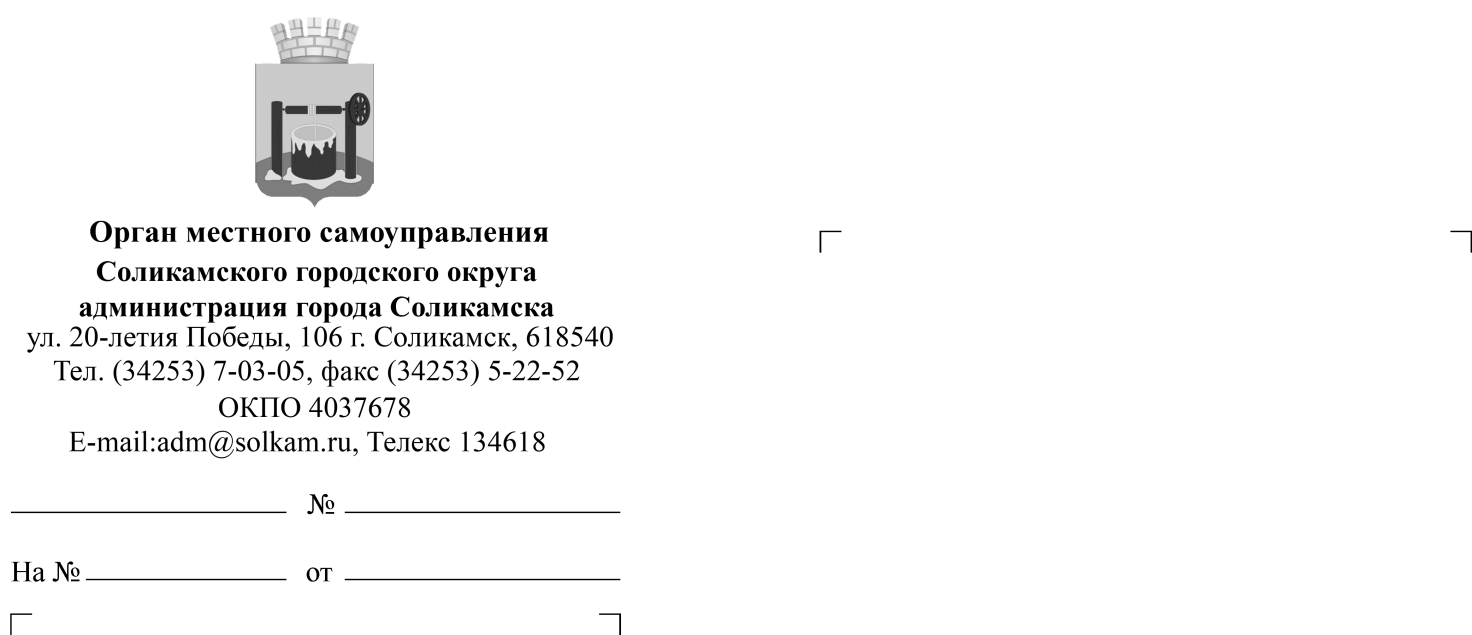 Уважаемый Николай Александрович!Просим внести следующую поправку в ежегодный отчет главы города Соликамска о результатах своей деятельности, деятельности администрации города Соликамска за 2015 г., направленный ранее письмом от 26.05.2016 № СЭД-026-02-09б-547 «О направлении отчета главы города Соликамска о результатах своей деятельности, деятельности администрации города Соликамска, и иных подведомственных главе города Соликамска органов местного самоуправления, в том числе о решении вопросов, поставленных Соликамской городской Думой за 2015 год»:Строку 3.3. приложения 1 к отчету главы города Соликамска о результатах своей деятельности, деятельности администрации города Соликамска, и иных подведомственных главе города Соликамска органов местного самоуправления, в том числе о решении вопросов, поставленных Соликамской городской Думой за 2015 год, изложить в следующей редакции:Глава города Соликамска -глава администрации города Соликамска					    А.Н.ФедотовПоправкив Приложение 1 к отчету главы города Соликамска о результатах своей деятельности, деятельности администрации города Соликамска, в том числе решении вопросов, поставленных Соликамской городской Думой за 2015 год (далее – приложение 1)Представленные поправки приводят значения показателей за предыдущий период, равный отчетному в соответствие с утвержденным отчетом главы города Соликамска о результатах своей деятельности, деятельности администрации города Соликамска, в том числе решении вопросов, поставленных Соликамской городской Думой за 2014 год (решение Соликамской городской Думы от 22.07.2015 № 872).1. Строку 1.17 Приложения 1 изложить в следующей редакции:2. Строку 1.22 Приложения 1 изложить в следующей редакции:3. Строку 2.2 Приложения 1 изложить в следующей редакции:4. Строку 2.7 Приложения 1 изложить в следующей редакции:5. Строку 4.1 Приложения 1 изложить в следующей редакции:Депутат от избирательного округа № 7                                                                 Н.А. ОсокинСубъект правотворческой инициативы – постоянная депутатская комиссия по местному самоуправлению, регламенту и депутатской этикеПРОЕКТОб утверждении ежегодного отчета  о деятельности Соликамской городской Думыза 2015 год	 На основании статьи 22, статьи 23 Устава Соликамского городского округа	Соликамская городская Дума РЕШИЛА:	1. Утвердить прилагаемый ежегодный отчет о деятельности Соликамской городской Думы за 2015 год.  2. Решение вступает в силу со дня принятия и подлежит официальному опубликованию (обнародованию) в газете «Соликамский рабочий», а также размещению на официальном сайте Соликамской городской Думы в информационно-телекоммуникационной сети «Интернет».Председатель Соликамской городской Думы                                                                                       Н.А. ОсокинПриложениек решению Соликамской городской Думы от 			№ ЕЖЕГОДНЫЙ ОТЧЕТо  деятельности  Соликамской городской Думы за 2015 годСоликамская городская Дума осуществляет свою деятельность на принципах учета интересов населения (избирателей), подотчетности перед населением и подконтрольности.Целью отчета является информирование населения (избирателей) муниципального образования, органов власти, организаций, предприятий, учреждений о деятельности представительного органа, подведение итогов работы за 2015 год, оценка работы, уточнение задач на 2016 год.1. Планирование деятельности Деятельность Соликамской городской Думы в 2015 году осуществлялась на основании Федерального закона  от 06.10.2003 131-ФЗ «Об общих принципах организации местного самоуправления в Российской Федерации»,  Устава Соликамского городского округа, Регламента Соликамской городской Думы, муниципальных правовых актов Соликамской городской Думы, перечня вопросов для рассмотрения Соликамской городской Думой в 2015 году, утвержденного решением Соликамской городской Думы от 19.12.2014 № 789 и ежемесячных планов работы Соликамской городской Думы.При подготовке перечня вопросов, подлежащих рассмотрению Думой на 2015 год,  были  учтены предложения главы города Соликамска, постоянных депутатских комиссий, Контрольно-счетной палаты Соликамского городского округа, Соликамской городской прокуратуры.Перечень вопросов, подлежащих рассмотрению Думой на 2015 год,  состоял из 59 вопросов: 41 вопрос в рамках контрольной деятельности Думы, 18 проектов нормативно-правовых актов. В перечень вопросов два раза вносились изменения по срокам рассмотрения вопросов, количество  подлежащих рассмотрению вопросов в соответствие с перечнем не изменилось. Дополнительные вопросы на рассмотрение городской Думы вносились по инициативе главы города Соликамска, депутатов Соликамской городской Думы, Контрольно-счетной палаты Соликамского городского округа. В планы работы постоянных депутатских комиссий Соликамской городской Думы  в обязательном порядке были включены вопросы в соответствии с перечнем вопросов, подлежащих рассмотрению Думой на очередной 2015 год,  проекты правовых актов, заключений Контрольно-счетной палаты Соликамского городского округа  и иные вопросы, рассмотрение которых осуществляется комиссиями в рамках правотворческой и контрольной деятельности. Председатели постоянных депутатских комиссий осуществляли контроль выполнения плана работы комиссии в 2015 году.Председателем Соликамской городской Думы в 2015 году ежемесячно утверждался план работы Думы.В планы работы Думы в 2015 году четыре раза вносились изменения на основании постановления председателя Соликамской городской Думы о созыве внеочередного заседания Думы. Инициаторами внесения изменений являлись глава города Соликамска, председатель Соликамской городской Думы.За отчетный период было проведено 11 очередных и 4 внеочередных заседаний Соликамской городской Думы.2. Правотворческая деятельностьВ соответствие с Уставом Соликамского городского округа проекты муниципальных правовых актов могут вноситься депутатами Соликамской городской Думы, депутатскими комиссиями Соликамской городской Думы, главой города Соликамска, Контрольно-счетной палатой Соликамского городского округа, органами территориального общественного самоуправления, инициативными группами граждан, Соликамским городским прокурором.В 2015 году  главой города Соликамска было внесено  57 проектов муниципальных правовых актов, депутатами и постоянными депутатскими комиссиями Соликамской городской Думы 123 проекта муниципальных правовых актов, 2  проекта внесено Контрольно-счетной палатой Соликамского городского округа. По вопросам «О внесении изменений в решение Соликамской городской Думы от 10.04.2014 г. № 648 «Об утверждении Правил благоустройства территории Соликамского городского округа», «О внесении изменений в решение Соликамской городской Думы от 25.03.2009 № 563 «Об утверждении Положения о регулировании тарифов на перевозки пассажиров и багажа автомобильным транспортом на поселенческих маршрутах городского сообщения» было 2 субъекта правотворческой инициативы – глава города Соликамска и депутаты Соликамской городской Думы. 3 проекта решения «О награждении Почетной грамотой муниципального образования «Соликамский городской округ» не принято.Всего в 2015 году  Соликамской городской Думой было принято 178 решений.	К наиболее значимым решениям Думы, принятым в 2015 году, следует отнести:решение Думы от 30.09.2015 № 895 «Об утверждении Положения о порядке проведения конкурса по отбору кандидатур на должность главы города Соликамска»;решение Думы от 23.12.2015 № 950 «О проведении конкурса по отбору кандидатур на должность главы города Соликамска»;решение Думы от 23.12.2015 № 954 «Об утверждении Положения о размещении нестационарных торговых объектов на территории Соликамского городского округа»;решение Думы от 25.02.2015 № 810 «О внесении изменений в Регламент Соликамской городской Думы, утвержденный решением Соликамской городской Думы от 31.01.2007 № 121»;решение Думы от 25.03.2015 № 821 «О мерах социальной поддержки педагогических работников муниципальных образовательных организаций (учреждений) дополнительного образования Соликамского городского округа»;решение Думы от 22.04.2015 № 829 «О внесении изменений в решение Соликамской городской Думы от 31.10.2007 № 236 «Об утверждении Положения о бюджетном процессе в Соликамском городском округе»;решение Думы от 22.04.2015 № 830 «О внесении изменений в решение Соликамской городской Думы от 26.04.2006 г. № 13 «Об утверждении Положения об организации и проведении публичных слушаний в Соликамском городском округе»;решение Думы от 24.06.2015 № 866 «Об утверждении Порядка установки и эксплуатации рекламных конструкций на территории Соликамского городского округа»;решение Думы от 29.07.2015 № 875 «Об утверждении Порядка выявления и демонтажа самовольно установленных и незаконно размещенных движимых объектов на территории Соликамского городского округа»;	решение Думы от 28.01.2015 № 795 «Об утверждении Положения о комиссии по соблюдению требований к служебному поведению муниципальных служащих аппарата Соликамской городской Думы и урегулированию конфликта интересов».Кроме того, в связи с необходимостью привлечения молодежи к общественно-политической жизни Соликамского городского округа в 2015 году приняты решения:от 29.07.2015 № 882 «Об утверждении Календарного плана по формированию молодежного кадрового резерва Соликамского городского округа».от 29.07.2015 № 883 «Об утверждении персонального состава конкурсной комиссии по отбору в молодежный кадровый резерв Соликамского городского округа».Решением Соликамской городской Думы от 30.09.2015 № 891 досрочно прекращены полномочия главы города Соликамска – главы администрации города Соликамска Девяткова Сергея Валентиновича в связи с его отставкой по собственному желанию 30 сентября 2015 года.3. Контрольная деятельность Порядок осуществления контрольной деятельности Соликамской городской Думой установлен статьей 23.1.  Устава Соликамского городского округа, Регламентом Соликамской городской Думы, Положением о порядке осуществления контрольной деятельности Соликамской городской Думой.Соликамская городская Дума  самостоятельно, а также через постоянные депутатские комиссии, Контрольно-счетную палату Соликамского городского округа осуществляет контроль за исполнением органами местного самоуправления и должностными лицами местного самоуправления Соликамского городского округа полномочий по решению вопросов местного значения, в том числе,  и за исполнением принятых Соликамской городской Думой  муниципальных правовых актов. В соответствие со статьей 23.1. Устава Соликамского городского округа, статьей 24.7. Регламента Соликамской городской Думы Соликамской городской Думой  ежегодно проводится анализ выполнения  контрольных мероприятий Контрольно-счетной палатой Соликамского городского округа.Соликамской городской Думой в 2015 году проанализировано 15 отчетов Контрольно-счетной палаты о результатах контрольных мероприятий и принято решение  от 30.03.2016 № 1005 «Об информации постоянной депутатской комиссии по экономической политике и бюджету Соликамской городской Думы о результатах контрольных мероприятий, проведенных Контрольно-счетной палатой Соликамского городского округа за 2015 год». Кроме этого, в 2015 году Соликамской городской Думой в рамках контрольной деятельности рассмотрен 41 вопрос. По результатам контрольных мероприятий в 2015 году Соликамской городской Думой приняты следующие решения:об утверждении (не утверждении) отчета либо о принятии отчета к сведению – 15 решений,  из них: 4 отчета об исполнении бюджета; 4 отчета  органов местного самоуправления о своей деятельности за 2014 год; 1 отчет за 2014 год о приватизации муниципального имущества; 1 отчет о реализации Стратегии социально-экономического развития Соликамского городского округа за 2014 год; 1 отчет о реализации Программы комплексного социально-экономического развития Соликамского городского округа за 2014 год; 	о принятии информации к сведению – 24 решения, из них: 12 решений об исполнении муниципальных программ; 7 решений  о подготовке образовательных учреждений к новому учебному году, о подготовке Соликамского городского округа к работе в зимний период, об организации отдыха подростков и детей в летний период, об итогах  занятости, отдыха и оздоровления детей и  подростков в летний период, о газификации ул. Набережная, 5 решений об исполнении полномочий по вопросам местного значения;о  снятии решения с контроля  решений Соликамской городской Думы  - 1 решение о выполнении рекомендаций Думы;о  признании утратившими силу решений Соликамской городской Думы - 4 решения. В рамках принятия решений по результатам контрольных мероприятий Соликамской городской Думой даны:оценка деятельности соответствующих органов местного самоуправления и должностных лиц местного самоуправления по исполнению полномочий по решению вопросов местного значения;предложения в адрес соответствующих органов местного самоуправления;поручения органам местного самоуправления и должностным лицам местного самоуправления, постоянным депутатским комиссиям Соликамской городской Думы, депутатам городской Думы. 4. Деятельность постоянных и временных депутатских комиссий Соликамской городской Думы в 2015 годуВ соответствии со статьей 22 Устава Соликамского городского округа в Соликамской городской Думе созданы постоянные депутатские комиссии. Порядок формирования и организация их работы определяются Регламентом Соликамской городской Думы и Положением о постоянных депутатских комиссиях.Все поступившие в Думу проекты решений рассматривались на заседаниях постоянных депутатских комиссиях с участием инициаторов внесения вопросов. На заседаниях представительного органа муниципального образования выносились проработанные проекты для принятия решений.В целях координации работы постоянных депутатских комиссий и депутатов городской Думы в 2015 году проводились заседания Совета Думы.Деятельность постоянной депутатской комиссии по местному самоуправлению, регламенту и депутатской этике Соликамской городской ДумыВ 2015 году  состоялось 27 заседаний постоянной депутатской комиссии по местному самоуправлению, регламенту и депутатской этике  Соликамской городской Думы, на которых рассмотрено 171 вопрос, входящих в компетенцию комиссии.В соответствии с решением Соликамской городской Думы от 24.11.2010 № 958 «Об утверждении Положения о порядке проведения антикоррупционной экспертизы проектов нормативных правовых актов и нормативных правовых актов Соликамской городской Думы» антикоррупционная экспертиза проектов нормативных правовых актов проводится постоянной депутатской комиссией по местному самоуправлению, регламенту и депутатской этике Соликамской городской Думы. Постоянная депутатская комиссия по местному самоуправлению, регламенту и депутатской этике Соликамской городской Думы обязана установить наличие или отсутствие  коррупциогенных факторов.В 2015 году комиссией проведена антикоррупционная экспертиза 65 проектов нормативных правовых актов. В трех проектах были выявлены коррупциогенные факторы, из них устранено 2. Проект решение Соликамской городской Думы от 25.03.200 № 563 «Об утверждении Положения о регулировании тарифов на перевозки пассажиров и багажа автомобильным транспортом на поселенческих маршрутах городского сообщения»  был отклонен. Также комиссией осуществлялся мониторинг действующего законодательства по вопросам местного самоуправления, приведение в соответствие с ним нормативных правовых актов Думы. В 2015 году постоянной депутатской комиссией по местному самоуправлению, регламенту и депутатской этике разработано в порядке правотворческой инициативы 54 проекта муниципальных правовых актов, из них 5 проектов о внесении изменений в Устав Соликамского городского округа, 23 проекта решения о награждении, что свидетельствует о наличии в Соликамском городском округе достойных представителей общественности, вносящих весомый вклад в развитие округа.В отчетном периоде комиссия рассмотрела 4 протеста Соликамской городской прокуратуры: на решение Соликамской городской Думы от 24.11.2010 № 959 «Об утверждении Положения о комиссии по урегулированию конфликта интересов в Соликамской городской Думе»; на решение Соликамской городской Думы от 19.12.2014 № 784 «О плате за содержание и ремонт жилого помещения для нанимателей жилых помещений на 2015 год»; на решение Соликамской городской Думы от 05.10.2005 № 435 «Об установлении земельного налога на территории Соликамского городского округа»; на решение Соликамской городской Думы от 30.09.2015 № 895 «Об утверждении Положения о порядке проведения конкурса по отбору кандидатур на должность главы города Соликамска».В 2015 году комиссией были подготовлены и внесены на рассмотрение Соликамской городской Думы 54 проекта правовых актов, основными из них являются: 5 проектов муниципальных правовых актов о внесении изменений в Устав Соликамского городского округа, проведено 4 публичных слушаний по проектам решений «О внесении изменений в Устав Соликамского городского округа», проект решения «Об утверждении Положения о порядке проведения конкурса по отбору кандидатур на должность главы города Соликамска», проект решения «О внесении изменений в Регламент Соликамской городской Думы, утвержденный решением Соликамской городской Думы от 31.01.2007 № 121»; проект решения «Об утверждении Положения о комиссии по соблюдению требований к служебному поведению муниципальных служащих аппарата Соликамской городской Думы и урегулированию конфликта интересов»; проект решения «О внесении изменений в Положение о постоянных депутатских комиссиях Соликамской городской Думы, утвержденное решением Соликамской городской Думы от 28.05.2008 № 394».Постоянной депутатской комиссией вносились проекты решений о внесении изменений в перечень вопросов для рассмотрения Соликамской городской Думой в 2015 году, а также в график приёма избирателей депутатами Соликамской городской Думы V созыва.Комиссией по местному самоуправлению, регламенту и депутатской этике в 2015 году внесено на рассмотрение Думы 22 проекта решения о награждении Почетной грамотой муниципального образования Соликамского городского округа. Одобрено 20 представлений о награждении Благодарственным письмом Думы.В рамках контрольных полномочий, в соответствие с Регламентом Соликамской городской Думы комиссией были рассмотрены отчеты начальника Межмуниципального отдела МВД России «Соликамский», главы города Соликамска о результатах его деятельности, деятельности администрации города Соликамска,  в том числе о решении вопросов, поставленных Соликамской городской Думой, за 2014 год.Деятельность постоянной депутатской комиссии по социальной политике Соликамской городской Думы В 2015 году  состоялось 11 заседаний постоянной депутатской комиссии по социальной политике Соликамской городской Думы, на которых рассмотрено 52 вопроса, входящих в компетенцию комиссии. Депутатами постоянной депутатской комиссии по социальной политике в 2015 году была продолжена традиция посещения учреждений здравоохранения Соликамского городского округа, образовательных учреждений, а также объектов физической культуры и спорта Соликамского городского округа.В 2015 году комиссия по социальной политике уделила особое внимание поддержке молодых специалистов учреждений образования, культуры, спорта и здравоохранения, а также  организации занятости, отдыха и оздоровления детей и подростков в летний период, обеспечению жильем  молодых семей и социальной поддержки граждан в городе Соликамске.В целях преодоления кадрового дефицита в сфере здравоохранения, комиссией по социальной политике было рекомендовано администрации города Соликамска при формировании бюджета Соликамского городского округа на 2016 год предусмотреть в муниципальной программе «Социальная поддержка граждан в городе Соликамске», подпрограмме «Социальная поддержка отдельных категорий граждан в Соликамском городском округе» мероприятия по  обучению специалистов в интернатуре и денежные средства  в случае отсутствия возмещения этих расходов из бюджета Пермского края.По результатам рассмотрения вопроса «О состоянии здравоохранения в Соликамском городском округе и доступности оказания услуг здравоохранения населению города» депутатская комиссия внесла на рассмотрение городской Думы проект решения «О рекомендациях Соликамской городской Думы». Принято решение рекомендовать администрации города Соликамска рассмотреть возможность: увеличения  выплаты единовременного пособия  молодым врачам-специалистам и врачам-специалистам, прибывшим с других территорий до 200 тыс. руб.; переоформления договоров о предоставлении служебных жилых помещений специализированного жилищного фонда, находящихся в собственности Соликамского городского округа, заключенных до 01 января 2015 года с целью сокращения сроков до 5 лет; изменения механизма реализации мероприятий муниципальной программы «Социальная поддержка граждан в городе Соликамске», подпрограммы «Социальная поддержка отдельных категорий граждан в Соликамском городском округе» в части обеспечения жильем врачей специалистов путем приобретения жилья в муниципальную собственность на предоставление субсидий для приобретения жилья. В результате постановлением администрации города утвержден Порядок предоставления компенсации на приобретение (строительство) жилья, привлеченным для работы в Соликамский городской округ, врачам-специалистам.На постоянном контроле комиссии находятся вопросы о подготовке школ города к новому учебному году, состоянии и перспективах развития образования в Соликамском городском округе.  	В рамках контрольных полномочий комиссией  осуществлялся контроль за исполнением раннее принятых программ, финансируемых из средств городского бюджета. На своих заседаниях комиссия по социальной политике рассмотрела вопросы о ходе исполнения принятых программ, касающихся социальной сферы жизни города: об информации администрации города Соликамска о ходе выполнения подпрограммы «Обеспечение жильем молодых семей в Соликамском городском округе»;об информации администрации города Соликамска о ходе выполнения муниципальной программы «Физическая культура и спорт Соликамска» в 2015 году;об информации администрации города Соликамска о ходе выполнения муниципальной программы «Развитие сферы культуры, туризма и молодежной политики  Соликамского городского округа» в 2015 году;об информации администрации города Соликамска о ходе выполнения муниципальной программы «Социальная поддержка граждан в городе Соликамске» в 2015 году;об информации администрации города Соликамска о ходе выполнения муниципальной программы «Развитие информационного общества на территории Соликамского городского округа» в 2015 году;об информации администрации города Соликамска о ходе выполнения муниципальной программы «Развитие системы образования  Соликамского городского округа» в 2015 году.Также в течение года были заслушаны вопросы: об исполнении полномочий по подготовке концепций муниципальных программ Соликамского городского округа;о мерах социальной поддержки педагогических работников муниципальных образовательных организаций (учреждений) дополнительного образования Соликамского городского округа;о подготовке муниципальных образовательных учреждений Соликамского городского округа к началу 2015-2016 учебного года и их итогах;об организации занятости, отдыха и оздоровления детей и подростков в Соликамском городском округе в 2015 году и их итогах;	о состоянии здравоохранения в Соликамском городском округе и доступности оказания услуг здравоохранения населению города;об обеспечении работников муниципальных учреждений Соликамского городского округа путёвками на санаторно-курортное лечение и оздоровление;о перечне установленных памятников, памятных (мемориальных) и охранно-информационных досок, имеющих особое значение для истории и культуры Соликамского городского округа, о средствах, выделяемых из бюджета Соликамского городского округа и необходимых для поддержания памятников, памятных досок в удовлетворительном состоянии;	об обращении Соликамской городской Думы к руководителям предприятий и организаций, расположенных на территории Соликамского городского округа с просьбой оказать содействие по организации летней занятости подростков.В целом, большинство рекомендаций комиссии по социальной политике в 2015 году реализованы и оказали существенное влияние на положение дел, другие находятся на контроле.Деятельность постоянной депутатской комиссии по городскому хозяйству и муниципальной собственности Соликамской городской ДумыВ 2015 году  состоялось 8 заседаний постоянной депутатской комиссии по городскому хозяйству и муниципальной собственности Соликамской городской Думы, на которых рассмотрено 85 вопросов, входящих в компетенцию комиссии, из них 4 вопроса были включены дополнительно на основании предложений администрации города и депутатов городской Думы.В порядке  правотворческой инициативы комиссией подготовлено 8 проектов решений Соликамской городской Думы, в рамках контрольных полномочий рассмотрены 41 информация и отчеты органов местного самоуправления Соликамского городского округа об исполнении полномочий. В 2015 году на заседаниях комиссии  рассмотрены и одобрены 5 проектов решений  «О внесении изменений в Правила землепользования и застройки Соликамского городского округа»; рассмотрены 39 информаций  и отчеты органов местного самоуправления Соликамского городского округа  об исполнении полномочий, предусмотренных Уставом Соликамского городского округа;   рассмотрено 6 вопросов  касающихся управления и распоряжения муниципальным имуществом, утверждения  Прогнозного плана приватизации муниципального имущества и внесения в него изменений. В 2015 году комиссией были рассмотрены и одобрены:Порядок принятия, учета и распоряжения выморочным имуществом, расположенным на территории Соликамского городского округа. Порядок выявления и демонтажа самовольно установленных и незаконно размещенных движимых объектов на территории Соликамского городского округа.Положение о размещении нестационарных торговых объектов на территории Соликамского городского округа.Схема размещения рекламных конструкций на территории Соликамского городского округа.В рамках контрольных полномочий комиссия осуществляла контроль за исполнением ранее принятых программ, финансируемых из средств городского бюджета: муниципальной программы «Развитие инфраструктуры и комфортной городской среды Соликамского городского округа»;муниципальной программы «Развитие комплексной безопасности городской среды Соликамского городского округа».Также комиссией были заслушаны вопросы: об исполнении полномочий по организации сбора, вывоза, утилизации и переработки бытовых и промышленных отходов на территории Соликамского городского округа;о ситуации с уборкой и вывозом снега на территории Соликамского городского округа; об организации водоснабжения жителей заречной части города;о состоянии системы канализации и отвода сточных вод в пос. Карналлитово;о включении в мероприятия муниципальных целевых программ дноуглубительных работ в месте массового отдыха жителей на р. Боровица;о содержании объездной дороги на Клестовке;о газификации Музея Соли и ул. Набережная;о подготовке и проведении уборки территории Соликамского городского округа в весенний период;о проведенной работе по проработке вопроса о включении в Программу комплексного развития систем коммунальной инженерной инфраструктуры Соликамского городского округа на 2011-2016 гг. мероприятий по ремонту, восстановлению, передаче сетей наружного освещения муниципальных учреждений города;о выполнении Правил благоустройства территории Соликамского городского округа, утвержденных решением Соликамской городской Думы от 10.04.2014 № 648; о предоставлении транспортных услуг населению и организации транспортного обслуживания населения в границах Соликамского городского округа;о выявлении незаконного подключения к общедомовым электрическим сетям (приборам учета электроэнергии) в многоквартирных домах и мерах, принимаемых к недопущению такового подключения;о подготовке Соликамского городского округа к работе в зимний период 2015-2016 годов;об исполнении полномочий по организации и осуществлению муниципального контроля на территории Соликамского городского округа;о погашении долгов МУП «Теплоэнерго» перед поставщиками тепловой энергии Г.Соликамска;о текущем ремонте автодорог по улице Северной и улице Матросова;о  реализации мероприятий по переселению граждан из аварийного  жилищного фонда на территории Соликамского городского округа в 2015 году и планы на 2016 год;о динамике платежей и ликвидации задолженности населением города за используемую тепловую энергию;о контроле за установкой приборов учета электрической и тепловой энергии на территории Соликамского городского округа.Комиссией были рассмотрены 5 обращений граждан, организаций, направленных в Соликамскую городскую Думу,  в том числе  обращение ОАО «Соликамскбумпром» о внесении изменений в утверждаемую часть Генерального плана Соликамского городского округа – Схему зон с особыми условиями использования территории в части приведения границы Соликамского городского округа в соответствии с Законом Пермской области от 10.11.2004 № 1772-368 «Об утверждении границ и о наделении статусом муниципального образования «Город Соликамск» Пермского края. По результатам рассмотрения данного обращения ОАО «Соликамскбумпром» было рекомендовано обратиться в администрацию города Соликамска, так как подготовка проекта Генерального плана Соликамского городского округа, а также предложений о внесении в него изменений, относится к полномочиям администрации города Соликамска.В отчетном периоде комиссия рассмотрела протест Соликамской городской прокуратуры на решение Соликамской городской Думы от 10.04.2014 № 648 «Об утверждении Правил благоустройства территории Соликамского городского округа». На основании протеста были внесены изменения в Правила благоустройства территории Соликамского городского округа в части земляных работ, связанных со вскрытием грунта и нарушением благоустройства территории. Также было рассмотрено заключение Соликамской городской прокуратуры на проект решения Соликамской городской Думы «О порядке согласования архитектурно-градостроительного облика объектов на территории Соликамского городского округа». По результатам проверки  проекта нормативного правового акта прокуратура сделала заключение о том, что проект решения не подлежит принятию в связи с тем, что статьей 51 Градостроительного Кодекса Российской Федерации  определен исчерпывающий перечень документов, необходимых для получения разрешения на строительство или реконструкцию объектов капитального строительства, которые прилагаются к заявлению на получение соответствующего разрешения. Кроме того, единые требования к содержанию фасадов, зданий, сооружений, требования к внешнему облику объектов капитального строительства, содержанию кровли зданий установлены в Правилах благоустройства территории Соликамского городского округа. Таким образом, данный проект решения не был внесен на рассмотрение Соликамской городской Думы.На особом контроле у постоянной депутатской комиссии в 2015 году вновь был вопрос по капитальному ремонту кровли МАОУ ДОД «ЦРТДиЮ «Звездный». Неоднократно на заседаниях комиссий  были рассмотрены следующие вопросы: о газификации Музея Соли и ул. Набережная;  о техническом состоянии сетей наружного освещения муниципальных учреждений города; о динамике платежей и ликвидации задолженности населением города за используемую тепловую энергию; об установке приборов учета электрической и тепловой энергии на территории Соликамского городского округа.Деятельность постоянной депутатской комиссии по экономической политике и бюджету Соликамской городской ДумыВ 2015 году  состоялось 11 заседаний постоянной депутатской комиссии экономической политике и бюджету Соликамской городской Думы, на которых рассмотрено 72 вопроса, входящих в компетенцию комиссии. Так же было проведено три совместных заседания с постоянной депутатской комиссией по городскому хозяйству и муниципальной собственности, на которых рассмотрено 39 вопросов. В рамках правотворческой инициативы комиссией подготовлено 24 проекта решений Соликамской городской Думы, в рамках контрольных полномочий рассмотрены 42 информации и отчета органов местного самоуправления Соликамского городского округа об исполнении полномочий.Комиссией в 2015 году были рассмотрены и одобрены предложения администрации города по внесению изменений в Стратегию социально-экономического развития Соликамского городского округа до 2030 года, Программу комплексного социально-экономического развития Соликамского городского округа на 2013-2018 годы, Методику Целеполагания Соликамского городского округа, Положение о бюджетном процессе в Соликамском городском округе, по утверждению Системы целей высшего уровня Соликамского городского округа, иные проекты.  В рамках основных направлений деятельности постоянной депутатской комиссии по экономической политике и бюджету в 2015 году комиссией были рассмотрены вопросы, связанные с установлением порядка составления и рассмотрения проекта местного бюджета, утверждения и исполнения местного бюджета, вопросы, связанные с формированием проекта местного бюджета, контролем за исполнением местного бюджета, из них:утверждение местного бюджета, внесение в него изменений и дополнений – 7 вопросов;рассмотрение отчета об исполнении местного бюджета за отчетный финансовый год – 1 вопрос;рассмотрение ежеквартальной информации об исполнении местного бюджета за истекший период – 3 вопроса;организация и проведение публичных слушаний по вопросам формирования и исполнения местного бюджета – 2 вопроса. В 2015 году в результате внесенных изменений в Положение о бюджетном процессе Соликамского городского округа на комиссию по экономической политике и бюджету Соликамской городской Думы была возложена организация и проведение публичных слушаний по отчету об исполнении бюджета Соликамского городского округа (раннее – относилось к полномочиям главы города). В июне 2015 г. были проведены публичные слушания по теме «Обсуждение отчёта об исполнении бюджета Соликамского городского округа за 2014 год». В данном мероприятии приняли участие представители общественных организаций, средств массовой информации.  В ноябре 2015 г. комиссией были организованы и проведены публичные слушания по проекту решения Соликамской городской Думы «О бюджете Соликамского городского округа на 2016 год и плановый период 2017 и 2018 годов».  По результатам публичных слушаний  Соликамской городской Думой было принято решение от 23.12.2015 № 963 «О рекомендациях Соликамской городской Думы».В рамках контрольных полномочий постоянной депутатской комиссией по экономической политике и бюджету в 2015 году заслушивались 15 отчетов и информаций Контрольно-счетной палаты Соликамского городского округа, в том числе:по результатам проверки эффективности использования средств, выделенных в 2013 году в рамках приоритетного регионального проекта «Благоустройство» и направленных на ремонт автодорог в Соликамском городском округе;по результатам проверки поступления в бюджет Соликамского городского округа доходов от использования и продажи земельных участков, находящихся в собственности СГО, и земельных участков, государственная собственность на которые не разграничена, а также оценка эффективности работы главного администратора по неналоговым доходам СГО – управления имущественных отношений;по результатам проверки предоставления субсидий субъектам малого предпринимательства, выделенных за 2013-2014 годы;по результатам проверки целевого и эффективного расходования средств бюджета Соликамского городского округа на разработку ПСД на проведение капитального ремонта и реконструкции автодорог за 2012-2014 годы;	по результатам проверки целевого и эффективного расходования средств на проведение капитального ремонта МАОУ «ООШ № 16»;по результатам проверки финансово-хозяйственной деятельности МУП «Теплоэнерго» за 2014 год.Постоянной депутатской комиссией по экономической политике и бюджету в 2015 году проанализированы отчеты Контрольно-счетной палаты о результатах контрольных мероприятий за 2014 год и принято решение  от 28.01.2015 № 801 «Об информации постоянной депутатской комиссии по экономической политике и бюджету Соликамской городской Думы о результатах контрольных мероприятий, проведенных Контрольно-счетной палатой Соликамского городского округа за 2014 год» с рекомендацией усилить контроль за устранением нарушений, выявленных при проведении контрольных мероприятий. В рамках своих полномочий постоянная депутатская комиссия осуществляла контроль за исполнением органами и должностными лицами Соликамского городского округа полномочий, в том числе, контроль за исполнением решений Соликамской городской Думы, в том числе контроль за выполнением рекомендаций Соликамской городской Думы к бюджету Соликамского городского округа, за формированием Системы целей высшего уровня Соликамского городского округа на 2015 год и плановый период 2016-2017 годы. Так же в течении года неоднократно заслушивались вопросы о ситуации с ремонтом ЦРТДиЮ «Звездный», о газификации ул.Набережной, об  исполнении подрядчиками гарантийных обязательств по муниципальным контрактам на выполнение работ по ремонту объектов муниципальной собственности (МАОУ «СОШ №12», МБУ ДО «СДЮСШОР», автомобильные дороги местного значения в границах городского округа). В порядке правотворческой инициативы постоянной депутатской комиссией по экономической политике в 2015 году разработано 8 проектов муниципальных правовых актов, в том числе: «О рекомендациях Соликамской городской Думы» (в рамках подготовки к формированию бюджета и по результатам рассмотрения проекта бюджета Соликамского городского округа на 2016 год); о внесении изменений в Регламент Соликамской городской Думы, утвержденный решением Соликамской городской Думы от 31.01.2007 № 121; о снятии с контроля и признании утратившими силу решений Соликамской городской Думы. 5. Взаимодействие с органами общественного самоуправленияВзаимодействие Соликамской городской Думы с органами общественного самоуправления регулируется Порядком организации и осуществления территориального общественного самоуправления в Соликамском городском округе,  утвержденным решением Соликамской городской Думы от 30.05.2012 № 255.	В целях эффективного взаимодействия общественности и органов местного самоуправления, изучения вопросов по конкретным направлениям деятельности руководители рабочих групп Совета общественности принимали участие в заседаниях постоянных депутатских комиссий и Соликамской городской Думы.6. Взаимодействие с органами государственной власти и органами местного самоуправленияЭффективное осуществление органами местного самоуправления, муниципальными органами своей деятельности возможно только в тесном взаимодействии между ними.Взаимодействие Соликамской городской Думы с главой города Соликамска, администрацией города Соликамска, Контрольно-счетной палатой Соликамского городского округа, осуществляется в различных формах, предусмотренных Уставом Соликамского городского округа, Регламентом Соликамской городской Думы, муниципальными правовыми актами Соликамской городской Думы  и иными правовыми актами Соликамского городского округа.Решением Соликамской городской Думы от 29.07.2009 № 648 «Об утверждении Положения о порядке взаимодействия  Соликамской городской Думы  и администрации города Соликамска» установлен порядок взаимодействия главы города Соликамска, администрации города Соликамска и Соликамской городской Думы  в правотворческой деятельности.Глава города Соликамска, полномочные представители главы города Соликамска в Соликамской городской Думе  принимают активное участие в работе заседаний Соликамской городской Думы, заседаний постоянных депутатских комиссий Думы.Решением Соликамской городской Думы от 28.09.2011 № 98 утверждено Соглашение о взаимодействии между Соликамской городской Думой и Соликамской городской прокуратурой. 	В рамках заключенного Соглашения представители прокуратуры принимают участие в заседаниях постоянных депутатских комиссий и заседаниях Думы, дают заключения на проекты решений Соликамской городской Думы, вносят предложения по внесению изменений в муниципальные правовые акты.Так, в 2015 году прокуратурой были даны заключения на проекты решений Соликамской городской Думы «Об утверждении Порядка принятия, учета и распоряжении выморочным имуществом, расположенном на территории Соликамского городского округа», «О Порядке согласования архитектурно-градостроительного облика объектов на территории Соликамского городского округа». С учетом заключений прокуратуры эти Порядки не приняты. На основании решения Соликамской городской Думы от 28.10.2015 заключено Соглашение о взаимодействии и сотрудничестве Соликамской городской Думы и Межмуниципального отдела МВД «Соликамский».Председатель Соликамской городской Думы Осокин Н.А. принимает участие в работе Совета представительных органов муниципальных образований Пермского края. В 2015 году Соликамская городская Дума приняла участие в конкурсе на лучшую организацию работы представительных органов муниципальных районов и городских округов Пермского края. 14 мая 2015 года депутаты городской Думы приняли участие в межмуниципальном семинаре депутатов представительных органов муниципальных образований Пермского края по теме «Актуальные вопросы правового регулирования и управления развитием муниципального образования».Необходимо также отметить, что депутаты Соликамской городской Думы принимают активное участие в работе совещательных, консультативных и координационных органов, созданных при главе города Соликамска и администрации города Соликамска по различным направлениям деятельности.7. Работа депутатов с избирателямиВ соответствии со статьей 30 Регламента депутат в пределах своих полномочий поддерживает постоянную связь с населением своего избирательного округа, ведет прием избирателей по личным вопросам, проводит встречи с избирателями своего избирательного округа, отчитывается перед избирателями своего избирательного округа о своей деятельности не реже одного раза в год во время встреч с ними или через средства массовой информации, систематически информирует избирателей о своей деятельности во время встреч с ними и через средства массовой информации.В 2015 году прием избирателей депутатами осуществлялся в соответствии с графиком приема избирателей депутатами Соликамской городской Думы V созыва, утвержденным решением Соликамской городской Думы от 28.03.2011 № 5. Предложения, заявления и жалобы избирателей подаются депутату в письменной форме,  в виде электронного документа.Депутат обязан отвечать на предложения, заявления и жалобы избирателей своего округа в 30-дневный срок.О месте и времени ведения приема по личным вопросам жители Соликамского городского округа информируются через средства массовой информации и (или) официальный сайт Думы  в сети Интернет.Контроль за соблюдением графика приема избирателей депутатами Соликамской городской Думы осуществляется председателем Соликамской городской Думы.В целях поддержания депутатом постоянной связи с избирателями своего округа, информирования избирателей своего округа о результатах деятельности депутата и Думы в целом депутат Соликамской городской Думы ежегодно должен отчитываться перед избирателями своего избирательного округа в срок до 30 апреля. За 2015 год о своей деятельности отчитались 10 депутатов. Кроме этого, в течение всего года, депутаты информировали избирателей о своей деятельности через средства массовой информации.8. Информирование населения о деятельности Соликамской городской ДумыРешением Соликамской городской Думы   от 24.04.2013 № 432 «Об обеспечении доступа к информации о деятельности Соликамской городской Думы» установлен порядок ознакомления пользователей с информацией о деятельности Соликамской городской Думы, размещаемой в сети Интернет, в помещениях, занимаемых Соликамской городской Думой, а также находящейся в библиотечных и архивных фондах Соликамского городского округа.Решением Соликамской городской Думой  утвержден официальный сайт Соликамской городской Думы в качестве общедоступного Интернет-ресурса с сетевым адресом: http://gorduma.solkam.ru.В течение всего 2015 года нормативные правовые акты Соликамской городской Думы, после их принятия и подписания в установленном порядке, публиковались в газете «Соликамский рабочий», а также были размещены на официальном сайте Соликамской городской Думы.В соответствии с Федеральным законом от 9 февраля 2009 года № 8-ФЗ «Об обеспечении доступа к информации о деятельности государственных органов и органов местного самоуправления» информация о деятельности Соликамской городской Думы, а также план основных мероприятий Соликамской городской Думы размещены на стенде Соликамской городской Думы в помещении администрации города Соликамска.Информация о деятельности Соликамской городской Думы в устной форме представляется аппаратом Соликамской городской Думы пользователям информации во время приема либо по телефону, а также может быть передана по сетям связи общего пользования.9. Обращения граждан в  Соликамскую городскую ДумуОбращения граждан подлежат рассмотрению в порядке и сроки, установленные Федеральным законом от 2 мая 2006 года № 59-ФЗ «О порядке рассмотрения обращений граждан Российской Федерации» (ст. 20 Устава Соликамского городского округа).В Соликамскую городскую Думу в 2015 году всего поступило 66 обращений граждан и организаций. Из них 5 обращений поступило через электронную приемную на официальном сайте Соликамской городской Думы.Все  обращения рассмотрены в установленный законодательством срок.Основной темой обращений стали вопросы благоустройства, водоотведения и водоснабжения - 7 обращений;  2 обращения о выделении денежных средств и содействии в проведении ремонтов.  Также была актуальна тема «Транспорт» - в данных обращениях затрагивались вопросы организации автобусной остановки, дополнительных парковочных мест. Анализ вопросов, поступивших в Соликамскую городскую Думу показывает, что ключевыми темами в 2015 году остались темы благоустройства, ЖКХ, транспорт.Также поступило 29 обращений с ходатайством  о присвоении Почетного звания «Почетный гражданин города Соликамска», о награждении граждан и организаций Почетной грамотой муниципального образования «Соликамский городской округ»,  о награждении Почетной грамотой Соликамской городской Думы, о поощрении Благодарственными письмами Соликамской городской Думы.Все  обращения рассмотрены в установленный законодательством срок.Обзоры обращений граждан в Соликамскую городскую Думу за 2015 год размещены на официальном сайте Соликамской городской Думы в сети Интернет: http://gorduma.solkam.ru .10. Деятельность аппарата Соликамской городской ДумыДеятельность аппарата осуществляется в соответствие с Регламентом Соликамской городской Думы, Положением об аппарате Соликамской городской Думы, Кодексом этики и служебного поведения муниципальных служащих Соликамской городской Думы, а также другими правовыми актами.	Специалисты аппарата Соликамской городской Думы осуществляют организационное, информационно-аналитическое, правовое, техническое, методическое и финансовое обеспечение деятельности городской Думы, ее депутатов в рамках полномочий, предусмотренных Положением об аппарате Соликамской городской Думы, должностными инструкциями специалистов.В соответствии с должностными инструкциями специалисты аппарата Думы осуществляют консультативную помощь депутатам Соликамской городской Думы при осуществлении ими своих полномочий.Работники аппарата Соликамской городской Думы постоянно повышают свои профессиональные знания и квалификацию, принимают участие в межмуниципальных семинарах представительных органов.В 2015 году работники аппарата участвовали в межмуниципальном семинаре, повышали квалификацию, 1 работник прошел профессиональную переподготовку.11. Основные задачи на 2016 годОсновные задачи на 2016 год: - контроль за исполнением органами местного самоуправления и должностными лицами местного самоуправления Соликамского городского округа полномочий по решению вопросов местного значения, в том числе,  и за исполнением принятых Соликамской городской Думой муниципальных правовых актов;-  совершенствование работы депутатов и Соликамской городской Думы с избирателями; - организация работы Соликамской городской Думы VI созыва;- контроль за соблюдением Федерального закона от 25.12.2008 № 273-ФЗ «О противодействии коррупции».12. Информация об уровне удовлетворенности населения Соликамского городского округа результатами деятельности Соликамской городской Думы, в том числе ее информационной открытостьюОпределение уровня удовлетворенности населения результатами деятельности Соликамской городской Думы, том числе ее информационной открытостью, осуществляется посредством проведения социологического опроса.Порядок организации проведения социологического опроса для определения уровня удовлетворенности населения результатами деятельности Соликамской городской Думы, в том числе ее информационной открытостью, установлен решением Соликамской городской Думы от 27.11.2013 № 559 «Об утверждении Порядка организации проведения социологического опроса для определения уровня удовлетворенности населения результатами деятельности главы города Соликамска, администрации города Соликамска, Соликамской городской Думы, в том числе их информационной открытостью, уровня удовлетворенности населения Соликамского городского округа оказываемой медицинской помощью, качеством дошкольного образования.».Опрос населения Соликамского городского округа по определению уровня удовлетворенности населения результатами деятельности Соликамской городской Думы, в том числе ее информационной открытостью проведен на территории Соликамского городского округа с 10 по 19 мая 2016 года ООО  Научно-технический центр «Перспектива» г. Тюмень. Опрошено 600 респондентов.По результатам опроса населения Соликамского городского округа удовлетворены деятельностью Соликамской городской Думы 30,3 % респондентов. Не удовлетворены деятельностью Соликамской городской Думы 41% респондентов, 28, 7 %  респондентов затруднились ответить на данный вопрос.По результатам социологического опроса населения Соликамского городского округа удовлетворенность информационной открытостью Соликамской городской Думы составила 29,7 %. Не удовлетворены информационной открытостью Соликамской городской Думы 32,1 %, затруднились ответить 38,2 % респондентов.Субъекты правотворческой инициативы – постоянные депутатские комиссии по городскому хозяйству и муниципальной собственности и экономической политике и бюджетуПРОЕКТОб отчете о деятельности Контрольно-счетной палаты Соликамского городского округа за 2015 годВ соответствии со статьей 32.1. Устава Соликамского городского округа,  статьей 23 Положения о Контрольно-счетной   палате Соликамского городского округа, утвержденного решением Соликамской городской Думы от 28.09.2011 № 113, рассмотрев  отчет о деятельности Контрольно-счетной палаты Соликамского городского округа за 2015 год, Соликамская городская Дума РЕШИЛА:1. Принять к сведению отчет о деятельности Контрольно-счетной палаты Соликамского городского округа за 2015 год. 2. Решение вступает в силу со дня принятия, подлежит опубликованию в газете «Соликамский рабочий» и размещению на официальном сайте Контрольно-счетной палатой Соликамского городского округа в информационно - телекоммуникационной сети Интернет.Председатель Соликамской							       городской Думы							                         Н.А.ОсокинСубъект правотворческой инициативы – постоянная депутатская комиссия по местному самоуправлению, регламенту и депутатской этикеПРОЕКТО назначении выборов депутатов Соликамской городской Думы шестого созыва	В соответствии со статьей 10 Федерального закона от 12.06.2002 года № 67-ФЗ «Об основных гарантиях избирательных прав и права на участие в референдуме граждан Российской Федерации», статьей 12 Закона  Пермского края от 09.11.2009 № 525-ПК «О выборах депутатов представительных органов муниципальных образований в Пермском крае», статьей 11 Устава Соликамского городского округа,Соликамская городская Дума РЕШИЛА:1. Назначить выборы  депутатов Соликамской городской Думы шестого созыва на 18 сентября 2016 года.2. Решение вступает в силу со дня его официального опубликования в газете «Соликамский рабочий».Председатель Соликамской 				Глава города Соликамска - городской Думы						глава администрации города								Соликамска			Н.А.Осокин					             А.Н. ФедотовПоправкив проект решения Соликамской городской Думы «О назначении выборов депутатов Соликамской городской Думы шестого созыва»(далее - проект решения)Внести следующие изменения в проект решения:1. Преамбулу проекта решения после слов «В соответствии со» дополнить словами «статьей 23 Федерального закона от 06.10.2003 № 131-ФЗ "Об общих принципах организации местного самоуправления в Российской Федерации",»;2. Пункт 2 проекта решения изложить в следующей редакции:«2. Опубликовать (обнародовать) настоящее решение в газете «Соликамский рабочий».»;3. Проект решения дополнить пунктом 3 следующего содержания:«3. Настоящее решение вступает в силу со дня его официального опубликования (обнародования).».Депутат от избирательного округа № 7                                                             Н.А. ОсокинСубъекты правотворческой инициативы – постоянные депутатские комиссии по городскому хозяйству и муниципальной собственности и экономической политике и бюджетуПРОЕКТОб утверждении отчета  администрации городаСоликамска о реализации Стратегии социально-экономического развития Соликамского городскогоокруга до 2030 года за 2015 год	На основании статьи 23 Устава Соликамского городского округа	Соликамская городская Дума РЕШИЛА:	1. Утвердить прилагаемый отчёт администрации города Соликамска о реализации Стратегии социально-экономического развития Соликамского городского округа до 2030 за 2015 год.          2. Решение вступает в силу  со дня принятия  и подлежит опубликованию в газете «Соликамский рабочий».Председатель Соликамской городской Думы                                                                                       Н.А. ОсокинПриложение к решению Соликамскойгородской Думыот                           № Отчет о реализации Стратегии социально-экономического развития Соликамского городского округа до 2030 года за 2015 годИндикатором реализации Стратегии социально-экономического развития Соликамского городского округа до 2030 года (далее – Стратегия) является «Сохранение численности населения города». С учетом действия объективных демографических факторов, важнейшими результирующими параметрами достижения генеральной цели, характеризующими уровень  комфортности жизни населения,  определяются: сохранение численности населения городского округа на уровне не ниже 90 тыс. человек к 2030 году;миграционный приток.Демографическая ситуация  за 2015 год характеризовалась увеличением уровня рождаемости, снижением уровня смертности, что образовало естественный прирост населения  к соответствующему периоду 2014 года, о чем свидетельствуют следующие данные:За 2015 год по сравнению с соответствующим периодом прошлого года наблюдалось: рост уровня рождаемости – на 6,8%, снижение уровня смертности – на 3,6%. Численность родившихся превысила численность умерших, в результате чего образовался естественный прирост населения и за рассматриваемый период составил – (+145). По отношению к аналогичному периоду прошлого года естественный прирост увеличился в 12 раз. Коэффициенты рождаемости и смертности по городу практически соответствуют среднекраевым показателям. С 2004 года наблюдается значительное сокращение разницы между коэффициентами рождаемости и смертности. На сокращение числа жителей города повлиял  миграционный отток населения.  В течение 2015 года в город прибыло 1924 человека, число выбывших составило  – 2413 человек, что уменьшило численность горожан на 489 человек. В сравнении с 2014 годом миграционная убыль за текущий год увеличилась на 54,3%  (172 чел.).Среднегодовая численность постоянного населения    Соликамского городского округа за 2015 год составила 95353 человека. Согласно прогнозу в 2016 году среднегодовая численность постоянного населения Соликамкого городского округа составит 95067 человек (снижение по сравнению с 2015 годом на 0,3 %). Дальнейшая реализация мер, направленных на сохранение и укрепление здоровья населения Соликамского городского округа, увеличения продолжительности жизни, сокращения уровня смертности, формирование мотивации для ведения здорового образа жизни позволит замедлить темпы сокращения численности населения. Стратегией предусмотрено в целях актуализации действующей Стратегии ежегодно 2 раза в год проведение мониторинга результативности достижения целей Стратегии. Мониторинг производится с помощью корпоративной информационной системы «Управление по целям».Оценка реализации приоритетных направлений осуществляется посредством пары показателей, обеспечивающих учет объективного (обеспечивается посредством расчета интегральных показателей нижестоящего уровня) и субъективного (обеспечивается посредством организации социологических исследований (опросов)) факторов.Мониторинг результативности Стратегии по итогам 2015 года, сформированный с помощью корпоративной информационной системы «Управление по целям» показал следующие результаты:Оценка реализации приоритетных направлений осуществляется посредством пары показателей, обеспечивающих учет объективного (обеспечивается посредством расчета интегральных показателей нижестоящего уровня) и субъективного (обеспечивается посредством организации социологических исследований (опросов)) факторов. Результаты достижения целей Стратегии, показатели целей 2-го уровня:Стратегия реализуется посредством исполнения Программы комплексного социально-экономического развития Соликамского городского округа на 2013-2018 годы.Субъекты правотворческой инициативы – постоянные депутатские комиссии по городскому хозяйству и муниципальной собственности и экономической политике и бюджетуПРОЕКТОб утверждении отчета  администрации городаСоликамска о ходе реализации Программы комплексногосоциально-экономического развития Соликамскогогородского округа на 2013-2018 годы за 2015 год	На основании статьи 23 Устава Соликамского городского округа	Соликамская городская Дума РЕШИЛА:	1. Утвердить прилагаемый отчет  администрации города Соликамска о ходе реализации Программы комплексного социально-экономического развития Соликамского городского округа на 2013-2018 годы за 2015 год.	          2. Решение вступает в силу  со дня принятия  и подлежит опубликованию в газете «Соликамский рабочий».Председатель Соликамской городской Думы                                                                                       Н.А. ОсокинПриложениек решению Соликамской городской Думыот			№ОТЧЕТО ХОДЕ РЕАЛИЗАЦИИ ПРОГРАММЫ КОМПЛЕКСНОГО СОЦИАЛЬНО – ЭКОНОМИЧЕСКОГО РАЗВИТИЯ СОЛИКАМСКОГО ГОРОДСКОГО ОКРУГА НА 2013-2018 ГОДЫза 2015 годПрограмма комплексного социально-экономического развития Соликамского городского округа на 2013-2018 годы (далее - Программа) утверждена решением Соликамской городской Думы № 445 от 29.05.2013 г.Программа разработана в целях достижения целей Соликамского городского округа, установленных Стратегией социально-экономического развития Соликамского городского округа до . в среднесрочном периоде (2013-2018 гг.). Генеральная цель социально-экономического развития города Соликамска: «Соликамск - комфортный город Прикамья».Достижение генеральной цели требует эффективного использования основных стратегических ресурсов и повышения качества муниципального управления. Исходя из поставленной генеральной цели, основными направлениями развития Соликамского городского округа определены:Развитие социальной сферы.Развитие комплексной безопасности городской среды.Экономическое развитие.Развитие инфраструктуры и комфортной городской среды.Развитие эффективности и результативности муниципального самоуправления.Программа устанавливает систему взаимосвязанных и сбалансированных между собой целей 3-го уровня системы целеполагания Соликамского городского округа, направленных на обеспечение эффективного управления изменениями в различных сферах жизнедеятельности Соликамского городского округа с целью достижения лучшего, по сравнению с текущим, уровня социального и экономического развития, при условии наиболее полного удовлетворения материальных и духовных потребностей населения.Программа определяет механизмы достижения целей 3-го уровня. В качестве механизмов реализации программы выступают финансовые и организационные инструменты достижения целей. Система программных мероприятий включает в себя муниципальные программы (подпрограммы), приоритетные региональные проекты (далее - ПРП), программы и проекты краевого и федерального уровней, непроектные и непрограммные мероприятия.Администрация города Соликамска ежегодно представляет отчет о ходе реализации Программы в Соликамскую городскую Думу. I. ИТОГИ РЕАЛИЗАЦИИ МЕРОПРИЯТИЙ ПРОГРАММЫРеализация Программы осуществляется за счет средств бюджета Соликамского городского округа с возможным привлечением средств федерального бюджета, бюджета Пермского края и внебюджетных источников. Общий объем финансирования мероприятий Программы в соответствии с Финансовым планом Программы на 2015 г. предусмотрен в объеме 2184,9 млн. руб. Фактический объем финансирования по итогам 2015 г. составил 2184,8 млн. руб. или 100%.Объем финансирования Программы за 2015 г., млн.руб.Объем финансирования Программы за 2015 г. в разрезе источников финансирования, млн. рублей1. Развитие социальной сферы.Общий объем финансирования мероприятий Программы по направлению «Развитие социальной сферы» на 2015 г. запланирован в объеме 1344,570 млн. руб. Фактический объем финансирования по итогам 2015 г. составил 1370,892 млн. руб. или 102%.Объем финансирования мероприятий Программы в разрезе источников по направлению «Развитие социальной сферы», млн. рублейЦель программы 1.1. Комплексное и эффективное развитие муниципальной системы образования, обеспечивающее повышение доступности и качества образования.Достижение цели осуществляется в рамках реализации мероприятий 1 муниципальной программы, краевых и федеральных программ и проектов и оценивается 12 показателями результативности Программы. Общий объем финансирования мероприятий по цели на 2015 г. запланирован в объеме 1169,054 млн. руб. Фактический объем финансирования по итогам 2015 г. составил 1183,269 млн. руб. или 101,2%.Объем финансирования мероприятий по цели «Комплексное и эффективное развитие муниципальной системы образования, обеспечивающее повышение доступности и качества образования», млн.руб.Характеристика выполненных мероприятий.Реализация муниципальной программы  «Развитие системы образования  Соликамского городского округа».В ходе реализации Подпрограммы «Развитие инфраструктуры и муниципальной системы образования Соликамского городского округа» в 2015 году были решены следующие задачи:усовершенствованы материально-технические условия, приобретено в муниципальную собственность здание дошкольной образовательной организации; предоставлены  субсидии негосударственным дошкольным образовательным организациям, осуществляющим образовательную деятельность в части предоставления услуг присмотра и ухода;  проведена работа по созданию и поддержке уникальных инновационных общеобразовательных учреждений;  	улучшена материально-техническая база организаций дополнительного образования детей с целью развития технического творчества у детей;имущественные комплексы образовательных учреждений приведены в соответствие с требованиями действующего законодательства;осуществлялось выявление, сопровождение и поддержка одаренных детей; проведены мероприятия по повышению профессиональной компетентности педагогических кадров; проведены мероприятия по содействию трудоустройства несовершеннолетних детей в каникулярный период;осуществлены мероприятия по организации оздоровления и отдыха детей; обеспечено воспитание и обучение детей - инвалидов в дошкольных образовательных учреждениях и на дому; предоставлены меры социальной поддержки учащимся из многодетных малоимущих семей и малоимущих семей.Участие в приоритетных региональных проектах и инвестиционных проектах.В 2015 г. город Соликамск не участвовал в приоритетных региональных проектах в сфере образования. В рамках муниципальной программы реализовывался инвестиционный проект «Приобретение в муниципальную собственность Соликамского городского округа здания дошкольной образовательной организации по адресу: ул. Молодежная, 8б» на условиях софинансирования. Результатом реализации проекта стало приобретение в ноябре 2015 г. здания дошкольной организации на 129 мест. В марте 2016 г. учреждение прошло процедуру лицензирования образовательной деятельности на основании положительного заключения о соответствии требованиям противопожарного и санитарно-эпидемиологического законодательства.Участие в региональной долгосрочной целевой программе «Развитие образования в Пермском крае на 2013-2017 годы».  В рамках данной программы в 2015 году реализовывались следующие мероприятия:создание условий для развития и воспитания детей дошкольного возраста;увеличение количества мест в дошкольных образовательных учреждениях за счет приобретения нового здания дошкольной образовательной организации и открытия новых групп, в том числе для детей-инвалидов;развитие негосударственного сектора в сфере дошкольного образования;обеспечение качества и доступности общего образования;развитие инклюзивного образования (дистанционное образование детей - инвалидов, создание условий для инклюзии в общеобразовательных учреждениях);расширение возможностей дополнительного образования детей;налаживания системной работы с одаренными детьми;поэтапное повышение средней заработной платы педагогических работников;оснащение образовательных учреждений современным учебным оборудованием;обеспечение доступности образования и безопасности образовательного процесса (приведение образовательных учреждений  в соответствие с нормативными требованиями);стимулирование педагогических работников по результатам обучения на ступенях общего образования;выплаты кандидатам наук в школах;развитие кадрового потенциала отрасли образования;реализация мероприятий по привлечению кадров для работы в образовательных учреждениях, включающей механизмы повышения доступности жилья.Развитие предоставления услуг в сфере образования в электронной форме.В муниципальной системе образования  созданы предпосылки для развития информатизации:к сети Интернет подключено 49 образовательных учреждений (100%), в том числе имеют доступ к сети Интернет со скоростью 512 Мбит/сек. и выше 36 учреждений; во всех общеобразовательных учреждениях осуществляется контент-фильтрация («KinderGate родительский контроль») для доступа к Интернет-ресурсам, не совместимым с задачами обучения и воспитания обучающихся; осуществляется системная работа по обновлению лицензионного программного обеспечения;частой практикой стало проведение совещаний, консультаций с руководителями МОУ в дистанционной режиме (онлайн-режим);педагогами учреждений используются возможности дистанционного обучения в рамках повышения квалификации;в МОУ созданы фонды цифровых образовательных ресурсов, которые используются в образовательном процессе; ИКТ используются в делопроизводстве, автоматизации управленческих процессов;осуществляют дистанционное обучение четыре общеобразовательных учреждения.В образовательном процессе используется современная цифровая техника (интерактивные доски, цифровые микроскопы, документ-камеры, фото-, видеокамеры, системы интерактивного голосования, роботехника, цифровые лаборатории по физике «Архимед», химии, биологии). Проблема оснащения общеобразовательных учреждений современным цифровым оборудованием частично решена за счёт централизованных поставок компьютерной техники в рамках реализации приоритетного проекта «Комплексная модернизация региональных систем общего образования» (2011-2013гг.).В целях обеспечения открытости муниципальной системы образования  реализуется следующая работа с помощью современных инструментов:в сети Интернет созданы и ведутся сайты управления образования  и подведомственных образовательных учреждений в соответствии с установленными требованиями;управление образования и  МОУ участвуют в федеральных электронных мониторингах: мониторинг реализации национальной образовательной инициативы «Наша новая школа» (www.kpmo.ru), с декабря 2014 г. все позиции данного мониторинга переведены на другую платформу – pult.eduhostperm.ru, на которой также осуществляли работу все организации;на сайте «Портфолио педагогов Пермского края»  педагоги МОУ ведут электронное портфолио, экспертиза которого является сегодня единственной формой аттестации педагогических работников.В рамках исполнения Постановления Правительства РФ от 26.02.2014 № 151 утвержден Порядок формирования, ведения и утверждения ведомственных перечней муниципальных услуг и работ, оказываемых и выполняемых муниципальными учреждениями Соликамского городского округа.  В соответствии с данным документом разработан и утверждён приказ начальника управления образования от 13.02.2015 г. № СЭД – 010-01-18-81 «Об утверждении ведомственного перечня муниципальных услуг и работ, оказываемых и выполняемых муниципальными учреждениями, подведомственными управлению образования администрации города Соликамска», в том числе, которые оказываются (выполняются) в электронном виде.  Управление образования  предоставляет следующую услугу в электронном виде: приём заявлений, постановку на учёт и зачисление детей в образовательные учреждения, реализующие основную образовательную программу дошкольного образования (детские сады), с 01.01.2011 г. через портал «Телекоммуникационная образовательная сеть ПК (технология Web 2.0). Дошкольное образование».Муниципальные образовательные учреждения предоставляют услуги:предоставление  информации о текущей успеваемости учащегося; ведение электронного дневника и электронного журнала;в апробационном режиме запущена в электронном виде услуга «Зачисление в образовательное учреждение», которую проходит несколько общеобразовательных учреждений. Создание условий для привлечения молодых специалистов в сферу образования.Мероприятия, направленные на решение указанных проблем:Повышение уровня средней заработной платы работников. В соответствии с распоряжением Правительства РФ от 26 ноября 2012 г. N2190-р «Об утверждении Программы поэтапного совершенствования системы оплаты труда в государственных (муниципальных) учреждениях на 2012 - 2018 годы» управлением образования была продолжена работа по повышению заработной платы в образовательных учреждениях, подведомственных управлению образования: осуществляется ежемесячный мониторинг заработной платы, заключены соответствующие соглашения с образовательными учреждениями.2.  Продолжена реализация краевой долгосрочной целевой программы «Улучшение жилищных условий молодых учителей на 2014-2016 годы». В 2015 году 9 молодых учителей получили свидетельства «О праве на получение социальной выплаты на приобретение (строительство) жилья». Одним из показателей эффективности данного направления является выполнение показателя:Расширение охвата детей дополнительным образованием, развитие внеурочной занятости детей.В 2015 году доля детей в возрасте 5-18 лет, получающих услуги по дополнительному образованию, от общей численности детей данной возрастной группы составила 73%. Расширение охвата детей дополнительным образованием, развитие внеурочной деятельности в 2015 году происходило за счет:увеличения ставок педагогов дополнительного образования в общеобразовательных учреждениях в связи с внедрением ФГОС НОО;увеличения количества индивидуальных предпринимателей, оказывающих услуги дополнительного образования детей;развития платных услуг дополнительного образования детей в общеобразовательных и дошкольных образовательных учреждениях.Реализация механизмов по выявлению, поддержке и сопровождению одаренных детей.В муниципальной системе образования созданы условия для проявления способностей одарёнными и талантливыми детьми. Этому способствует муниципальный перечень олимпиад и конкурсов, участие обучающихся в олимпиадном и конкурсном движении различного уровня. 	Возможность участия в конкурсном движении различной направленности обеспечена в муниципалитете и детям дошкольного возраста: "Шашечный турнир», «Маленькие академики», «Палитра Соликамска», детская конференция «Первые открытия», логопедический турнир «Пусть говорят» (интеллектуальное направление); спартакиада дошкольников, зимние и летние олимпийские игры, смотр строя и песни «Есть у нас пилоты, есть и моряки» (спортивное направление); конкурс чтецов «Светлячок», фестиваль – конкурс «Дошкольники о любимом городе» (творческое направление); городской концерт, посвященный Дню матери, участие воспитанников ДОУ в flash mob, посвященного празднованию Дня защиты детей (социальное направление)	В мае 2015 году состоялась  XX  краевая детская учебно-исследовательская   конференция дошкольников и школьников «Я   познаю мир». Город Соликамск представляли 11 воспитанников (7 – 2014 год). Победителями и призерами в своих номинациях стали воспитанники образовательных учреждений 6 учреждений. По сравнению с 2014 г. увеличилось количество участников муниципальных конкурсов среди детей дошкольного возраста – 746 (2014 г. -726).	Благодаря системной работе по подготовке обучающихся, реализации Концепции по работе с одарёнными детьми на муниципальном уровне, выросло количество победителей и призеров регионального этапа всероссийской олимпиады школьников – 15 человек (2014 г. - 7), участниками заключительного этапа (федеральный уровень) всероссийской олимпиады стали 2 человека, призерами – 1. В 2015 г. 17 победителей и призёров, что обеспечило Соликамску 5 место в общем рейтинге 48 территорий  Пермского края (2014 г. – 8 победителей и призёров). Увеличилось количество победителей и призеров рейтинговых конкурсных мероприятий регионального и федерального уровней – 99 человек (2014 г. - 86)Обучающиеся 4-11 классов приняли участие во всероссийском конкурсе сочинений, который проводился в рамках Года литературы.  В нем участвовали 23 ученика из 8 МОУ. Четыре сочинения, признанных лучшими по итогам городского конкурса, были направлены на региональный этап. В 1 возрастной группе (4-5 классы) регионального этапа всероссийского конкурса сочинений ученица МАОУ «СОШ № 17» Герберсгаген Маргарита заняла 3 место. Еще два соликамских школьника стали призерами регионального этапа конкурса.Впервые для учащихся 4-х классов  проведен мониторинг по метапредметным результатам. Средний балл по трем направлениям превышает показатели Пермского края. По результатам мониторинговых обследований учащихся 4-х классов  город Соликамск входит в тройку лидеров среди 48 территорий Пермского края:3 место по результатам сдачи русского языка и математики;2 место по результатам мониторинга сформированности метапредметных и личностных результатов.Главным достижением Г(И)А 9 классов является получение документов об образовании 100% выпускников. Данный результат сохраняется на протяжении последних 3-х лет; 9 выпускников 11 классов получили 100 баллов на едином государственном экзамене по русскому языку, литературе и географии. В целом по результатам ЕГЭ по всем предметам город Соликамск неизменно занимает лидирующие позиции в Пермском крае: 3 место среди 48 территорий Пермского края по итогам сдачи ЕГЭ. По результатам сдачи обязательных предметов ЕГЭ Соликамск в числе 10 лучших территорий ПК. По результатам участия обучающихся общеобразовательных учреждений в региональном и заключительном этапах всероссийской олимпиады школьников город Соликамск в общем рейтинге 48 территорий  Пермского края занимает 5 место.28 обучающихся общеобразовательных учреждений стали обладателями знака «Гордость Пермского края», учреждённого краевым Правительством.В 2015 году, в год 70-летия Великой Победы, одним из приоритетных направлений воспитывающей деятельности стало гражданско-патриотическое, духовно-нравственное воспитание детей, вовлечение их в социально значимую, активную деятельность. Яркими инициативами года стали мероприятия гимназии № 1 (Бал Победы), гимназии № 2 (открытие музейной экспозиции «И Соликамск ковал Победу!», выпуск альманаха «Улица имени Победы»), фестиваль Победы, организованный центром «Звёздный», мероприятия, прошедшие на базе дошкольных образовательных учреждений. Цель программы 1.3. Повышение качества услуг в сфере культуры, туризма и молодежной политики.Достижение цели осуществляется в рамках реализации мероприятий 1 муниципальной программы, краевых и федеральных программ и проектов и оценивается 1 показателем результативности Программы. Общий объем финансирования мероприятий по цели на 2015 г. запланирован в объеме 123,003 млн. руб. Фактический объем финансирования по итогам 2015 г. составил 115,829 млн. руб. или 94,2%.Объем финансирования мероприятий по цели «Повышение качества услуг в сфере культуры, туризма и молодежной политики», млн.руб.Характеристика выполненных мероприятий.Реализация муниципальной программы «Развитие сферы культуры, туризма и молодежной политики Соликамского городского округа».  В ходе реализации Подпрограммы «Развитие сферы культуры в Соликамском городском округе» в 2015 году были реализованы следующие мероприятия:Соликамск отметил свое 585-летие, с размахом прошел День города - Фестиваль Соли,Проведены мероприятия, приуроченные 70-летию Победы в Великой отечественной войне,Всероссийский фестиваль детских любительских театров «Территория детства», краевой фестиваль творчества детей с ограниченными возможностями «Дети Солнца»;Фестиваль творчества «Виват, Культура»: конкурс исполнителей эстрадной песни «Живой звук»,конкурс хореографических коллективов «Удивительный мир танца», конкурс творчества дошкольников «Шаги к успеху», конкурс творчества «Победная весна»,городские массовые мероприятия: «Масленица»,  ярмарка «9-я Пятница по Пасхе», X межрегиональный фестиваль кузнечного мастерства «Огни Гефеста», мероприятия в рамках Новогодней кампании и более 100 других мероприятий. Участие во всероссийских акциях «Бессмертный полк», «Вальс Победы», «Аллея мира». Общий охват населения  составил 252 230 человек.В рамках поддержки профессионального мастерства, развития народных промыслов и ремёсел:12 июня в День России - Девятая Пятница по Пасхе (городская ярмарка);11 июля делегация города Соликамска представила город и его жителей на фестивале малых городов России в Угличе, который дал начало ряду ежегодных событий, объединяющих небольшие города, позволяя им проявить себя;с 19 по 23 сентября в Соликамске  во Дворце культуры «Бумажник»  прошёл Всероссийский театральный фестиваль детских любительских театров «Территория детства». В Соликамск съехались ребята из разных уголков России. За пять дней, было показано 13 спектаклей. Более 3000 тысяч зрителей пришли насладиться игрой иных актеров.В рамках выполнения задачи по повышению многообразия, актуальности и качества продуктов и услуг, предлагаемых сетью муниципальных учреждений культуры, выполнены следующие мероприятия:выполнены работы по устройству системы пожаротушения в МБУК "ДК "Прикамье", отремонтирована кровля в МБУК "Централизованная библиотечная система"; разработана  ПСД по капитальному ремонту МБОУ ДОД «Детская художественная школа»; проводился ремонт инженерных коммуникаций в МБУК "Соликамский краеведческий музей".В ходе реализации Подпрограммы «Развитие сферы туризма в Соликамском городском округе» в 2015 г. реализованы мероприятия:туристско-краеведческая игра «59 параллель», посвященной 70-летию Великой Победы; ежегодный туристский слет среди молодежи Верхнекамья - 2015;городской школьный турслет "Дружба"; Всероссийская НПК с международным участием «Культурно-историческое наследие как фактор устойчивого развития территории»;проведены курсы для специалистов по туризму администрации города и представителей туриндустрии СГО: семинар «Экскурсионная культура русской провинции. Новые технологии в работе экскурсоводов», Кунгурский район;участие в международном туристском форуме «Перспективы развития активного туризма в России и мире»; организация рекламно-информационной кампании в п. Ильинский для представителей туриндустрии города Соликамска;организация и проведение конкурса "Лучшая проектная идея арт-объекта историко-экологической тематики малых архитектурных форм";организация и проведение презентации туристских ресурсов города Соликамска «Соленый тимбилдинг. Интерактивные формы в организации приема туристов/экскурсантов»; организация съемок панорам для интерактивной карты Пермского края "На все 360°" (15 объектов);проведение совместного мероприятия «Классики в российской провинции», 1 июня 2015 года;участие в семинаре «Экскурсионная культура русской провинции. Новые технологии в работе экскурсоводов», г. Кунгур;проведение активной информационно-рекламной деятельности по продвижению туристских ресурсов Соликамского городского округа в сети интернет - 12 новостей на сайте ТИЦ Верхнекамья, 15 новостей – на сайте администрации города Соликамска.Общее количество туристов и экскурсантов:В ходе реализации Подпрограммы «Сохранение объектов культурного наследия в Соликамском городском округе» выполнены значимые работы:реставрация памятника архитектуры «Казначейство уездное»; разработана научно-проектная документация по приспособлению объекта культурного наследия «Музей истории солеварения «Усть-Боровский солеваренный завод» (музейный комплекс) для современного использования (отопительная котельная и сети инженерной инфраструктуры);ремонтно-реставрационные работы памятника архитектуры  «Троицкий собор». В ходе реализации Подпрограммы «Развитие молодежной политики в Соликамском городском округе» проведены следующие мероприятия:игры кубка и чемпионата по интеллектуальным играм - 5 игр по 130 - 135 человек каждая; городской конкурс буктрейлеров, приняло участие 12 команд; отборочный тур и гала-концерт городского конкурса «Студенческая весна – 2015» общим охватом 1000 зрителей и 160 участников; молодежный Фестиваль красок «Импульсы Соликамска», 450 участников; конкурс «Уличные танцы», 7 коллективов приняли участие, конкурс "«Young people today»,  приняло участие 21 человек; городской туристический слет среди молодежи в рамках Фестиваля ко Дню молодежи(5 команд по 6 человек); мероприятие ко Дню семьи, любви и верности «На одном дыхании», в рамках данного мероприятие «Парад невест – 2015» (40 участников, 100 зрителей); открытый кубок города по КВН 2015 г. 550 зрителей, 100 участников; Чемпионат Соликамска среди школьников по «Своей игре» проведено 3 игры;клуб молодых семей «7 мам» принял участие в краевом конкурсе клубов молодых семей «Прикамская семья -2015», в финале конкурса заняли 2 место;участие в фестивале «Зов Пармы» молодежным активом, в межрегиональном фестивале колокольных звонов и духовной музыки «ЗВОНЫ РОССИИ»; участие в финале Краевого конкурса лидеров и руководителей детских и молодёжных общественных объединений «Лидер XXI века», заняли 2 и 3 место; Краевая  игра  лиги КВН, 2 команды города прошли в полуфинал;фестиваль интеллектуальных игр «Соликамская осень»; финал городского конкурса «Молодежный лидер 2015», 12 участников;акция "Отряд главы", участвовало 150 подростков; Конкурс театральных миниатюр в рамках социальной акции «Шаг за шагом», приняло участие 9 команд; Туристический слет «Десяточка», приняло участие 5 команд кубок города по интерактивным играм  «Дозор», за сезон проведено 9 игр, приняло участие 20 команд; Городской слет работающей молодежи «Карнавальная ночь», участвовало 5 команд с предприятий города и 11 команд игры «Дозор»; «Парад Дед Морозов», приняло участие 30 человек, 150 зрителей.В рамках создания условий для привлечения молодых специалистов в сферу культуры:оказывается поддержка организациям сферы культуры,оказывается поддержка творческим коллективам города,оказывается поддержка деятелей культуры,ежегодно организуется слет молодых библиотекарей, в котором принимают участие специалисты из других территорий Пермского края;ежегодно  проводится конкурс для специалистов сферы культуры «Лидер культуры», целями которого является выявление и поощрение специалистов учреждений культуры города Соликамска,  достигших  наилучших результатов, имеющих особые успехи в развитии культуры города, стимулирование творческой инициативы, развитие инновационной деятельности в сфере культуры, повышение профессионального мастерства, привлечение внимания общественности к сфере культуры;в каждом учреждении культуры предусмотрены механизмы материального стимулирования работников;лицам поступившим на работу в муниципальные учреждения дополнительного образования в сфере культуры, в течение трех лет со дня окончания образовательной организации высшего или среднего профессионального образования (по очной форме обучения) по педагогическим специальностям и (или) направлениям подготовки выплачивается единовременное пособие в размере 50 000 рублей, устанавливается ежемесячная надбавка к заработной плате.Получение федеральной и региональной поддержки для реализации крупных проектов в сфере культуры.В течение 2015 года активно проводилась работа по реализации проектов, предполагающих краевое финансирование. В результате этой деятельности были реализованы следующие проекты:1. В рамках проведения мероприятия «59 фестивалей 59 региона» 2015 года проекты-победители:МАУК «Музей истории соли» с проектом «X Межрегиональный фестиваль кузнечного мастерства «Огни Гефеста» (объем привлеченных краевых средств 150 000 руб.);МАУК  «Музей истории соли» с проектом «Народный праздник «Чистый Четверг на сользаводе» (объем привлеченных краевых средств 40 000 руб.);МБУК ДК «Прикамье» с проектом «Молодёжная патриотическая акция «Синий платочек» (объем привлеченных краевых средств 40 000 руб.);МБУК ДК «Прикамье» с проектом «Межрегиональный фестиваль-конкурс творчества детей с ограниченными возможностями здоровья «Дети солнца» (объем привлеченных краевых средств 150 000 руб.);МБУК «Центральная библиотечная система» с проектом «Лирическая осень в Соликамске» (объем привлеченных краевых средств 89 332 руб.).2. Конкурс Министерства культуры ПК по музейному делу в номинации «Музей и развитие территории»:МАУК «Музей истории соли» с проектом «Школа юного кузнеца» (объем привлеченных краевых средств  199 000 руб.);МАУК «Музей истории соли» с проектом  «Официальный сайт музея истории соли» (российский конкурс «Музейный гид» фонда В.Потанина в номинации «Удивительные музеи России») (объем привлеченных краевых средств      300 000 руб.).         3. Грант на участие в конференции «Адит-2015» в г. Вологда (программа НПГО «Форум Доноров») – 15 750 руб. Грант на участие в международной конференции «Музей XXI века. Новые образовательные парадигмы» в г. Санкт-Петербург (программа НПГО «Форум Доноров») –   14 750 руб.Сумма привлеченных средств из бюджета Пермского края 998 832 рублей.Цель программы 1.4. Создание условий для занятия физической культурой и массовым спортом путем развития инфраструктуры, формирования и развития у населения потребности в занятии физической культурой и массовым спортом.Достижение цели осуществляется в рамках реализации мероприятий 1 муниципальной программы  и оценивается 2 показателями результативности Программы. Общий объем финансирования мероприятий по цели на 2015 г. запланирован в объеме 52,513 млн. руб. Фактический объем финансирования по итогам 2015 г. составил  71,795 млн. руб. или 136,7%.Объем финансирования мероприятий по цели «Создание условий для занятия физической культурой и массовым спортом путем развития инфраструктуры, формирования и развития у населения потребности в занятии физической культурой и массовым спортом», млн.руб.Характеристика выполненных мероприятий.Реализация муниципальной программы «Физическая культура и спорт Соликамска».В ходе реализации муниципальной программы выполнено:организована летняя оздоровительная кампания для учащихся МБУ ДО «СДЮСШОР» в период с июня по июль 2015 г.; приобретены лыжные комплекты как для секции лыжных гонок, так и для проката лыж для населения; организован центр тестирования для выполнения норм «ГТО», а также приобретено оборудование для выполнения норм «ГТО»; выполнены ремонтные работы в здании МБУ ДО «СДЮСШОР» по адресу: ул.Коммунистическая, 1 для занятий в секции спортивной борьбы; залито три открытых ледовых площадки для бесплатного катания на коньках;проведено 112 спортивных мероприятия (при плане 110); Соликамские спортсмены приняли участие в Чемпионатах и первенствах Пермского края по волейболу, легкой атлетике, боксу, хоккею, дзюдо, Чемпионате и первенстве среди инвалидов по плаванию и бильярду, Кубке Мира по кикбоксингу, Турнире по пауэрлифтингу,  Чемпионате Пермского края по хоккею среди взрослых, Чемпионате России по армспорту среди мужчин (спорт слепых), Фестиваль спорта инвалидов Пермского края.Привлечение на территорию городского округа региональных и всероссийских спортивных мероприятий.В 2015 году на территории Соликамского городского округа состоялся ряд спортивно-массовых мероприятий:федерального уровня: Лыжня России,  было привлечено участников – 573 человека, Кросс нации, было привлечено участников – 475 человек, Всероссийский турнир по дзюдо среди юношей памяти ЗТР Н.П.Данилова, Всероссийский турнир по греко-римской борьбе на призы В.Н.Анкушина;регионального уровня: Открытый региональный кубок по Киокусинкай, Исторический легкоатлетический пробег «Бабиновский марафон», Первенство края по тайскому боксу, Финальный этап Чемпионата края по триатлону;межмуниципального уровня: 68 Весенняя легкоатлетическая эстафета на призы газеты «Соликамский рабочий» - в эстафете приняли участие  932 человека, и др. Организация и проведение физкультурных и спортивных мероприятий среди населения Соликамского городского округа.За отчетный период 2015 г. на территории Соликамского городского округа были проведены такие мероприятия как: Спортивная семья, День физкультурника,  Чемпионат города по уличному баскетболу и множество других. В общей сложности было проведено 112 спортивно-массовых мероприятий, в которых приняло участие более 12 000 человек. Соликамским спортсменам присвоены следующие разряды: МС-2 спортсмена, МСМК – 1 спортсмен, КМС- 19 спортсменов, 1 разряд – 60 спортсменам и массовые спортивные разряды были присвоены 382 спортсменам.Расширение возможностей для занятия физической культурой и спортом.Для людей с ограниченными возможностями в 2015 г. была предоставлена возможность для занятия физической культурой и спортом:проведена городская спартакиада среди людей с ограниченными возможностями (приняло участие 46 человек);проведены соревнования по армспорту и дартсу среди людей с ограниченными возможностями (приняло участие 78 человек);проведена детская городская спартакиада среди людей с ограниченными возможностями (приняло участие 48 человек);организовано 6 выездов на соревнования регионального  уровня, в которых соликамские спортсмены завоевали награды различного уровня;кроме перечисленного развивается инфраструктура для людей с ограниченными возможностями (на ремонтируемом объекте МБУ ДО «СДЮСШОР» по ул. Коммунистической, 1 устанавливаются пандусы, в МАУ СН «Лыжная база «Снежинка» установлена кнопка вызова работников базы для помощи таким людям, оборудована специальная автостоянка для людей с ограниченными возможностями).Развитие комплексной безопасности городской среды.Общий объем финансирования мероприятий Программы по направлению «Развитие комплексной безопасности городской среды» на 2015 г. запланирован в объеме 27,927 млн. руб. Фактический объем финансирования по итогам 2015 г. составил 29,961 млн. руб. или 107,3%.Объем финансирования мероприятий Программы в разрезе источниковпо направлению «Развитие комплексной безопасности городской среды», млн. рублейЦель программы 2.1. Обеспечение общественной безопасности.Достижение целей осуществляется в рамках реализации мероприятий 1 муниципальной программы и оценивается 1 показателем результативности Программы. Характеристика выполненных мероприятий.Реализация муниципальной программы «Развитие комплексной безопасности городской среды Соликамского городского округа.В рамках реализации Подпрограммы «Общественная безопасность на территории Соликамского городского  округа» выполнено:обеспечено содержание автопатрулей по охране общественного порядка и профилактике правонарушений на территории Соликамского городского округа, совместно с полицией в 2015 году тремя автопатрулями ОАО «ОА-«Шериф-Безопасность» проведена следующая работа в сфере обеспечения правопорядка: обслужено вызовов дежурной части полиции – 1877; в дежурную часть всего доставлено 1431 правонарушителей, проведено профилактических бесед с гражданами - 144; проверено подучетного элемента – 303 чел.; проверено несовершеннолетних лиц – 7 чел.; принято участие в проводимых МО МВД РФ «Соликамский» оперативно-профилактических мероприятиях на территории города;обеспечено привлечение Соликамской городской дружины к охране общественного порядка в период проведения общегородских мероприятий с массовым пребыванием людей, а также привлечению дружины к проведению общегородских оперативно-профилактических мероприятий по линии полиции; во исполнение  Федерального Закона № 44-ФЗ «Об участии граждан в охране общественного порядка» проведены проверочные мероприятия всего состава Дружины, численный состав Дружины на 01 января 2016 года - 43 человека;реализованы муниципальные контракты: по совершенствованию системы видеонаблюдения по зданию 1 администрации города и созданию системы видеонаблюдения в микрорайоне Клестовка;организовано участие дружины в общегородских мероприятиях города и совместных с ГИБДД, в краевых мероприятиях и мероприятиях межмуниципального отдела МВД России «Соликамский» по профилактике дорожно-транспортных происшествий;на 5-х заседаниях антитеррористической комиссии рассмотрено 17 вопросов связанных с профилактикой терроризма и экстремизма;в соответствии с планом работы на 2015 год межведомственной комиссии по профилактике правонарушений в Соликамском городском округе на 4-х плановых заседаниях рассмотрено 16 вопросов;на 4 координационных совещаниях с представителями прокуратуры и правоохранительных органов рассмотрено 7 вопросов в сфере профилактики правонарушений и обеспечение правопорядка.Обеспечение комплексных и рамочных документов, определяющих условия взаимодействия федеральных структур и органов местного самоуправления в сфере.Взаимодействие органов местного самоуправления с правоохранительными органами в целях предупреждения и пресечения правонарушений, а также совместного решения задач по защите граждан, общества, государства от противоправных посягательств, осуществляется на основании соглашения сторон и принятых решений межведомственных комиссий   антитеррористической и по профилактике правонарушений в Соликамском городском округе. В компетенции данных комиссий находятся и  вопросы, рекомендованные к рассмотрению вышестоящими комиссиями органов исполнительной власти и нацеленные на координацию совместных мер всех субъектов профилактики правонарушений. Оперативное обеспечение общественного порядка и требований действующего законодательства, в рамках соглашения сторон, регулируется решениями Координационных совещаний при главе города.В соответствие с Положением о комиссии по профилактике правонарушений в Соликамском городском округе (далее - МВК ПП в СГО), утвержденным постановлением администрации города Соликамска от 2 марта . № 254-па «Об утверждении Положения межведомственной комиссии по профилактике правонарушений в муниципальном образовании Соликамский городской округ и ее состава», в 2015 году проведено четыре плановых и одно внеплановое  заседания комиссии.Предусмотренные Планом работы на 2015 год и рекомендованные к рассмотрению органом местного самоуправления, на заседаниях МВК ПП в СГО рассмотрено 16 вопросов, по организации профилактики правонарушений. Одновременно в рамках 5-ти рабочих групп, созданных в составе МВК ПП в СГО, проводится работа по целевым направлениям профилактики правонарушений.В соответствии с Положением, утвержденным постановлением администрации города Соликамска от 08 августа . № 1182-па «Об утверждении Положения об антитеррористической комиссии Соликамского городского округа и её состава», в 2015 году проведено пять заседаний комиссии. Согласно утвержденному плану работы АТК в Соликамском городском округе в 2015 году рассмотрено 17 вопросов обеспечения антитеррористической защищенности объектов на территории Соликамского городского округа.В части координации совместной деятельности ежемесячно проводились рабочие встречи с руководством городской дружины по охране общественного порядка, Уголовно-исполнительной инспекцией ГУ ФСИН России по Пермскому краю и ООО «ОА «Шериф-Безопасность», обеспечивающим на основании муниципального контракта услугу по охране общественного порядка и профилактике правонарушений на территории Соликамского городского округа совместно с полицией.Цель программы 2.2. Обеспечение безопасности жизнедеятельности населения Соликамского городского округа.Достижение цели осуществляется в рамках реализации мероприятий 1 муниципальной программы и оценивается 1 показателем результативности Программы. Характеристика выполненных мероприятий.Муниципальная программа «Развитие комплексной безопасности городской среды Соликамского городского округа».В ходе реализации Подпрограммы  «Развитие безопасности жизнедеятельности населения Соликамского городского округа» выполнены мероприятия: создан видеоролик по мероприятиям гражданской обороны и организована  трансляция на местном ТВ; созданы и распространены среди населения памятки в количестве 400 шт. по мероприятиям ГО и рискам возникновения ЧС; проведены работы по установке охранной сигнализации в режимно - секретном помещении;проведена: оплата 933 сеансов ВКС, оплата ГЛАНАСС,   проведено техническое обслуживание мини АТС;сборная команда города из 11 чел.  приняла участие в краевых соревнованиях «Школа безопасности 2015»  и заняла 2 место;организована работа 3 спасательных постов (берег р. Кама в районе устья р. Усолка лодочная станция «Нептун», устье р. Боровица в район Боровая, Клестовской пруд); в течение купального сезона на 4-х спасательных постах зарегистрировано: количество отдыхающих – 8485 человек; оказана медицинская помощь спасателями в 7 случаях; гибели граждан на спасательных постах - не допущено; приобретены медикаменты для оказания первой помощи на 3 спасательных поста;проведены тематические и практические занятия с учащимися (школы№2,7,9,10,15,17, гимназия№1 - обучено 592 учащихся, проведено обучение 59 детей на объектах летнего отдыха по вопросам предупреждения травматизма на водных объектах;проведены мероприятия по приведению в нормативное состояние помещений курсов гражданской обороны;проведен замер сопротивления на курсах гражданской обороны; приобретены 4 огнетушителя; 2 баллона на дыхательные аппараты и 2 аккумулятора на радиостанции для организации работы спасателей МПСС;создан видеоролик на противопожарную тематику с трансляцией на местном ТВ; изготовлено и распространено среди населения на противопожарную тематику памяток в количестве 4200 шт.;проведено обучение населения частного сектора по мерам пожарной безопасности в количестве 447 чел.;проведены мероприятия по ремонту и содержанию противопожарных водоисточников, расположенных на территории города,  обслужено 13 пожарных водоемов;проведено устройство минерализованной полосы протяженностью 1 км.;проведен уход за существующими минерализованными полосами протяженностью 42 км.;проведен уход за существующими противопожарными разрывами протяженностью 5,5 км.;проведено устройство противопожарного заслона на площади 2,25 га;был заключен контракт №3-3-79/ПР-64от 21.05.2015 с СГБУ Пермского края «Пермский лесопожарный центр» по участию в локализации лесных пожаров сроком до 30.09.2015г, но в связи с отсутствием лесных пожаров контракт расторгнут;обновлено и установлено аншлагов и агитационных плакатов в количестве 14 шт.Участие в краевых проектах. В 2015 году в краевых проектах не участвовали.Обеспечение взаимодействия администрации г.Соликамска с общественными организациями по вопросам ЧС, пожарной безопасности, безопасности на водных объектах:с территориальными органами самоуправления и общественными центрами города по вопросам предупреждения ЧС;с Пермским отделением Общероссийской общественной организацией "Всероссийское добровольное пожарное общество" по вопросам пожарной безопасности и предупреждения ЧС;с Пермской Региональной организацией общероссийской общественной организацией «Всероссийское общество спасения на водах» (ВОСВОД) по вопросам предупреждения травматизма и гибели людей на воде.Цель программы 2.3.Совершенствование экологической безопасности на территории Соликамского городского округа.Достижение цели осуществляется в рамках реализации мероприятий 1 муниципальной программы и оценивается 1 показателем результативности Программы. Характеристика выполненных мероприятий.Реализация муниципальной программы «Развитие комплексной безопасности городской среды Соликамского городского округа».В рамках Подпрограммы «Охрана окружающей среды Соликамского городского округа» выполнены следующие мероприятия:получение и передача регулярной информации о состоянии атмосферного воздуха (получена справка о качестве атмосферного воздуха за 2014 год; получен отчет по расчету фоновых концентраций в атмосферном воздухе (2 контрольные точки));уборка несанкционированных свалок в городских лесах (убрано несанкционированных свалок в городских лесах  на площади 3,216 га, объем мусора 3100 м3; установлено 8 аншлагов на тему: «Берегите лес»);получение и передача регулярной информации о состоянии водных объектов, находящихся в собственности муниципального образования, установление и содержание информационных щитов (произведено  2 отбора проб воды 8 водных объектах, находящихся в муниципальной собственности (19 нестандартных пробы воды);озеленение территорий образовательных учреждений Соликамского городского округа (снос, формовочная обрезка деревьев, посадка деревьев и кустарников) (в 16  образовательных учреждениях произведен  снос 125 шт., формовочная обрезка 263 шт., посадка 1234 деревьев и кустарников);использование, охрана, защита, воспроизводство городских лесов (высажены саженцы ели на площади 14,8 га в количестве 51800 шт.  и сосны на площади 23 га в количестве 80500 шт.; произведены работы по уходу за высаженными саженцами);  обустройство и содержание мест отдыха в кварталах городских лесов (обустроено  и содержалось 6 мест отдыха  в городских лесах);подготовка и издание брошюры по вопросам охраны окружающей среды (разработана брошюра «Состояние и итоги работы по охране окружающей среды города Соликамска за 2014 год» в количестве 20 шт.);проведение конкурсов, акций образовательных учреждений, образовательных программ, предметов, учебных курсов экологической направленности (Детским эколого-биологическим центром проведены: «Зеленая» олимпиада, день открытых дверей: семинар к Дням защиты от экологической опасности»; акция-конкурс видеороликов «В защиту бездомных животных», интеллектуально-познавательная игра для детей старшего дошкольного возраста «Экологическая тропинка». Проведены акции «Любимому городу - чистый воздух!»; и др. Всего в данных мероприятиях приняло участие 10700 человек.);проведение городского праздника «День эколога» (Проведен общегородской праздник «День эколога», который состоялся 06.06.15г. на Воскресенской площади. Были созданы интерактивные площадки. Приняло участие 1700 человек);проведение и организация конкурсов и акций, Всероссийских акций экологической направленности на территории  Соликамского городского округа (проведен конкурс на сцене в день эколога «В стиле Эко» (приняло участие 15 человек); проведен конкурс экологических рисунков «Сохраним природу ВМЕСТЕ!» (выставка рисунков в кинотеатре «Русь», рисунки победителей перенесены на баннеры и размещены в городских лесах. Приняло участие 123 человека) и др. Всего в данных мероприятиях приняло участие 1120 человек);Выработка единой экологической политики на территории Соликамского городского округа, обеспечивающей согласованность действий и оперативность решения вопросов администрацией г.Соликамска и исполнительными органами власти Пермского края и Российской Федерации, осуществляющими экологический контроль; привлечение общественных организаций. На территории Соликамского городского округа реализуется единая экологическая политика, обеспечивающая согласованность действий и оперативность решения вопросов администрацией города Соликамска и исполнительными органами власти Пермского края, осуществляющими экологический контроль:		соглашение между администрацией города Соликамска и Государственной инспекцией по экологии и природопользованию Пермского края;		соглашение между администрацией города Соликамска и Росприроднадзором по Пермскому краю; 		сводная информация по водному реестру (Камское БВУ);		соглашение между администрацией города Соликамска и индивидуальными предпринимателями, юридическими лица, являющимися природопользователями;		соглашение между администрацией города Соликамска и Березниковской межрайонной природоохранной прокуратурой и т.д.Формирование и актуализация экологических карт Соликамского городского округа. Актуализация экологических карт Соликамского городского округа в 2015 году не производилась.3. Экономическое развитие.Общий объем финансирования мероприятий Программы по направлению «Экономическое развитие» на 2015 г. запланирован в объеме 33,1 млн. руб. Фактический объем финансирования по итогам 2015 г. составил 33,1 млн. руб. или 100%.Объем финансирования мероприятий Программы в разрезе источников по направлению «Экономическое развитие», млн. рублейЦель программы 3.1.Развитие малого и среднего предпринимательства.Достижение целей осуществляется в рамках реализации мероприятий 1 муниципальной программы, краевых и федеральных программ и проектов и оценивается 1 показателем результативности Программы. Характеристика выполненных мероприятий.Реализация муниципальной программы «Экономическое развитие Соликамского городского округа».В ходе реализации Подпрограммы «Развитие малого и среднего предпринимательства в Соликамском городском округе» выполнены мероприятия:проведено обучение школьников 9-11 классов основам предпринимательской деятельности (Программа обучения школьников на базе бизнес – инкубатора «Верхнекамье» получила название «Твоя точка роста», в программе приняли участие 40 учащихся . В краевом конкурсе бизнес - идей по предпринимательству команда участников проекта г.Соликамска стала победителем конкурса и заняла 2 место в номинации «Лучшая организация школьного пространства» с проектом «Клуб юных предпринимателей г.Соликамска»);оказана финансовая поддержка 7 субъектам малого и среднего предпринимательства (далее – СМСП), финансовая поддержка была оказана СМСП, которые осуществляют деятельность в следующих сферах: междугородние и внутригородские автобусные пассажирские перевозки; нанесение дорожной разметки, изготовление и установка дорожных знаков, монтаж дорожных ограждений;  бурение водяных скважин; переработка и консервирование пищевых продуктов, рыбы и морепродуктов; физкультурно-оздоровительная деятельность; производственная сфера (производство стекольных изделий);обеспечено функционирование НО «Соликамский Фонд поддержки малого предпринимательства» (НО «СФПМП»)  инфраструктуры по поддержке и развитию предпринимательства. Соликамский городской округ является получателем федеральной субсидии на создание и развитие инфраструктуры поддержки субъектов малого и среднего предпринимательства (бизнес-инкубатора). В соответствии с приказом Министерства экономического развития Российской Федерации от 25 марта 2015 г. № 167 на получателя федеральной субсидии возложены обязательства по обеспечению текущего финансирования деятельности бизнес-инкубатора. В соответствии с Соглашением, заключенным между администрацией г.Соликамска и НО «СФПМП» перечислены средства в размере 1238,718 тыс. руб.;организовано и проведено более 15 мероприятий по предпринимательству, наиболее крупные из них: творческая лаборатория workshop «Прорыв», «Аллея успеха «Аллея предпринимателей»», День российского предпринимательства», «День работников торговли», всероссийский конкурс «Национальная премия «Бизнес-Успех», бизнес-конференция «Франчайзинг. Перспективы развития малого бизнеса», форум «Социальное предпринимательство», краевой конкурс «Предприниматель года 2015». По итогам всероссийского конкурса «Национальная премия «Бизнес-Успех» по Приволжскому Федеральному округу 1 –е место в номинации «Лучший женский проект» заняла ИП Прибыткова Е.В., получившая в качестве приза путевку на 2-х недельную стажировку в США;ведется реестр субъектов малого и среднего предпринимательства – получателей поддержки Соликамского городского округа;проведено торжественное мероприятие на туристической базе «Солнечный мир», посвященное Дню Российского предпринимательства, в котором приняло участие более 80 предпринимателей разных сфер предпринимательской деятельности;обеспечено совершенствование системы товародвижения, развития торговли и товарного насыщения потребительского рынка (Минимальная обеспеченность населения площадью торговых объектов в городе составила 754,5 м2/1 тыс. чел.);осуществлялось содействие участию малого и среднего предпринимательства в выставках, ярмарках (проведено более 20 ярмарок, в т.ч. 9 с/хозяйственных).Участие в краевых и федеральных программах.	В результате участия администрации города Соликамска в конкурсе среди муниципальных программ по развитию малого и среднего предпринимательства удалось привлечь краевые и федеральные средства в размере 4378,327 тыс.руб. Средства были направлены на реализацию мероприятий подпрограммы по субсидированию субъектов малого и среднего предпринимательства, их освоение составило 100%.В 2015 году прямая финансовая поддержка в форме субсидий  и грантов была предоставлена 7 субъектам малого и среднего предпринимательства по 3 направлениям субсидирования, в результате чего увеличился объем инвестиций в основной капитал на 20520,6 тыс. руб., увеличился объем уплаченных налогов на 4448,3 тыс. руб., а также было создано 11 рабочих мест и 47 рабочих мест сохранено.Стимулирование субъектов малого и среднего предпринимательства посредством формирования и предоставления на специальных условиях инвестиционных площадок.Для организации работы по обеспечению благоприятного инвестиционного климата на территории Соликамского городского округа разработаны и утверждены следующие документы:постановление администрации города Соликамска от 21 июля 2014 г. №1284-па «Об утверждении Плана мероприятий («Дорожная карта») по обеспечению благоприятного инвестиционного климата в Соликамском городском округе»;постановление администрации города Соликамска от 05 ноября 2014 г. № 1882-па «Об утверждении Положения о Совете по улучшению инвестиционного климата в Соликамском городском округе»;постановление администрации города Соликамска от 30 октября 2014 г. №1860-па «Об утверждении Регламента сопровождения инвестиционных проектов, реализуемых и (или) планируемых к реализации на территории Соликамского городского округа по принципу «Одного окна»;концепция (инвестиционная стратегия) инвестиционной политики города Соликамска до 2018 года. В 2015 году были реализованы две инвестиционные площадки:по ул. Всеобуча 180/1 (под склады различного назначения);по ул. Степана Разина под станцию техобслуживанияТакже создан канал прямой связи инвесторов и руководства Соликамского городского округа для оперативного решения возникающих в процессе инвестиционной деятельности проблем и вопросов – это официальный сайт администрации города Соликамска http// adm.solkam.ru.Увеличение количества площадей под объекты сферы обслуживания (общественное питание, торговля, досуг и отдых).В 2015 году на территории города Соликамска было введено в эксплуатацию значительное количество новых объектов торговли и общественного питания. Наиболее крупные из введенных объектов – это магазин-пекарня на пересечении ул.Карналлитовая-ул.Моховая, магазин автозапчастей по ул.Карналлитовая, пристрой к магазину промышленных товаров на пр.Ленина, Бизнес-центр на ул.Калийная, магазин «Панорама» на ул.Всеобуча, кафе «Луч-Тайм» по ул. 20-лет Победы. Цель программы 3.2. Повышение эффективности управления муниципальной собственностью.Достижение целей осуществляется в рамках реализации мероприятий 1 муниципальной программы, и оценивается 2 показателями результативности Программы. Характеристика выполненных мероприятий.Реализация муниципальной программы «Экономическое развитие Соликамского городского округа».В ходе реализации Подпрограммы «Эффективное управление и распоряжение муниципальным имуществом и земельными ресурсами в Соликамском городском округе» выполнены мероприятия: выполнена техническая инвентаризация 48 объектов недвижимости, выявлено и включено в реестр бесхозяйного имущества 13 участков коммунальных сетей, поставлены на учет в Управлении Росреестра по Пермскому краю 12 объектов недвижимости, в том числе объекты и сети коммунального назначения, зарегистрировано право муниципальной собственности в отношении 148 объектов недвижимости, в том числе с учетом введенных в эксплуатацию;заключено 100 договоров по распоряжению земельными участками общей площадью 14,9 га и 496 договоров по распоряжению муниципальным имуществом, а также выполнены мероприятия по формированию и постановке на учет в государственном кадастре недвижимости земельных участков под многоквартирными домами (МКД) и муниципальными объектами недвижимости; заключено 4 муниципальных контракта по формированию 30 земельных участков общей площадью 20,0 га; проведены мероприятия по оценке рыночной стоимости 48 объектов муниципальной собственности (32 объекта  нежилого  фонда и 16 жилого фонда) и 61 земельного участка, получены отчеты независимых оценщиков, размещено 103 информационных сообщения в СМИ о предстоящем предоставлении объектов недвижимости и земельных участков.4. Развитие инфраструктуры и комфортной городской среды.Общий объем финансирования мероприятий Программы по направлению «Развитие инфраструктуры и комфортной городской среды» на 2015 г. запланирован в объеме 517,570 млн. руб. Фактический объем финансирования по итогам 2015 г. составил 512,706 млн. руб. или 99,1%.Объем финансирования мероприятий Программы в разрезе источниковпо направлению «Развитие инфраструктуры и комфортной городской среды», млн. рублейЦель программы 4.1. Благоустройство городского пространства.Достижение цели осуществляется в рамках реализации мероприятий 1 муниципальной программы, краевых программ и проектов и оценивается 3 показателями результативности Программы. Характеристика выполненных мероприятий.Реализация муниципальной программы «Развитие инфраструктуры и комфортной городской среды Соликамского городского округа». В ходе реализации Подпрограммы «Благоустройство Соликамского городского округа» выполнены мероприятия:по ремонту и устройству 15 детских площадок, установлено и отремонтировано 40 урн и 29 скамеек,приобретено и установлено 10 парковочных ограждений,убрано 8405 куб.м. несанкционированных свалок с территории города,восстановлено и отремонтировано 7 контейнерных площадок,восстановлено 6 лестничных маршей,убрано 7 строений, ухудшающих внешний вид города.реализованы мероприятия по содержанию мест массового отдыха людей у воды, содержанию мест захоронений, произведены работы по ремонту и содержанию цветников и газонов, по благоустройству городского парка, очищено 620 м русла реки Селянка, проведена аккарицидная обработка территории города, осуществлена обрезка 2000 кв.м. кустарников, произведена валка 80 аварийных деревьев, на территории пешеходной зоны по ул. Набережная установлено 29 лавок и 37 урн, выполнены работы по ремонту сквера и обустройству 4205 кв.м. пешеходной зоны по ул. Набережная,произведены работы по благоустройству 5 придомовых территорий многоквартирных домов, проведены работы по проектированию ливневой канализации в северной части города, произведен ремонт 1 подпорной стенки.Участие в краевых проектах и конкурсах. В 2015 году администрация города не участвовала в краевых проектах, осуществлялась реализация незавершенных заявок прошлых лет  ПРП «Благоустройство»: были проведены работы по ремонту тротуаров и лестничных сходов, оплачены остатки средств по завершенным работам по ремонту дороги по ул. Ст Разина.Создание плана озеленения Соликамского городского округа.В 2015 году в администрации города Соликамска создана рабочая группа по разработке плана озеленения Соликамского городского округа. В 2016 году разработан и утвержден План мероприятий по озеленению территории Соликамского городского округа (постановление администрации города №423-па от 24.03.2016 г.), в котором предусмотрены мероприятия по озеленению территории города на 2016-2018 годы.Проведение информационной политики в сфере повышения сознательности и культуры населения.В течение 2015 года в средствах массовой информации регулярно размещалась и обновлялась информация по вопросам развития благоустройства городского пространства, о запланированных и выполненных мероприятиях по данному направлению деятельности администрации города Соликамска, о подготовке и проведению юбилейных мероприятий города. Велась активная деятельность по привлечению граждан города к принятию участия в создании комфортного городского пространства, развития благоприятной среды для жизнедеятельности, возможности культурного отдыха населения, улучшению санитарной обстановки путем проведения субботников, привлечения волонтерных организаций к работам по благоустройству. Таким образом, по результатам проведенного опроса уровень удовлетворенности населения состоянием (благоустройством) городской среды к концу 2015 года на 0,5% превысил плановое значение и составил 47,5%. Цель программы 4.2. Повышение уровня обеспеченности и качества коммунальных услуг.Достижение цели осуществляется в рамках реализации мероприятий 1 муниципальной программы, краевых и федеральных программ и проектов и оценивается 2 показателями результативности Программы. Характеристика выполненных мероприятий.Реализация Программы комплексного развития систем коммунальной инфраструктуры Соликамского городского округа на 2011-2016 годы.В рамках Программы в 2015 году реализованы следующие мероприятия:выполнена модернизация тепловых сетей путем замены на новые с применением энергосберегающих технологий систем теплоснабжения на сумму 12257,0 тыс. руб. за счет средств МУП «Теплоэнерго»;выполнены работы систем водоснабжения по реконструкции напорного коллектора ПНД-D-500 мм. от КП ул. Привокзальная, 12 до КГ ул. Новая (1 нитка) и напорного коллектора ПНД D-600 мм. От КНС-8 до КГ на общую сумму 8295,0 тыс. руб. за счет средств ООО «Водоканал», объекты введены в эксплуатацию;произведена модернизация воздушных линий электропередач напряжением 0,4 кВ с увеличением сечения провода от ТП-38 ф. "Трудовая" (ул. Трудовая) на сумму 1 550,258 тыс. руб. за счет средств МУП «ГКЭС», объект введен в эксплуатацию;проведена работа по монтажу новой КТПН-250 в заречной части для перевода нагрузки ф. «Заречная», «Карналлитовая» с ТП-26 на сумму 5 332,101 тыс. руб. за счет средств МУП «ГКЭС», объект введен в эксплуатацию;произведена реконструкция ВЛ-0,4 кВ (увеличение сечения провода) ТП-237 ф. Моховая ул. Карналлитовая, Гражданская) и реконструкция ВЛ-0,4 кВ (увеличение сечения провода) ТП-236 ф. Моховая (ул. Гоголя, Моховая, Панфилова) на общую сумму 4 085,278 тыс. руб. за счет средств МУП «ГКЭС»;произведена модернизация воздушных линий электропередач напряжением 0,4 кВ от ТП 237 ф. "Абонентский" с увеличением сечения провода (ул. Карналлитовая-ул. Гражданская) на сумму 2 880,734 тыс. руб. за счет средств МУП «ГКЭС».В целях развития систем газоснабжения в течение 2015 года за счет внебюджетных источников мероприятия не проводились.Реализация муниципальной программы «Развитие инфраструктуры и комфортной городской среды Соликамского городского округа».В ходе реализации Подпрограммы Энергосбережение и повышение энергетической эффективности на территории Соликамского городского округа»:размещено 8 информационных материалов о способах энергосбережения в быту, проведено 4 мониторинга показателей энергопотрбления муниципальными и бюджетными учреждениями, устранено 60 аварийных ситуаций на бесхозяйных коммунальных сетях в рамках субсидии на возмещение затрат по выполнению аварийно-восстановительных работ на бесхозных сетях,установлены общедомовые приборы учета тепловой и электрической энергии в  122 многоквартирных домах за счет средств местного бюджета в рамках субсидии, установлены индивидуальные приборы учета электроэнергии в 7 помещениях муниципального жилищного фонда. В ходе реализации Подпрограммы «Развитие коммунальной инфраструктуры на территории Соликамского городского округа»:разработана ПСД и пройдена государственная экспертиза по строительству распределительного газопровода низкого давления, ул. Набережная, начаты строительно-монтажные работы в рамках ИП «Распределительный газопровод низкого давления, ул. Набережная»,разработана ПСД  по строительству газопровода высокого давления по ул. Фрунзе на участке от пересечения с ул. Северная до северного кладбища, выполнена расчистка 75 земельных участков, предоставленных многодетным семьям, разработана ПСД по обеспечению инженерной инфраструктурой земельных участков, предоставляемых многодетным семьям, на сегодняшний день проходит государственную экспертизу, смонтировано 0,3 км тепловой сети к зданию МБОУДОД «ДЮСШОР».Участие в краевой государственной программе «Энергосбережение и повышение энергетической эффективности Пермского края».В 2015 году администрация города Соликамска в данной программе участия не принимала.Участие в согласовании инвестиционных программ и иных перспективных документов с поставщиками коммунальных услуг.В 2015 году проведен комплексный мониторинг исполнения инвестиционной программы ООО «Водоканал» за период 2012-2015гг. Информация о реализации и исполнении по программе представлена в Соликамскую городскую Думу.Согласованны работы МУП «Теплоэнерго» по выводу в ремонт источников тепловой энергии на 2016 год.Создание механизмов, обеспечивающих профессиональное конкурентное управление жилищным фондом.В течение 2015 года проведен открытый конкурс по отбору управляющей организации для управления многоквартирными домами в целях обеспечения конкурентной среды в сфере управления жилищным фондом.В течение года проведены встречи с жителями с привлечением специалистов Школы грамотного потребителя, Министерства, Территориальных Общественных Советов. Сотрудники администрации участвовали в брифингах, рабочих встречах, совещаниях, посвящённых вопросам ЖКХ, изменениям в жилищном законодательстве. Подготовлены и размещены новости на сайте, проведена работа со СМИ. Принималось участие в общих собраниях собственников помещений в МКД.Цель программы 4.3. Развитие дорожной сети и логистики Соликамского городского округа.Достижение цели осуществляется в рамках реализации мероприятий 1 муниципальной программы, краевых и федеральных программ и проектов и оценивается 1 показателем результативности Программы. Характеристика выполненных мероприятий.Реализация муниципальной программы «Развитие инфраструктуры и комфортной городской среды Соликамского городского округа».В рамках Подпрограммы  «Развитие и содержание дорог Соликамского городского округа» в 2015г.:выполнено текущее содержание 1540,0 тыс. кв.м. автомобильных дорог общего пользования, тротуаров, внутриквартальных проездов,проведено 6 мероприятий по обеспечению транспортной безопасности на территории города,выполнено содержание 135,88 км сетей наружного освещения, произведен ремонт 5276,0 п.м. автомобильной дороги по ул. 20-летия Победы,отремонтировано 3427 п.м. дороги по ул. Всеобуча на участке от ул. Железнодорожной до ул. Черняховского,разработана ПСД по капитальному ремонту дороги по ул. 20-летия Победы на участке от ул. 1-го Мая до ул. О.Кошевого,выполнены в полном объеме работы по строительному контролю и проведению достоверности сметной стоимости работ по ремонту дорог,произведен ремонт 4-х дворовых территорий, общей площадью 9493,5 кв.м.,произведен ремонт дорог 4162 п.м. дорог общей площадью 23129 кв.м. к 5 участкам, выделенным многодетным семьям, разработана ПСД по капитальному ремонту дороги по ул. 20 лет Победы (от ул. Советская до пр. Ленина),выполнен ремонт тротуара по ул. 20-летия Победы от МАОУ «СОШ № 12» до ул. Репина, обустроена дорога по ул. Железнодорожная протяженностью 400 п.м.Строительство объездной дорожной сети вокруг Соликамского городского округа. Нового строительства дорог в 2015 году не было запланировано.Участие в реализации приоритетных региональных проектах. В 2015 году администрация города не участвовала в краевых проектах, осуществлялась реализация незавершенных заявок прошлых лет  ПРП «Благоустройство»: были проведены работы по ремонту тротуаров и лестничных сходов, оплачены остатки средств по завершенным работам по ремонту дороги по ул. Ст Разина.Участие в региональных и федеральных конкурсах и проектах.В 2015 году администрация города Соликамска участия в региональных и федеральных конкурсах и проектах не принимала.Привлечение частных инвестиций в дорожное строительство.В 2015 году инвестиции не привлекались.Цель программы 4.4. Административное и инфраструктурное обеспечение функционирования объектов жилищной и социальной сферы и стимулирование нового строительства.Достижение цели осуществляется в рамках реализации мероприятий 1 муниципальной программы, краевых и федеральных программ и проектов и оценивается 2 показателями результативности Программы. Характеристика выполненных мероприятий.Реализация муниципальной программы «Развитие инфраструктуры и комфортной городской среды Соликамского городского округа».В ходе реализации Подпрограммы  «Поддержка технического состояния и развития жилищного фонда Соликамского городского округа» в 2015 году выполнены мероприятия:выполнены работы по оформлению технического паспорта на многоквартирный дом по ул. Р.Землячки, 19а, приведено в нормативное состояние общее имущество 2 МКД, выполнены работы по капитальному ремонту кровли и инженерных систем,проведены работы по ремонту следующих муниципальных квартир:20 лет Победы, 194-88; Строителей, 4-118; 20 лет Победы, 124-19; Северная, 45- 4,5 этаж; 20 лет Победы, 185-2, текущий ремонт 2-х муниципальных помещений,выполнены работы по сносу 2-х МКД вследствие возникновения ЧС (Спортивная, 5 и Плеханова, 4),произведен ремонт перекрытий дома маневренного жилфонда по ул. Р. Землячки, д. 19а,проведены работы по разработке ПСД на капитальный ремонт 3-х лифтов в МКД по пр. Ленина, 17 и 25, работы планируется выполнить в 2016 году, проведены работы по установке снегозадержательных систем по адресам ул. Матросова, 22, 39,проведены ремонтные работы в 54 ветхих домах, проведено обследование 7 МКД на признание многоквартирных домов аварийными и подлежащими сносу или реконструкции.В ходе реализации Подпрограммы «Развитие жилищного строительства на территории Соликамского городского округа» в 2015 году выполнены мероприятия:разработана ПСД по строительству МКД с учетом обеспечения земельных участков объектами инженерной инфраструктуры по адресу ул. Добролюбова, 13 а, начаты работы, которые запланировано завершить в 2016 году,выполнены работы по перепланировке, переустройству помещения по ул. Привокзальная, 4 и Набережная, 129а общей площадью 554,77 кв.м., 18 помещений предоставлено гражданам по судебным решениям, проведена оценка выкупной стоимости 16-ти жилых помещений.В ходе реализации муниципальной адресной программы по переселению граждан из аварийных домов на 2014-2017 гг. проведены следующие мероприятия: в конце 2015 года завершен этап переселения 2014 года, расселено 330 человек из 12 аварийных домов, 6 аварийных домов расселены полностью в жилые помещения новых домов, расположенных по адресу: ул.Кирова, 5, 7; произведены выплаты гражданам, собственникам жилых помещений выкупной стоимости жилых помещений по результатам проведенной оценки независимым оценщиком, освоено 127, 954 млн. рублей средств краевого и местного бюджетов; разработана аукционная документация по этапу переселения 2015 года,  заключен муниципальный контракт на сумму 70, 880 млн. рублей на приобретение жилых помещений в многоквартирном доме по ул. Цифриновича, 15.В ходе реализации Подпрограммы «Развитие градостроительного планирования и регулирования использования территории Соликамского городского округа» в 2015 году выполнены мероприятия:подготовлено и проведено 9 комиссий по внесению изменений в Правила землепользования и застройки Соликамского городского округа;топографическая съемка территории Соликамского городского округа;осуществлена работа по выносу и закреплению на местности поворотных точек границ земельных участков, расположенных по ул. Карналлитовая и южнее садоводческого товарищества № 2 СМЗ "Металлург 2"; разработан и утвержден проект планировки территории, расположенный в районе Мишарино (37 з.у для многодетных семей);проведена работа по описанию местоположения границ территориальных зон в координатах характерных точек и внесения сведений о границах в государственный кадастр недвижимости (ГКН);разработан проект планировки земель общего пользования территории индивидуальной жилой застройки северной части города Соликамска, ограниченной ул. Ульянова, ул. Крупской, ул. Боровая, ул. Фрунзе, ул. Перекопская;разработан проект планировки земель общего пользования территории индивидуальной жилой застройки северной части города Соликамска, ограниченной ул. Ульянова, ул. Перекопская, ул. Фрунзе, ул. Ключевая, ул. Котовского, ул. Дубравная, ул. Крупской, ул. Водников;разработан проект планировки земель общего пользования территории индивидуальной жилой застройки северной части города Соликамска, ограниченной ул. Лесная, ул. Межевая, ул. Сосновая, ул. Водников, ул. Фрунзе;разработан проект планировки и проекта межевания территории пр. Юбилейный;проведены работы по векторизации карты градостроительного зонирования Правил землепользования и застройки в формате персональной базы геоданных  ARС GIS и отражение изменений в графической части карты градостроительного зонирования Правил землепользования и застройки Соликамского городского округа;выполнены работы по описанию местоположения границ территориальной зоны в координатах характерных точек и внесения сведений о границах в государственный кадастр недвижимости (ГКН);выполнены геодезические и кадастровые работы по земельным участкам (межевание), оформление межевых планов, постановка земельных участков на государственный кадастровый учет, вынос  и закрепление на местности  поворотных точек границ земельных участков; разработан проект планировки квартала ограниченного улицами 3-й Пятилетки, Бумажников, Культуры, Коммунистическая.Участие в приоритетных региональных проектах.В рамках софинансирования за счет региональной адресной Программы по переселению граждан из аварийного жилищного фонда на территории Пермского края на 2013-2017 годы, по приоритетному региональному проекту «Достойное жилье», муниципальной программы «Развитие инфраструктуры и комфортной городской среды Соликамского городского округа» в 2015 году закончено строительство домов по ул. Кирова, 5 и 7, использованы средства, запланированные на приобретение жилья для переселения граждан из аварийного жилфонда по ул. Цифриновича, 15.Оптимизация административных процедур в градостроительной сфере.Оптимизация административных процедур в градостроительной сфере:сокращение сроков предоставления муниципальных услуг  по предварительному согласованию предоставления земельных участков на 8 дней;сокращение сроков предоставления муниципальной услуги  по рассмотрению заявлений по внесению изменений в Правила землепользования и застройки Соликамского городского округа" на 15 дней;сокращение сроков по размещению  утвержденных документов в информационную систему обеспечения градостроительной деятельности (ИСОГД) на 4 дня;сокращение сроков по выдаче сведений, справок, копий документов из информационной системы обеспечения градостроительной деятельности (ИСОГД) на 5 дней;сокращение сроков по выдаче разрешительной документации на 2 дня. 5. Развитие эффективности и результативности муниципального самоуправления.Общий объем финансирования мероприятий Программы по направлению «Развитие эффективности и результативности муниципального самоуправления» на 2015 г. запланирован в объеме 261,726 млн. руб. Фактический объем финансирования по итогам 2015 г. составил 238,122 млн. руб. или 91,0%.Объем финансирования мероприятий Программы в разрезе источниковпо направлению «Развитие эффективности и результативности муниципального самоуправления», млн. рублейЦель программы 5.1. Повышение качества предоставления муниципальных услуг и выполнения муниципальных функций.Достижение цели осуществляется в рамках реализации мероприятий 1 муниципальной программы и оценивается 3 показателями результативности Программы. Общий объем финансирования мероприятий по цели на 2015 г. запланирован в объеме 6,0 млн. руб. Фактический объем финансирования по итогам 2015 г. составил 7,4 млн. руб. или 123,3%.Объем финансирования мероприятий по цели «Повышение качества предоставления муниципальных услуг и выполнения муниципальных функций», млн.руб.Характеристика выполненных мероприятий.Реализация муниципальной программы  «Развитие информационного общества на территории Соликамского городского округа». В сфере снижения административных барьеров, повышения качества муниципальных услуг и выполнения муниципальных функций выполнены мероприятия:утверждены все административные регламенты на муниципальные услуги и контрольные муниципальные функции, размещены на Портале государственных и муниципальных услуг;отрыт в городе второй филиал КГАУ «Пермский краевой многофункциональный центр предоставления государственных и муниципальных услуг», что позволило достигнуть показатель, установленный Указом Президента РФ;проведены мониторинги качества и доступности муниципальных услуг, предоставляемых администрацией города и её отраслевыми (функциональными) органами;проведены «контрольные закупки» муниципальных услуг;8 муниципальных услуг переведены в электронный вид (всего – 19 услуг): у граждан есть возможность получить муниципальную услугу через Портал государственных и муниципальных услуг;успешно пройден внешний инспекционный аудит СМК.проведено 3 соц. исследования: «Анализ результативности выполнения показателей Стратегии СЭР СГО за 2014 год», 628 респондентов; «Анализ социально-экономической ситуации в г. Соликамске», 600 респондентов; «Анализ выполнения СЭР СГО за 2015 год», 600 респондентов.В сфере развития информационного общества на территории Соликамского городского округа, в т.ч. «Электронного правительства»  выполнены мероприятия:значительно расширился спектр телекоммуникационных услуг, что привело к снижению их стоимости, а также выросла естественная конкуренция среди провайдеров, предоставляющих услуги телефонии и доступа к сети интернет (в северной части города появился новый провайдер – Сатурн-Р);обеспечено подключение учреждений к СЭД, проведено обучение специалистов учреждений работе в системе для повышения оперативного информационного взаимодействия между администрацией города и муниципальными учреждениями;разработан модуль целеполагания для корпоративной информационной системы (КИС), обеспечивающий текущее и оперативное планирование в рамках исполнения целей СГО.приобретены права на использование программного обеспечения, антивирус Касперского на 300 рабочих станций, ArcGIS for Desktop Basic, фиксированнаялицензия  на 3 рабочих места,  WinSvrCAL 2012 на 50 клиентов, 3 лицензии для 1С-Битрикс, 1 Программный комплекс Интернет-шлюз, а так же приобретено оборудование 1 ЖК телевизор, 1 Плазма-стенд, 13 картриджей для оргтехники, запчасти для серверов.В сфере активизация процесса привлечения инвестиций в экономику Соликамского городского округа выполнены мероприятия:реализованы все положения «Стандарта деятельности органов местного самоуправления Пермского края по обеспечению благоприятного инвестиционного климата»;налажена работа с потенциальными инвесторами по принципу «Одного окна» в частности ведение оперативной организации переговоров, встреч, консультаций; создан и постоянно актуализируется раздел инвестиций на официальном сайте администрации города;проведено, оказано содействие в проведении - 49 мероприятий по формированию имиджа СГО.Цель программы 5.2. Развитие общественного самоуправления.Достижение цели осуществляется в рамках реализации мероприятий 1 муниципальной программы и оценивается 2 показателями результативности Программы. Общий объем финансирования мероприятий по цели на 2015 г. запланирован в объеме 7,052 млн. руб. Фактический объем финансирования по итогам 2015 г. составил 7,613 млн. руб. или 108,0%.Объем финансирования мероприятий по цели «Развитие общественного самоуправления», млн.руб.Характеристика выполненных мероприятий.Реализация муниципальной программы «Развитие общественного самоуправления в городе Соликамске».В ходе реализации Подпрограммы  «Поддержка и развитие общественных инициатив в Соликамском городском округе» в 2015 году выполнены мероприятия:реализован муниципальный контракт на опубликование информации в СМИ о деятельности некоммерческих организаций (далее – НКО), действующих на территории города, в рамках которого опубликовано 9 материалов;о деятельности НКО в печатных СМИ и телевидении опубликовано 79 информационных материалов;оказана финансовая помощь при проведении  16 городских  мероприятий с участием НКО, в которых приняли участие  более 20 тыс.человек;организованы и проведены на территории города 2 обучающих семинара для лидеров НКО (обучились 39 человек);ежегодный городской конкурс гражданских и общественных инициатив по итогам которого финансово поддержаны 6 социально значимых проектов, все проекты реализованы,  охват населения составил  более 5 тыс. человек;оказано содействие городским  НКО по участию их представителей в 12-ти мероприятиях краевого уровня (краевом мероприятии, посвященном 29-ой годовщине катастрофы на ЧАЭС;  «Диалог поколений» ; общероссийской патриотической акции «Эстафета Вечного огня»; мероприятии к 25-летию Союза женщин России и Дню семьи; в форуме «Православная Русь -2015» мероприятии, приуроченном ко Дню матери и др.), в которых приняли участие 77 человек;ТОСами реализовано 7 крупных проектов: "Дворовая спартакиада", "Месячник чистоты", "Дворовые каникулы", "Цветочное оформление города", "Соликамск новогодний", краевой проект "Дворовые каникулы", международный проект "Demidov Flora Festival", охвачено более 5500 человек.В ходе реализации Подпрограммы  «Социальная реабилитация и обеспечение жизнедеятельности инвалидов в Соликамском городском округе» в 2015 году выполнены мероприятия:в рамках социокультурной реабилитации и адаптации инвалидов в обществе организовано и проведено 146 городских спортивных и культурно-массовых и оздоровительных мероприятий, в которых приняло участие 4516 инвалидов, в том числе 803 ребенка-инвалида (наиболее массовые мероприятия: мероприятия к Новому году, к Международному дню инвалидов, Краевой фестиваль творчества «Дети Солнца», Спортивный фестиваль для детей-инвалидов, спартакиады и состязания по различным видам спорта для инвалидов и др.);инвалиды города приняли участие в 18 мероприятиях краевого уровня: форум по проблемам детей-инвалидов,  "Говорящие руки", "Новогоднее шоу", спортивный фестиваль в г.Пермь, Губернаторский конкурс социальных инициатив, творческий конкурс, паратуристический слет в г.Александровск, туристический слет в д.Тетерино, слет молодежи, веселые старты, чемпионат по плаванию, Первенство ПК по легкой атлетике, посещение драм-театра в г.Березники и др.), всего 253 инвалида;представители общественных организаций приняли участие в 2 рабочих группах по созданию безбарьерной среды жизнедеятельности для инвалидов на территории города.обеспечен доступ инвалидов по зрению к информации электронных специальных библиотек;паспорта доступности оформлены на 30% объектов социальной сферы.В ходе реализации Подпрограммы «Поддержка ветеранов войны, труда, Вооружённых сил и правоохранительных органов в Соликамском городском округе» в 2015 году выполнены мероприятия: адресную помощь получили 2986 ветеранов (на приобретение лекарств, на выписку газеты "Соликамский рабочий, на захоронение и др.);в связи с юбилейными датами материальную помощь получили 198 ветеранов;в рамках празднования 70-летия Победы в ВОВ вручены в торжественной обстановке 1005 юбилейных медалей участникам ВОВ, труженикам  тыла; организована торжественно-траурная церемония захоронения останков воина Великой Отечественной войны В.И.Железных;проведены торжественные мероприятия к 70-летию Великой Победы, Дню пожилого человека, Дню защитника Отечества, Дню Героев Отечества, Дню поминовения и др., всего культурными мероприятиями охвачено 2350 ветеранов;в рамках проекта "Школа самореализации для пенсионеров "Золотая пора" обучение прошли 218 пенсионеров;проведено 9 кинолекториев «Ветеран», которые посетили более 1200 пенсионеров города.Обеспечение процесса взаимодействия между органами администрации города Соликамска и НКО, ТОС путем проведения обучающих и массовых мероприятий, городских конкурсов, деятельности совместных совещательных органов.Все запланированные в 2015 году мероприятия выполнены:проведено 14 заседаний совещательных органов при администрации города (Совет общественности, Координационные советы по делам инвалидов и национальным вопросам, трехсторонняя комиссия по регулированию социально-трудовых отношений в Соликамском городском округе); организовано и проведено совместно с НКО 2 заседания рабочей группы по созданию безбарьерной среды, 4 заседания оргкомитетов по подготовке к празднованию  Дня весны и труда, заседания рабочих групп по подготовке к торжественным мероприятиям ко Дню Победы в ВОВ, Юбилею города, Дню памяти жертв политических репрессий, Дню народного единства; 1 встреча с представителями профсоюзов;проведен VIII городской конкурс гражданских и общественных инициатив, в котором приняли участие 18 социально значимых проектов, профинансировано 6 проектов-победителей. Все проекты реализованы, охват населения составил  свыше 5 тыс. человек. в целях повышения профессионализма лидеров НКО, обмена опытом представители НКО приняли участие в 3 мероприятиях городского и краевого уровня: семинар по оформлению проектов на конкурс, предоставлению отчетной документации; семинар для НКО «Участие в конкурсах президентских грантов» в г.Пермь; семинар для НКО «Права получателей государственных и муниципальных услуг: новые возможности».Обеспечение функционирования Фонда поддержки и развития ТОС и общественных инициатив. С целью развития ТОС и поддержки инициатив граждан обеспечена деятельность НФ «Соликамский фонд поддержки и развития ТОС и общественных инициатив». Финансово поддержаны проекты и мероприятия, инициируемые ТОСами (7 проектов и более 20 мероприятий). В 2015 году проведена подготовительная работа к созданию в городе 2 ТОС (на 01.01.2016 г. в городе действуют 5 ТОС). На конец года общий охват населения ТОС составил свыше 14 тыс. человек, что составляет более 19% от всего населения города, имеющего право участвовать в ТОС.В 2015 году в г.Соликамске состоялась краевая конференция, где был представлен опыт работы с ТОС. Город Соликамск занял 2 место во всероссийском конкурсе по развитию ТОС и работе по взаимодействию органов местного самоуправления с ТОС.Цель программы 5.3. Создание условий для роста благосостояния граждан города Соликамска – получателей мер социальной поддержки.Достижение цели осуществляется в рамках реализации мероприятий 1 муниципальной программы и оценивается 1 показателем результативности Программы. Общий объем финансирования мероприятий по цели на 2015 г. запланирован в объеме 138,719 млн. руб. Фактический объем финансирования по итогам 2015 г. составил 114,742 млн. руб. или 82,7%.Объем финансирования мероприятий по цели «Создание условий для роста благосостояния граждан города Соликамска – получателей мер социальной поддержки», млн.руб.Характеристика выполненных мероприятий.Реализация муниципальной программы «Социальная поддержка граждан в городе Соликамске». В ходе реализации Подпрограммы «Обеспечение жильем молодых семей в Соликамском городском округе» выполнено следующее:предоставлены социальные выплаты молодым семьям на 58 свидетельств, все молодые семьи, получившие социальные выплаты, при реализации свидетельств привлекли собственные и заемные средства для покупки жилого помещения;17 молодых семей получили дополнительную социальную выплату за счет средств краевого бюджета при рождении ребенка в течении 2-х лет после выдачи свидетельства;направлена на конкурс среди муниципальных образований Пермского края заявка для участия в 2016 году в реализации мероприятий по обеспечению жильем молодых семей подпрограммы 1 «Государственная социальная поддержка семей и детей» государственной программы «Семья и дети Пермского края».В ходе реализации Подпрограммы «Социальная поддержка граждан отдельных категорий граждан в Соликамском городском округе» выполнено следующее:проведено 12 комиссий по социальным вопросам при администрации города;оказана материальная помощь 405 гражданам города, в том числе: на приобретение одежды и обуви - 148 человек;   на ликвидацию последствий пожара - 15 человек; на лечение при угрозе жизни - 3 человека, при экстремальной жизненной ситуации – 3 человека; на оплату проезда детей, посещающих общеобразовательные учреждения и проживающих в отдаленных районах города – 204 гражданам; на оплату доли (не более 30%) при приобретении путевки на санаторно-курортное лечение и оздоровление – 32 работникам муниципальных учреждений;обеспечено исполнение положений Соглашения с Министерством социального развития Пермского края и улучшены жилищные условия с использованием жилищных сертификатов 3 ветеранам боевых действий и 1 инвалиду детства;исполнены мероприятия по привлечению медицинских кадров в учреждения здравоохранения города, в том числе: приобретена  в муниципальную собственность одна трехкомнатная квартира для семьи врача-неонатолога ГБУЗ ПК «Перинатальный центр»; выплачена единовременная компенсация в размере 20 МРОТ 10 врачам – молодым специалистам и врачам-специалистам, прибывшим с других территорий для работы в Соликамском городском округе;предоставлена компенсация на приобретение (строительство) жилья 4 привлеченным врачам-специалистам, из них  3-семейных, 1-одиноко проживающий.Цель программы 5.4. Ресурсное обеспечение деятельности органов местного самоуправления.Достижение цели осуществляется в рамках реализации мероприятий 1 муниципальной программы и оценивается 1 показателем результативности Программы. Общий объем финансирования мероприятий по цели на 2015 г. запланирован в объеме 109,939 млн. руб. Фактический объем финансирования по итогам 2015 г. составил 108,375 млн. руб. или 98,6%.Объем финансирования мероприятий по цели «Ресурсное обеспечение деятельности органов местного самоуправления», млн.руб.Характеристика выполненных мероприятий.Реализация муниципальной программы  «Ресурсное обеспечение деятельности органов местного самоуправления Соликамского городского округа». В ходе реализации Подпрограммы «Развитие муниципальной службы в Соликамском городском округе» в 2015 году выполнены мероприятия:было обучено 70 муниципальных служащих администрации города и ее отраслевых (функциональных) органов, из них прошли курсы повышения квалификации объемом свыше 72 часа - 22 человека, посетили краткосрочные курсы, тренинги, семинары и др. - 45 человек, профессиональная переподготовка – 3 человека;в 2 полугодии 2015 года была организована диспансеризация муниципальных служащих, всего прошли диспансеризацию – 169 муниципальных служащих администрации города и ее отраслевых (функциональных) органов.II. ИТОГИ РЕАЛИЗАЦИИ ПРИОРИТЕТНЫХ РЕГИОНАЛЬНЫХ ПРОЕКТОВ в 2015 году.На реализацию приоритетных региональных проектов на территории Соликамского городского округа в 2015 году было направленно 119,723  млн. руб., в том числе средств бюджета Пермского края  - 67,613  млн.руб., средств местного бюджета – 52,11 млн.руб., из них на реализацию заявок прошлых лет 6,53 млн.руб., в том числе средств бюджета Пермского края 6,53 млн.руб., средств местного бюджета – 0 млн.руб.Фактически на реализацию приоритетных региональных проектов на территории Соликамского городского округа в 2015 году использовано бюджетных средств – 92,306 млн.руб., в том числе средств бюджета Пермского края – 44,956 млн.руб., средств бюджета Соликамского городского округа – 47,349 млн.руб.Неосвоенные средства краевого бюджета в объёме 27,417 млн.руб. будут направлены на реализацию  приоритетных региональных проектов на территории Соликамского городского округа в 2016 году.В результате реализации приоритетных региональных проектов на территории города Соликамска в 2015 году выполнено следующее:ПРП Достойное жилье»:подпроект «Капитальный ремонт многоквартирных домов»:капитальный ремонт внутридомовых инженерных систем по адресам: ул. Матросова 22, ул. Матросова 39 (установка теплообменника);капитальный ремонт кровли и фасада по адресу: ул. Ленина  № 29.ПРП «Благоустройство»:направление «Ремонт дорог местного значения искусственных сооружений»:ремонт автомобильной дороги по ул. Ст. Разина (на участке от ул.  Большевистская до пр. Строителей) работы были выполнены в 2014 г. велась претензионная работа, после чего была произведена оплата;ремонт уличных лестничных сходов в количестве 7 шт. по адресам: ул. 20-летия Победы, ул. Кузнецова, ул. П.Коммуны, ул. Советская.Инвестиционные проекты Соликамского городского округа:реализован Инвестиционный проект  Соликамского городского округа «Приобретение в муниципальную собственность Соликамского городского округа здания дошкольной образовательной организации по адресу: г.Соликамск, ул.Молодежная, 8Б».Реализация региональной и муниципальной адресной программы по переселению граждан из аварийного жилого фонда:заключен  муниципальный контракт  на приобретение в муниципальную собственность жилых помещений путем участия в долевом строительстве многоквартирного дома для переселения граждан из аварийных  многоквартирных домов, расположенных на территории Соликамского городского округа по адресу: ул. Цифриновича, 15.Общий объем финансирования заявки - 95500,999 тыс. руб., в т.ч.  средства Фонда содействия реформирования ЖКХ- 45237,981 тыс. руб., средства Пермского края- 33550,343тыс.руб., средства бюджета СГО- 16 712,675тыс.руб..В рамках заявки планируется переселить  187 человек из 14  аварийных домов общей площадью 4705,7 кв. м..Срок реализации заявки – 2016 год.В 2015 г. освоено 24,731 млн.руб. (авансовый платеж по муниципальному контракту). Информация о распределении бюджетных средств на реализацию приоритетных региональных проектов на территории Соликамского городского округа в 2015 г.III. ИТОГИ  ВЫПОЛНЕНИЯ  ИНДИКАТОРОВ  ПРОГРАММЫВыполнение показателей индикативного плана.Из 36 индикаторов с учетом фактического их выполнения, в целом по году 32 показали положительную динамику. По целевым показателям, плановые значения по которым не достигнуты, проведен анализ и приняты решения по корректирующим действиям.III. Общая оценка социально-экономической ситуации за 2015 год,  основные сценарные условия развития Соликамского городского округаПрограмма базируется на анализе предшествующего периода, оценке тенденций и прогноза социально-экономического развития Соликамского городского округа и учитывает особенности текущего периода развития Соликамского городского округа, Пермского края в целом.Прогноз характеризует основные тенденции и параметры развития экономики в условиях прогнозируемого изменения внешних и внутренних факторов и построен на основе вариантного моделирования, предполагающего наличие двух сценариев – пессимистического и базового.Программа разработана в соответствии с  уточненным прогнозом социально-экономического развития Соликамского городского округа на . и периоды до . (одобрен постановлением администрации г. Соликамска №1373-па от 30.10.2012 г.). Предварительный прогноз социально-экономического развития Соликамского городского округа на 2017 год и периоды до 2019 года (далее прогноз)  разработан с учетом намерений хозяйствующих субъектов, итогов социально-экономического развития Соликамского городского округа за 2015 и оценки 2016 года.Раздел прогноза «Производство товаров и услуг» сформирован на основании данных Пермьстата и крупных предприятий города. На 2016 год применены дефляторы края, учитывались фактические данные Пермьстата за 2015 г. и данные крупных предприятий города.При формировании Прогноза основой расчета показателей  раздела «Труд (по полному кругу)» являются данные Пермьстата, уточненные показателями по структурным подразделениям ПАО «Уралкалий» и ООО «Уралкалий-Ремонт», расположенным на территории Соликамского муниципального района, а также  организаций, относящихся к субъектам малого предпринимательства.   При расчете показателя «Фонд заработной платы работников» на 2016 г. применены дефляторы края, а также фактические данные крупных предприятий города. Фонд заработной платы определен по полному кругу предприятий и включает в себя заработную плату, начисленную работникам крупных и средних организаций, а также малых предприятий. При формировании прогноза для расчета показателя «Среднесписочная численность работающих» на 2016 год применены дефляторы края, учитывались фактические данные Пермьстата за 2015 г. и данные крупных предприятий города.Раздел прогноза «Инвестиции» сформирован на основании данных крупных предприятий города. Строка «бюджетные средства» раздела  прогноза «Инвестиции» сформирована на основании фактических данных Пермьстата с применением дефляторов Пермского края.Прогноз социально-экономического развития на период до 2019 года по Соликамскому городскому округуОбщая оценка социально-экономической ситуации за 2015 год.В 2015 году темп прироста ряда основных индикаторов социально-экономического развития Соликамского городского округа к соответствующему периоду предыдущего  года сохраняется в области положительных значений.За 2015 год объем отгруженной продукции собственного производства промышленных предприятий города в действующих ценах составил  26304 млн. рублей, темп роста – 120%. По данным Пермьстата за 2015 год предприятиями и организациями города (без субъектов малого предпринимательства) на развитие экономики и социальной сферы было направлено 7570,8 млн. рублей инвестиций в основной капитал, что составило 141,6% к предыдущему периоду.Оборот розничной торговли в 2015 году составил 12906,8 млн. рублей (92,1% к предыдущему периоду).За 2015 год населению Соликамского городского округа оказано платных услуг на сумму 990,82  млн.  рублей, что в сопоставимых ценах составило 101,7% к уровню  2014 года. В течение года продолжали развиваться супер- и гипермаркеты, торговые и многофункциональные центры, розничные торговые сети.Рост заработной платы сохранился. Согласно прогноза среднемесячная заработная плата по городу за 2015 год составила 24632,8  рублей, темп роста – 106%. В 2015 году  согласно прогноза среднесписочная численность работающих на крупных и средних предприятиях города составила 35058 человек, в сравнении с предыдущим годом  снизилась на 915 человек или 2,5%.Уровень безработицы за 2015 год составил 1,6%. Анализ тенденций социально-экономического развития, сложившихся по итогам 2015 года, принимаемые меры по реализации приоритетных направлений экономической политики позволяют ожидать стабильных темпов развития в 2016 году, которые предполагают: увеличение объемов отгруженных товаров собственного производства, объемов выполненных работ и оказанных услуг; увеличение доходной части бюджета и как следствие развитие Соликамского городского округа в целом и в частности социальной сферы;привлечение инвестиций в производства с целью повышения конкурентоспособности выпускаемой продукции;изменение численности населения с учетом естественного прироста.Промышленное производство.Промышленное производство – важнейший сектор экономики города. Работа промышленного комплекса оказывает непосредственное влияние на развитие сопутствующих секторов экономики и в значительной степени определяет реальные возможности решения основных социально-экономических задач.На территории города осуществляют деятельность  1383 предприятия и организации, в статрегистре зарегистрировано 2080 индивидуальных предпринимателей.Основные градообразующие предприятия  - это подразделения ПАО «Уралкалий», ОАО «Соликамскбумпром», ОАО «Соликамский магниевый завод» и  ОАО «Соликамскамский  завод  «Урал». Основная продукция, выпускаемая промышленностью города: магний и бумага.Прирост промышленного производства  по итогам 2015 года составил 20% и был обеспечен ростом обрабатывающих производств. В 2015 году обрабатывающими производствами обеспечено 82,4% общего объема отгруженной продукции собственного производства. Предприятиями этого вида деятельности реализовано с начала года товаров, работ и услуг на 21686 млн. рублей, что в действующих ценах выше периода прошлого года на 25,3%. Из обрабатывающих отраслей наибольший рост отмечается в металлургическом и целлюлозно-бумажном производствах, удельный вес которых составляет 21,6% и 36,6% от общего объема отгруженной продукции. Динамика обрабатывающих производств  в плановом периоде будет определяться следующими параметрами:уровнем внешнего спроса и цен на основную экспортную продукцию;параметрами инвестиционных программ предприятий;кредитно-финансовой политикой.По оценке в 2016 году физические объемы производства Соликамского городского округа возрастут  на 4,7%. Динамика промышленного производства в планируемом периоде составит:в 2017 году – 101,7%,  в 2018 году – 101,5 %, в 2019 году – 101,5% к уровню предыдущего года. На период до 2019 года предприятиями планируется стабильное производство продукции. Предполагается, что будут развиваться секторы экономики, ориентированные на потребительский спрос. Раздел прогноза «Производство товаров и услуг» сформирован на основании данных Пермьстата и крупных предприятий города. На 2016 год применены дефляторы края, учитывались фактические данные Пермьстата за 2015 г. и данные крупных предприятий города.Инвестиции.Инвестиционная деятельность определяется дальнейшей децентрализацией финансирования затрат, повышения роли собственных источников накоплений предприятий для реализации инвестиционных проектов.За 2015 год по данным Пермьстата предприятиями и организациями города (без субъектов малого предпринимательства) на развитие экономики и социальной сферы было направлено 7570,8 млн. рублей инвестиций в основной капитал, что составило 141,6% (в действующих ценах) к уровню прошлого года.Среди предприятий и организаций города по объему инвестиций в основной капитал, как и в 2014 году, наибольшая доля в общем объеме капитальных вложений принадлежит промышленным предприятиям – 97%. В отраслевом разрезе основная часть капиталовложений принадлежит:- обрабатывающие производства  – 94,9% (7187,1 млн.руб.);- производство и распределение электроэнергии, газа и воды – 1,2% (91,5 млн.руб.);- строительство – 0,8% (62,14 млн.руб.);- операции с недвижимым имуществом, государственное управление  и обеспечение военной безопасности – 0,9% (67,18 млн.руб.);- транспорт и связь – 0,4% (29,3 млн.руб.);- образование – 0,4% (29,6 млн. руб.);- здравоохранение – 0,7% (51,7 млн.руб.)В соответствии с видовой структурой инвестиций в основной капитал направлено:63,5% на строительство зданий (кроме жилых) и сооружений, 34,8% на приобретение машин, оборудования и транспортных средств.В структуре инвестиций в основной капитал по источникам финансирования по-прежнему наибольший удельный вес приходится на собственные средства – 97,1%. По сравнению с прошлым годом снизилась на 2,2% доля собственных ресурсов предприятий и увеличился до 2,9% удельный вес привлеченных средств.По итогам 2015 г. объем инвестиций за счет всех источников финансирования на душу населения составляет 79397,6 руб., в сравнении с аналогичным периодом прошлого года данный показатель возрос на 42%.Привлечение инвестиций в экономику города является одной из наиболее важных задач, стоящих перед администрацией города Соликамска, решение которой возможно путем формирования целенаправленной и комплексной инвестиционной политики. В городе ведется работа по улучшению инвестиционной привлекательности, увеличению деловой активности: внедряется Стандарт деятельности органов местного самоуправления по обеспечению благоприятного инвестиционного климата на территории городского округа;разработан инвестиционный паспорт города; ведутся реестры инвестиционных проектов и объектов инфраструктуры; разработана концепция (инвестиционная стратегия) инвестиционной политики города Соликамска до 2018 года.В плановом периоде 2016-2019 года  будет проводиться работа, направленная на повышение инвестиционной привлекательности города.  Наибольший объем инвестиций в основной капитал в плановом периоде предполагается осваивать в промышленности, жилищном и дорожном строительстве, направлять на развитие социальной сферы, инженерной инфраструктуры, комплексное благоустройство. Раздел прогноза «Инвестиции» сформирован на основании данных крупных предприятий города. Строка «бюджетные средства» раздела  прогноза «Инвестиции» сформирована на основании фактических данных Пермьстата с применением дефляторов Пермского края.На период до 2019 года предприятия города планируют:ОАО «Соликамскбумпром» - реализацию инвестиционного проекта по приобретению и установке на базе предприятия энергостанции с целью обеспечения собственной генерации электрической энергии;другие предприятия города - осуществление мероприятий по модернизации производств, по техническому перевооружению и  реализации действующих инвестиционных проектов за счет собственных и заемных средств компаний. Внешняя торговля.Во внешнеэкономической деятельности в плановом периоде планируется наращивание объемов внешней торговли. В 2016 году прогнозируется повышение внешнеторгового оборота, экспорт составит 161,072  млн. долларов США, что на 0,7% выше уровня 2015 года. Раздел «Внешнеэкономическая деятельность» в прогнозе сформирован на основании данных ОАО «Соликамскбумпром» и ОАО «СМЗ».По данным предприятий города два вида продукции планируется реализовать на экспорт. Основные страны-контрагенты:по экспорту магния - США, Австрия, Германия;по экспорту бумаги с газетных машин – Индия, Пакистан, Турция и европейский рынок.Уровень жизни населения.Основным источником, формирующим денежные доходы населения, является оплата труда. Согласно прогнозу  среднемесячная заработная плата  за 2015 год сложилась в размере 24632,8 руб., что на 6% больше уровня 2014 года, превысив в 2,6 раза величину прожиточного минимума  (за 2015 год – 9582 руб.).   По итогам 2015 года по уровню среднемесячной заработной платы работников город  находился на 4 месте среди муниципальных образований Пермского края. На 2016 год прогноз по данному показателю положительный  - в размере  25952,0 рублей. Самый высокий уровень оплаты труда сложился в промышленной отрасли.Однако, темпы роста инфляции опережают темпы роста денежных доходов. В планируемом периоде сохранится тенденция роста среднемесячной заработной платы населения города, при этом ожидается сокращение уровня реальной заработной платы, основной причиной сокращения уровня реальных доходов населения является высокий уровень инфляции.При формировании Прогноза основой расчета показателей  раздела «Труд (по полному кругу)» являются данные Пермьстата, уточненные показателями по структурным подразделениям ПАО «Уралкалий» и ООО «Уралкалий-Ремонт», расположенным на территории Соликамского муниципального района, а также  организаций, относящихся к субъектам малого предпринимательства.   При расчете показателя «Фонд заработной платы работников» за 2015 г. применены дефляторы края, а также фактические данные крупных предприятий города. Фонд заработной платы определен по полному кругу предприятий и включает в себя заработную плату, начисленную работникам крупных и средних организаций, а также малых предприятий. Фонд начисленной заработной платы работников организаций в целом по городу в 2016 году достигнет 10904,8 млн. рублей и увеличится по сравнению с 2015 годом на 5,2%. По данным предприятий города, также как и по дефляторам края, в 2016-2019 гг. наблюдается рост показателя,  что характеризуется устойчивым социально-экономическим положением. На потребительском рынке появились отрицательные тенденции, под воздействием следующих негативных факторов:продолжающегося замедления роста потребления из-за снижения темпов роста доходов населения, и как следствие, снижение доли розничного товарооборота;ускорения потребительской инфляции;недоступности и дороговизне кредитных ресурсов.В 2015 году отмечалось снижение по сравнению с 2014 годом  физической массы оборота розничной торговли (на 7,9%),  снижение оборота общественного питания (на 4,5%). Предоставление платных услуг населению увеличилось на  1,7%. В общем объеме платных услуг наибольший удельный вес составляют коммунальные услуги 77,2%.Труд и занятость.Текущее положение на рынке труда не демонстрирует признаков кризисной ситуации. Меры, направленные на снижение напряженности на рынке труда, в планируемом периоде позволяют сохранить контроль над ситуацией и предотвратить рост уровня безработицы.По состоянию на 01.01.2016 года уровень зарегистрированной безработицы составил 1,6%, что соответствует уровню аналогичной даты прошлого года; численность зарегистрированных безработных, состоящих на учете в ЦЗН, составила 775 человек. В течение 2015 г. в ЦЗН обратилось по вопросу трудоустройства 4217 человек. Было зарегистрировано за 2015 год 4822 вакансии. В соответствии с уведомлениями, полученными ЦЗН, в течение 2015 года планировалось высвобождение 240 человек с 27 предприятий, зарегистрированных на территории г. Соликамска, что в 2,8 раза ниже соответствующего показателя 2014 года (673 чел.). Необходимо отметить, что не все работники, получившие уведомление, были уволены. Некоторые работодатели смогли сохранить часть рабочих мест, либо трудоустроить своих сотрудников на вновь созданные места. Кроме того, граждане, попавшие под сокращение, самостоятельно находят работу. В то же время сохраняется превышение предложения рабочей силы над спросом на нее.Текущая экономическая ситуация и тенденции развития отраслей указывают на снижение  в планируемом периоде текущего уровня занятости в экономике города.Численность занятого населения по данным прогноза  составила 35058 человек, что ниже уровня 2014 года на 2,5%. Уровень показателя на 2016 г. сформирован с коэффициентом 99,9%.  Среднесписочная численность работающих на предприятиях к 2019 году будет постепенно сокращаться. Это может быть вызвано оптимизацией материальных затрат реального сектора экономики, автоматизацией технологических процессов, сокращением занятых в организациях государственной и муниципальной формы собственности.При формировании прогноза для расчета показателя «Среднесписочная численность работающих» на 2016 год применены дефляторы края, учитывались фактические данные Пермьстата за 2015 г. и данные крупных предприятий города.Согласно прогноза в пессимистическом варианте среднесписочная численность работающих к 2019 году сократится на 0,8% к 2015 году.Ожидается, что ситуация на рынке труда останется стабильной. 7. Демография.В течение последних лет население края в соответствии с общероссийской тенденцией монотонно сокращалось за счет естественной убыли и миграционного оттока населения.С 2012 года в развитии демографической ситуации в Соликамском городском округе  наблюдаются  положительные тенденции: уровень рождаемости увеличивается, уровень смертности - снижается, что образует естественный прирост населения. По итогам 2015 года по показателю коэффициента естественного прироста Соликамский городской округ  среди городских округов Пермского края находится на 2 месте.Среднегодовая численность постоянного населения    Соликамского городского округа за 2015 год составила 95353 человек. Уровень рождаемости - 1360 чел. (увеличение на 6,8%), уровень смертности  - 1215 чел. (снижение на 3,6%), при этом естественный прирост населения составил  (+145 чел.).В плановом периоде стабилизация численности населения города  планируется за счет естественного прироста.Согласно прогноза в 2016 году среднегодовая численность постоянного населения городского округа составит 95067 человек (снижение по сравнению с 2015 годом на 0,3 %). На существенное сокращение числа жителей города оказывает влияние миграционный отток населения.  В течение 2015 года в город прибыло 1924 человека, выбыло  – 2413 человек, что уменьшило численность горожан на 489 человек. Миграционная  убыль населения к уровню 2015 года увеличилась на 54,3%. В плановом периоде сохранена выявленная тенденция.Дальнейшая реализация мер, направленных на сохранение и укрепление здоровья населения Соликамского городского округа, увеличение продолжительности жизни, сокращение уровня смертности, формирование мотивации для ведения здорового образа жизни позволит увеличить темпы естественного прироста населения. Принятие мер, направленных на повышение миграционной привлекательности города, позволит сократить миграционную убыль. Численность постоянного населения Соликамского городского округа по прогнозным данным к 2019 году составит  94498 человек, что ниже уровня 2015 года на 0,9%. Перечень основных проблемных вопросов развития территории, сдерживающих его социально-экономическое развитие.Проблемы социально-экономического развития, которые остаются актуальными в прогнозном периоде:высокая зависимость экономики города от международных рынков, курса международных валют, связанная с высокой долей экспорта в объемах отгрузки основных промышленных предприятий; низкий уровень инвестиционной привлекательности городского округа для внешних, относительно существующих на территории промышленных предприятий, инвесторов;недостаток квалифицированных кадров, связанный с оттоком трудовых ресурсов с территории городского округа; несоответствие структуры спроса структуре предложения на рынке труда;увеличение среднего возраста работников социальной сферы и низкие темпы прироста количества молодых специалистов, отток квалифицированных кадров из социальной сферы;отсутствие существенных миграционных потоков, направленных в город, как фактор риска в среднесрочной перспективе;существенная дифференциация заработной платы по отраслям экономики, низкий уровень заработной платы работников, занятых в сфере малого предпринимательства;низкий уровень развития сферы услуг и обслуживания; физический и моральный износ основных фондов учреждений социальной сферы;жилищная проблема, высокая доля ветхого и аварийного жилья;высокий уровень износа сетей коммунальной инфраструктуры;проблемы развития транспортной инфраструктуры, малая доля дорог с твердым покрытием, перегруженность железнодорожных магистралей;большое количество транзитного автотранспорта, проходящего через город; протяженность дорог, их нормативное состояние и организация локального транспортного сообщения в городском округе не отвечает современным требованиям, росту количества автотранспорта; наличие на территории исправительных учреждений;неблагоприятная экологическая ситуация;высокая концентрация и дальнейшее генерирование отвалов отходов промышленных предприятий в городской черте;угроза техногенных аварий и катастроф на промышленных предприятиях, местах добычи природных ресурсов.IV. ЗАКЛЮЧЕНИЕ1. Решением Соликамской городской Думы № 617 от 26.03.2014 г. "О внесении изменений в Программу комплексного социально-экономического развития Соликамского городского округа на 2013-2018 годы, утвержденную Решением Соликамской городской Думы от 29.05.2013 г. №  445, были внесены следующие изменения в Программу:из механизмов реализации Программы исключены неутвержденные долгосрочные, ведомственные программы Соликамского городского округа (срок реализации которых с .);в механизмы реализации Программы дополнены муниципальные программы Соликамского городского округа;в связи с дополнением в  механизмы реализации Программы муниципальных программ, изменены объемы финансирования;в связи с изменением законодательства Пермского края, изменен Перечень приоритетных региональных проектов, что повлекло  изменение объемов финансирования на реализацию приоритетных региональных проектов.2. Решением Соликамской городской Думы № 820 от 25.03.2015 г. "О внесении изменений в Программу комплексного социально-экономического развития Соликамского городского округа на 2013-2018 годы, утвержденную Решением Соликамской городской Думы от 29.05.2013 г. №  445, были внесены следующие изменения в Программу:цели, задачи и показатели ПКСЭР, индикативный план ПКСЭР приведены в соответствие с Системой целей высшего уровня Соликамского городского округа на 2015 год и плановый период 2016-2017 годы, утвержденной Решением Соликамской городской Думы №797 от 28.01.2015 г.;изменена Структура системы целей социально-экономического развития Соликамского городского округа;объемы финансового обеспечения ПКСЭР, финансовый план ПКСЭР изменены в соответствии с решением Соликамской городской Думы №777 от 19.12.2014 года «О бюджете Соликамского городского округа на 2015 год и плановый период  2016 и 2017 годов»;пересмотрены механизмы реализации ПКСЭР в соответствии с утвержденными муниципальными программами, изменен Перечень муниципальных программ;в связи с изменением законодательства Пермского края, изменен Перечень приоритетных региональных проектов, что повлекло  изменение объемов финансирования на реализацию приоритетных региональных проектов.3. Решением Соликамской городской Думы №1018  от 27.04.2016 г. "О внесении изменений в Программу комплексного социально-экономического развития Соликамского городского округа на 2013-2018 годы, утвержденную Решением Соликамской городской Думы от 29.05.2013 г. №  445, были внесены следующие изменения в Программу:цели, задачи и показатели ПКСЭР, индикативный план ПКСЭР приведены в соответствие с Системой целей высшего уровня Соликамского городского округа на 2016 год и плановый период 2017-2018 годы, утвержденной Решением Соликамской городской Думы №953 от 23.12.2015 г.;объемы финансового обеспечения ПКСЭР, финансовый план ПКСЭР изменены в соответствии с решением Соликамской городской Думы №947 от 18.12.2015 года «О бюджете Соликамского городского округа на 2016 год и плановый период  2017 и 2018 годов»;в соответствии с утвержденными муниципальными программами изменен Перечень муниципальных программ;в связи с изменением законодательства Пермского края, изменен Перечень приоритетных региональных проектов, что повлекло  изменение объемов финансирования на реализацию приоритетных региональных проектов.4. Программой предусмотрено в целях актуализации действующей Программы ежегодно 2 раза в год проведение мониторинга результативности Программы. Мониторинг производится с помощью корпоративной информационной системы «Управление по целям». Мониторинг результативности Программы комплексного – социально-экономического развития  Соликамского городского округа на 2013-2018 годы по итогам 2015 года, сформированный с помощью корпоративной информационной системы «Управление по целям» показал следующие результаты:Проект внесен главой города А.Н.ФедотовымСОЛИКАМСКАЯ ГОРОДСКАЯ ДУМАРЕШЕНИЕ  .  .2016 г.                                                                                 №        Об утверждении отчета об исполнении бюджета Соликамского городского округа за 2015 годРассмотрев отчет об исполнении бюджета Соликамского городского округа за 2015 год, в соответствии с Положением о бюджетном процессе в Соликамском городском округе, утвержденным решением Соликамской городской Думы от 31 октября . № 236,Соликамская городская Дума РЕШИЛА:1. Утвердить отчет об исполнении бюджета Соликамского городского округа за 2015 год в общих объемах: по доходам 1 970 228,2 тыс. руб., по расходам 2 132 016,6 тыс. руб. с дефицитом 161 788,4 тыс. руб., со следующими показателями:1.1. доходов бюджета Соликамского городского округа за 2015 год по кодам классификации доходов бюджетов, согласно приложению 1; 1.2. доходов бюджета Соликамского городского округа за 2015 год по кодам видов доходов, подвидов доходов, классификации операций сектора государственного управления, относящихся к доходам бюджета, согласно приложению 2;1.3. расходов бюджета Соликамского городского округа за 2015 год по ведомственной структуре расходов местного бюджета, согласно приложению 3; 1.4. расходов бюджета Соликамского городского округа за 2015 год по разделам и подразделам классификации расходов бюджетов, согласно приложению 4;   1.5. источников финансирования дефицита бюджета Соликамского городского округа за 2015 год по кодам классификации источников финансирования дефицитов бюджетов, согласно приложению 5; 1.6. источников финансирования дефицита бюджета Соликамского городского округа за 2015 год по кодам групп, подгрупп, статей, видов источников финансирования дефицитов бюджетов классификации операций сектора государственного управления, относящихся к источникам финансирования дефицитов бюджетов, согласно приложению 6. 	 2. Настоящее решение вступает в силу со дня его официального опубликования в газете «Соликамский рабочий».Председатель Соликамской 				Глава города Соликамска - городской Думы						глава администрации города								Соликамска			Н.А.Осокин					             А.Н. ФедотовСубъекты правотворческой инициативы – постоянные депутатские комиссии по городскому хозяйству и муниципальной собственности и экономической политике и бюджетуПРОЕКТОб отчете об исполнении бюджета Соликамского городского округа за I квартал 2016 года	На основании статьи 23 Устава Соликамского городского округа, пункта 5 статьи 30 Положения о бюджетном процессе в Соликамском городском округе, утвержденном решением Соликамской городской Думы от 31.10.2007 № 236,	Соликамская городская Дума РЕШИЛА:	1. Принять к сведению отчет об исполнении бюджета Соликамского городского округа за I квартал 2016 года.2. Решение вступает в силу со дня его принятия.Председатель Соликамской							       городской Думы							                        Н.А.ОсокинПроект внесен главой города Соликамска-главой администрации города Соликамска                         	   А.Н.ФедотовымСОЛИКАМСКАЯ  ГОРОДСКАЯ   ДУМА  Y созыва РЕШЕНИЕ   __  .06.2016 	г.								№ __О внесении изменений в решение Соликамской городской Думы от 18.12.2015 № 947 «О бюджете Соликамского городского округа на 2016 год и плановый период 2017 и 2018 годов»	Рассмотрев обращение администрации города Соликамска от 08.06.2016 № 026-02-09б-227, на основании статьи 23 Устава Соликамского городского округа,Соликамская городская Дума РЕШИЛА:1. Внести в решение Соликамской городской Думы от 18.12.2015 № 947              «О бюджете Соликамского городского округа на 2016 год и плановый период 2017 и 2018 годов» отдельные изменения:1.1. Пункт 1 изложить в следующей редакции:«1. Утвердить основные характеристики бюджета Соликамского городского округа на 2016 год:прогнозируемый общий объем доходов бюджета в сумме 2 011 570,0 тыс. руб.;общий объем расходов бюджета в сумме 2 172 565,3 тыс. руб.; дефицит бюджета в сумме 160 995,3 тыс. руб.».        1.2.	В таблице в приложении 1 к решению Соликамской городской Думы от 18.12.2015 № 947 «Распределение доходов бюджета по кодам поступлений в бюджет (группам, подгруппам, статьям видов доходов, статьям классификации операций сектора государственного управления, относящихся к доходам бюджета) на 2016 год» учесть отдельные изменения согласно приложению 1 к настоящему решению.1.3.  В таблице в приложении 4 к решению Соликамской городской Думы от 18.12.2015 № 947 «Распределение бюджетных ассигнований по целевым статьям (муниципальным программам и непрограммным направлениям деятельности), группам видов расходов классификации расходов бюджета на 2016 год» учесть отдельные изменения согласно приложению 2 к настоящему решению.1.4.  В таблице в приложении 6 к решению Соликамской городской Думы от 18.12.2015 № 947 «Ведомственная структура расходов на 2016 год» учесть отдельные изменения согласно приложению 3 к настоящему решению.1.5.  Пункт 8 изложить в следующей редакции:«8. Установить источники внутреннего финансирования дефицита бюджета Соликамского городского округа на 2016 год в сумме 160 995,3 тыс. руб. согласно приложению 8 к настоящему решению.».1.6. Таблицу в приложении 8 к решению Соликамской городской Думы от 18.12.2015 № 947 «Источники внутреннего финансирования дефицита бюджета Соликамского городского округа на 2016 год» изложить согласно приложению 4 к настоящему решению.2. Настоящее решение вступает в силу со дня его официального опубликования в газете «Соликамский рабочий». Председатель Соликамской 				Глава города Соликамска - городской Думы						глава администрации города								Соликамска			Н.А.Осокин					             А.Н. ФедотовСубъект правотворческой инициативы, вносящий проект: глава города Соликамска – глава администрации города Соликамска А.Н.ФедотовРЕШЕНИЕСоликамской городской Думы_________							                                     № _______О внесении изменений в состав трехсторонней комиссии по регулированию социально-трудовых отношений в Соликамском городском округе, утвержденный решением Соликамской городской Думы от 22.12.2010 г. № 981 «Об утверждении Положения и состава трехсторонней комиссии по регулированию социально-трудовых отношений в Соликамском городском округе» В соответствии с пунктом 3 статьи 13 Закона Пермского края от 11 октября 2004 г. № 1622-329 «О социальном партнерстве в Пермском крае», статьей 23 Устава Соликамского городского округа, в связи с изменениями в кадровом составе сторон социального партнерства,  Соликамская городская Дума РЕШИЛА:1. Внести изменения в состав трехсторонней комиссии по регулированию социально-трудовых отношений в Соликамском городском округе, утвержденный решением Соликамской городской Думы от 22.12.2010 г. № 981 «Об утверждении Положения и состава трехсторонней комиссии по регулированию социально-трудовых отношений в Соликамском городском округе», изложив его в новой редакции согласно Приложению.2. Признать утратившим силу решение Соликамской городской Думы от 25 марта 2015 г. № 825 «О внесении изменений в состав трехсторонней комиссии по регулированию социально-трудовых отношений в Соликамском городском округе, утвержденный решением Соликамской городской Думы от 22.12.2010 г. № 981 «Об утверждении Положения и состава трехсторонней комиссии по регулированию социально-трудовых отношений в Соликамском городском округе».3. Настоящее решение вступает в силу со дня его официального опубликования в газете «Соликамский рабочий».Председатель Соликамской 				Глава города Соликамска - городской Думы						глава администрации города								Соликамска			Н.А.Осокин					             А.Н. ФедотовПриложение к решению Соликамской городской Думыот			№ С О С Т А В трехсторонней комиссии по регулированию социально-трудовых отношений в Соликамском городском округеСубъект правотворческой инициативы, вносящий проект: глава города Соликамска – глава администрации города Соликамска А.Н.Федотов РЕШЕНИЕСоликамской городской Думы_________							                                     № _______Об утверждении координаторатрехсторонней комиссии по регулированиюсоциально-трудовых отношений в Соликамском городском округеВ соответствии с пунктом 4 статьи 13 Закона Пермского края от 11 октября 2004 г. № 1622-329 «О социальном партнерстве в Пермском крае», решением Соликамской городской Думы от 22 декабря 2010 г. № 981 «Об утверждении Положения и состава трехсторонней комиссии по регулированию социально-трудовых отношений в Соликамском городском округе», статьей 23 Устава Соликамского городского округа,  Соликамская городская Дума РЕШИЛА:1. Утвердить координатором трехсторонней комиссии по регулированию социально-трудовых отношений в Соликамском городском округе Тонких Инну Игоревну, заместителя главы администрации города Соликамска.2. Признать утратившим силу решение Соликамской городской Думы от 25 марта 2015 г. № 826 «Об утверждении координатора трехсторонней комиссии по регулированию социально-трудовых отношений в Соликамском городском округе».3. Настоящее решение вступает в силу со дня его официального опубликования в газете «Соликамский рабочий».Председатель Соликамской 				Глава города Соликамска - городской Думы						глава администрации города								Соликамска			Н.А.Осокин					             А.Н. ФедотовСубъект правотворческой инициативы – постоянная депутатская комиссия по местному самоуправлению, регламенту и депутатской этикеПРОЕКТОб установлении границ территориального общественного самоуправления  ТОС «Дубрава» на территории Соликамского городского округаНа основании Федерального закона от 06.10.2003 № 131-ФЗ «Об общих принципах организации местного самоуправления в Российской Федерации», решения Соликамской городской Думы  от 30.05.2012 № 255  «Об утверждении Порядка организации и осуществления территориального общественного самоуправления в Соликамском городском округе», рассмотрев обращение инициативной группы граждан по установлению границ территориального общественного самоуправления ТОС  «Дубрава»  на территории Соликамского городского округа,Соликамская городская Дума  РЕШИЛА:1. Установить прилагаемые границы территориального общественного самоуправления ТОС  «Дубрава» на территории Соликамского городского округа.2. Решение вступает в силу со дня его принятия и подлежит официальному опубликованию в газете «Соликамский рабочий».Председатель Соликамской городской Думы                                                                                       Н.А. ОсокинПриложение к решению Соликамской городской Думы                                                                             		от			№ Границы территориального общественного самоуправления ТОС «Дубрава» на территории Соликамского городского округаГраницы территории ТОС «Дубрава» ограничены границами территории жилого дома № 51 по ул. Дубравная, г. Соликамск.Субъект  правотворческой инициативы, вносящий проект:Глава города Соликамска - глава администрации города Соликамска А.Н.ФедотовО передаче муниципального имущества в федеральную собственность	В соответствии с частью 8 статьи 85 Федерального закона от 06 октября 2003 г. № 131-ФЗ «Об общих принципах организации местного самоуправления в Российской Федерации», с Положением об управлении и распоряжении имуществом, находящимся в муниципальной собственности Соликамского городского округа,  утвержденным  решением Соликамской городской Думы  от 25 июня 2008 г. № 408, со статьей 23 Устава Соликамского городского округа, рассмотрев обращение Межмуниципального отдела МВД России «Соликамский» от 18 мая 2016 г. № СЭД-026-02-09а-555,	Соликамская городская Дума РЕШИЛА:	1. Передать безвозмездно в федеральную собственность муниципальное имущество Соликамского городского округа, согласно прилагаемому перечню, занимаемое Межмуниципальным отделом Министерства внутренних дел Российской Федерации «Соликамский».	2. Настоящее решение вступает в силу со дня его официального опубликования в газете «Соликамский рабочий».Председатель Соликамской 				Глава города Соликамска - городской Думы						глава администрации города								Соликамска			Н.А.Осокин					             А.Н. ФедотовПриложение к решению Соликамской городской Думы                                                                             		от			№ ПЕРЕЧЕНЬимущества, передаваемого из муниципальной собственности Соликамского городского округа в федеральную собственностьПРОЕКТ РЕШЕНИЯ ВНЕСЕН         ГЛАВОЙ ГОРОДА СОЛИКАМСКАРешениеСоликамской городской ДумыО внесении изменений в Положение о денежном содержании главы города Соликамска-главыадминистрации города Соликамска, утвержденноерешением Соликамской городской Думы от 27.07.2011 г. № 94На основании статьи 53 Федерального закона от 06 октября 2003 г. № 131-ФЗ «Об общих принципах органов местного самоуправления в Российской Федерации», статьи 21 Устава Соликамского городского округаСоликамская городская Дума РЕШИЛА:Внести следующие изменения в Положение о денежном содержании главы города Соликамска-главы администрации города Соликамска, утвержденное решением Соликамской городской Думы от 27.07.2011 г. № 94:в пункте 3.1. раздела 3 «Должностной оклад главы города Соликамска» слова «в размере 24000 рублей» заменить словами «в размере 30000 рублей»;в пункте 4.4.1. раздела 4. «Надбавки и иные выплаты» слова «в размере 10%должностного оклада» заменить словами «в размере 25% должностного оклада»;раздел 6 исключить.2. Настоящее решение вступает в силу со дня его официального опубликования в газете «Соликамский рабочий».Председатель Соликамской 				Глава города Соликамска - городской Думы						глава администрации города								Соликамска			Н.А.Осокин					             А.Н. ФедотовСубъекты правотворческой инициативы – постоянные депутатские комиссии по городскому хозяйству и муниципальной собственности и экономической политике и бюджетуПРОЕКТОб исполнении решения Соликамской городской Думы от 23.12.2015 № 963 «О рекомендациях Соликамской городской Думы»Рассмотрев информацию администрации города Соликамска об исполнении решения Соликамской городской Думы от 23.12.2015 № 963 «О рекомендациях Соликамской городской Думы», в соответствии со статьями 23, 23.1 Устава Соликамского городского округа,Соликамская городская Дума РЕШИЛА:	1. Принять к сведению информацию администрации города Соликамска об исполнении решения Соликамской городской Думы от 23.12.2015 № 963 «О рекомендациях Соликамской городской Думы».2. Продолжить осуществление контроля за исполнением решения Соликамской городской Думы от 23.12.2015 № 963 «О рекомендациях Соликамской городской Думы».	3. Решение вступает в силу со дня его принятия и подлежит опубликованию в газете «Соликамский рабочий».Председатель Соликамской городской Думы							                         Н.А.ОсокинСубъекты правотворческой инициативы – постоянные депутатские комиссии по городскому хозяйству и муниципальной собственности и экономической политике и бюджетуПРОЕКТОб информации администрации города Соликамска о подготовке Соликамского городского округа к работе в зимний период 2016-2017 годов       	Рассмотрев информацию администрации города Соликамска о подготовке Соликамского городского округа к работе в зимний период 2016-2017 годов, в соответствии со статьями 23, 23.1 Устава Соликамского городского округаСоликамская городская Дума РЕШИЛА:	1. Принять к сведению информацию администрации города Соликамска о подготовке Соликамского городского округа к работе в зимний период 2016-2017 годов.	2. Решение вступает в силу со дня его принятия.Председатель Соликамской городской Думы					                                             Н.А.Осокин  Субъект правотворческой инициативы депутат от избирательного округа № 7 Н.А. ОсокинПРОЕКТО внесении изменений в решение Соликамской городской Думы от 30.03.2016 № 996 «Об утверждении схемы одномандатных избирательных округов для проведения выборов депутатов Соликамской городской Думы»Рассмотрев письма Территориальной избирательной комиссии Соликамского городского округа от 21.06.2016 № 01-11/66, от  21.06.2016 № 01-11/67  в соответствии со статьей 18 Федерального закона от 12.06.2002 года № 67-ФЗ «Об основных гарантиях избирательных прав и права на участие в референдуме граждан Российской Федерации», статьей 4 Федерального закона от 02.10.2012 № 157-ФЗ «О внесении изменений в Федеральный закон «О политических партиях» и Федеральный закон «Об основных гарантиях избирательных прав и права на участие в референдуме граждан Российской Федерации», статьей 25 Закона Пермского края 09.11.2009 года № 525-ПК «О выборах депутатов представительных органов муниципальных образований в Пермском крае», со статьей 23 Устава Соликамского городского округа, Соликамская городская Дума РЕШИЛА:1. Внести следующие изменения в решение Соликамской городской Думы от 30.03.2016 № 996 «Об утверждении схемы одномандатных избирательных округов для проведения выборов депутатов Соликамской городской Думы»:1.1)  раздел «ОКРУГ № 18» схемы округов по выборам депутатов Соликамской городской Думы после слов «Ул. Плеханова,  4, 6;» дополнить словами «Ул. Полевая;»;  «после слов «Ул. Осокина А. И., д. 2,» дополнить цифрой «3,»;  после слов «Ул. Парижской Коммуны, д. 16, 18, 24, 30, 30 А, 32 А, 95» дополнить числом «, 97».1.2) раздел «ОКРУГ № 24» схемы округов по выборам депутатов Соликамской городской Думы после слов «Ул. Привокзальная, д.12 а, 14 а, 12, 14,» дополнить словами «19А,».2. Настоящее решение вступает в силу со дня его принятия и подлежит официальному опубликованию в газете «Соликамский рабочий».ПРОЕКТО рекомендациях Соликамской городской ДумыРассмотрев информацию администрации города о рассмотрении обращения председателя Соликамской городской общественной организации детей-инвалидов «Луч» Белогуб Г.А., на основании статьи 23 Устава Соликамского городского округа,Соликамская городская Дума РЕШИЛА:1. Рекомендовать администрации города Соликамска рассмотреть возможность увеличения финансирования мероприятия «Организация деятельности городских организаций инвалидов (текущее содержание, оплата коммунальных услуг, приобретение расходных материалов и др.)» Подпрограммы «Социальная реабилитация и обеспечение жизнедеятельности инвалидов в Соликамском городском округе» Муниципальной программы «Развитие общественного самоуправления в городе Соликамске» для оплаты коммунальных услуг помещения, переданного в безвозмездное пользование Соликамской городской общественной организации детей-инвалидов «Луч», по адресу: г. Соликамск, ул. Культуры, 18.2. Контроль за исполнением решения возложить на постоянную депутатскую комиссию по социальной политике Соликамской городской Думы.	3. Решение вступает в силу  со дня принятия.Председатель Соликамскойгородской Думы								               Н.А.Осокин                                                                  Субъект правотворческой инициативы – постоянная депутатская комиссия по социальной политикеПРОЕКТО снятии с контроля решения Соликамскойгородской Думы от 22.04.2015 № 835 «О рекомендациях Соликамской городской Думы»Рассмотрев информацию об исполнении решения Соликамской городской Думы от 22.04.2015 № 835 «О рекомендациях Соликамской городской Думы, на основании статей  23, 23.1. Устава Соликамского городского округа,	Соликамская городская Дума РЕШИЛА:1. Снять с контроля решение Соликамской городской Думы от 22.04.2015 № 835 «О рекомендациях Соликамской городской Думы.2. Решение вступает в силу со дня принятия.Председатель Соликамскойгородской Думы                                                                                    Н.А.ОсокинСубъект правотворческой инициативы – депутат от избирательного округа № 5 В.Р. ПельцПРОЕКТ О внесении изменений в Регламент Соликамской городской Думы, утвержденный решениемСоликамской городской Думы от 31.01.2007 № 121 	В соответствии с Федеральным законом от 06.10.2003 № 131-ФЗ «Об общих принципах организации местного самоуправления в Российской Федерации», на основании статьи 22, статьи 23 Устава Соликамского городского округа,	Соликамская городская Дума РЕШИЛА:	1. Внести в Регламент Соликамской городской Думы, утвержденный решением Соликамской городской Думы от 31.01.2007 № 121 следующие изменения:1.1) часть 10 статьи 5 изложить в следующей редакции:«10. Заместитель председателя Думы подотчетен и подконтролен председателю Думы и Думе в своей работе.».2. Настоящее решение вступает в силу со дня его принятия и подлежит официальному опубликованию в газете «Соликамский рабочий».Субъект правотворческой инициативы депутат от избирательного округа № 16 Ю.Н. Петухов 											ПРОЕКТО назначении публичных слушаний по проекту решения Соликамской городской Думы «О внесении изменений в Устав Соликамского городского округа»В соответствии со статьей 44 Федерального закона от 06.10.2003 № 131-ФЗ «Об общих принципах организации местного самоуправления в Российской Федерации», статьями 17, 23, 46 Устава Соликамского городского округа, решением Соликамской городской Думы от 26 апреля 2006 № 13 «Об утверждении Положения об организации и проведении публичных слушаний в Соликамском городском округе»,Соликамская городская Дума РЕШИЛА:1. Назначить публичные слушания по теме: «Обсуждение проекта решения Соликамской городской Думы «О внесении изменений в Устав Соликамского городского округа».	2. Форма   проведения   публичных   слушаний:    массовое   обсуждение населением    Соликамского    городского    округа    проекта    муниципального правового акта.	3. Опубликовать   проект  решения   Соликамской   городской  Думы   «О внесении изменений    в Устав Соликамского городского округа» в газете «Соликамский рабочий».	4. Возложить подготовку и проведение массового обсуждения проекта решения Соликамской городской Думы «О внесении изменений    в Устав Соликамского городского округа» на депутатскую комиссию по местному самоуправлению, регламенту и депутатской этике Соликамской городской Думы.	5. Установить   следующий  порядок  участия  населения  в  обсуждении проекта решения Соликамской городской Думы «О внесении изменений    в Устав   Соликамского   городского   округа»: рассмотрение   на   собраниях общественных   объединений,   жителей   Соликамского   городского   округа, обсуждение в средствах массовой информации, индивидуальное рассмотрение и внесение предложений и замечаний в проект муниципального правового акта. 	6. Установить следующий порядок учета предложений по проекту решения Соликамской городской Думы «О внесении изменений в Устав Соликамского городского округа»:6.1. Все предложения и замечания принимаются в течение 30 дней со  дня опубликования проекта   решения    «О    внесении   изменений    в    Устав Соликамского  городского  округа»  (далее  -  проект  решения  Соликамской городской Думы) в газете «Соликамский рабочий»;6.2. Предложения и замечания вносятся только в отношении изменений и дополнений, содержащихся в проекте решения Соликамской городской Думы;	6.3. Предложения и замечания направляются в письменном виде.В предложениях указываются: пункты, подпункты проекта решения Соликамской городской Думы и их предлагаемая редакция, обоснование предлагаемой редакции. В направляемых предложениях указываются автор предложений, адрес, подпись и дата;6.4.   Предложения и замечания по проекту решения Соликамской городской Думы принимаются Соликамской городской Думой в рабочие дни с 8.30 до 13.00 и с 14.00 до 17.00 по адресу: г.Соликамск, ул. 20-летия Победы, 106 каб. 23, (тел. 7-10-31, 7-08-81)  либо направляются по почте по адресу: 618540,  г.Соликамск, ул. 20-летия Победы, 106, с пометкой на конверте «Депутатская комиссия  по  местному  самоуправлению, регламенту  и  депутатской  этике Соликамской городской Думы»;	6.5. Поступившие предложения и замечания рассматриваются на заседании депутатской    комиссии    по    местному    самоуправлению,    регламенту депутатской этике Соликамской городской Думы;	6.6. Все  предложения  и  замечания  подлежат  включению  в  протокол публичных слушаний;	6.7. Установить день, время и место подведения результатов обсуждения населением Соликамского городского округа   проекта решения Соликамской городской Думы «О внесении изменений в Устав Соликамского городского округа»:  03 августа  2016 в 14.00 час. ул. 20-летия Победы, д. 106 г. Соликамск.	7. Настоящее решение вступает в силу со дня официального опубликования  в газете «Соликамский рабочий».Субъект правотворческой инициативы депутат от избирательного округа № 16 Ю.Н. ПетуховПРОЕКТ О внесении изменений в Устав Соликамского городского округаВ соответствии с Федеральным законом от 6 октября 2003 года № 131-ФЗ «Об общих принципах организации местного самоуправления в Российской Федерации», на основании статьи 23 Устава Соликамского городского округа Соликамская городская Дума РЕШИЛА:1. Внести в Устав Соликамского городского округа, принятый решением Соликамской городской Думы от 29.06.2005 № 412, следующие изменения:1.1) абзац 2 части 5 статьи 22 исключить;1.2) в части 6 статьи 22 слова «Заместитель председателя Соликамской городской Думы осуществляет свои полномочия на постоянной (штатной) основе.» исключить.2. Настоящее  решение подлежит официальному опубликованию после его государственной регистрации и вступает в силу после его официального опубликования в газете «Соликамский рабочий». 3. Главе города Соликамска в течение 10 дней со дня официального опубликования настоящего решения направить в регистрирующий орган сведения об источнике и дате официального опубликования решения для включения указанных сведений в государственный реестр уставов муниципальных образований Пермского края.Председатель Соликамской 		Глава города Соликамска –  городской Думы				глава администрации города Соликамска			Н.А.Осокин						    А.Н.Федотов  Наименование предприятий2015г.2014 г.Темпроста,%Обрабатывающие производства, из них:21686,5417301,98125,3Обработка древесины и производство изделий из дереваК193,1821,8Целлюлозно-бумажное производство; издательская и полиграфическая деятельность9631,667430,26129,6Химическое производство3850,223271,2117,7Металлургическое производство5683,464196,5135,4Производство пищевых продуктов, включая напитки и табакаК152,0393,7Прочие2521,22058,81122,4Строительство 217,62564,338,6Производство, передача и распределение электроэнергии, пара и горячей воды2586,842377,72108,8Прочие1812,31684,02107,6Всего по городу26303,321928,02120,0ГодыСреднемесячная заработная плата,рублейв % к предыдущему годув % к предыдущему годув % к предыдущему годуГодыСреднемесячная заработная плата,рублейНоминальная заработная платаИндекс потребительских ценРеальная заработная плата200814724,7123,3118,3104,2200915322,2104,1112,292,7201018046,0117,8 107,21109,9201120056,6111,4109,21102,0201222329,3111,2106,03104,9201325297,3113,3107,4105,5201428490,4112,6110,4102,0201530692,5107,7117,6791,6Наименование отраслейСредне-месячная з/п2015г.Среднемесячная з/п 2013., пересчитана с учетом  ИПЦСредне-месячная з/п2014г.Темп роста  номинальнойсреднемесячной з/п, %Темп роста    реальной средне-месячной з/п, %Сельское хозяйство, охота и лесное хозяйство9280,67887,08744,5103,390,2Промышленность34627,029427,230684,4112,895,9Строительство20248,317207,730818,165,755,8Транспорт29856,425373,025755,1115,998,5Связь15452,113131,716879,991,577,8Торговля21526,818294,220040,0107,491,2Образование22303,418954,221259,2104,989,1Здравоохранение25761,121892,726904,095,781,4Культура и спорт18258,115516,415541,9117,499,8Всего по городу30692,526083,528490,4107,791,6человекчеловекна 1000 чел. населения на 1000 чел. населения 2015г.2014г.2015 г.2014г. Численность родившихся1360127314,213,3Численность умерших1215126112,713,2Естественный прирост, убыль (-)+145+12+1,5+0,13Миграционное движение*-489-317-5,1-3,3Виды экономической деятельности2015г.2014г.Темп роста, %Обрабатывающие производства154651598596,7Производство, передача и распределение электроэнергии, пара и горячей воды96498697,8Строительство22337859Транспорт и связь1115135082,6Государственное управление и обеспечение военной безопасности, социальное страхование2582268996,0Здравоохранение2699275697,9Образование30632984102,6Прочие28072602107,9ИТОГО289182973097,3№ п/пНаименование индикатораЗначение показателя за 2015 г.Значение показателя за .Результаты (рост «+», снижение «-»,  %)1.Развитие социальной сферыРазвитие социальной сферыРазвитие социальной сферыРазвитие социальной сферы1.1.Превышение среднего балла ЕГЭ по всем предметам над аналогичным по Российской Федерации, не менее 1 балла в .42,1+90,51.2.Удовлетворенность населения  качеством предоставляемых услуг в сфере культуры, туризма и молодежной политики, не менее 80% в .9388+51.3.Удельный вес населения, систематически занимающегося физической культурой и спортом, не менее 19% в .27,320,2+7,12.Развитие комплексной безопасности городской средыРазвитие комплексной безопасности городской средыРазвитие комплексной безопасности городской средыРазвитие комплексной безопасности городской среды2.1.Количество совершенных преступлений на 10000 человек населения города, не более 208,7 ед. в .190,3180,7+5,32.2.Снижение индекса загрязнения атмосферного воздуха, не более 13,7 ИЗА в .  0-40-403.Экономическое развитиеЭкономическое развитиеЭкономическое развитиеЭкономическое развитие3.1.Доля среднесписочной численности работников малых и средних предприятий в среднесписочной численности работников предприятий и организаций города, не менее 25,28% в .25,0725,0+0,073.2.Повышение доли земельных участков и имущества Соликамского городского округа, вовлеченного в хозяйственный оборот, не менее 82% в .81,881,804.Развитие инфраструктуры и комфортной городской средыРазвитие инфраструктуры и комфортной городской средыРазвитие инфраструктуры и комфортной городской средыРазвитие инфраструктуры и комфортной городской среды4.1.Площадь благоустроенной территории Соликамского городского округа, не менее 6,5 тыс.кв.м. в .784,77832,26-5,74.2.Готовность жилищного фонда, котельных, тепловых сетей, центральных точек приема (ЦТП) к отопительному периоду, 100% в .10010004.3.Доля  автомобильных дорог  местного значения, соответствующих нормативным и допустимым  требованиям к транспортно - эксплуатационным  показателям по сети автомобильных дорог общего пользования  местного значения,   не менее 41,7 % в .37,232,0+5,24.4.Общая площадь расселенного аварийного и ветхого жилищного фонда, не менее 1,4 тыс.кв.м в .7,30,247в 29,6 р.5.Развитие эффективности и результативности муниципального управленияРазвитие эффективности и результативности муниципального управленияРазвитие эффективности и результативности муниципального управленияРазвитие эффективности и результативности муниципального управления5.1.Доля граждан, удовлетворенных качеством и доступностью муниципальных услуг, не менее  90% в .85,284,5+0,75.2.Доля жителей Соликамского городского округа, принимающих участие в деятельности общественных организаций и объединений, не менее 37,5% в .36,536+0,55.3.Доля граждан, получивших социальную поддержку,  в общем числе граждан, обратившихся за социальной поддержкой, не менее 38,5% в .37,036,0+1,05.4.Удовлетворенность населения деятельностью органов местного самоуправления городского округа, не менее 48% в .38,642,2-3,6Наименование индикатора2015 г., %., %Развитие социальной сферыДоля населения, отмечающего при опросах улучшение качества оказываемых услуг в сфере социальной политики39,144,3Интегральный показатель219,43105,74Развитие комплексной безопасности городской средыДоля населения, отмечающего при опросах повышение комплексной безопасности городской среды39,541,2Интегральный показатель110,5115,37Экономическое развитиеДоля населения, отмечающего при опросах улучшение экономической ситуации30,330,9Интегральный показатель100100Развитие инфраструктуры и комфортной городской средыДоля населения, отмечающего при опросах улучшение городской инфраструктуры57,252,3Интегральный показатель140,379,78Развитие эффективности и результативности муниципального управленияДоля населения, отмечающего при опросах улучшение муниципального управления17,121,3Интегральный показатель102,58121,34№Наименование Цели Наименование целевого показателяПланФакт% выполнения показателей% выполнения целейРазвитие социальной сферыРазвитие социальной сферыРазвитие социальной сферыРазвитие социальной сферыРазвитие социальной сферыРазвитие социальной сферы1.1.Комплексное и эффективное развитие муниципальной системы образования, обеспечивающее повышение доступности и качества образованияУдовлетворенность населения доступностью и качеством услуг образования по итогам опросов общественного мненияНе менее 65 %87%100 %110 %1.1.Комплексное и эффективное развитие муниципальной системы образования, обеспечивающее повышение доступности и качества образованияДоля детей от 3 до 7 лет, стоящих в очереди в дошкольные образовательные организации0 %0 %100 %110 %1.1.Комплексное и эффективное развитие муниципальной системы образования, обеспечивающее повышение доступности и качества образованияПревышение среднего балла ЕГЭ по всем предметам над аналогичным по Российской Федерации, балловНе менее 1 балла4 балла100 %110 %1.1.Комплексное и эффективное развитие муниципальной системы образования, обеспечивающее повышение доступности и качества образованияДоля выпускников 11-х классов, получивших аттестаты о среднем образовании, %Не менее 100 %100 %100 %110 %1.1.Комплексное и эффективное развитие муниципальной системы образования, обеспечивающее повышение доступности и качества образованияДоля детей, охваченных образовательными программами дополнительного образования детей, в общей численности детей и молодежи в возрасте 5-18 летНе менее 73 %73 %100 %110 %1.1.Комплексное и эффективное развитие муниципальной системы образования, обеспечивающее повышение доступности и качества образованияДоля детей и молодежи, ставших победителями и призерами краевых, всероссийских, международных мероприятий (от общего количества участников)Не менее 24,6 %39 %100 %110 %1.1.Комплексное и эффективное развитие муниципальной системы образования, обеспечивающее повышение доступности и качества образованияДоля муниципальных образовательных учреждений, имеющих лицензию на образовательную деятельностьНе менее 100 %100 %100 %110 %1.1.Комплексное и эффективное развитие муниципальной системы образования, обеспечивающее повышение доступности и качества образованияУдельный вес численности учителей в возрасте до 35 лет в общей численности учителей общеобразовательных организацийНе менее 15,4 %24 %100 %110 %1.1.Комплексное и эффективное развитие муниципальной системы образования, обеспечивающее повышение доступности и качества образованияСреднемесячная заработная плата: педагогических работников дошкольных образовательных организаций к средней заработной плате в сфере общего образования в муниципальном образованииНе менее 100 %100 %100 %110 %1.1.Комплексное и эффективное развитие муниципальной системы образования, обеспечивающее повышение доступности и качества образованияСреднемесячная заработная плата: педагогических работников образовательных организаций общего образования к средней заработной плате в муниципальном образованииНе менее 100 %100 %100 %110 %1.1.Комплексное и эффективное развитие муниципальной системы образования, обеспечивающее повышение доступности и качества образованияСреднемесячная заработная плата педагогических работников образовательных организаций дополнительного образования детей к средней заработной плате учителей в образовательных организациях общего образования85 %93,1 %109,5 %110 %1.1.Комплексное и эффективное развитие муниципальной системы образования, обеспечивающее повышение доступности и качества образованияУдельный вес образовательных учреждений, в которых оценка деятельности организации, их руководителей и педагогических работников осуществляется на основании показателей эффективности деятельностиНе менее 100 %100 %100 %110 %1.2.Обеспечение реализации муниципальной программыДостижение результатов  МП (интегрированный показатель задач)Не менее 95 %95 %100 %100 %1.3.Повышение качества услуг в сфере культуры, туризма и молодежной политикиУдовлетворенность населения качеством предоставляемых услуг в сфере культуры, туризма и молодежной политикиНе менее 74 %93 %100 %100 %1.4Создание условий для занятий физической культурой и массовым спортом путем развития инфраструктуры, формирования и развития у населения потребности в занятии физической культурой и массовым спортомУдельный вес населения, систематически занимающегося физической культурой и спортомНе менее 17,8 %27,3 %100 %100 %1.4Создание условий для занятий физической культурой и массовым спортом путем развития инфраструктуры, формирования и развития у населения потребности в занятии физической культурой и массовым спортомУдовлетворенность населения качеством предоставляемых услуг в сфере физической культуры и спортаНе менее 65 %86,6 %100 %100 %Развитие комплексной безопасности городской средыРазвитие комплексной безопасности городской средыРазвитие комплексной безопасности городской средыРазвитие комплексной безопасности городской средыРазвитие комплексной безопасности городской средыРазвитие комплексной безопасности городской средыОбеспечение общественной безопасностиКоличество совершенных преступлений  на 10000 человек населения  городаНе более 229,4 ед.190,3 ед.100 %100 %Обеспечение безопасности жизнедеятельности населения Соликамского городского округа.Количество населения охваченного мероприятиями по ГО, предупреждению и ликвидации ЧС природного и техногенного характераНе менее 95 %100 %100 %100 %Совершенствование экологической безопасности на территории Соликамского городского округаСнижение индекса загрязнения атмосферного воздуха.Не более 14 ИЗА0-4 ИЗА (уменьшение в связи с изменениями расчёта ИЗА)100 %100 %Обеспечение реализации муниципальной программыДостижение результатов  МП (интегрированный показатель задач)Не менее 95 %117,4 %100 %100 %Экономическое развитиеЭкономическое развитиеЭкономическое развитиеЭкономическое развитиеЭкономическое развитиеЭкономическое развитиеРазвитие малого и среднего предпринимательстваДоля среднесписочной численности работников малых и средних предприятий в среднесписочной численности работников предприятий и организаций городаНе менее 25,07 %25,07 %100 %100 %Повышение эффективности управления муниципальной собственностьюПовышение доли земельных участков и имущества Соликамского городского округа, вовлечённого в хозяйственный оборотНе менее 81,8 %81,8 %100 %117,5 %Повышение эффективности управления муниципальной собственностьюДоля граждан, удовлетворённых качеством и доступность муниципальных услуг в сфере имущественных и земельных отношений70 %94,4 %135 %117,5 %Обеспечение реализации муниципальной программыДостижение результатов МП (интегрированный показатель задач)95 %95 %100 %100 %Развитие инфраструктуры и комфортной городской средыРазвитие инфраструктуры и комфортной городской средыРазвитие инфраструктуры и комфортной городской средыРазвитие инфраструктуры и комфортной городской средыРазвитие инфраструктуры и комфортной городской средыРазвитие инфраструктуры и комфортной городской средыБлагоустройство городского пространстваПлощадь благоустроенной территории Соликамского городского округаНе менее 614тыс.кв.м.784,77 тыс. кв.м.100 %100 %Благоустройство городского пространстваУвеличение числа элементов благоустройстваНе менее 111 ед.150 ед.100 %100 %Благоустройство городского пространстваДоля объектов благоустройства территорий, подлежащих текущему содержаниюНе менее 45%45 %100 %100 %Повышение уровня обеспеченности и качества коммунальных услугГотовность жилищного фонда, котельных, тепловых сетей, центральных точек приема (ЦТП) к отопительному периоду100%100%100 %98,5 %Повышение уровня обеспеченности и качества коммунальных услугСокращение протяженности бесхозяйных инженерных сетей в расчете на одного проживающего0,00195 км.0,00189 км.96,9%98,5 %Развитие дорожной сети и логистики Соликамского городского округаДоля автомобильных дорог местного значения, соответствующих нормативным и допустимым требованиям к транспортно-эксплуатационным показателям по сети автомобильных дорог общего пользования местного значенияНе менее 40,2 %37,2 %92,5 %92,5 %Административное и инфраструктурное обеспечение функционирования объектов жилищной и социальной сферы и стимулирование нового строительстваГодовой объем ввода жилья.Не менее 3,5 тыс. кв.м.16,219 тыс. кв.м.100 %100 %Административное и инфраструктурное обеспечение функционирования объектов жилищной и социальной сферы и стимулирование нового строительстваОбщая площадь расселенного аварийного и ветхого жилищного фондаНе менее 2,9 тыс. кв.м.7,3 тыс. кв.м.100 %100 %Обеспечение реализации муниципальной программыДостижение результатов МП (интегрированный показатель задач) (не менее 95%)Не менее 95 %98 %100 %100 %Развитие эффективности и результативности муниципального самоуправленияРазвитие эффективности и результативности муниципального самоуправленияРазвитие эффективности и результативности муниципального самоуправленияРазвитие эффективности и результативности муниципального самоуправленияРазвитие эффективности и результативности муниципального самоуправленияРазвитие эффективности и результативности муниципального самоуправленияПовышение качества предоставления муниципальных услуг и выполнения муниципальных функцийДоля заявителей, удовлетворенных качеством предоставления муниципальных услуг от общего числа заявителей обратившихся за получением муниципальных услугНе менее 70 %85,2 %100 %66,5 %Повышение качества предоставления муниципальных услуг и выполнения муниципальных функцийДоля граждан, удовлетворенных информационной открытостью деятельности администрации города Соликамска по результатам социологических опросов (% от числа опрошенных)Не менее 37 %31,3 %84,6 %66,5 %Повышение качества предоставления муниципальных услуг и выполнения муниципальных функцийДоля граждан, использующих механизм получения муниципальных услуг в электронной форме40 %6 %15 %66,5 %Развитие общественного самоуправленияДоля жителей Соликамского городского округа, принимающих участие в деятельности общественных организаций и объединений.36,5 %36,5 %100 %100 %Развитие общественного самоуправленияНаличие трехстороннего соглашениядада100 %100 %Создание условий для роста благосостояния граждан города Соликамска – получателей мер социальной поддержкиДоля граждан, получивших социальную поддержку, в общем числе граждан, обратившихся за социальной поддержкойНе менее 37 %37 %100 %100 %Ресурсное обеспечение деятельности органов местного самоуправленияУдовлетворенность населения деятельностью органов местного самоуправления городского округаНе менее 45%38,6%85,8 %85,8 %Наименование целиСтепень достижения цели, %Причины отклонений1.Развитие общественного самоуправления.99Не исполнены  бюджетные средства: переходящий контракт - 7,7 тыс. руб.; экономия в связи с привлечением средств со стороны спонсоров и партнеров  - 65,3 тыс. руб..Целевые показатели по задачам исполнены на 100%.Наименование показателей целиЗначения показателей Значения показателей Значения показателей Причины отклоне-нийНаименование показателей целиПредусмот-ренные в программеФактически достигнутые% выполненияПричины отклоне-ний123451.Доля жителей Соликамского городского округа, принимающих участие в деятельности общественных организаций и объединений, %Не менее 36,536,5100-2.Наличие трехстороннего соглашения (да/нет)дада100-Наименование целиСтепень достижения цели, %Причины отклонений1. Повышение качества услуг в сфере культуры, туризма и молодежной политики95Не исполнены бюджетные средства: переходящие контракты -8771,2 тыс. руб.;  экономия от конкурсных процедур  - 71,4 тыс. руб.; экономия по налогам на имущество, земельному налогу - 51,7 тыс. руб..Пять мероприятий не выполнено в связи с отсутствием финансирования.Целевые показатели по задачам исполнены на 100%.Наименование показателей целиЗначения показателей Значения показателей Значения показателей Причины отклоненийНаименование показателей целиПредусмот-ренные в программеФактически достигнутые в отчетном периоде% выполненияПричины отклонений123451.Удовлетворенность населения качеством предоставляемых услуг в сфере культуры, туризма и молодежной политики, %Не менее 7493100-Наименование целиСтепень достижения цели, %Причины отклоненийСоздание  условий для занятий физической культурой и массовым спортом путем развития инфраструктуры, формирования и развития у населения потребности в занятии  физической культурой и массовым спортом.100-Наименование показателей целиЗначения показателей Значения показателей Значения показателей Причины отклоненийНаименование показателей целиПредусмотрен-ные в программеФактически достигнутые% выпол-ненияПричины отклонений12351.1.Удельный вес населения, систематически занимающегося физической культурой и спортом, %Не менее 17,827,3100- Удовлетворенность населения качеством предоставляемых услуг в сфере физической культуры и спорта, %Не менее 6586,6100-Наименование целиСтепень достижения цели,%Причины отклонений1.Создание условий для роста благосостояния граждан города Соликамска – получателей мер социальной поддержки.94Не исполнены  бюджетные средства: 5756,9 тыс. руб. - будут реализованы в 2016 г. на предоставление соц.выплат молодым семьям;126,8 тыс. руб. - не востребованные остатки;5,6 тыс. руб. - не оказана адресная мат.помощь, т.к. выплаты производятся по мере обращения граждан;316,8 тыс. руб. не использованы, т.к. изменился Порядок предоставления компенсации привлеченным врачам-специалистам.Целевые показатели по задачам исполнены на 100%.Наименование показателей целиЗначения показателей Значения показателей Значения показателей Причины отклоненийНаименование показателей целиПредусмот-ренные  в программеФакти-чески достиг-нутые% выполненияПричины отклонений123451.Доля граждан, получивших социальную поддержку, в общем числе граждан, обратившихся за социальной поддержкой, %Не менее 3737100-Наименование целиСтепень достижения цели, %Причины отклонений1.Благоустройство городского пространства.99Не использованы бюджетные средства: переходящие контракты - 1252,0 тыс. руб.; экономия от конкурсных процедур – 178,5 тыс. руб..Целевые показатели по задачам исполнены на 100%.2.Повышение уровня обеспеченности и качества коммунальных услуг.93Не использованы бюджетные средства: экономия от конкурсных процедур  - 279,3 тыс. руб.; 1298,7 тыс. руб. – не исполнены по строительству распределительного газопровода низкого давления по ул. Набережная; переходящий контракт - 5614,8 тыс. руб..Целевые показатели по задачам исполнены на 100%.3.Развитие дорожной сети и логистики Соликамского городского округа95Не использованы бюджетные средства: экономия от конкурсных процедур –214,4 тыс. руб.;241,4 тыс. руб. – не исполнены  на поставку автомобильных весов;29,1 тыс. руб. – экономия по электроэнергии;переходящие контракты – 14546,1 тыс. руб..Не выполнен показатель «Снижение протяженности автомобильных дорог местного значения, не соответствующих нормативным и допустимым требованиям к транспортно-эксплуатационным  показателям по сети автомобильных дорог общего пользования местного значения» - при плане 59,8% факт 62,8%.4.Административное и инфраструктурное обеспечение функционирования объектов жилищной и социальной сферы и стимулирование нового строительства.87Не использованы бюджетные средства:переходящие контракты – 35059,4 тыс. руб.; экономия от конкурсных процедур - 459,7 тыс. руб.; по капитальному ремонту лифтов – 1814,3 тыс. руб.;5599,5 тыс.руб. – по строительству жилых домов по адресам: ул. Кирова, д.5,7.Не выполнен показатель «Увеличение площади введенных в эксплуатацию жилых помещений» -   при плане - 3566,1 кв. м, факт -2377,4 кв. м.5.Обеспечение реализации муниципальной программы «Развитие инфраструктуры и комфортной городской среды Соликамского городского округа»99Не использованы бюджетные средства: переходящий контракт - 1931,7 тыс. руб.; возврат средств ФСС - 80,7 тыс. руб., возмещение ущерба по страховому случаю автомобиля - 51,0 тыс. руб.,экономия от конкурсных процедур – 67,1 тыс. руб..Целевые показатели по задачам исполнены на 100%.Наименование показателей целиЗначения показателейЗначения показателейЗначения показателейПричины отклоненийНаименование показателей целиПредусмот-ренные в программеФакти-чески достиг-нутые% выпол-ненияПричины отклонений123451.1.Площадь благоустроенной территории Соликамского городского округа, тыс. кв.м.не менее 614784,77100-1.2.Увеличение числа элементов благоустройства, ед.не менее 111150100-1.3.Доля объектов благоустройства территорий, подлежащих текущему содержанию, %не менее 4545100-2.1.Готовность жилищного фонда, котельных, тепловых сетей, центральных точек приема (ЦТП) к отопительному периоду, %100100100-2.2.Готовность жилищного фонда, котельных, тепловых сетей, центральных точек приема (ЦТП) к отопительному периоду, км.0,001950,018996,9-3.Доля автомобильных дорог местного значения, соответствующих нормативным и допустимым требованиям к транспортно-эксплуатационным показателям по сети автомобильных дорог общего пользования местного значения, %не менее 40,237,292,5-4.1.Годовой объем ввода жилья, тыс.кв.м.не менее 3,516,219100-4.2.Общая площадь расселенного аварийного и ветхого жилищного фонда, тыс. кв.м.не менее 2,97,3100-5.Достижение результатов  МП (интегрированный показатель задач) (не менее 95%), %не менее 95%98100-Наименование целиСтепень достижения цели, %Причины отклоненийРазвитие малого и среднего предпринимательства100-Повышение эффективности управления муниципальной собственностью100-Обеспечение реализации муниципальной программы «Экономическое развитие Соликамского городского округа»100-Наименование показателей целиЗначения показателей Значения показателей Значения показателей Причины отклоненийНаименование показателей целиПредусмотренные в программеФактически достигнутые% выполненияПричины отклонений123451.Доля среднесписочной численности работников малых и средних предприятий в среднесписочной численности работников предприятий и организаций города, %не менее 25,0725,07100-2.1.Повышение доли земли и имущества Соликамского городского округа, вовлечённого в хозяйственный оборот, %не менее 81,681,8100-2.2.Доля граждан, удовлетворенных качеством и доступность муниципальных услуг в сфере имущественных и земельных отношений, %7094,4135-3.Достижение результатов муниципальной программы (интегрированный показатель задач), %не менее 9595100-Наименование целиСтепень достижения цели, %Причины отклонений1.Повышение качества предоставления муниципальных услуг и выполнения муниципальных функций98Не исполнены бюджетные средства:переходящий контракт - 121,7 тыс. руб.;экономия от конкурсных процедур - 97,6 тыс. руб..Целевые показатели по задачам  исполнены на 100%.Наименование показателей целиЗначения показателейЗначения показателейЗначения показателейПричины отклоненийНаименование показателей целиПредусмотренные в программеФакти-чески достиг-нутые% выпол-ненияПричины отклонений12345Доля заявителей, удовлетворенных качеством предоставления муниципальных услуг от общего числа заявителей обратившихся за получением муниципальных услуг, %Не менее 7085,2100По данным Портала оценки качества муниципальных услуг Пермского края.2.Доля граждан, удовлетворенных информационной открытостью деятельности администрации города Соликамска по результатам социологических опросов (% от числа опрошенных)Не менее 3731,384,6По данным социологического опроса. 3.Доля граждан, использующих механизм получения муниципальных услуг в электронной форме, %Не менее 40615Отсутствие у граждан мотивации регистрации на портале гос.услуг.Наименование целиСтепень достижения цели, %Причины отклонений1.Обеспечение общественной безопасности.90Не исполнены бюджетные средства: переходящий контракт - 50,7 тыс.  руб.; экономия от конкурных процедур - 5,3 тыс. руб.;  37,7 тыс. руб. по доставке в морг тел умерших; экономия 170 тыс.руб. по мероприятиям,  проведенным  без привлечения бюджетных средств.Одно мероприятие проведено не в полном объеме,   т.к. школы отказались участвовать в мероприятии.Целевые показатели по задачам выполнены на 100%.2.Обеспечение  безопасности жизнедеятельности населения Соликамского городского округа.97Не исполнены бюджетные средства: экономия от конкурсных процедур – 7,8 тыс. руб.; переходящий контракт - 143,0 тыс. руб..Одно мероприятие не выполнено в связи с отсутствием финансирования.Целевые показатели по задачам исполнены на 100%.3.Совершенствование экологической безопасности на территории Соликамского городского округа.99Не исполнены бюджетные средства: переходящий контракт  - 220,4 тыс. руб., экономия от конкурсных процедур - 225,8 тыс. руб..Одно мероприятие не выполнено в связи с отсутствием финансирования.Целевые показатели по задачам исполнены на 100%.4.Обеспечение реализации муниципальной программы «Развитие комплексной безопасности городской среды Соликамского городского округа»100-Наименование показателей целиЗначения показателей Значения показателей Значения показателей Причины отклоненийНаименование показателей целиПредусмотренные в программеФактичес-ки достиг-нутые% выполне-нияПричины отклонений123451.Количество совершенных преступлений  на 10000 человек населения города, ед.Не более 229,4190,3100Количество преступлений снижено.2.Количество населения охваченного мероприятиями по ГО, предупреждению и ликвидации ЧС природного и техногенного характера, %Не менее 95100100-3.Снижение индекса загрязнения атмосферного воздуха, индекс (ИЗА)Не более 15,5 0 - 4100-4.Достижение результатов МП (интегрированный показатель задач)Не менее 95117,4100-Наименование целиСтепень достижения цели, %Причины отклонения1.Ресурсное обеспечение деятельности органов местного самоуправления Соликамского городского округа.99Не исполнены бюджетные средства: экономия от конкурсных процедур -  501,8 тыс. руб.;экономия по командировочным расходам – 19,8 тыс.руб.; переходящие контракты - 482,5 тыс. руб.;85,5 тыс. руб. -  средства ФСС на возмещение расходов по б/л; 1,1 тыс. руб. - не востребованные бюджетные средства.Целевые показатели по задачам исполнены на 100%.Наименование показателей целиЗначения показателей Значения показателей Значения показателей Причины отклоненийНаименование показателей целиПредусмотренные в программеФактически достигнутые % выполненияПричины отклонений123451.Удовлетворенность населения деятельностью органов местного самоуправления городского округа, %Не менее 4538,685,8-Наименование целиСтепень достижения цели, %Причины отклонений1.Комплексное и эффективное развитие муниципальной системы образования, обеспечивающее повышение доступности и качества образования.99Не исполнены бюджетные средства: переходящий контракт - 104,6 тыс. руб.;экономия от конкурсных процедур -  1949,7 тыс. руб.; экономия на выплаты по контрактно - целевому набору - 39,6 тыс. руб..Целевые показатели по задачам исполнены на 100%.2.Обеспечение реализации муниципальной программы «Развитие системы образования города Соликамска».99Не исполнены бюджетные средства: экономия по налогу на имущество -  98,2 тыс. руб.; экономия по командировочным расходам  -  56,9 тыс. руб.; экономия по единовременным выплатам  молодым специалистам - 150,0 тыс. руб..Целевые показатели по задачам исполнены на 100%.Наименование показателей целиЗначения показателей Значения показателей Значения показателей Причины отклоненияНаименование показателей целиПредусмот-ренные в программеФактичес-ки достигну-тые% выполненияПричины отклонения123451.1.Удовлетворенность населения доступностью и качеством услуг образования по итогам опросов общественного мнения, %Не менее 6587100-1.2.Доля детей от 3 до 7 лет, стоящих в очереди в дошкольные образовательные организации, %Не более 00100-1.3.Превышение среднего балла ЕГЭ по всем предметам над аналогичным по Российской Федерации, баллНе менее 14100-1.4.Доля выпускников 11-х классов, получивших аттестаты о среднем образовании, %Не менее 100100100-1.5.Доля детей, охваченных образовательными программами дополнительного образования детей, в общей численности детей и молодежи в возрасте 5-18 лет,%Не менее 7373100-1.6.Доля детей и молодежи, ставших победителями и призерами краевых, всероссийских, международных мероприятий (от общего количества участников).Не менее 24,639100-1.7.Доля муниципальных образовательных учреждений, имеющих лицензию на образовательную деятельность, %Не менее 100100100-1.8.Удельный вес численности учителей в возрасте до 35 лет в общей численности учителей общеобразовательных организаций, %Не менее 15,424100-1.9.Среднемесячная заработная плата: педагогических работников дошкольных образовательных организаций к средней заработной плате в сфере общего образования в муниципальном образовании, %Не менее 100100100-1.10.Среднемесячная заработная плата: педагогических работников образовательных организаций общего образования к средней заработной плате в муниципальном образовании, %Не менее 100100100-1.11.Среднемесячная заработная плата: педагогических работников образовательных организаций дополнительного образования детей к средней заработной плате учителей в образовательных организациях общего образования в муниципальном образовании, %Не менее 8593100-1.12.Удельный вес образовательных учреждений, в которых оценка деятельности учреждений, их руководителей и педагогических работников осуществляется на основании показателей эффективности деятельности, %Не менее 100100100-2.Достижение результатов муниципальной программы (интегрированный показатель задач), %Не менее 95109100-№п\пПеречень показателейЕд. изм.Значение показателя за 2014 г.Значение показателя за 2015 г.Результаты (рост «+», снижение «-», %)4.2.1предусмотрено в местном бюджете Руб.111 705 001119 722 341107,24.2.1«Новая школа»Руб.21 955 934004.2.1«Достойное жилье»Руб.16 024 7193 029 639-81,14.2.1«Муниципальные дороги»3 885 425004.2.1«Приведение в нормативное состояние объектов социальной сферы»Руб.7 640 7791 055 810-86,24.2.1«Благоустройство»Руб.27 082 2912 445 069-91,04.2.1Инвестиционный проект «Строительство ФОЦ»Руб.115 853004.2.1Инвестиционный проект Соликамского городского округа «Приобретение в муниципальную собственность СГО здания дошкольной образовательной организации»Руб. 35 000 00061 570 601+75,94.2.1Реализация региональной муниципальной адресной программы по переселению граждан из аварийного жилого фонда Руб.-51 621 222,0+100,04.2.2объем исполнения бюджетаРуб.103 670 81192 305 631-11,04.2.2«Новая школа»Руб.21 319 978004.2.2«Достойное жилье»Руб.12 857 4042 744 639-78,74.2.2«Муниципальные дороги»Руб.3 885 425004.2.2«Приведение в нормативное состояние объектов социальной сферы»Руб.5 854 9281 055 773-82,04.2.2«Благоустройство»Руб.24 637 2222 203 210-91,14.2.2Инвестиционный проект «Строительство ФОЦ»Руб.115 853004.2.2Инвестиционный проект Соликамского городского округа «Приобретение в муниципальную собственность СГО здания дошкольной образовательной организации»Руб.35 000 00061 570 601+75,94.2.2Реализация региональной муниципальной адресной программы по переселению граждан из аварийного жилого фондаРуб.024 731 408+100,0Тип ОУ2014 г. (Количество  обучающихся, чел.)2015 г.(Количество  обучающихся, чел.)Увеличение(Количество  обучающихся, чел.)детские сады53565537+181школы1030710434+127учреждения дополнительного образования детей667966790ИТОГО:2234222650+308№п\пПеречень показателейЕдиницыизмере-нияЗначение показателя за отчетный периодЗначение показателя за отчетный периодЗначение показате-ля за предыду-щий период, равный отчетно-муРезуль-таты(рост «+», сниже-ние «-», %)СОЦИАЛЬНАЯ СФЕРА1.1.Среднегодовая численность постоянного населениячеловек953539535395671-0,31.2Миграционный прирост населениячеловек-489-489-317+54,31.3.Доля   выпускников   11-х   классов,   получивших   аттестаты   о   среднем образовании процентов10010010001.4.Превышение   среднего   балла   ЕГЭ   по   всем   предметам   в   сравнении с аналогичным периодом предыдущего годапроцентов62,162,158,7+3,41.5.Доля  молодых  педагогов  общеобразовательных  учреждений  со стажем работы от 0 до 5 лет в кадровом составе школ от общего числа педагоговпроцентов16,016,014,2+1,81.6Отношение средней заработной платы педагогических работников дошкольных образовательных учреждений к средней заработной плате в сфере общего образования в Соликамском городском округепроцентов10010099+11.7.Доля детей в возрасте от 3 до 7 лет, стоящих в очереди для определения в дошкольные образовательные учреждения процентов00001.8.Доля детей  школьного  возраста,  посещающих  занятия  физкультурно-оздоровительных групп и спортивных секций, в общем количестве детейданной возрастной группы процентов65,165,171,4-6,31.9.Доля детей в возрасте от 7 до 15 лет, охваченных оздоровлением и отдыхом в    загородных    и    санаторных    оздоровительных    лагерях    от общейчисленности детей данной возрастной группы процентов24,724,724+0,71.10Доля учащихся в учреждениях дополнительного образования в сфере культуры (детских музыкальных, художественных школах и школах искусств независимо от ведомственной принадлежности) от числа детей общеобразовательных школ 1-9 классов в текущем году процентов10,3910,399,4+0,991.11.Количество населения, систематически занимающегося физической культурой и спортом процентов27,327,320,2+7,11.12.Уровень обеспеченности населения спортивными сооружениями, исходя из их единовременной пропускной способностипроцентов35,135,130,6+4,51.13.Доля муниципальных образовательных учреждений, имеющих лицензию на образовательную деятельность процентов10010010001.14.Доля муниципальных учреждений культуры, здания которых находятся в аварийном  состоянии  или требуют  капитального  ремонта,  в общем количестве муниципальных учреждении культурыпроцентов00001.15.Доля объектов культурного наследия, находящихся в муниципальной собственности Соликамского городского округа и не требующих капитального ремонта в общем количестве объектов культурного наследия, находящихся в муниципальной собственности процентов393941,5-2,51.16.Доля объектов социальной сферы, доступных для маломобильных групп населения процентов25,825,820+5,81.17.Число умерших в трудоспособном возрасте человек на 1000 населения в год6,26,26,201.18.Коэффициент младенческой смертностичисло   умерших   в   возрасте до 1 года на 1000 родившихся живыми   (промилле)3,93,95,4-1,51.19.Численность  лиц,   впервые  признанных  инвалидами  в трудоспособном возрасте человек172172206-16,51.20.Укомплектованность  врачебными кадрами,  оказывающими неотложные виды медицинской помощи процентов63,163,155,6+7,51.21.Отношение  средней заработной платы работников культуры к средней заработной плате в Соликамском городском округепроцентов54,554,556-1,51.22.Удовлетворенность населения медицинской помощью% от количест-ва опрошен-ных646456,0+81.23.Доля    многодетных    семей,    обеспеченных    земельными    участками в собственность бесплатно от числа многодетных семей, поставленных научетпроцентов32,132,137,5-5,41.24.Численность     вновь     выявленных    детей-сирот,     детей,     оставшихся без попечения родителейчеловек464652-11,51.25.Уровень удовлетворенности граждан Соликамского городского округа качеством дошкольного образования %положите-льных ответов от числа опрошен-ных969687+92. ЭКОНОМИЧЕСКОЕ  РАЗВИТИЕ2.1.Доля налоговых и неналоговых доходов бюджета Соликамского городского округа (за исключением поступлений налоговых доходов по дополнительным нормативам отчислений)  в общем объеме собственных доходов бюджета Соликамского городского округа (без учета субвенций) процентов77,14777,14769,2+7,9472.2.Доля площади земельных участков, являющихся объектами налогообложения земельным налогом, от общей площади территории Соликамского городского округа процентов616159,4+1,62.3.Число субъектов малого и среднего предпринимательства в расчете на 10 000 человек населенияединиц338,162338,162336,54+0,52.4.Доля муниципального имущества, свободного от прав третьих лиц, включенного в перечни муниципального имущества в целях предоставления его во владение и (или) пользование на долгосрочной основе субъектам малого и среднегопредпринимательства и организациям,
образующим инфраструктуру поддержки субъектов малого и среднего предпринимательства процентов0,530,530,5302.5.Темп роста количества объектов туристической инфраструктурыпроцентов103,28103,28103,2802.6.Среднемесячная номинальная начисленная заработная плата работников организаций Соликамского городского округа (без субъектов малого предпринимательства) рублей30692,530692,528490,4+7,72.7.Общее  количество  созданных  рабочих  мест  по  отношению  к уровню предыдущего периодаединиц405405398+1,82.8.Уровень зарегистрированной  безработицы за год (на 01 января года)% к экономически активному населению1,61,61,602.9.Объем инвестиций в основной капитал (за исключением бюджетных средств) в расчете на одного жителя рублей77676,977676,955541,7+39,92.10.Привлечение средств бюджетов всех уровней на развитие Соликамского городского округа в расчете на одного жителя Соликамского городского округа	рублей22359,222359,25042,1+343,52.11.Объем освоенных бюджетных средств,  выделенных на реализацию целевых программ муниципального развитиярублей, процентов2110674668,64/ 92,8%2110674668,64/ 92,8%2024774000,0/87,9%+85900668,64/+4,92.12.Достижение целевых показателей реализации целевых программ муниципального развитияпроцентовПункт 2.3 в отчетеПункт 2.3 в отчетеПункт 2.3 в отчетеПункт 2.3 в отчете2.13.Просроченная задолженность по заработной плате ( на начало года) рублей00002.14.Объем задолженности муниципальных учреждений, организаций  по бюджету Соликамского городского округа в бюджеты различных уровней и внебюджетные фонды рублей00003.ПРИРОДОПОЛЬЗОВАНИЕ, ИНФРАСТРУКТУРА,УПРАВЛЕНИЕ РЕСУРСАМИ, ИМУЩЕСТВОМ3.1.Коэффициент нормативного размещения отходовсоотноше-ние объектов размеще-ния отходов, соответст-вующих норматив-ным требова-ниям, к общему количеству объектов размеще-ния отходов00003.2.Площадь сформированных земельных участков под жилищное строительствогектаров22,715,915,9+42,83.3.Ввод общей площади жилья в Соликамском городском округе. кв. метров162191537015370+5,53.3.Удельный вес введенной общей площади жилых домов по отношению к общей площади жилищного фонда процентов0,070,0670,067+0,0033.4.Объем незавершенного строительства в установленные  сроки строительства, осуществляемого за счет средств бюджета городского округа (с учетом средств бюджетов бюджетной системы РФ)рублей14633780,25101710021,60101710021,60-85,63.5.Общая площадь расселенного аварийного и ветхого жилищного фонда в рамках реализуемых на территории Соликамского городского округа программ кв. метров7300,0247,0247,0в 29,6 р.3.6.Наличие задолженности муниципальных учреждений за потребленные топливно-энергетические ресурсы, превышающей 2 расчетных периода (да/нет)нетнетнет-3.7.Доля организаций, участие Соликамского городского округа в уставном капитале которых составляет не менее 25%, прошедших обязательное энергетическое обследование процентов73737303.8.Переоформление права постоянного (бессрочного) пользования на земельные участки единиц00003.9.Динамика роста  доходов с единицы площади муниципального арендного фондарублей1254,81184,81184,8+5,93.10.Поступление земельного налога, арендной платы за землю и доходов от продажи земельных участков  в бюджет Соликамского городского округа  рублей180742204,5195744100195744100-7,73.11.Доля муниципального имущества, не используемого для решения вопросов местного значения городского округа, в общем количестве муниципального имущества%3,843,93,9-0,063.12.Доля муниципальных нежилых помещений (зданий) находящихся в непригодном для использования техническом и противопожарном состоянии, в общем количестве  нежилых помещений (зданий), находящихся в муниципальной собственности%0,7020,7020,70203.13.Сумма расходов, направленная на содержание  муниципального имущества (рублей), в том числе:263192221250945304250945304+4,93.13.1.выплата налога на имущество организацийрублей195304172090051320900513-6,63.13.2.переданное в аренду имущество  рублей38399001021138010211380-62,43.13.3.переданное в безвозмездное пользование имуществотыс. рублей132600130500130500+1,63.13.4имущество, используемое для оказания платных услугрублей119901364118476552118476552+1,24.РАЗВИТИЕ ТЕРРИТОРИИ СОЛИКАМСКОГО ГОРОДСКОГО   ОКРУГА4.1.Доля автомобильных дорог местного значения, отвечающих нормативным требованиямпроцентов37,232,032,0+5,24.2.Исполнение приоритетных региональных проектов (в разрезе каждого приоритетного проекта):Пункт 2.3 в отчетеПункт 2.3 в отчетеПункт 2.3 в отчетеПункт 2.3 в отчете4.2.1предусмотрено в местном бюджете рублейПункт 2.3 в отчетеПункт 2.3 в отчетеПункт 2.3 в отчетеПункт 2.3 в отчете4.2.2объем исполнения бюджетарублей/процентовПункт 2.3 в отчетеПункт 2.3 в отчетеПункт 2.3 в отчетеПункт 2.3 в отчете4.3.Наличие утвержденного Генерального плана Соликамского городского округада/нетдадада-4.4.Доля автомобильных дорог, оборудованных исправными сетями ливневой канализации, в общем числе автомобильных дорог%----4.5.Доля внутриквартальных проездов, находящихся в нормативном состоянии%----4.6.Количество созданных и функционирующих парковок (парковочных мест), расположенных на автомобильных дорогах общего пользования местного значения, предназначенных для организованной стоянки транспортных средствединиц в год00004.7.Доля транспортных средств с низким расположением пола в общем числе средств, осуществляющих перевозки пассажиров городским общественным транспортом%25252504.8.Доля остановочных пунктов, содержащихся в нормативном состоянии (ГОСТ Р 52766-2007)%----4.9.Доля обустроенных остановочных пунктов городского общественного транспорта с учетом требований доступности для маломобильных категорий граждан, к общему числу остановочных пунктов городского общественного транспорта%----4.10.Доля автостоянок открытого типа, размещенных на земельных участках, находящихся в муниципальной собственности, и земельных участках, собственность на которые не разграничена, соответствующих нормативным требованиям действующего законодательства, в общем количестве автостоянок открытого типа, размещенных на земельных участках находящихся в муниципальной собственности, и земельных участках, собственность на которые не разграничена%----4.11.Количество лиц, привлеченных к административной ответственности за нарушения порядка организации стоянокединиц85---4.12.Пассажиропоток на городском пассажирском транспорте общего пользованиятыс. пассажиров в год19052,0413533,10513533,105+40,84.13.Удовлетворенность населения организацией транспортного обслуживания% положительных ответов от числа опрошенных8465,7265,72+18,284.14.Доля протяженности освещенных частей улиц в их общей протяженности%58,758,758,705.ОБЩЕСТВЕННАЯ БЕЗОПАСНОСТЬ5.1.Число совершенных преступлений единиц на 10 000 чел.190,3180,7180,7+5,35.2.Количество   преступлений, совершенных в общественных местах единиц755614614+23,05.3.Количество преступлений, совершенных несовершеннолетнимиединиц759999-24,26.ПОВЫШЕНИЕ ЭФФЕКТИВНОСТИ ДЕЯТЕЛЬНОСТИ ОРГАНОВ МЕСТНОГО САМОУПРАВЛЕНИЯ6.1.Доля  муниципальных услуг, предоставляемых органами местного самоуправления Соликамского городского округа и муниципальными учреждениями в электронном виде, в общем объеме муниципальных услуг, предоставляемых органами местного самоуправления Соликамского городского округа, муниципальными учреждениями, в том числе первоочередных процентов10010010006.2.Доля расходов на содержание органов местного самоуправления в общем объеме расходов бюджета Соликамского городского округа процентов7,317,687,68-0,376.3.Удовлетворенность населения деятельностью главы города Соликамска, администрации города Соликамска, в том числе их информационной открытостью%положи-тельных ответов от числа опрошен-ных35,031,731,7+3,36.4.Доля выполненных администрацией города Соликамска решений, принятых Соликамской городской Думой и депутатских запросов процентоврешения СГД88,984,684,6+4,3депутатский запрос10010010006.5.Количество муниципальных служащих, прошедших повышение квалификации человек223636-38,93.3.Удельный вес введенной общей площади жилых домов по отношению к общей площади жилищного фонда процентов0,800,75 +0,051.17.Число умерших в трудоспособном возрасте человек на1000 населения в год6,24,75 1,451.22.Удовлетворенность населения медицинской помощью% от количест-ва опрошен-ных6478- 142.2.Доля площади земельных участков, являющихся объектами налогообложения земельным налогом, от общей площади территории Соликамского городского округа процентов6155,8+5,22.7.Общее  количество  созданных  рабочих  мест  по  отношению  к уровню предыдущего периода единиц4050+4054.1.Доля автомобильных дорог местного значения, отвечающих нормативным требованиямпроцентов37,237,20человекчеловекна 1000 чел. населения на 1000 чел. населения 2015г.2014г.2015г.2014г.Численность родившихся1360127314,213,3Численность умерших1215126112,713,2Естественный прирост, убыль (-)145121,50,1Миграционное движение*-489-317-5,1-3,3№ п/пНаименование индикатораЗначение показателя за 2015 г.Значение показателя за .Результаты (рост «+», снижение «-»,  %)1.Развитие социальной сферыРазвитие социальной сферыРазвитие социальной сферыРазвитие социальной сферы1.1.Превышение среднего балла ЕГЭ по всем предметам над аналогичным по Российской Федерации, не менее 1 балла в .42,1+90,51.2.Удовлетворенность населения  качеством предоставляемых услуг в сфере культуры, туризма и молодежной политики, не менее 80% в .9388+51.3.Удельный вес населения, систематически занимающегося физической культурой и спортом, не менее 19% в .27,320,2+7,12.Развитие комплексной безопасности городской средыРазвитие комплексной безопасности городской средыРазвитие комплексной безопасности городской средыРазвитие комплексной безопасности городской среды2.1.Количество совершенных преступлений на 10000 человек населения города, не более 208,7 ед. в .190,3180,7+5,32.2.Снижение индекса загрязнения атмосферного воздуха, не более 13,7 ИЗА в .  0-40-403.Экономическое развитиеЭкономическое развитиеЭкономическое развитиеЭкономическое развитие3.1.Доля среднесписочной численности работников малых и средних предприятий в среднесписочной численности работников предприятий и организаций города, не менее 25,28% в .25,0725,0+0,073.2.Повышение доли земельных участков и имущества Соликамского городского округа, вовлеченного в хозяйственный оборот, не менее 82% в .81,881,804.Развитие инфраструктуры и комфортной городской средыРазвитие инфраструктуры и комфортной городской средыРазвитие инфраструктуры и комфортной городской средыРазвитие инфраструктуры и комфортной городской среды4.1.Площадь благоустроенной территории Соликамского городского округа, не менее 650 тыс.кв.м. в .784,77832,26-5,74.2.Готовность жилищного фонда, котельных, тепловых сетей, центральных точек приема (ЦТП) к отопительному периоду, 100% в .10010004.3.Доля  автомобильных дорог  местного значения, соответствующих нормативным и допустимым  требованиям к транспортно - эксплуатационным  показателям по сети автомобильных дорог общего пользования  местного значения,   не менее 41,7 % в .37,232,0+5,24.4.Общая площадь расселенного аварийного и ветхого жилищного фонда, не менее 1,4 тыс.кв.м в .7,30,247в 29,6 р.5.Развитие эффективности и результативности муниципального управленияРазвитие эффективности и результативности муниципального управленияРазвитие эффективности и результативности муниципального управленияРазвитие эффективности и результативности муниципального управления5.1.Доля граждан, удовлетворенных качеством и доступностью муниципальных услуг, не менее  90% в .85,284,5+0,75.2.Доля жителей Соликамского городского округа, принимающих участие в деятельности общественных организаций и объединений, не менее 37,5% в .36,536+0,55.3.Доля граждан, получивших социальную поддержку,  в общем числе граждан, обратившихся за социальной поддержкой, не менее 38,5% в .37,036,0+1,05.4.Удовлетворенность населения деятельностью органов местного самоуправления городского округа, не менее 48% в .38,642,2-3,6Наименование индикатора2015 г., %., %Развитие социальной сферыДоля населения, отмечающего при опросах улучшение качества оказываемых услуг в сфере социальной политики39,144,3Интегральный показатель219,43105,74Развитие комплексной безопасности городской средыДоля населения, отмечающего при опросах повышение комплексной безопасности городской среды39,541,2Интегральный показатель110,5115,37Экономическое развитиеДоля населения, отмечающего при опросах улучшение экономической ситуации30,330,9Интегральный показатель100100Развитие инфраструктуры и комфортной городской средыДоля населения, отмечающего при опросах улучшение городской инфраструктуры57,252,3Интегральный показатель140,379,78Развитие эффективности и результативности муниципального управленияДоля населения, отмечающего при опросах улучшение муниципального управления17,121,3Интегральный показатель102,58121,34№ п/пНаименование направления развитияПлан2015 г. (по программе)Факт 2015 г.Вып.,%1.Развитие социальной сферы1344,5701370,892102,02.Развитие комплексной безопасности городской среды27,92729,961107,33.Экономическое развитие33,13333,131100,04.Развитие инфраструктуры и комфортности городской среды517,570512,70699,15.Развитие эффективности и результативности муниципального самоуправления261,726238,12291,0ИТОГО2184,9262184,812100,0№ п/пПлан 2015 г. (по программе)План 2015 г. (по бюджету)Факт 2015 г.Вып.,%123456=5/4*100Общий объем финансирования Программы всего, в т.ч.:2184,9262368,0762184,81292,3федеральный бюджет31,99078,43342,81854,6бюджет Пермского края1089,0741078,1631046,95897,1бюджет Соликамского городского округа980,7171128,3351039,25792,1внебюджетные источники83,14583,14555,77967,1№ п/пПлан 2015 г. (по программе)План 2015 г. (по бюджету)Факт 2015 г.Вып.,%123456=5/4*1001.Развитие социальной сферы всего, в т.ч.:1344,5701399,2351370,89298,0федеральный бюджет00,0290,029100,0бюджет Пермского края796,463842,099834,87699,1бюджет Соликамского городского округа537,527546,527534,58297,8внебюджетные источники10,58010,5801,40513,3№ п/пНаименование мероприятияПлан 2015 г. (по программе)План 2015 г. (по бюджету)Факт 2015 г.% 123456=5/4*1001.МП «Развитие системы образования и молодежной политики города Соликамска» всего, в т.ч.:1169,0541192,8911183,26999,2федеральный бюджет0000бюджет Пермского края796,463839,581832,35799,1бюджет Соликамского городского округа372,591353,310350,91199,3внебюджетные источники0000Наименование показателяПланФактУдельный вес численности учителей г. Соликамска в возрасте до 35 лет в общей численности учителей общеобразовательных организаций15,4%24,1%№ п/пНаименование мероприятияПлан2015 г. (по программе)План2015 г. (по бюджету)Факт 2015 г.%123456=5/4*1001.МП «Развитие сферы культуры и туризма города Соликамска» всего, в т.ч.:123,003135,358115,82985,6федеральный бюджет00,0290,029100,0бюджет Пермского края01,1181,118100,0бюджет Соликамского городского округа112,473123,681114,68292,7внебюджетные источники10,53010,530002011 г.2012 г.2013 г.2014 г.2015 г.Общее количество, в т.ч.52 94290 23492 45092 859104 640туристов18 58920 35621 13520 75513 722экскурсантов34 35369 87871 31572 10490 918№ п/пНаименование мероприятияПлан2015 г. (по программе)План2015 г. (по бюджету)Факт 2015 г.%123456 = 5/4*1001.МП «Физическая культура и спорт Соликамска» всего, в т.ч.:52,51370,98671,795101,1федеральный бюджет0000бюджет Пермского края01,41,4100,0бюджет Соликамского городского округа52,46369,53668,99099,2внебюджетные источники0,050,051,4052810,0№ п/пПлан 2015 г. (по программе)План 2015 г. (по бюджету)Факт 2015 г.Вып.,%123456=5/4*1001.Развитие комплексной безопасности городской среды всего, в т.ч.:27,92730,83429,96197,2федеральный бюджет0000бюджет Пермского края0,0140,0140,014100бюджет Соликамского городского округа27,91330,81929,94797,2внебюджетные источники00001.1.МП «Развитие комплексной безопасности городской среды Соликамского городского округа» всего, в т.ч.:27,92730,83429,96197,2федеральный бюджет0000бюджет Пермского края0,0140,0140,014100бюджет Соликамского городского округа27,91330,81929,94797,2внебюджетные источники0000№ п/пПлан 2015 г. (по программе)План 2015 г. (по бюджету)Факт 2015 г.Вып.,%123456=5/4*1001.Экономическое развитие всего, в т.ч.:33,13333,22033,13199,7федеральный бюджет11,24811,82611,826100,0бюджет Пермского края3,9521,7181,718100,0бюджет Соликамского городского округа17,93319,97619,58899,5внебюджетные источники00001.1.МП «Экономическое развитие Соликамского городского округа» всего, в т.ч.:33,13333,22033,13199,7федеральный бюджет11,24811,82611,826100,0бюджет Пермского края3,9521,7181,718100,0бюджет Соликамского городского округа17,93319,97619,58899,5внебюджетные источники0000№ п/пНаименование мероприятияПлан 2015 г. (по программе)План 2015 г. (по бюджету)Факт 2015 г.Вып.,%123456=5/4*1001.Развитие инфраструктуры и комфортной городской среды всего, в т.ч.:517,570629,708512,70681,4федеральный бюджет045,59014,60432,0бюджет Пермского края255,459197,036179,60191,2бюджет Соликамского городского округа262,111387,083318,50182,3внебюджетные источники00001.1.МП «Развитие инфраструктуры и комфортной городской среды Соликамского городского округа»всего, в т.ч.:517,570629,708512,70681,4федеральный бюджет045,59014,60432,0бюджет Пермского края255,459197,036179,60191,2бюджет Соликамского городского округа262,111387,083318,50182,3внебюджетные источники0000№ п/пПлан 2015 г. (по программе)План 2015 г. (по бюджету)Факт 2015 г.Вып.,%123456=5/4*1001.Развитие эффективности и результативности муниципального самоуправлениявсего, в т.ч.:261,726275,079238,12286,6федеральный бюджет20,74220,98816,35977,9бюджет Пермского края33,18637,29730,75082,4бюджет Соликамского городского округа135,233144,230136,64094,7внебюджетные источники72,56572,56554,37474,9№ п/пНаименование мероприятияПлан 2015 г. (по программе)План 2015 г. (по бюджету)Факт 2015 г.Вып.,% 123456=5/4*1001.МП  «Развитие информационного общества на территории Соликамского городского округа»всего, в т.ч.:6,0167,6127,39297,1федеральный бюджет0000бюджет Пермского края0000бюджет Соликамского городского округа6,0167,6127,39297,1внебюджетные источники0000№ п/пНаименование мероприятияПлан 2015 г. (по программе)План 2015 г. (по бюджету)Факт 2015 г.Вып.,%123456=5/4*1001.МП «Развитие общественного самоуправления в городе Соликамске»всего, в т.ч.:7,0527,0527,613108,0федеральный бюджет0000бюджет Пермского края0000бюджет Соликамского городского округа6,4876,4876,41498,9внебюджетные источники0,5650,5651,199212,2№ п/пНаименование мероприятияПлан 2015 г. (по программе)План 2015 г. (по бюджету)Факт 2015 г.Вып.,%123456=5/4*1001.МП «Социальная поддержка граждан в городе Соликамске»всего, в т.ч.:138,719150,763114,74276,1федеральный бюджет16,84717,58212,95373,7бюджет Пермского края28,30732,01225,65280,1бюджет Соликамского городского округа21,56529,16922,96378,7внебюджетные источники72,072,053,17573,9№ п/пНаименование мероприятияПлан 2015 г. (по программе)План 2015 г. (по бюджету)Факт 2015 г.Вып.,%1.МП «Ресурсное обеспечение деятельности органов местного самоуправления Соликамского городского округа»всего, в т.ч.109,939109,653108,37598,8федеральный бюджет3,8953,4063,405100,0бюджет Пермского края4,8795,2865,09896,5бюджет Соликамского городского округа101,165100,96299,87198,9внебюджетные источники0000Наименование проектаПредусмотрено в местном бюджете на 2015 год , тыс. руб.Предусмотрено в местном бюджете на 2015 год , тыс. руб.Предусмотрено в местном бюджете на 2015 год , тыс. руб.Реализовано  в 2015 году, тыс.руб.Реализовано  в 2015 году, тыс.руб.Реализовано  в 2015 году, тыс.руб.Наименование проектавсегов том числев том числевсегов том числев том числеНаименование проектавсегов том числев том числевсегов том числев том числеНаименование проектавсегобюджета Пермского краяместного бюджетавсегобюджета Пермского краяместного бюджета1234567«Приведение в нормативное состояние объектов общественной инфраструктуры муниципального значения»1 055,811 055,8101 055,781 055,780«Достойное жилье» 3 029,643 029,6402 744,642 744,640ПРП «Благоустройство»2 445,072 445,0702 203,212 203,210Реализация региональной и муниципальной адресной программы по переселению граждан из аварийного жилищного фонда51621,2234 456,9417 164,2824 731,4112 327,4212 403,99Инвестиционный проект Соликамского городского округа "Приобретение в муниципальную собственность Соликамского городского округа здания дошкольной образовательной организации по адресу: г.Соликамск, ул. Молодежная, 8Б" 61 570,6026 625,2034 945,4061 570,6026 625,2034 945,40Всего119722,3467 612,6652 109,6892 305,6044 956,2547 349,39ПоказательПЛАН2015 г.ФАКТ2015 г.Выполнение, %Примечание1234=3/2*10051. РАЗВИТИЕ СОЦИАЛЬНОЙ СФЕРЫ1. РАЗВИТИЕ СОЦИАЛЬНОЙ СФЕРЫ1. РАЗВИТИЕ СОЦИАЛЬНОЙ СФЕРЫ1. РАЗВИТИЕ СОЦИАЛЬНОЙ СФЕРЫ1. РАЗВИТИЕ СОЦИАЛЬНОЙ СФЕРЫ1.1. Комплексное и эффективное развитие муниципальной системы образования, обеспечивающее повышение доступности и качества образования.  1.1. Комплексное и эффективное развитие муниципальной системы образования, обеспечивающее повышение доступности и качества образования.  1.1. Комплексное и эффективное развитие муниципальной системы образования, обеспечивающее повышение доступности и качества образования.  1.1. Комплексное и эффективное развитие муниципальной системы образования, обеспечивающее повышение доступности и качества образования.  1.1. Комплексное и эффективное развитие муниципальной системы образования, обеспечивающее повышение доступности и качества образования.  Удовлетворенность населения доступностью и качеством услуг образования по итогам опросов общественного мнения, %6587133,8По итогам опроса удовлетворенность населения доступностью и качеством услуг образования составила 87%.Доля детей от 3 до 7 лет, стоящих в очереди в дошкольные образовательные организации, %000Сохранена доля детей от  3 до 7 лет, стоящих в очереди в дошкольные образовательные организации путем создания дополнительных мест за счет реализации следующих мероприятий:-обеспечения  деятельности нового детского сада на 129 мест для детей в возрасте от 1,5 до 7 лет;- приобретения здания дошкольного учреждения, проектной мощности на 129 мест для детей в возрасте от 1,5 до 7 лет, по адресу: г. Соликамск, ул. Молодежная, 8б;- увеличения количества муниципальных мест в НДОУ «ЦРР «Соликамскбумпром» для детей в возрасте от 1,5 до 7 лет на 68 мест. - в связи с перекомплектованием групп внутри образовательных учреждений и высвобождением  дополнительных площадей для организации услуги дошкольного образования открыто дополнительно 92 места для детей раннего возраста, таким образом, можно говорить об отсутствии очерёдности детей в ДОУ города в возрасте от 2 до 3 лет;- осуществление процедуры реорганизации МАДОУ «Детский сад № 28» путём присоединения к нему «Детского сада № 4», в ходе которой были выполнены большие объемы  ремонтных работ и открыты две группы для детей раннего возраста.Превышение среднего балла ЕГЭ по всем предметам над аналогичным по Российской Федерации, баллов14400В целом по результатам ЕГЭ по всем предметам город Соликамск занимает лидирующие позиции в Пермском крае: 3 место среди 48 территорий Пермского края по итогам сдачи ЕГЭ. Результат достигнут за счет  индивидуализации получения среднего общего образования (обучение по ИУП); реализация мероприятий в рамках краевого проекта   «Образовательный лифт»Доля выпускников 11-х классов, получивших аттестаты о среднем образовании, %100100100Все выпускники 11-х классов, получили аттестаты о среднем образовании. Доля детей, охваченных образовательными программами дополнительного образования детей, в общей численности детей и молодежи в возрасте 5-18 лет, %7373100Выполнен плановый показатель по доле детей, охваченных образовательными программами дополнительного образования детей, в общей численности детей и молодежи в возрасте 5-18 лет.Доля детей и молодежи, ставших победителями и призерами краевых, всероссийских, международных мероприятий (от общего количества участников), %24,639158,5По результатам участия обучающихся общеобразовательных учреждений в региональном и заключительном этапах всероссийской олимпиады школьников город Соликамск в общем рейтинге 48 территорий  Пермского края занимает 5 место. Результат достигнут за счет реализации:плановой системной работы с детьми дошкольного возраста;проведения мероприятий в соответствии с перечнем олимпиад и конкурсов, утвержденных на муниципальном уровне;реализации Концепции по работе с одарёнными детьми на муниципальном уровне.Доля муниципальных образовательных учреждений, имеющих лицензию на образовательную деятельность, %100100100100% образовательных учреждений имеют бессрочную лицензию на право ведения образовательной деятельности.Удельный вес численности учителей в возрасте до 35 лет в общей численности учителей общеобразовательных организаций, %15,424155,8Увеличение численности учителей в возрасте до 35 лет было достигнуто путем реализации следующих мероприятий: продуктивным участием в краевом проекте «Улучшение жилищных условий молодых учителей  в 2014-2016 годах» (9 учителей получили свидетельства «О праве на получение социальной выплаты на приобретение жилого помещения или объекта долевого строительства»;переизбрание состава Совета молодых специалистов при управлении образования; участие  совместно с руководителями общеобразовательных учреждений в работе комиссий по распределению выпускников Соликамского педколледжа и Соликамского государственного пединститута;в рамках координации работы по привлечению молодых педагогов в образовательные учреждения на региональном уровне специалист управления образования избран в состав Совета молодых педагогов Пермского края, являясь заместителем председателя данного Совета.Среднемесячная заработная плата педагогических работников дошкольных образовательных организаций к средней заработной плате в сфере общего образования, %100100100Среднемесячная заработная плата педагогических работников дошкольных образовательных организаций составила 23 977 руб.Показатель выполнен путем:- организации контроля за направлением субсидий (субвенций) в рамках муниципальных заданий образовательных учреждений (ежемесячный мониторинг, заключение соответствующих соглашений);- корректировки показателей по численности детей  и работников учреждения;- оптимизации расходов за счет реорганизации сети образовательных учреждений;- привлечения дополнительных средств за счет развития внебюджетной деятельности образовательных учреждений (развитие платных образовательных услуг).Среднемесячная заработная плата педагогических работников образовательных организаций общего образования к средней заработной плате в муниципальном образовании, %100100100Среднемесячная заработная плата педагогических работников общеобразовательных организаций составила 25 284 руб. Показатель выполнен путем:- организации контроля за направлением субсидий (субвенций) в рамках муниципальных заданий образовательных учреждений (ежемесячный мониторинг, заключение соответствующих соглашений);- корректировки показателей по численности детей и работников учреждения;- оптимизации расходов за счет реорганизации сети образовательных учреждений;- привлечения дополнительных средств за счет развития внебюджетной деятельности образовательных учреждений (развитие платных образовательных услуг).Среднемесячная заработная плата педагогических работников образовательных организаций дополнительного образования детей к средней заработной плате учителей в  образовательных организациях  общего образования, %8593,1109,5Среднемесячная заработная плата педагогических работников образовательных организаций дополнительного образования составила 25 180 руб.Показатель выполнен путем:- организации контроля за направлением субсидий (субвенций) в рамках муниципальных заданий образовательных учреждений (ежемесячный мониторинг, заключение соответствующих соглашений);- корректировки показателей по численности детей работников учреждения;- оптимизации расходов за счет реорганизации сети образовательных учреждений;- привлечения дополнительных средств за счет развития внебюджетной деятельности образовательных учреждений (развитие платных образовательных услуг).Удельный вес образовательных учреждений, в которых оценка деятельности организации, их руководителей и педагогических работников осуществляется на основании показателей эффективности деятельности, %100100100Во всех образовательных учреждениях с работниками заключены эффективные контракты. Показатель достигнут путем реализации следующих мероприятий:- проведения обучения руководителей в рамках заседания «Школа руководителя» (3 заседания) по теме «Эффективные контракты»;- осуществления контроля за качеством «эффективных контрактов» (проведена проверка структуры и содержания  с педагогическими работниками в 27 образовательных учреждениях).1.3. Повышение качества услуг в сфере культуры, туризма и молодежной политики 1.3. Повышение качества услуг в сфере культуры, туризма и молодежной политики 1.3. Повышение качества услуг в сфере культуры, туризма и молодежной политики 1.3. Повышение качества услуг в сфере культуры, туризма и молодежной политики 1.3. Повышение качества услуг в сфере культуры, туризма и молодежной политики Удовлетворенность населения качеством предоставляемых услуг в  сфере культуры, туризма и молодежной политики, %7493125,7Высокий уровень удовлетворенности связан с привлечением артистов международного, российского уровней, насыщенностью и разнообразием программ мероприятий, новшествами.2015 год был юбилейным, в связи с увеличением финансирования юбилейных мероприятий, повысилось качество их проведения. 1.4. Создание условий для занятий физической культурой и массовым спортом путем развития инфраструктуры, формирования и развития у населения потребности в занятии физической культурой и массовым спортом.1.4. Создание условий для занятий физической культурой и массовым спортом путем развития инфраструктуры, формирования и развития у населения потребности в занятии физической культурой и массовым спортом.1.4. Создание условий для занятий физической культурой и массовым спортом путем развития инфраструктуры, формирования и развития у населения потребности в занятии физической культурой и массовым спортом.1.4. Создание условий для занятий физической культурой и массовым спортом путем развития инфраструктуры, формирования и развития у населения потребности в занятии физической культурой и массовым спортом.1.4. Создание условий для занятий физической культурой и массовым спортом путем развития инфраструктуры, формирования и развития у населения потребности в занятии физической культурой и массовым спортом.Удельный вес населения, систематически занимающегося физической культурой и спортом, %. 17,827,3153,4Превышение планового показателя связано с реализацией на территории Соликамского городского округа следующих мероприятий:  для детей организована летняя оздоровительная кампания для учащихся МБУ ДО «СДЮСШОР» в период с июня по июль 2015г.,проведено 112 спортивных мероприятия (при плане 110) в том числе всероссийского и регионального уровня.Также увеличивается число взрослого населения города охваченного спортивно-оздоровительными услугами ведомственных спортивных учреждений и физкультурно-оздоровительного центра.Удовлетворенность населения качеством предоставляемых услуг в сфере физической культуры и спорта, %6586,6133,2Достижение целей указанного показателя связано с работой как подведомственных так и ведомственных учреждений. В учреждениях улучшается уровень  материально-технической базы, растет перечень предоставляемых услуг, повышается доступность занятия физкультурой и спортом. Вследствие этого, уровень удовлетворенности услугами остается достаточно высоким.2. РАЗВИТИЕ КОМПЛЕКСНОЙ БЕЗОПАСНОСТИ ГОРОДСКОЙ СРЕДЫ2. РАЗВИТИЕ КОМПЛЕКСНОЙ БЕЗОПАСНОСТИ ГОРОДСКОЙ СРЕДЫ2. РАЗВИТИЕ КОМПЛЕКСНОЙ БЕЗОПАСНОСТИ ГОРОДСКОЙ СРЕДЫ2. РАЗВИТИЕ КОМПЛЕКСНОЙ БЕЗОПАСНОСТИ ГОРОДСКОЙ СРЕДЫ2. РАЗВИТИЕ КОМПЛЕКСНОЙ БЕЗОПАСНОСТИ ГОРОДСКОЙ СРЕДЫ2.1. Обеспечение общественной безопасности2.1. Обеспечение общественной безопасности2.1. Обеспечение общественной безопасности2.1. Обеспечение общественной безопасности2.1. Обеспечение общественной безопасностиКоличество совершенных преступлений на 10000 человек населения города, ед.229,4190,383,0За 2015 год количество совершенных преступлений снизилось по отношению к плану. Создана система видеонаблюдения в микрорайоне Клестовка.Выставлено 3 автопатруля по охране общественного порядка и профилактике правонарушений .Поддержание численности дружины.Проведено 5 заседаний антитеррористической комиссии.Проведено 4 плановых заседания  межведомственной комиссии.Проведено 4 координа-ционных совещания с представителями прокуратуры и правоохранительных органов.2.2. Обеспечение безопасности жизнедеятельности населения Соликамского городского округа2.2. Обеспечение безопасности жизнедеятельности населения Соликамского городского округа2.2. Обеспечение безопасности жизнедеятельности населения Соликамского городского округа2.2. Обеспечение безопасности жизнедеятельности населения Соликамского городского округа2.2. Обеспечение безопасности жизнедеятельности населения Соликамского городского округаКоличество населения охваченного мероприятиями по ГО, предупреждению и ликвидации ЧС природного и техногенного характера, % .95100105,3На курсах ГО  обучено 364 человека командно-начальствующего состава и должностных лиц ГО и РСЧС; разовым обучением в учебном пункте охвачено 2905 чел.;проведение консультаций по вопросам ГО ЧС – 1310 чел.;проведены проверки в области ГО ЧС с охватом населения в количестве 1996 чел.;проведены проверки защитных сооружений с охватом 8810 чел.;проведены 42 выезда МПСС по патрулированию частного сектора города, провели беседы и вручили памятки населению в количестве 1268 чел.; в ходе проведения совместных рейдов в рамках проведения профилактической операции «Жилище-2015» посещено 610 жилых домов, посещено 335 неблагополучных семей, с вручением памяток о мерах пожарной безопасности;проведена 61 встреча с населением;проведено 2898 радиобесед с радиоточек для трансляций текстов; проведено 5 выступлений по телевидению и опубликована 31 профилактическая статья (заметка)  в печатных СМИ; Всего обучено населения мерам пожарной безопасности  69271 человек.С целью повышения профессиональной подготовки   проведено 46 тренировок с охватом 1678 чел.Была организована работа 3 спасательных постов в местах массового отдыха людей  у воды.   Количество отдыхающих составило 8485 человек, в 7 случаях оказана первая помощь, гибели не зарегистрировано.Проведено 2 радиобеседы по соблюдению мер безопасности на водоемах города, опубликовано 3 профилактические статьи (заметки)  в печатных СМИ по соблюдению мер безопасности на водоемах города, 1 репортаж на телевидении и 3 сообщения на сайте администрации СГО.2.3. Совершенствование экологической безопасности на территории Соликамского городского округа2.3. Совершенствование экологической безопасности на территории Соликамского городского округа2.3. Совершенствование экологической безопасности на территории Соликамского городского округа2.3. Совершенствование экологической безопасности на территории Соликамского городского округа2.3. Совершенствование экологической безопасности на территории Соликамского городского округаСнижение индекса загрязнения атмосферного воздуха, ИЗА.14Низкий (от 0 до 4)100Показатель выполнен. В целях снижения индекса загрязнения атмосферного воздуха на территории СГО проводятся мероприятия: озеленение территорий образовательных учреждений Соликамского городского округа (посадка деревьев и кустарников); акция «Посади дерево» посадка деревьев и кустарников; акция «Чистый лес» и «Чистый берег» , уборка мусора и другие мероприятия.3. Экономическое развитие3. Экономическое развитие3. Экономическое развитие3. Экономическое развитие3. Экономическое развитие3.1. Развитие малого и среднего предпринимательства3.1. Развитие малого и среднего предпринимательства3.1. Развитие малого и среднего предпринимательства3.1. Развитие малого и среднего предпринимательства3.1. Развитие малого и среднего предпринимательстваДоля среднесписочной численности работников малых и средних предприятий в среднесписочной численности работников предприятий и организаций города, %25,0725,07100Малые и средние предприятия обеспечивают занятость более 20% всего трудоспособного населения города. Темпы роста среднесписочной численности работников малых и средних предприятий города имеют положительную динамику за счет создания и обеспечения благоприятных условий для устойчивого развития малого и среднего предпринимательства.3.2. Повышение эффективности управления муниципальной собственностью.3.2. Повышение эффективности управления муниципальной собственностью.3.2. Повышение эффективности управления муниципальной собственностью.3.2. Повышение эффективности управления муниципальной собственностью.3.2. Повышение эффективности управления муниципальной собственностью.Повышение доли земельных участков и имущества Соликамского городского округа, вовлеченного в хозяйственный оборот, %.81,881,8100Показатель выполнен в результате вовлечения в оборот земельных участков, нежилых помещений, зданий и сооружений при предоставлении в аренду, безвозмездное пользование и т.д., в том числе на торгах.Доля граждан, удовлетворенных качеством и доступностью муниципальных услуг в сфере имущественных и земельных отношений, %7094,4135,0Показатель перевыполнен, так как  услуги, реализуемые  в сфере имущественных и земельных отношений, предоставляются гражданам на высоком уровне.4. РАЗВИТИЕ ИНФРАСТРУКТУРЫ И КОМФОРТНОЙ ГОРОДСКОЙ СРЕДЫ4. РАЗВИТИЕ ИНФРАСТРУКТУРЫ И КОМФОРТНОЙ ГОРОДСКОЙ СРЕДЫ4. РАЗВИТИЕ ИНФРАСТРУКТУРЫ И КОМФОРТНОЙ ГОРОДСКОЙ СРЕДЫ4. РАЗВИТИЕ ИНФРАСТРУКТУРЫ И КОМФОРТНОЙ ГОРОДСКОЙ СРЕДЫ4. РАЗВИТИЕ ИНФРАСТРУКТУРЫ И КОМФОРТНОЙ ГОРОДСКОЙ СРЕДЫ4.1. Благоустройство городского пространства4.1. Благоустройство городского пространства4.1. Благоустройство городского пространства4.1. Благоустройство городского пространства4.1. Благоустройство городского пространстваПлощадь благоустроенной территории, тыс.кв.м.614784,77127,8Произведена санитарная очистка и содержание городских парков, скверов, аллей (169,5161 тыс. кв.м.), выполнены работы по содержанию мест захоронений (583,585 тыс. кв.м.). Выполнены мероприятия по содержанию мест массового отдыха людей у воды (53,264 тыс. кв.м.), устройству, ремонту и содержанию цветников и газонов (3530 кв.м.),Увеличение числа элементов благоустройства, ед.  111150135,1В 2015 году устроено и отремонтировано 15 детских площадок, установлено 40 урн и 29 скамеек, на пешеходной зоне по ул. Набережная установлено 29 лавок и 37 урн.Доля объектов благоустройства территорий, подлежащих текущему содержанию, % 45451004.2. Повышение уровня обеспеченности и качества коммунальных услуг4.2. Повышение уровня обеспеченности и качества коммунальных услуг4.2. Повышение уровня обеспеченности и качества коммунальных услуг4.2. Повышение уровня обеспеченности и качества коммунальных услуг4.2. Повышение уровня обеспеченности и качества коммунальных услугГотовность жилищного фонда, котельных, тепловых сетей, центральных точек приема (ЦТП) к отопительному периоду, %100100100Все паспорта готовности сданы в срок.Сокращение протяженности бесхозяйных инженерных сетей в расчете на одного проживающего, км0,001950,0018996,9В течение 2015 года устранено 60 аварийных ситуаций на бесхозяйных инженерных сетях. За 2015 год выявлено и передано в управление имущественных отношений 704,5 м бесхозяйных инженерных сетей. Всего на территории города протяженность бесхозяйных сетей водоснабжения и водоотведения составляет 180,535 км.4.3. Развитие дорожной сети и логистики Соликамского городского округа4.3. Развитие дорожной сети и логистики Соликамского городского округа4.3. Развитие дорожной сети и логистики Соликамского городского округа4.3. Развитие дорожной сети и логистики Соликамского городского округа4.3. Развитие дорожной сети и логистики Соликамского городского округаДоля автомобильных дорог местного значения, соответствующих нормативным и допустимым требованиям к транспортно-эксплуатационным показателям по сети автомобильных дорог общего пользования местного значения, % 40,237,292,5На территории города 238,5 км дорог местного значения из них 88,7 км  - отвечающих требованиям. В течение 2015 года. приведено в нормативное состояние за счет произведенного ремонта 13648 п.м. автодорог.Уровень показателя за 2014 г. – 32,0%. Незначительное улучшение фактического значения 2015 г. обусловлено ежегодным проведением капитальных и текущих ремонтов дорог.4.4. Административное и инфраструктурное обеспечение функционирования объектов жилищной и социальной  сферы и стимулирование нового строительства4.4. Административное и инфраструктурное обеспечение функционирования объектов жилищной и социальной  сферы и стимулирование нового строительства4.4. Административное и инфраструктурное обеспечение функционирования объектов жилищной и социальной  сферы и стимулирование нового строительства4.4. Административное и инфраструктурное обеспечение функционирования объектов жилищной и социальной  сферы и стимулирование нового строительства4.4. Административное и инфраструктурное обеспечение функционирования объектов жилищной и социальной  сферы и стимулирование нового строительстваГодовой объём ввода жилья, , тыс.кв.м.3,516,219463,4Застройщиком ООО «Камастрой» введен в эксплуатацию МКД , ООО «Строительная компания «Прикамье» введены два МКД  в рамках реализации региональной адресной программы по переселению граждан из аварийного жилищного фонда на территории ПК на 2013-2016г.Общая площадь расселенного аварийного и ветхого жилищного фонда, тыс.кв.м.2,97,3251,7Фактически в течение 2015 года расселено 7,3 тыс. кв.м аварийного жилищного фонда по адресам: ул. Большевистская, д. 20 литера а, ул. Коммунистическая, д. 7, ул. 3-й Пятилетки, д. 18 литера а, ул. Спортивная, д. 5, ул. Плеханова, д. 4, ул. Набережная, д. 212, ул. Всеобуча, д. 146, ул. Кирова, д. 8, ул. Клары Цеткин, д. 15, ул.3-ей Пятилетки, д. 2, ул. 3-ей Пятилетки, д. 7, ул. Кирова, д. 22, ул. Солеваров, д.4, ул.1 Мая, д. 75. РАЗВИТИЕ ЭФФЕКТИВНОСТИ И РЕЗУЛЬТАТИВНОСТИ МУНИЦИПАЛЬНОГО САМОУПРАВЛЕНИЯ5. РАЗВИТИЕ ЭФФЕКТИВНОСТИ И РЕЗУЛЬТАТИВНОСТИ МУНИЦИПАЛЬНОГО САМОУПРАВЛЕНИЯ5. РАЗВИТИЕ ЭФФЕКТИВНОСТИ И РЕЗУЛЬТАТИВНОСТИ МУНИЦИПАЛЬНОГО САМОУПРАВЛЕНИЯ5. РАЗВИТИЕ ЭФФЕКТИВНОСТИ И РЕЗУЛЬТАТИВНОСТИ МУНИЦИПАЛЬНОГО САМОУПРАВЛЕНИЯ5. РАЗВИТИЕ ЭФФЕКТИВНОСТИ И РЕЗУЛЬТАТИВНОСТИ МУНИЦИПАЛЬНОГО САМОУПРАВЛЕНИЯ5.1.Повышение качества предоставления муниципальных услуг и выполнения муниципальных функций.5.1.Повышение качества предоставления муниципальных услуг и выполнения муниципальных функций.5.1.Повышение качества предоставления муниципальных услуг и выполнения муниципальных функций.5.1.Повышение качества предоставления муниципальных услуг и выполнения муниципальных функций.5.1.Повышение качества предоставления муниципальных услуг и выполнения муниципальных функций.Доля граждан, удовлетворенных качеством и доступностью муниципальных услуг, %.7085,2121,7Показатель достигнут.1. В соответствии с ФЗ от 27 июля 2010 года № 210-ФЗ «Об организации предоставления государственных и муниципальных услуг» все возможные для предоставления муниципальные услуги переданы в МФЦ.2. Проводятся мониторинги качества, «контрольные закупки» муниципальных услугДоля граждан, удовлетворенных информационной открытостью деятельности администрации города по результатам социологических опросов, % от числа опрошенных. 3731,384,6Показатель не достигнут.Сопровождение важных, значимых мероприятий и событий городской жизни осуществлялось на «УралинформТВ», «Соликамск ТВ», радио «Дорожное радио»,  «SK- FM», «Рекорд» и страницах газет «Пермское времечко» и  «Соликамский рабочий»,  в рамках 4 муниципальных контрактов на 2015 год. Всего за год опубликовано 356 МПА СГО, проведено 33 брифинга, 3 пресс-конференции, подготовлено и разослано в СМИ  327 пресс-релизов. В СМИ на региональном уровне размещен 241 пресс-релиз.Организовано информационное освещение 230  значимых мероприятий. Оказано содействие съемочной группе  программы «Вести» телеканала «России». Размещены 13 информаций о городе в 3 федеральных и 10 краевых общественно-политических, информационно-аналитических СМИ, информация о Соликамске постоянно размещалась в информационной базе ООО «Медиаофис».Доля граждан, использующих механизм получения государственных и муниципальных услуг в электронной форме, %.40615Показатель не достигнут.Для достижения показателя:Организован дополнительный пункт активации простой электронной подписи в МАОУ «РЦ НИТ» для оперативной регистрации жителей города на Портале в целях получения государственных и муниципальных услуг в электронной форме.Организована работа по регистрации на Портале сотрудников администрации и подведомственных учреждений3. В СМИ осуществлялось информирование граждан по функциям Портала.5.2. Развитие общественного самоуправления5.2. Развитие общественного самоуправления5.2. Развитие общественного самоуправления5.2. Развитие общественного самоуправления5.2. Развитие общественного самоуправленияДоля жителей Соликамского городского округа, принимающих участие в деятельности общественных организаций и объединений, % 36,536,5100Проведен VIII городской конкурс гражданских и общественных инициатив, по итогам которого финансово поддержаны 6 социально значимых проектов. Все проекты реализованы, охват населения составил свыше 5 тыс.человек. В результате проведенных мероприятий в течение года было охвачено 5200 ветеранов и пенсионеров; более 4500 инвалидов; более 26000 жителей города других категорий.Наличие трехстороннего соглашения, да/нет. дада100Трехстороннее Соглашение между профессиональными союзами, работодателями и администрацией города Соликамска «О взаимодействии в области социально-трудовых отношений в городе Соликамске на 2015-2017гг.» подписано 14.08.2015г. в рамках торжественного мероприятия, посвященного Юбилею города.5.3.Создание условий для роста благосостояния граждан города Соликамска – получателей мер социальной поддержки.5.3.Создание условий для роста благосостояния граждан города Соликамска – получателей мер социальной поддержки.5.3.Создание условий для роста благосостояния граждан города Соликамска – получателей мер социальной поддержки.5.3.Создание условий для роста благосостояния граждан города Соликамска – получателей мер социальной поддержки.5.3.Создание условий для роста благосостояния граждан города Соликамска – получателей мер социальной поддержки.Доля граждан, получивших социальную поддержку, в общем числе граждан, обратившихся за социальной поддержкой, %3737100Показатель достигнут в результате проведения мероприятий: улучшены  жилищные условия 62 семей отдельных категорий граждан (молодые семьи, ветераны боевых действий, инвалид детства); оказана социальная поддержка 405 гражданам отдельных категорий (малообеспеченные семьи с детьми, граждане, попавшие в трудную или экстремальную жизненную ситуацию, работники муниципальных учреждений); выполнен ряд мероприятий по привлечению медицинских кадров в учреждения здравоохранения города – приобретена одна квартира в муниципальную собственность, привлечены для работы в городе 10 врачей-специалистов.5.4. Ресурсное обеспечение деятельности органов местного самоуправления5.4. Ресурсное обеспечение деятельности органов местного самоуправления5.4. Ресурсное обеспечение деятельности органов местного самоуправления5.4. Ресурсное обеспечение деятельности органов местного самоуправления5.4. Ресурсное обеспечение деятельности органов местного самоуправленияУдовлетворенность населения деятельностью органов местного самоуправления городского округа, %4538,685,8В 2015 году показатель согласно опросу Минтерразвития ПК составил 38,6%, что на 3,6% ниже показателя 2014 года. В 2015 года администрацией города было проведено социсследование на тему «Анализ социально-экономической ситуации в г. Соликамск», в ходе которого было опрошено 600 респондентов. Согласно данным этого опроса возросло количество жителей, оценивающих состояние экономики города как «плохое». И практически в 10 раз уменьшилось количество жителей, оценивающих состояние экономики в городе как «хорошее». Наиболее волнующими проблемами среди горожан стали: состояние городских дорог (25%); уровень цен на продукты и товары первой необходимости (14%) и размер коммунальных платежей (14%). Наименее тревожащими респондентов проблемами стали межнациональные конфликты; нарушение тепло- и электроснабжения, работа общественного транспорта.  В дальнейшем планируется сохранение и повышение уровня удовлетворенности населения деятельностью администрации. Администрацией города постоянно ведется всесторонний мониторинг проблемных вопросов в своей деятельности с целью их устранения.Наименование показателяЕдиница измерения2014 год
отчет2015 год
отчет2016 год2016 годПРОГНОЗПРОГНОЗПРОГНОЗПРОГНОЗПРОГНОЗПРОГНОЗНаименование показателяЕдиница измерения2014 год
отчет2015 год
отчетЯнварь-март, отчетоценка года2017 год2017 год2018 год2018 год2019 год2019 годНаименование показателяЕдиница измерения2014 год
отчет2015 год
отчетЯнварь-март, отчетоценка года1 вариант (пессимист.)2 вариант (базовый)1 вариант (пессимист.)2 вариант (базовый)1 вариант (пессимист.)2 вариант (базовый)Демографическая системаЧисленность постоянного населения (среднегодовая)человек95671953539519195067947829487794497946879421494498Численность детей до 18 летчеловек20539209122091221188214542145421833218332213522135Труд (по полному кругу)Среднесписочная численность работающих (в среднегодовом исчислении) - всегочеловек35973350583505835016349113501634806349813477135051Фонд заработной платы работников - всегомлн. руб.1002310362,92617,210904,811471,811635,412033,912333,512695,813184,5Производство товаров и услугВыручка предприятий и организаций от продажи товаров, продукции, работ, услуг (за минусом НДС, акцизов и аналогичных обязательных платежей), в действующих ценах каждого годамлн. руб.21928,0226304,007514,7027540,0027264,0028008,0027019,0028428,0026749,0028855,00Производство основных видов продукции в натуральном выражениив соответ.     ед. измер.1. магнийтонн13711,012483,02096,014233,013977,014404,013851,014620,013851,014883,02. карбонатытонн2145,02161,0400,02495,02450,02525,02428,02563,02428,02609,03. титантонн1767,01800,0289,01798,01766,01820,01750,01847,01750,01880,02. бумага с газетных машинтыс.тонн362,0379,3104,1405,0426,0426,0432,0432,0435,0435,03. лакокрасочные материалытонн39,035,010,0200,035,0200,035,0210,040,0220,04. теплоэнергиятыс.Гкал1222,71142,2411,81151,81151,81151,81151,81151,81151,81151,8ИнвестицииОбъем инвестиций в основной капитал за счет всех источников финансирования в действующих ценах каждого годамлн. руб.420,2871,2387,52400,04368,34373,4548,4560,8555,0574,0в сопоставимых ценах к предыдущему году%75,4207,339,8256,3188,1188,29,09,2101,4102,3Объемы инвестиций за счет источников:прибылимлн. руб.11,528,31,386,568,768,752,052,052,152,0амортизациимлн. руб.276,5231,263,1458,9307,7310,7322,7329,7327,8338,7кредитов банковмлн. руб.3,013,00,01537,63824,03824,05,05,05,05,0бюджетных средствмлн. руб.31,0164,141,0167,0167,9170,0168,7174,1170,1178,3другие заемные средствамлн. руб.98,2434,6282,1150,00,00,00,00,00,00,0Ввод в действие основных фондовмлн. руб.1181,1701,6314,92124,04204,44206,4352,8357,7346,8355,8Внешнеэкономическая деятельностьИностранные инвестициитыс.$ США0,00,00,00,00,00,00,00,00,00,0Экспорттыс.$ США195259,0159941,439729,0161072,0170502,0171896,0173946,0176401,0177908,0181203,0в натуральном выражении (по каждому виду)в соответ.     ед. измер.бумага газетнаятыс.тонн257,2266,874,2263,0284,0284,0290,0290,0293,0293,0магний и сплавытн.2536,51731,478,01835,01802,01857,01786,01885,01786,01919,0карбонаты РЗЭтн.144017686192908171517681700179417001826соединения ниобия, танталатн.46541414506497512493520493529Титан губчатыйтн.1007,539951643631651625661625673Импорттыс.$ США142,21080,00,01188,01167,01202,01156,01220,01156,01242,0в натуральном выражении (по каждому виду)Рутиловый концентраттн.105,00,00,00,00,00,00,00,00,00,0Графитовые изделиятн.0,0145,80,0150,0147,0152,0145,0154,0146,0157,0Плавиковый шпаттн.0,0203,60,0507,0498,0513,0494,0521,0494,0530,0ГодыСреднемесячная заработная платаИндекс потребительских ценРеальная  заработная плата201423218,9110,421031,6201524632,8117,720933,8№Наименование Цели Наименование целевого показателяПланФакт% выполнения показателей% выполнения целей1.Развитие социальной сферыРазвитие социальной сферыРазвитие социальной сферыРазвитие социальной сферыРазвитие социальной сферыРазвитие социальной сферы1.1.Комплексное и эффективное развитие муниципальной системы образования, обеспечивающее повышение доступности и качества образованияУдовлетворенность населения доступностью и качеством услуг образования по итогам опросов общественного мненияНе менее 65 %87%100 %110 %1.1.Комплексное и эффективное развитие муниципальной системы образования, обеспечивающее повышение доступности и качества образованияДоля детей от 3 до 7 лет, стоящих в очереди в дошкольные образовательные организации0 %0 %100 %110 %1.1.Комплексное и эффективное развитие муниципальной системы образования, обеспечивающее повышение доступности и качества образованияПревышение среднего балла ЕГЭ по всем предметам над аналогичным по Российской Федерации, балловНе менее 1 балла4 балла100 %110 %1.1.Комплексное и эффективное развитие муниципальной системы образования, обеспечивающее повышение доступности и качества образованияДоля выпускников 11-х классов, получивших аттестаты о среднем образовании, %Не менее 100 %100 %100 %110 %1.1.Комплексное и эффективное развитие муниципальной системы образования, обеспечивающее повышение доступности и качества образованияДоля детей, охваченных образовательными программами дополнительного образования детей, в общей численности детей и молодежи в возрасте 5-18 летНе менее 73 %73 %100 %110 %1.1.Комплексное и эффективное развитие муниципальной системы образования, обеспечивающее повышение доступности и качества образованияДоля детей и молодежи, ставших победителями и призерами краевых, всероссийских, международных мероприятий (от общего количества участников)Не менее 24,6 %39 %100 %110 %1.1.Комплексное и эффективное развитие муниципальной системы образования, обеспечивающее повышение доступности и качества образованияДоля муниципальных образовательных учреждений, имеющих лицензию на образовательную деятельностьНе менее 100 %100 %100 %110 %1.1.Комплексное и эффективное развитие муниципальной системы образования, обеспечивающее повышение доступности и качества образованияУдельный вес численности учителей в возрасте до 35 лет в общей численности учителей общеобразовательных организацийНе менее 15,4 %24 %100 %110 %1.1.Комплексное и эффективное развитие муниципальной системы образования, обеспечивающее повышение доступности и качества образованияСреднемесячная заработная плата: педагогических работников дошкольных образовательных организаций к средней заработной плате в сфере общего образования в муниципальном образованииНе менее 100 %100 %100 %110 %1.1.Комплексное и эффективное развитие муниципальной системы образования, обеспечивающее повышение доступности и качества образованияСреднемесячная заработная плата: педагогических работников образовательных организаций общего образования к средней заработной плате в муниципальном образованииНе менее 100 %100 %100 %110 %1.1.Комплексное и эффективное развитие муниципальной системы образования, обеспечивающее повышение доступности и качества образованияСреднемесячная заработная плата педагогических работников образовательных организаций дополнительного образования детей к средней заработной плате учителей в образовательных организациях общего образования85 %93,1 %109,5 %110 %1.1.Комплексное и эффективное развитие муниципальной системы образования, обеспечивающее повышение доступности и качества образованияУдельный вес образовательных учреждений, в которых оценка деятельности организации, их руководителей и педагогических работников осуществляется на основании показателей эффективности деятельностиНе менее 100 %100 %100 %110 %1.2.Обеспечение реализации муниципальной программыДостижение результатов  МП (интегрированный показатель задач)Не менее 95 %95 %100 %100 %1.3.Повышение качества услуг в сфере культуры, туризма и молодежной политикиУдовлетворенность населения качеством предоставляемых услуг в сфере культуры, туризма и молодежной политикиНе менее 74 %93 %100 %100 %1.4Создание условий для занятий физической культурой и массовым спортом путем развития инфраструктуры, формирования и развития у населения потребности в занятии физической культурой и массовым спортомУдельный вес населения, систематически занимающегося физической культурой и спортомНе менее 17,8 %27,3 %100 %100 %1.4Создание условий для занятий физической культурой и массовым спортом путем развития инфраструктуры, формирования и развития у населения потребности в занятии физической культурой и массовым спортомУдовлетворенность населения качеством предоставляемых услуг в сфере физической культуры и спортаНе менее 65 %86,6 %100 %2.Развитие комплексной безопасности городской средыРазвитие комплексной безопасности городской средыРазвитие комплексной безопасности городской средыРазвитие комплексной безопасности городской средыРазвитие комплексной безопасности городской средыРазвитие комплексной безопасности городской среды2.1.Обеспечение общественной безопасностиКоличество совершенных преступлений  на 10000 человек населения  городаНе более 229,4 ед.190,3 ед.100 %100 %2.2.Обеспечение безопасности жизнедеятельности населения Соликамского городского округа.Количество населения охваченного мероприятиями по ГО, предупреждению и ликвидации ЧС природного и техногенного характераНе менее 95 %100 %100 %2.3.Совершенствование экологической безопасности на территории Соликамского городского округаСнижение индекса загрязнения атмосферного воздуха.Не более 14 ИЗА0-4 ИЗА (уменьшение в связи с изменениями расчёта ИЗА)100 %100 %2.4.Обеспечение реализации муниципальной программыДостижение результатов  МП (интегрированный показатель задач)Не менее 95 %117,4 %100 %3.Экономическое развитиеЭкономическое развитиеЭкономическое развитиеЭкономическое развитиеЭкономическое развитиеЭкономическое развитие3.1.Развитие малого и среднего предпринимательстваДоля среднесписочной численности работников малых и средних предприятий в среднесписочной численности работников предприятий и организаций городаНе менее 25,07 %25,07 %100 %3.2.Повышение эффективности управления муниципальной собственностьюПовышение доли земельных участков и имущества Соликамского городского округа, вовлечённого в хозяйственный оборотНе менее 81,8 %81,8 %100 %117,5 %3.2.Повышение эффективности управления муниципальной собственностьюДоля граждан, удовлетворённых качеством и доступность муниципальных услуг в сфере имущественных и земельных отношений70 %94,4 %117,5 %3.3.Обеспечение реализации муниципальной программыДостижение результатов МП (интегрированный показатель задач)95 %95 %100 %4.Развитие инфраструктуры и комфортной городской средыРазвитие инфраструктуры и комфортной городской средыРазвитие инфраструктуры и комфортной городской средыРазвитие инфраструктуры и комфортной городской средыРазвитие инфраструктуры и комфортной городской средыРазвитие инфраструктуры и комфортной городской среды4.1.Благоустройство городского пространстваПлощадь благоустроенной территории Соликамского городского округаНе менее 614тыс.кв.м.784,77 тыс. кв.м.100 %100 %4.1.Благоустройство городского пространстваУвеличение числа элементов благоустройстваНе менее 111 ед.150 ед.100 %100 %4.1.Благоустройство городского пространстваДоля объектов благоустройства территорий, подлежащих текущему содержаниюНе менее 45%45 %100 %4.2.Повышение уровня обеспеченности и качества коммунальных услугГотовность жилищного фонда, котельных, тепловых сетей, центральных точек приема (ЦТП) к отопительному периоду100%100%100 %98,5 %4.2.Повышение уровня обеспеченности и качества коммунальных услугСокращение протяженности бесхозяйных инженерных сетей в расчете на одного проживающего0,00195 км.0,00189 км.96,9 %98,5 %4.3.Развитие дорожной сети и логистики Соликамского городского округаДоля автомобильных дорог местного значения, соответствующих нормативным и допустимым требованиям к транспортно-эксплуатационным показателям по сети автомобильных дорог общего пользования местного значенияНе менее 40,2 %37,2 %92,5 %92,5 %4.4.Административное и инфраструктурное обеспечение функционирования объектов жилищной и социальной сферы и стимулирование нового строительстваГодовой объем ввода жилья.Не менее 3,5 тыс. кв.м.16,219 тыс. кв.м.100 %100 %4.4.Административное и инфраструктурное обеспечение функционирования объектов жилищной и социальной сферы и стимулирование нового строительстваОбщая площадь расселенного аварийного и ветхого жилищного фондаНе менее 2,9 тыс. кв.м.7,3 тыс. кв.м.100 %4.5.Обеспечение реализации муниципальной программыДостижение результатов МП (интегрированный показатель задач) (не менее 95%)Не менее 95 %98 %100 %5.Развитие эффективности и результативности муниципального самоуправленияРазвитие эффективности и результативности муниципального самоуправленияРазвитие эффективности и результативности муниципального самоуправленияРазвитие эффективности и результативности муниципального самоуправленияРазвитие эффективности и результативности муниципального самоуправленияРазвитие эффективности и результативности муниципального самоуправления5.1.Повышение качества предоставления муниципальных услуг и выполнения муниципальных функцийДоля заявителей, удовлетворенных качеством предоставления муниципальных услуг от общего числа заявителей обратившихся за получением муниципальных услугНе менее 70 %85,2 %100 %66,5 %5.1.Повышение качества предоставления муниципальных услуг и выполнения муниципальных функцийДоля граждан, удовлетворенных информационной открытостью деятельности администрации города Соликамска по результатам социологических опросов (% от числа опрошенных)Не менее 37 %31,3 %84,6 %66,5 %5.1.Повышение качества предоставления муниципальных услуг и выполнения муниципальных функцийДоля граждан, использующих механизм получения муниципальных услуг в электронной форме40 %6 %66,5 %5.2.Развитие общественного самоуправленияДоля жителей Соликамского городского округа, принимающих участие в деятельности общественных организаций и объединений.36,5 %36,5 %100 %100 %5.2.Развитие общественного самоуправленияНаличие трехстороннего соглашениядада100 %5.3.Создание условий для роста благосостояния граждан города Соликамска – получателей мер социальной поддержкиДоля граждан, получивших социальную поддержку, в общем числе граждан, обратившихся за социальной поддержкойНе менее 37 %37 %100 %5.4.Ресурсное обеспечение деятельности органов местного самоуправленияУдовлетворенность населения деятельностью органов местного самоуправления городского округаНе менее 45%38,6%85,8 %85,8 %От администрации города:От администрации города:Штейн                                                       -Ольга Викторовна                  заместитель главы администрации города Соликамска, координатор стороны от администрации города Каплунас                                                   -Виктор Антонасовичначальник правового управления администрации города Левко                                                         -Николай Александровичи.о. начальника Верхнекамского отдела по организации медицинской помощи населению Министерства здравоохранения Пермского краяМогильникова                                          -Ирина Вячеславовнаначальник управления образованияадминистрации города Блинова                                                     -Татьяна Леонтьевнадиректор ГКУ Центр занятости населения города Соликамска Пермского краяАнкушин                                                  -Борис Геннадьевичначальник отдела безопасности администрации города Берр                                                           -Ольга Григорьевна начальник управления внутренней политики администрации города От работодателей:От работодателей:Абашин                                                     -Георгий Степанович              председатель некоммерческого партнерства «Совет директоров предприятий города Соликамска и Соликамского района», координатор стороны от работодателейЛанге                                                    -Артем Владимировичруководитель направления по региональному и муниципальному развитию управления по взаимодействию с органами власти ПАО «Уралкалий»Писоцкая                                                   -Евгения Петровнадиректор по персоналу ОАО «Соликамскбумпром»Тревель                                                      -Татьяна Евгеньевнаначальник отдела кадров ОАО «Соликамский магниевый завод»Замиралов                                                 -Василий Викторович директор МУП «Теплоэнерго»Новожилов                                                -Александр Васильевичиндивидуальный предпринимательСтарикова                                                  -Вера Анатольевнаисполнительный директор некоммерческого партнерства «Совет директоров предприятий города Соликамска и Соликамского района»От профсоюзов:От профсоюзов:Емельянов                                                -Анатолий Александровичпредседатель Координационного совета организаций профсоюзов города Соликамска, координатор стороны от профсоюзовШалаев                                                      -Александр Петровичпредседатель профкома первичной профсоюзной организации «Сильвинит» ПАО «Уралкалий»Казанцева                                                  -Зоя Васильевнапредседатель горкома профсоюзов работников образовательных учреждений города СоликамскаУглицких                                                   -Надежда Леонидовназаместитель председателя  объединенной профсоюзной организации ГУФСИН России по Пермскому краюШилкова                                                    -Надежда Александровнасоветник президента ОАО «Соликамскбумпром», представитель Координационного совета организаций профсоюзов города Соликамска Сазонкина                                                 -Елена Васильевнапредседатель горкома профсоюзов работников культуры города СоликамскаПельц                                                         -Вальтер Рейнгольдовичпредставитель Координационного совета организаций профсоюзов города Соликамска№ п/пНаименования имуществаАдрес нахождения имуществаИндивидуальные характеристики имущества1Нежилые помещения в административном здании ул. Молодежная, д.15, г.СоликамскОбщая площадь нежилых помещений 329,3 кв.м., в том числе: помещение №11 площадью 34,1 кв.м. на 1 этаже; помещения № 10-26, 40 площадью 295,2 кв.м. на 4 этаже (согласно кадастровому паспорту от 21.09.2011 г., выполненному Соликамским отделом Березниковского филиала ГУП "ЦТИ Пермского края".Председатель Соликамскойгородской Думы   Глава города Соликамска –   глава администрации города СоликамскаН.А. ОсокинА.Н. ФедотовПредседатель Соликамскойгородской Думы Глава города Соликамска – глава администрации города СоликамскаН.А. ОсокинА.Н. ФедотовПредседатель  Соликамской городской Думы                                                                  Глава города Соликамска – глава администрации города Соликамска  Н.А. Осокин                                                        А.Н. Федотов